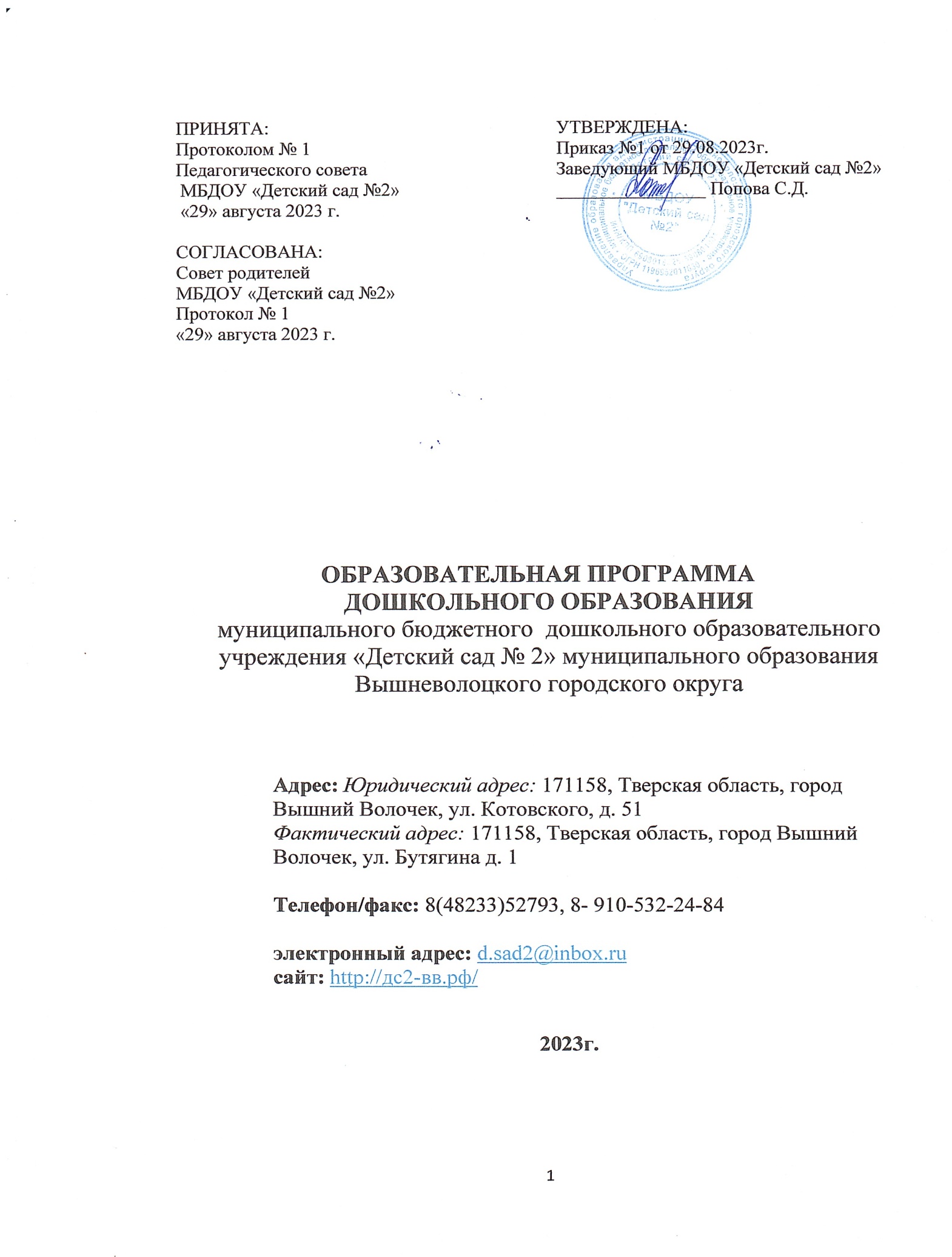 I. Общие положенияОбразовательная программа дошкольного образования Муниципального бюджетного дошкольного образовательного учреждения «Детский сад №2» (далее – Программа) разработана в соответствии с федеральным государственным образовательным стандартом дошкольного образования (утвержден приказом Минобрнауки России от 17 октября 2013 г. № 1155, зарегистрировано в Минюсте России 14 ноября 2013 г., регистрационный № 30384; в редакции приказа Минпросвещения России от 8 ноября 2022 г. № 955, зарегистрировано в Минюсте России 6 февраля 2023 г., регистрационный № 72264) (далее –ФГОСДО) и Федеральной образовательной программой дошкольного образования (утверждена приказом Минпросвещения России от 25 ноября 2022 г. № 1028, зарегистрировано в Минюсте России 28 декабря 2022 г., регистрационный № 71847) (далее – ФОП ДО).Нормативно-правовой основой для разработки Программы являются следующие нормативно-правовые документы:-Указ Президента Российской Федерации от 7 мая 2018 г. № 204 «О национальных целях и стратегических задачах развития Российской Федерации на период до 2024 года»;-Указ Президента Российской Федерации от 21 июля 2020 г. № 474 «О национальных целях развития Российской Федерации на период до 2030 года»;-Указ Президента Российской Федерации от 9 ноября 2022 г. № 809 «Об утверждении основ государственной политики по сохранению и укреплению традиционных российских духовно-нравственных ценностей»-Федеральный закон от 29декабря2012г.№273-ФЗ «Об образовании в Российской Федерации»;-Федеральный закон от 31 июля 2020 г. № 304-ФЗ «О внесении изменений в Федеральный закон «Об образовании в Российской Федерации» по вопросам воспитания обучающихся»-Федеральный закон от 24 сентября 2022 г. № 371-ФЗ «О внесении изменений в Федеральный закон «Об образовании в Российской Федерации» и статью 1 Федерального закона «Об обязательных требованиях в Российской Федерации»-распоряжение Правительства Российской Федерации от 29 мая 2015 г. №   999-р «Об утверждении Стратегии развития воспитания в Российской Федерации на период до 2025 года»;-федеральный государственный образовательный стандарт дошкольного образования(утвержден приказом Минобрнауки России от 17 октября 2013 г. № 1155, зарегистрировано в Минюсте России 14 ноября 2013 г., регистрационный № 30384; в редакции приказа Минпросвещения России от 8 ноября 2022 г. № 955, зарегистрировано в Минюсте России 6 февраля 2023 г., регистрационный № 72264);-федеральная образовательная программа дошкольного образования (утверждена приказом Минпросвещения России от 25 ноября 2022 г. № 1028, зарегистрировано в Минюсте России 28 декабря 2022 г., регистрационный № 71847);-Порядок организации и осуществления образовательной деятельности по основным общеобразовательным программам – образовательным программам дошкольного образования (утверждена приказом Минпросвещения России от 31 июля 2020 года № 373, зарегистрировано в Минюсте России 31 августа 2020 г., регистрационный № 59599);-Санитарные правила СП 2.4.3648-20 «Санитарно-эпидемиологические требования к организациям воспитания и обучения, отдыха и оздоровления детей и молодёжи (утверждены постановлением Главного государственного санитарного врача Российской Федерации от 28сентября 2020 г. № 28, зарегистрировано в Минюсте России 18 декабря 2020 г., регистрационный № 61573);Региональными документами:-Распоряжение Тверской области от 05.02.2018г. «Стратегия духовно – нравственного воспитания детей на 2018-2027г.г.»Локальными документами:      - Лицензия на образовательную деятельность № 88 серия 69 Л 01 № 0002363 от 26.11.2019 г., бессрочно. - Программой развития МБДОУ «Детский сад №2» - Уставом муниципального бюджетного дошкольного образовательного учреждения «Детский сад №2» Программа отвечает образовательному запросу социума, обеспечивает развитие личности детей дошкольного возраста в различных видах общения и деятельности с учетом их возрастных, индивидуальных, психологических и физиологических особенностей, в том числе достижение детьми дошкольного возраста уровня развития, необходимого и достаточного для успешного освоения ими образовательных программ начального общего образования, на основе индивидуального подхода к детям дошкольного возраста и специфичных для детей дошкольного возраста видов деятельности.Программа определяет единые для Российской Федерации базовые объем и содержание ДО, осваиваемые обучающимися в организациях, осуществляющих образовательную деятельность (далее - ДОО), и планируемые результаты освоения образовательной программы. Программа разработана в соответствии с федеральным государственным образовательным стандартом дошкольного образования (далее - ФГОС ДО).Программа состоит из обязательной части и части, формируемой участниками образовательных отношений. Обе части являются взаимодополняющими и необходимыми с точки зрения реализации требований ФГОС ДО. Обязательная часть Программы соответствует ФОП ДО и обеспечивает: -воспитание и развитие ребенка дошкольного возраста как гражданина Российской Федерации, формирование основ его гражданской и культурной идентичности на доступном его возрасту содержании доступными средствами; -созданиеединогоядрасодержаниядошкольногообразования(далее–ДО),ориентированного на приобщение детей к духовно-нравственным и социокультурным ценностям российского народа, воспитание подрастающего поколения как знающего и уважающего историю и культуру своей семьи, большой и малой Родины;-создание единого федерального образовательного пространства воспитания и обучения детей от рождения до поступления в начальную школу, обеспечивающего ребенку и его родителям (законным представителям), равные, качественные условия ДО, вне зависимости от места и региона проживания.В части, формируемой участниками образовательных отношений, представлена выбранная участниками образовательных отношений программа, направленная на развитие детей в образовательных областях, видах деятельности и культурных практиках (авторская программа «Край Верхневолжья»), отобранные с учетом приоритетных направлений, климатических особенностей, а также для обеспечения коррекции нарушений развития и ориентированные на потребность детей и их родителей. Актуальность  программы  по  краеведению  «Край Верхневолжья»  в том, что через взаимодействие с семьей и ближайшим  социальным окружением,  используя  материалы  мини-музея,  природные  особенности региона,  культурно-исторические  традиции  и  народное  творчество,  а  также через  социальные  акции  воспитывает  нравственно-патриотические  чувства, основы  экологической  культуры,  способствует  социализации  ребенка и развивает познавательный интерес.Объем обязательной части Программы составляет не менее 60% от ее общего объема; части, формируемой участниками образовательных отношений, не более 40%.Программа включает в себя учебно-методическую документацию, в состав которой входят:-рабочая программа воспитания (далее - Программа воспитания), - режим и распорядок дня дошкольных групп, -календарный план воспитательной работы (далее - План)В Программе содержатся целевой, содержательный и организационный разделы.В целевом разделе Программы представлены: цели, задачи, принципы её формирования; планируемые результаты освоения Программы в младенческом, раннем, дошкольном возрастах, а также на этапе завершения освоения Программы; подходы к педагогической диагностике достижения планируемых результатов.Содержательный раздел Программы включает описание:-задач и содержания образовательной деятельности по каждой из образовательных областей для всех возрастных групп обучающихся (социально-коммуникативное, познавательное, речевое, художественно-эстетическое, физическое развитие) в соответствии с федеральной программой и с учетом используемых методических пособий, обеспечивающих реализацию данного содержания. -вариативных форм, способов, методов и средств реализации Федеральной программы с учетом возрастных и индивидуальных особенностей воспитанников, специфики их образовательных потребностей и интересов; -особенностей образовательной деятельности разных видов и культурных практик;-способов поддержки детской инициативы; -особенностей взаимодействия педагогического коллектива с семьями обучающихся; -образовательной деятельности по профессиональной коррекции нарушений развития детей.Содержательный раздел включает рабочую программу воспитания, которая раскрывает задачи и направления воспитательной работы, предусматривает приобщение детей к российским традиционным духовным ценностям, включая культурные ценности своей этнической группы, правилам и нормам поведения в российском обществе.Организационный раздел Программы включает описание:-психолого-педагогических и кадровых условий реализации Программы; -организации развивающей предметно-пространственной среды (далее – РППС); -материально-техническое обеспечение Программы;-обеспеченность методическими материалами и средствами обучения и воспитания.Раздел включает примерные перечни художественной литературы, музыкальных произведений, произведений изобразительного искусства для использования в образовательной работе в разных возрастных группах, а также примерный перечень рекомендованных для семейного просмотра анимационных произведений.В разделе представлены режим и распорядок дня в дошкольных группах, календарный план воспитательной работы.Реализация Программ предполагает интеграцию задач обучения и воспитания.Реализация Программ предусматривает взаимодействие с разными субъектами образовательных отношений, осуществляется с учётом принципов ДО, зафиксированных во ФГОС ДО.ЦЕЛЕВОЙ РАЗДЕЛ Пояснительная запискаПрограмма состоит из обязательной части и части, формируемой участниками образовательных отношений (далее по тексту выделена курсивом). Обе части являются взаимодополняющими и необходимыми с точки зрения реализации Стандарта.Программа реализуется на государственном языке Российской Федерации – русском.Наименование учреждения в соответствии с уставом: муниципальное бюджетное дошкольное образовательное учреждение «Детский сад № 2» муниципального образования Вышневолоцкого городского округаСокращенное наименование: МБДОУ «Детский сад №2»Место нахождения:Юридический адрес: 171158, Тверская область, город Вышний Волочек, ул. Бутягина д. 1Организационно-правовая форма – муниципальное бюджетное дошкольное образовательное учреждение.Тип – муниципальное бюджетное дошкольное образовательное учреждение.Учредитель: администрация муниципального образования Вышневолоцкого городского округа.Программа разработана рабочей группой педагогов МБДОУ «Детский сад №2».Режим работы МБДОУ «Детский сад №2» – 12 часов при пятидневной рабочей неделе. График работы ДОУ с 7.00 до 19.00 часов; пятидневная рабочая неделя; выходные: суббота, воскресенье, праздничные дни.Программа реализуется в группах общеразвивающей направленности, как программа психолого-педагогической поддержки, позитивной социализации и индивидуализации, развития личности детей дошкольного возраста и определяет комплекс основных характеристик дошкольного образования. Программа реализуется в течение всего периода пребывания детей в детском саду от 2 месяцев до прекращения образовательных отношений.Цели и задачи реализации ПрограммыОбязательная часть:Цель Программы: Разностороннее развитие ребёнка в период дошкольного детства с учётом возрастных и индивидуальных особенностей на основе духовно-нравственных ценностей российского народа, исторических и национально-культурных традиций.К традиционным российским духовно-нравственным ценностям относятся, прежде всего, жизнь, достоинство, права и свободы человека, патриотизм, гражданственность, служение Отечеству и ответственность за его судьбу, высокие нравственные идеалы, крепкая семья, созидательный труд, приоритет духовного над материальным, гуманизм, милосердие, справедливость, коллективизм, взаимопомощь и взаимоуважение, историческая память и преемственность поколений, единство народов России.Задачи Программы:- обеспечение единых для Российской Федерации содержания дошкольного образования (далее – ДО) и планируемых результатов освоения образовательной программы ДО;- приобщение детей (в соответствии с возрастными особенностями) к базовым ценностям российского народа - жизнь, достоинство, права и свободы человека, патриотизм, гражданственность, высокие нравственные идеалы, крепкая семья, созидательный труд, приоритет духовного над материальным, гуманизм, милосердие, справедливость, коллективизм, взаимопомощь и взаимоуважение, историческая память и преемственность поколений, единство народов России; создание условий для формирования ценностного отношения к окружающему миру, становления опыта действий и поступков на основе осмысления ценностей;- построение (структурирование) содержания образовательной деятельности на основе учёта возрастных и индивидуальных особенностей развития;- создание условий для равного доступа к образованию для всех детей дошкольного возраста с учётом разнообразия образовательных потребностей и индивидуальных возможностей;- охрана и укрепление физического и психического здоровья детей, в том числе их эмоционального благополучия;- обеспечение развития физических, личностных, нравственных качеств и основ патриотизма, интеллектуальных и художественно-творческих способностей ребёнка, его инициативности, самостоятельности и ответственности;- обеспечение психолого-педагогической поддержки семьи и повышение компетентности родителей (законных представителей) в вопросах воспитания, обучения и развития, охраны и укрепления здоровья детей, обеспечения их безопасности;- достижение детьми на этапе завершения ДО уровня развития, необходимого и достаточного для успешного освоения ими образовательных программ начального общего образования.Часть, формируемая участниками образовательных отношений:Парциальная программа по краеведению «Край Верхневолжья», разработана коллективом МБДОУ «Детский сад №2», 2023Цель:  приобщение  детей  дошкольного  возраста  к  культурно-историческому наследию и природному окружению Тверского края и города Вышнего Волочка.Задачи:развивать  познавательный  интерес  к  изучению  Тверского  края, города Вышний Волочёк,  его истории, быту, социальных объектов, достопримечательностей;обогащать  представления  детей  об  окружающем  мире  через ознакомление с природой Тверского края и города Вышний Волочёк;формировать  у  дошкольников  художественно-эстетические  чувства  и творческие  способности  через  приобщение  к  традициям,  культуре, народным промыслам Тверской области и города Вышний Волочёк;содействовать становлению активной жизненной позиции воспитанников через участие в традициях Тверского края, города Вышний Волочёк, социальных акциях;воспитывать  нравственно-патриотические чувства, любовь  и уважение к своей  семье,  малой  родине,  толерантное  отношение  к  народам  других национальностей, проживающих на территории Тверской области и города Вышний Волочёк;ознакомление с районом, где расположен детский сад, его историей и достопримечательностями;способствовать вовлечению родителей воспитанников (законных представителей) в совместную деятельность с ребенком в условиях семьи и детского сада для передачи культурно-исторического наследия.Принципы и подходы к формированию  ПрограммыОбязательная часть:Программа построена на следующих принципахполноценное проживание ребёнком всех этапов детства (младенческого, раннего и дошкольного возрастов), обогащение (амплификация) детского развития;построение образовательной деятельности на основе индивидуальных особенностей каждого ребёнка, при котором сам ребёнок становится активным в выборе содержания своего образования, становится субъектом образования;содействие и сотрудничество детей и родителей (законных представителей), совершеннолетних членов семьи, принимающих участие в воспитании детей младенческого, раннего и дошкольного возрастов, а также педагогических работников (далее вместе - взрослые);признание ребёнка полноценным участником (субъектом) образовательных отношений;поддержка инициативы детей в различных видах деятельности;сотрудничество ДОО с семьей;приобщение детей к социокультурным нормам, традициям семьи, общества и государства;формирование познавательных интересов и познавательных действий ребёнка в различных видах деятельности;возрастная адекватность дошкольного образования (соответствие условий, требований, методов возрасту и особенностям развития);учёт этнокультурной ситуации развития детей.Программа построена на следующих подходах:личностно-ориентированный подход, предусматривает организацию образовательного процесса с учетом того, что развитие личности ребенка является главным критерием его эффективности. Механизм реализации личностно-ориентированного подхода – создание условий для развития личности на основе изучения ее задатков, способностей, интересов, склонностей с учетом признания уникальности личности, ее интеллектуальной и нравственной свободы, права на уважение;гуманистический подход, предполагающий признание личностного начала в ребенке, ориентацию на его субъективные потребности и интересы, признание его прав и свобод, самоценности детства как основы психического развития;диалогический (полисубъектный) подход, предусматривающий становление личности, развитие ее творческих возможностей, самосовершенствование в условиях равноправных взаимоотношений с другими людьми, построенных по принципу диалога, субъект- субъектных;комплексно – тематический подход – соединение образовательных областей в единое целое на основе принципа тематического планирования образовательного процесса;вариативности – предполагает возможность для участников образовательных отношений систематического перебора вариантов и адекватного принятия решений в ситуациях выбора;  минимакса – заключается в следующем: педагоги предоставляют детям возможность включения в процесс познания на максимальном для них уровне, определяемом зоной ближайшего развития детей группы, и стремятся обеспечить при этом освоение необходимого минимума. системно-деятельностный подход - это подход, при котором в образовательной деятельности главное место отводится активной и разносторонней, в максимальной степени самостоятельной познавательной деятельности ребенка. Часть, формируемая участниками образовательных отношений:По  ознакомлению дошкольников с городом Вышний Волочёк и Тверским краем  учитываются следующие принципы:историзма  -  реализуется  путем  сохранения  хронологического  порядка описываемых  явлений  и  сводится  к  двум  историческим  понятиям:  прошлое (давным-давно)  и  настоящее  (в  наши  дни).  Это  обусловлено несформированностью у дошкольников исторического сознания: они не могут представить  историческую  прямую  времени,  определить  свое  место  на  ней  и проследить удаленность тех или иных событий;гуманизации – предполагает умение педагога встать на позицию ребенка, учесть его  точку  зрения,  не  игнорировать  его  чувства  и  эмоции,  а видеть  в  ребенке полноправного  партнера,  и  также  ориентироваться  на  высшие общечеловеческие понятия – любовь к семье, родному краю, Отечеству; дифференциации  -  заключается  в  создании  оптимальных  условий  для самореализации каждого ребенка в процессе освоения знаний  о городе Вышний Волочёк и Тверской край с  учетом  возраста,  пола  ребенка,  накопленного  им  опыта,  особенностей эмоциональной и познавательной сферы и др;интегративности  -  реализуется  в  сотрудничестве  с  семьей,  библиотекой, выставочным  залом, музеем и  т.п.;  в естественном  включении  краеведческого материала  в  базовые  программы  дошкольного  образования.  Содержание краеведческого материала определяется с учетом преемственности с начальной школой; сочетания всех видов деятельности при знакомстве детей с историко-культурными особенностями города Вышний Волочёк. В педагогическом  процессе интеграция  рассматривается  как  фактор создания эмоционального благополучия ребенка в детском саду, и как важнейшее условие его целостного развития, первых творческих проявлений и становления индивидуальности; принцип  постепенного  перехода  от  более  близкого  ребенку,  личностно-значимого  (дом,  семья,  детский  сад,  к  менее  близкому  –  культурно-историческим фактам).деятельностный  подход  в  приобщении  детей  к  истории,  культуре,  природе Тверского  края:  дети  сами  выбирают  деятельность,  в  которой  они  хотели  бы участвовать,  чтобы  отразить  свои  чувства  и  представления  об  увиденном  и услышанном  (творческая  игра,  составление  рассказов,  изготовление  поделок, благоустройство и охрана окружающей природы).Значимые для разработки и реализации Программы характеристики, в том числе характеристики особенностей развития детей раннего и дошкольного возраста.МБДОУ «Детский сад № 2», является звеном муниципальной системы образования Вышневолоцкого городского округа Тверской области. Основными участниками реализации программы являются: дети раннего и дошкольного возраста, родители (законные представители), педагоги. Концепция МБДОУ «Детский сад № 2» предполагает создание полноценных условий для развития детей раннего и дошкольного возраста с учетом индивидуальных потребностей и возможностей каждого воспитанника в группах разной направленности на основе личностно-развивающего и гуманистического характера взаимодействия работников ДОО и родителей (законных представителей) детей в соответствии с ФОП ДО и ФГОС ДО.К значимым для разработки и реализации Программы характеристикам педагогический коллектив ДОУ относит: -количество групп и предельная наполняемость;-возрастные характеристики воспитанников; -кадровые условия;-региональные особенности (национально-культурные, демографические,  климатические);-материально-техническое оснащение;-социальные условия и партнеры;-образовательные потребности родителей.Количество групп и предельная наполняемость В МБДОУ «Детский сад № 2» функционирует 8 групп общеразвивающей направленности. Направленность деятельности групп МБДОУ «Детский сад №2» отвечает социальному заказу и образовательным потребностям родителей воспитанников.Возрастные характеристики особенностей развития воспитанников1.5.1. Возрастные особенности развития детей 1,5 – 2 лет .На втором году жизни ежемесячная прибавка в весе составляет 200–250 граммов, а в росте 1 см. Продолжается совершенствование строения и  функций внутренних органов, костной, мышечной и центральной нервной системы. Повышается работоспособность нервных клеток. Длительность каждого периода активного бодрствования у детей до полутора лет составляет 3–4 часа, двух лет — 4–5,5 часа. На развитие основных движений ребенка частично влияют пропорции его тела: короткие ноги, длинное туловище, большая голова. Малыш до полутора лет часто падает при ходьбе, не всегда может вовремя остановиться, обойти препятствие. Несовершенна и осанка. Вследствие недостаточного развития мышечной системы ребенку трудно долго выполнять однотипные движения, например, ходить с мамой «только за ручку». Постепенно совершенствуется ходьба. Дети учатся свободно передвигаться на прогулке: они взбираются на бугорки, ходят по траве, перешагивают через небольшие препятствия, например, палку, лежащую на земле. Исчезает шаркающая походка. В подвижных играх и на музыкальных занятиях дети делают боковые шаги, медленно кружатся на месте. В начале второго года дети много лазают: взбираются на горку, на диванчики, а позже (приставным шагом) и на шведскую стенку. Они также перелезают через бревно, подлезают под скамейку, пролезают через обруч. После полутора лет у малышей кроме основных развиваются и подражательные движения (мишке, зайчику). В простых подвижных играх и  плясках дети привыкают координировать свои движения и действия друг с другом (при числе участвующих не более 8–10). При обучении и правильном подборе игрового материала дети осваивают действия с разнообразными игрушками: разборными (пирамиды, матрешки и др.), строительным материалом и сюжетными игрушками (куклы с атрибутами к ним, мишки). Эти действия ребенок воспроизводит по подражанию после показа взрослого. Постепенно из отдельных действий складываются «цепочки», и  малыш учится доводить предметные действия до результата: заполняет колечками всю пирамиду, подбирая их по цвету и размеру, из строительного материала возводит по образцу забор, паровозик, башенку и другие несложные постройки. Значительные перемены происходят и в действиях с сюжетными игрушками. Дети начинают переносить разученное действие с одной игрушкой (кукла) на другие (мишки, зайки); они активно ищут предмет, необходимый для завершения действия (одеяло, чтобы уложить куклу спать, мисочку, чтобы накормить мишку). Воспроизводя подряд 2–3 действия, они сначала не ориентируются на то, как это бывает в жизни: спящую куклу, например, вдруг начинают катать на машинке. К концу второго года в игровых действиях детей уже отражается привычная им жизненная последовательность: погуляв с куклой, кормят ее и укладывают спать. Бытовые действия с сюжетными игрушками дети воспроизводят на протяжении всего периода дошкольного детства. Но при этом дети 3–5 лет и старше устраивают из каждого действия «многозвеньевой ритуал». Перед едой кукле вымоют руки, завяжут салфетку, проверят, не горяча ли каша, кормить будут ложкой, а пить дадут из чашки. Всего этого на втором году нет. Ребенок просто подносит миску ко рту куклы. Аналогично он поступает и в других ситуациях. Этими особенностями объясняется простота подбора сюжетных игрушек и атрибутов к ним. Изложенное дает основание считать, что на втором году из отдельных действий складываются элементы, основа деятельности, свойственной дошкольному детству: предметная с характерным для нее сенсорным уклоном, конструктивная и сюжетно-ролевая игра (последнюю на втором году можно считать лишь отобразительной). Успехи в развитии предметно-игровой деятельности сочетаются с ее неустойчивостью, особенно заметной при дефектах воспитания. Имея возможность приблизиться к любому предмету, попавшему в поле зрения, ребенок бросает то, что держит в руках, и устремляется к нему. Постепенно это можно преодолеть. Второй год жизни — период интенсивного формирования речи. Связи между предметом (действием) и словами, их обозначающими, формируются в 6–10 раз быстрее, чем в конце первого года. При этом понимание речи окружающих по-прежнему опережает умение говорить. Дети усваивают названия предметов, действий, обозначения некоторых качеств и состояний. Благодаря этому можно организовать деятельность и поведение малышей, формировать и совершенствовать восприятие, в том числе составляющие основу сенсорного воспитания. В процессе разнообразной деятельности со взрослыми дети усваивают, что одно и то же действие может относиться к разным предметам: «надень шапку, надень колечки на пирамидку и т.д.». Важным приобретением речи и мышления является формирующаяся на втором году жизни способность обобщения. Слово в сознании ребенка начинает ассоциироваться не с одним предметом, а обозначать все предметы, относящиеся к этой группе, несмотря на различие по цвету, размеру и даже внешнему виду (кукла большая и маленькая, голышом и одетая, кукла-мальчик и кукла-девочка). Способность обобщения позволяет детям узнавать предметы, изображенные на картинке, в то время как в начале года на просьбу показать какой-либо предмет малыш ориентировался на случайные несущественные признаки. Так, словом «кх» он обозначал и кошку, и меховой воротник. Малыш привыкает к тому, что между предметами существуют разные связи, а взрослые и дети действуют в разных ситуациях, поэтому ему понятны сюжетные инсценировки (показ игрушек, персонажей кукольного и настольного театра). Впечатления от таких показов, заинтересованного рассматривания сохраняются в памяти. Поэтому дети старше полутора лет способны поддерживать диалог-воспоминание со взрослым о недавних событиях или вещах, связанных с их личным опытом: «Куда ходили?» — «Гулять». — «Кого видели?» — «Собачку». — «Кого кормили зернышками?» — «Птичку». Активный словарь на протяжении года увеличивается неравномерно. К полутора годам он равен примерно 20–30 словам. После 1 года 8–10 месяцев происходит скачок, и активно используемый словарь состоит теперь из 200–300 слов. В нем много глаголов и существительных, встречаются простые прилагательные и наречия (тут, там, туда и т.д.), а также предлоги. Упрощенные слова (ту-ту, ав-ав) заменяются обычными, пусть и несовершенными в фонетическом отношении. После полутора лет ребенок чаще всего воспроизводит контур слова (разное число слогов), наполняя его звуками-заместителями, более или менее близкими по звучанию слышимому образцу. Попытки улучшить произношение, повторяя слово за взрослым, в этом возрасте не приносят успеха. Это становится возможным лишь на третьем году. Ребенок в большинстве случаев после полутора лет правильно произносит губно-губные звуки (п, б, м), передние небоязычные (т, д, н), задние небоязычные (г, х). Свистящие, шипящие и сонорные звуки, а также слитные фонемы в словах, произносимых ребенком, встречаются крайне редко. Вначале произносимое ребенком слово является целым предложением. Так, слова «бах, упала» в одних случаях обозначают, что малыш уронил игрушку, в других — что он сам упал и ушибся. К полутора годам в высказываниях детей появляются двухсловные предложения, а в конце второго года обычным становится использование трех-, четырехсловных предложений. Ребенок старше полутора лет активно обращается ко взрослым с вопросами. Но выражает их преимущественно интонационно: «Ия куся?» — то есть «Ира кушала?» Вопросительными словами дети пользуются реже, но могут спросить: «Где платок?», «Баба куда пошла?», «Это что?». На втором году жизни ребенок усваивает имена взрослых и детей, с которыми общается повседневно, а также некоторые родственные отношения (мама, папа, бабушка). Он понимает элементарные человеческие чувства, обозначаемые словами «радуется», «сердится», «испугался», «жалеет». В речи появляются оценочные суждения: «плохой», «хороший», «красивый». Совершенствуется самостоятельность детей в предметно-игровой деятельности и самообслуживании. Малыш овладевает умением самостоятельно есть любую пищу, умываться и мыть руки, приобретает навыки опрятности. Расширяется ориентировка в ближайшем окружении. Знание того, как называются части помещения группы (мебель, одежда, посуда), помогает ребенку выполнять несложные (из одного, а к концу года из 2–3 действий) поручения взрослых, постепенно он привыкает соблюдать элементарные правила поведения, обозначаемые словами «можно», «нельзя», «нужно». Общение со взрослым носит деловой, объектно-направленный характер. На втором году закрепляется и углубляется потребность общения со взрослым по самым разным поводам. При этом к двум годам дети постепенно переходят с языка жестов, мимики, выразительных звукосочетаний к выражению просьб, желаний, предложений с помощью слов и коротких фраз. Так речь становится основным средством общения со взрослым, хотя в этом возрасте ребенок охотно говорит только с близкими, хорошо знакомыми ему людьми. На втором году жизни у детей сохраняется и развивается эмоциональное взаимообщение. По двое-трое они самостоятельно играют друг с другом в разученные ранее при помощи взрослого игры («Прятки», «Догонялки»). Однако опыт взаимообщения у детей невелик и основа его еще не сформирована. Имеет место непонимание со стороны предполагаемого партнера. Ребенок может расплакаться и даже ударить жалеющего его. Он активно протестует против вмешательства в свою игру. Игрушка в руках другого гораздо интереснее для малыша, чем та, что стоит рядом. Отобрав ее у соседа, но не зная, что делать дальше, малыш ее просто бросает. Воспитателю не следует проходить мимо подобных фактов, чтобы у детей не пропало желание общаться. Взаимообщение детей в течение дня возникает, как правило, в предметноигровой деятельности и режимных процессах, а поскольку предметноигровые действия и самообслуживание только формируются, самостоятельность, заинтересованность в их выполнении следует всячески оберегать. Детей приучают соблюдать «дисциплину расстояния», и они осваивают умение играть и действовать рядом, не мешая друг другу, вести себя в группе соответствующим образом: не лезть в тарелку соседа, подвинуться на диванчике, чтобы мог сесть еще один ребенок, не шуметь в спальне и т.д. При этом они пользуются простыми словами: «на» («возьми»), «дай», «пусти», «не хочу» и др. На фоне «охраны» деятельности каждого малыша нужно формировать совместные действия. Сначала по подсказу взрослого, а к двум годам самостоятельно дети способны помогать друг другу: принести предмет, необходимый для продолжения игры (кубики, колечки для пирамидки, одеяло для куклы). Подражая маме или воспитателю, один малыш пытается «накормить, причесать» другого. Возможны несложные плясовые действия малышей парами на музыкальных занятиях. Основные приобретения второго года жизни. Основными приобретениями второго года жизни можно считать: совершенствование основных движений, особенно ходьбы. Подвижность ребенка порой даже мешает ему сосредоточиться на спокойных занятиях. Наблюдается быстрое и разноплановое развитие предметно-игрового поведения, благодаря чему к концу пребывания детей во второй группе раннего возраста у них формируются компоненты всех видов деятельности, характерных для периода дошкольного детства. Происходит быстрое развитие разных сторон речи и ее функций. Хотя темп развития понимания речи окружающих по-прежнему опережает умение говорить, в конце второго года активный словарь состоит уже из 200–300 слов, иначе говоря, по сравнению с предшествующей возрастной группой он возрастает в 20–30 раз. С помощью речи можно организовать поведение ребенка, а речь самого малыша становится основным средством общения со взрослым. С одной стороны, возрастает самостоятельность ребенка во всех сферах жизни, с другой — он осваивает правила поведения в группе (играть рядом, не мешая другим, помогать, если это понятно и несложно). Все это является основой для развития в будущем совместной игровой деятельности.Возрастные особенности развития детей 2–3 летНа третьем году жизни дети становятся самостоятельнее. Продолжает развиваться предметная деятельность, ситуативноделовое общение ребенка и взрослого; совершенствуются восприятие, речь, начальные формы произвольного поведения, игры, наглядно-действенное мышление. Развитие предметной деятельности связано с усвоением культурных способов действия с различными предметами. Развиваются действия соотносящие и орудийные. Умение выполнять орудийные действия развивает произвольность, преобразуя натуральные формы активности в культурные на основе предлагаемой взрослыми модели, которая выступает в качестве не только объекта подражания, но и образца, регулирующего собственную активность ребенка. В ходе совместной со взрослыми предметной деятельности продолжает развиваться понимание речи. Слово отделяется от ситуации и приобретает самостоятельное значение. Дети продолжают осваивать названия окружающих предметов, учатся выполнять простые словесные просьбы взрослых в пределах видимой наглядной ситуации. Количество понимаемых слов значительно возрастает. Совершенствуется регуляция поведения в результате обращения взрослых к ребенку, который начинает понимать не только инструкцию, но и рассказ взрослых. Интенсивно развивается активная речь детей. К 3 годам они осваивают основные грамматические структуры, пытаются строить простые предложения, в разговоре со взрослым используют практически все части речи. Активный словарь достигает примерно 1000–1500 слов. К концу третьего года жизни речь становится средством общения ребенка со сверстниками. В этом возрасте у детей формируются новые виды деятельности: игра, рисование, конструирование. Игра носит процессуальный характер, главное в ней — действия. Они совершаются с игровыми предметами, приближенными к реальности. В середине третьего года жизни появляются действия с предметами-заместителями. Появление собственно изобразительной деятельности обусловлено тем, что ребенок уже способен сформулировать намерение изобразить какой-либо предмет. Типичным является изображение человека в виде «головонога» — окружности и отходящих от нее линий. К третьему году жизни совершенствуются зрительные и слуховые ориентировки, что позволяет детям безошибочно выполнять ряд заданий: осуществлять выбор из 2–3 предметов по форме, величине и цвету; различать мелодии; петь. Совершенствуется слуховое восприятие, прежде всего фонематический слух. К 3 годам дети воспринимают все звуки родного языка, но произносят их с большими искажениями. Основной формой мышления становится наглядно-действенная. Ее особенность заключается в том, что возникающие в жизни ребенка проблемные ситуации разрешаются путем реального действия с предметами. Для детей этого возраста характерна неосознанность мотивов, импульсивность и зависимость чувств и желаний от ситуации. Дети легко заражаются эмоциональным состоянием сверстников. Однако в этот период начинает складываться и произвольность поведения. Она обусловлена развитием орудийных действий и речи. У детей появляются чувства гордости и стыда, начинают формироваться элементы самосознания, связанные с идентификацией с именем и полом. Завершается ранний возраст кризисом трех лет. Ребенок осознает себя как отдельного человека, отличного от взрослого. У него формируется образ Я. Кризис часто сопровождается рядом отрицательных проявлений: негативизмом, упрямством, нарушением общения со взрослым и др. Кризис может продолжаться от нескольких месяцев до двух лет. Но его может и не быть.Возрастные особенности развития детей 3–4 лет В  возрасте 3–4 лет ребенок постепенно выходит за  пределы семейного круга. Его общение становится внеситуативным. Взрослый становится для ребенка не  только членом семьи, но и носителем определенной общественной функции. Желание ребенка выполнять такую же функцию приводит к противоречию с  его реальными возможностями. Это противоречие разрешается через развитие игры, которая становится ведущим видом деятельности в дошкольном возрасте. Главной особенностью игры является ее условность: выполнение одних действий с  одними предметами предполагает их отнесенность к  другим действиям с другими предметами. Основным содержанием игры младших дошкольников являются действия с игрушками и предметами-заместителями. Продолжительность игры небольшая. Младшие дошкольники ограничиваются игрой с одной-двумя ролями и простыми, неразвернутыми сюжетами. Игры с правилами в этом возрасте только начинают формироваться. Изобразительная деятельность ребенка зависит от его представлений о предмете. В этом возрасте они только начинают формироваться. Графические образы бедны. У одних детей в изображениях отсутствуют детали, у других рисунки могут быть более детализированы. Дети уже могут использовать цвет. Большое значение для развития мелкой моторики имеет лепка. Младшие дошкольники способны под руководством взрослого вылепить простые предметы. Известно, что аппликация оказывает положительное влияние на развитие восприятия. В этом возрасте детям доступны простейшие виды аппликации. образовательная деятельность с деть ми 3–4 лет.Конструктивная деятельность в  младшем дошкольном возрасте ограничена возведением несложных построек по образцу и по замыслу. В младшем дошкольном возрасте развивается перцептивная деятельность. Дети от  использования предэталонов  —  индивидуальных единиц восприятия, переходят к сенсорным эталонам — культурно-выработанным средствам восприятия. К концу младшего дошкольного возраста дети могут воспринимать до 5 и более форм предметов и до 7 и более цветов, способны дифференцировать предметы по  величине, ориентироваться в  пространстве группы детского сада, а при определенной организации образовательного процесса — и в помещении всего дошкольного учреждения. Развиваются память и  внимание. По  просьбе взрослого дети могут запомнить 3–4  слова и  5–6 названий предметов. К  концу младшего дошкольного возраста они способны запомнить значительные отрывки из любимых произведений. Продолжает развиваться наглядно-действенное мышление. При этом преобразования ситуаций в ряде случаев осуществляются на основе целенаправленных проб с учетом желаемого результата. Дошкольники способны установить некоторые скрытые связи и отношения между предметами. В младшем дошкольном возрасте начинает развиваться воображение, которое особенно наглядно проявляется в игре, когда одни объекты выступают в качестве заместителей других. Взаимоотношения детей обусловлены нормами и  правилами. В  результате целенаправленного воздействия они могут усвоить относительно большое количество норм, которые выступают основанием для оценки собственных действий и действий других детей. Взаимоотношения детей ярко проявляются в  игровой деятельности. Они скорее играют рядом, чем активно вступают во взаимодействие. Однако уже в этом возрасте могут наблюдаться устойчивые избирательные взаимоотношения. Конфликты между детьми возникают преимущественно по поводу игрушек. Положение ребенка в группе сверстников во многом определяется мнением воспитателя. В младшем дошкольном возрасте можно наблюдать соподчинение мотивов поведения в относительно простых ситуациях. Сознательное управление поведением только начинает складываться; во многом поведение ребенка еще ситуативно. Вместе с тем можно наблюдать и случаи ограничения собственных побуждений самим ребенком, сопровождаемые словесными указаниями. Начинает развиваться самооценка, при этом дети в значительной мере ориентируются на оценку воспитателя. Продолжает развиваться также их половая идентификация, что проявляется в характере выбираемых игрушек и сюжетов.Возрастные особенности развития детей 4–5 лет. В игровой деятельности детей среднего дошкольного возраста появляются ролевые взаимодействия. Они указывают на то, что дошкольники начинают отделять себя от принятой роли. В процессе игры роли могут меняться. Игровые действия начинают выполняться не ради них самих, а ради смысла игры. Происходит разделение игровых и  реальных взаимодействий детей. Развивается изобразительная деятельность. Рисунок становится предметным и детализированным. Графическое изображение человека характеризуется наличием туловища, глаз, рта, носа, волос, иногда одежды и ее деталей. Совершенствуется техническая сторона изобразительной деятельности. Дети могут рисовать основные геометрические фигуры, вырезать ножницами, наклеивать изображения на бумагу и т.д. Усложняется конструирование. Постройки могут включать 5–6 деталей. Формируются навыки конструирования по  собственному замыслу, а также планирование последовательности действий. Двигательная сфера ребенка характеризуется позитивными изменениями мелкой и крупной моторики. Развиваются ловкость, координация движений. Дети в этом возрасте лучше, чем младшие дошкольники, удерживают равновесие, перешагивают через небольшие преграды. Усложняются игры с мячом. К концу среднего дошкольного возраста восприятие детей становится более развитым. Они оказываются способными назвать форму, на которую похож тот или иной предмет. Могут вычленять в сложных объектах простые формы и из простых форм воссоздавать сложные объекты. Дети способны упорядочить группы предметов по сенсорному признаку — величине, цвету; выделить такие параметры, как высота, длина и ширина. Совершенствуется ориентация в пространстве. Возрастает объем памяти. Дети запоминают до 7–8 названий предметов. Начинает складываться произвольное запоминание: дети способны принять задачу на запоминание, помнят поручения взрослых, могут выучить небольшое стихотворение и т.д. Начинает развиваться образное мышление. Дети способны использовать простые схематизированные изображения для решения несложных задач. Дошкольники могут строить по  схеме, решать лабиринтные задачи. Развивается предвосхищение. На основе пространственного расположения объектов дети могут сказать, что произойдет в результате их взаимодействия. Однако при этом им трудно встать на позицию другого наблюдателя и во внутреннем плане совершить мысленное преобразование образа. Для детей этого возраста особенно характерны известные феномены Ж. Пиаже: сохранение количества, объема и величины. Например, если им предъявить три черных кружка и семь белых кружков из бумаги и спросить: «Каких кружков больше  — черных или белых?», большинство ответят, что белых больше. Но если спросить: «Каких больше — белых или бумажных?», ответ будет таким же—больше белых. Продолжает развиваться воображение. Формируются такие его особенности, как оригинальность и  произвольность. Дети могут самостоятельно придумать небольшую сказку на заданную тему. Увеличивается устойчивость внимания. Ребенку оказывается доступной сосредоточенная деятельность в течение 15–20 минут. Он  способен удерживать в  памяти при выполнении каких-либо действий несложное условие. В среднем дошкольном возрасте улучшается произношение звуков и  дикция. Речь становится предметом активности детей. Они удачно имитируют голоса животных, интонационно выделяют речь тех или иных персонажей. Интерес вызывают ритмическая структура речи, рифмы. Развивается грамматическая сторона речи. Дошкольники занимаются словотворчеством на основе грамматических правил. Речь детей при взаимодействии друг с другом носит ситуативный характер, а при общении с взрослым становится внеситуативной. Изменяется содержание общения ребенка и взрослого. Оно выходит за пределы конкретной ситуации, в которой оказывается ребенок. Ведущим становится познавательный мотив. Информация, которую ребенок получает в процессе общения, может быть сложной и трудной для понимания, но она вызывает у него интерес. У детей формируется потребность в уважении со стороны взрослого, для них оказывается чрезвычайно важной его похвала. Это приводит к их повышенной обидчивости на замечания. Повышенная обидчивость представляет собой возрастной феномен. Взаимоотношения со сверстниками характеризуются избирательностью, которая выражается в предпочтении одних детей другим. Появляются постоянные партнеры по играм. В группах начинают выделяться лидеры. Появляются конкурентность, соревновательность. Последняя важна для сравнения себя с другим, что ведет к развитию образа Я ребенка, его детализации. Основные достижения возраста связаны с  развитием игровой деятельности; появлением ролевых и  реальных взаимодействий; с  развитием изобразительной деятельности; конструированием по  замыслу, планированием; совершенствованием восприятия, развитием образного мышления и воображения, эгоцентричностью познавательной позиции; развитием памяти, внимания, речи, познавательной мотивации; формированием потребности в  уважении со  стороны взрослого, появлением обидчивости, конкурентности, соревновательности со  сверстниками; дальнейшим развитием образа Я ребенка, его детализацией.Возрастные особенности развития детей 5–6 лет.Дети шестого года жизни уже могут распределять роли до начала игры и строить свое поведение, придерживаясь роли. Игровое взаимодействие сопровождается речью, соответствующей и по содержанию, и интонационно взятой роли. Речь, сопровождающая реальные отношения детей, отличается от ролевой речи. Дети начинают осваивать социальные отношения и  понимать подчиненность позиций в  различных видах деятельности взрослых, одни роли становятся для них более привлекательными, чем другие. При распределении ролей могут возникать конфликты, связанные с  субординацией ролевого поведения. Наблюдается организация игрового пространства, в  котором выделяются смысловой «центр» и «периферия». (В  игре «Больница» таким центром оказывается кабинет врача, в  игре «Парикмахерская» — зал стрижки, а зал ожидания выступает в качестве периферии игрового пространства.) Действия детей в играх становятся разнообразными. Развивается изобразительная деятельность детей. Это возраст наиболее активного рисования. В течение года дети способны создать до двух тысяч рисунков. Рисунки могут быть самыми разными по  содержанию: это и  жизненные впечатления детей, и  воображаемые ситуации, и  иллюстрации к  фильмам и  книгам. Обычно рисунки представляют собой схематичные изображения различных объектов, но  могут отличаться оригинальностью композиционного решения, передавать статичные и  динамичные отношения. Рисунки приобретают сюжетный характер; достаточно часто встречаются многократно повторяющиеся сюжеты с небольшими или, напротив, существенными изменениями. Изображение человека становится более детализированным и  пропорциональным. По рисунку можно судить о половой принадлежности и эмоциональном состоянии изображенного человека. Конструирование характеризуется умением анализировать условия, в  которых протекает эта деятельность. Дети используют и  называют различные детали деревянного конструктора. Могут заменить детали постройки в  зависимости от  имеющегося материала. Овладевают обобщенным способом обследования образца. Дети способны выделять основные части предполагаемой постройки. Конструктивная деятельность может осуществляться на основе схемы, по замыслу и по условиям. Появляется конструирование в ходе совместной деятельности. Дети могут конструировать из бумаги, складывая ее в несколько раз (два, четыре, шесть сгибаний); из природного материала. Они осваивают два способа конструирования: 1) от  природного материала к  художественному образу (ребенок «достраивает» природный материал до целостного образа, дополняя его различными деталями); 2) от художественного образа к природному материалу (ребенок подбирает необходимый материал, для того чтобы воплотить образ). Продолжает совершенствоваться восприятие цвета, формы и  величины, строения предметов; систематизируются представления детей. Они называют не только основные цвета и их оттенки, но и промежуточные цветовые оттенки; форму прямоугольников, овалов, треугольников. Воспринимают величину объектов, легко выстраивают в  ряд — по возрастанию или убыванию — до 10 различных предметов. Однако дети могут испытывать трудности при анализе пространственного положения объектов, если сталкиваются с  несоответствием формы и их пространственного расположения. Это свидетельствует о том, что в различных ситуациях восприятие представляет для дошкольников известные сложности, особенно если они должны одновременно учитывать несколько различных и при этом противоположных признаков. В  старшем дошкольном возрасте продолжает развиваться образное мышление. Дети способны не только решить задачу в  наглядном плане, но и совершить преобразования объекта, указать, в какой последовательности объекты вступят во взаимодействие и т.д. Однако подобные решения окажутся правильными только в том случае, если дети будут применять адекватные мыслительные средства. Среди них можно выделить схематизированные представления, которые возникают в процессе наглядного моделирования; комплексные представления, отражающие представления детей о системе признаков, которыми могут обладать объекты, а также представления, отражающие стадии преобразования различных объектов и явлений (представления о цикличности изменений): представления  о смене времен года, дня и ночи, об увеличении и уменьшении объектов в результате различных воздействий, представления о развитии и т.д. Кроме того, продолжают совершенствоваться обобщения, что является основой словесно-логического мышления. В дошкольном возрасте у детей еще отсутствуют представления о классах объектов. Дети группируют объекты по признакам, которые могут изменяться, однако начинают формироваться операции логического сложения (объединения) и  умножения (пересечения) классов. Так, например, старшие дошкольники при группировке объектов могут учитывать два признака: цвет и форму (материал) и т.д. Как показали исследования отечественных психологов, дети старшего дошкольного возраста способны рассуждать и давать адекватные причинные объяснения, если анализируемые отношения не выходят за пределы их наглядного опыта. Развитие воображения в этом возрасте позволяет детям сочинять достаточно оригинальные и последовательно разворачивающиеся истории. Воображение будет активно развиваться лишь при условии проведения специальной работы по его активизации. Продолжают развиваться устойчивость, распределение, переключаемость внимания. Наблюдается переход от непроизвольного к произвольному вниманию. Продолжает совершенствоваться речь, в том числе ее звуковая сторона. Дети могут правильно воспроизводить шипящие, свистящие и сонорные звуки. Развиваются фонематический слух, интонационная выразительность речи при чтении стихов в сюжетно-ролевой игре и в повседневной жизни. Совершенствуется грамматический строй речи. Дети используют практически все части речи, активно занимаются словотворчеством. Богаче становится лексика: активно используются синонимы и антонимы. Развивается связная речь. Дети могут пересказывать, рассказывать по картинке, передавая не только главное, но и детали. Достижения этого возраста характеризуются распределением ролей в игровой деятельности; структурированием игрового пространства; дальнейшим развитием изобразительной деятельности, отличающейся высокой продуктивностью; применением в конструировании обобщенного способа обследования образца; усвоением обобщенных способов изображения предметов одинаковой формы. Восприятие в этом возрасте характеризуется анализом сложных форм объектов; развитие мышления сопровождается освоением мыслительных средств (схематизированные представления, комплексные представления, представления о  цикличности изменений); развиваются умение обобщать, причинное мышление, воображение, произвольное внимание, речь, образ Я.Возрастные особенности развития детей 6–7 лет. В  сюжетно-ролевых играх дети подготовительной к  школе группы начинают осваивать сложные взаимодействия людей, отражающие характерные значимые жизненные ситуации, например, свадьбу, рождение ребенка, болезнь и т.д. Игровые действия детей становятся более сложными, обретают особый смысл, который не всегда открывается взрослому. Игровое пространство усложняется. В  нем может быть несколько центров, каждый из  которых поддерживает свою сюжетную линию. При этом дети способны отслеживать поведение партнеров по всему игровому пространству и менять свое поведение в зависимости от места в нем. Так, ребенок уже обращается к  продавцу не  просто как покупатель, а  как покупатель-мама или покупатель-шофер и т.п. Исполнение роли акцентируется не только самой ролью, но и тем, в какой части игрового пространства эта роль воспроизводится. Например, исполняя роль водителя автобуса, ребенок командует пассажирами и  подчиняется инспектору ГИБДД. Если логика игры требует появления новой роли, то ребенок может по ходу игры взять на  себя новую роль, сохранив при этом роль, взятую ранее. Дети могут комментировать исполнение роли тем или иным участником игры. Образы из окружающей жизни и литературных произведений, передаваемые детьми в  изобразительной деятельности, становятся сложнее. Рисунки приобретают более детализированный характер, обогащается их цветовая гамма. Более явными становятся различия между рисунками мальчиков и девочек. Мальчики охотно изображают технику, космос, военные действия и т.п. Девочки обычно рисуют женские образы: принцесс, балерин, моделей и т.п. Часто встречаются и бытовые сюжеты: мама и дочка, комната и т.п. Изображение человека становится еще более детализированным и пропорциональным. Появляются пальцы на руках, глаза, рот, нос, брови, подбородок. Одежда может быть украшена различными деталями. При правильном педагогическом подходе у дошкольников формируются художественно-творческие способности в изобразительной деятельности. К  подготовительной к  школе группе дети в  значительной степени осваивают конструирование из  строительного материала. Они свободно владеют обобщенными способами анализа как изображений, так и  построек; не  только анализируют основные конструктивные особенности различных деталей, но и определяют их форму на основе сходства со знакомыми им объемными предметами. Свободные постройки становятся симметричными и пропорциональными, их строительство осуществляется на основе зрительной ориентировки. Дети быстро и  правильно подбирают необходимый материал. Они достаточно точно представляют себе последовательность, в  которой будет осуществляться постройка, и материал, который понадобится для ее выполнения; способны выполнять различные по степени сложности постройки как по собственному замыслу, так и по условиям. В  этом возрасте дети уже могут освоить сложные формы сложения из листа бумаги и придумывать собственные, но этому их нужно специально обучать. Данный вид деятельности не просто доступен детям — он важен для углубления их пространственных представлений. Усложняется конструирование из природного материала. Дошкольникам уже доступны целостные композиции по предварительному замыслу, которые могут передавать сложные отношения, включать фигуры людей и животных. У детей продолжает развиваться восприятие, однако они не всегда могут одновременно учитывать несколько различных признаков. Развивается образное мышление, однако воспроизведение метрических отношений затруднено. Это легко проверить, предложив детям воспроизвести на листе бумаги образец, на котором нарисованы девять точек, расположенных не на одной прямой. Как правило, дети не воспроизводят метрические отношения между точками: при наложении рисунков друг на друга точки детского рисунка не совпадают с точками образца. Продолжают развиваться навыки обобщения и рассуждения, но они в  значительной степени ограничиваются наглядными признаками ситуации. Продолжает развиваться воображение, однако часто приходится констатировать снижение развития воображения в этом возрасте в сравнении со старшей группой. Это можно объяснить многочисленными влияниями, которым подвергаются дети, в том числе и средств массовой информации, приводящими к стереотипности детских образов. Продолжает развиваться внимание дошкольников, оно становится произвольным. В некоторых видах деятельности время произвольного сосредоточения достигает 30 минут. У  дошкольников продолжает развиваться речь: ее звуковая сторона, грамматический строй, лексика. Развивается связная речь. В высказываниях детей отражаются как расширяющийся словарь, так и характер обобщений, формирующихся в этом возрасте. Дети начинают активно употреблять обобщающие существительные, синонимы, антонимы, прилагательные и т.д. В результате правильно организованной образовательной работы у детей развиваются диалогическая и некоторые виды монологической речи. В подготовительной к школе группе завершается дошкольный возраст. Его основные достижения связаны с освоением мира вещей как предметов человеческой культуры; освоением форм позитивного общения с людьми; развитием половой идентификации, формированием позиции школьника. К концу дошкольного возраста ребенок обладает высоким уровнем познавательного и личностного развития, что позволяет ему в дальнейшем успешно учиться в школе.Кадровые условия	Реализация Программы обеспечивается руководящими, педагогическими, учебно-вспомогательными, административно-хозяйственными работниками МБДОУ «Детский сад №2». Все педагоги учреждения своевременно проходят курсы повышения квалификации, а также повышают профессиональный уровень через посещения методических объединений муниципального образования Вышневолоцкого городского округа, прохождение процедуры аттестации, самообразование, что способствует повышению профессионального мастерства, положительно влияет на качество реализации Программы.Педагогический коллектив разнообразен по стажу работы, совместно с опытными специалистами работают молодые педагоги.Реализация Программы осуществляется круглогодично с выделением четырёх периодов: Для групп общеразвивающей направленности:-с 01 сентября по 15 сентября, в этот период преобладает самостоятельная деятельность детей, педагогами групп проводится педагогическая диагностика-с 15 сентября по 15 мая, для этого периода в режиме дня характерно наличие выделенной в утренний отрезок времени образовательной деятельности (занятия) в процессе организации педагогом различных видов детской деятельности.- с 16 мая по 31 мая, в этот период преобладает самостоятельная деятельность детей, педагогами групп проводится анализ работы за период с 01 сентября по 15 мая, в том числе педагогическая диагностика, внутренняя система оценки качества дошкольного образования детского сада. -с 01 июня по 31 августа, для этого периода характерно преобладание образовательной деятельности, осуществляемой во время прогулки организуемой педагогами на уличных участках, и самостоятельной деятельности детей по их интересам и инициативе.Планируемые результаты реализации Программы В соответствии с ФГОС ДО специфика дошкольного возраста и системные особенности ДО делают неправомерными требования от ребёнка дошкольного возраста конкретных образовательных достижений. Поэтому планируемые результаты освоения Программы представляют собой возрастные характеристики возможных достижений ребёнка дошкольного возраста на разных возрастных этапах и к завершению ДО.Планируемые результаты в раннем возрасте (к трем годам): у ребёнка развита крупная моторика, он активно использует освоенные ранее движения, начинает осваивать бег, прыжки, повторяет за взрослым простые имитационные упражнения, понимает указания взрослого, выполняет движения по зрительному и звуковому ориентирам; с желанием играет в подвижные игры;ребёнок демонстрирует элементарные культурно-гигиенические навыки, владеет простейшими навыками самообслуживания (одевание, раздевание, самостоятельно ест и тому подобное);ребёнок стремится к общению со взрослыми, реагирует на их настроение; ребёнок проявляет интерес к сверстникам; наблюдает за их действиями и подражает им; играет рядом;ребёнок понимает и выполняет простые поручения взрослого; ребёнок стремится проявлять самостоятельность в бытовом и игровом поведении;ребёнок способен направлять свои действия на достижение простой, самостоятельно поставленной цели; знает, с помощью каких средств и в какой последовательности продвигаться к цели;ребёнок владеет активной речью, использует в общении разные части речи, простые предложения из 4-х слов и более, включенные в общение; может обращаться с вопросами и просьбами;ребёнок проявляет интерес к стихам, сказкам, повторяет отдельные слова и фразы за взрослым;ребёнок рассматривает картинки, показывает и называет предметы, изображенные на них;ребёнок различает и называет основные цвета, формы предметов, ориентируется в основных пространственных и временных отношениях; ребёнок осуществляет поисковые и обследовательские действия; ребёнок знает основные особенности внешнего облика человека, его деятельности; свое имя, имена близких; демонстрирует первоначальные представления о населенном пункте, в котором живет (город, село и так далее);ребёнок имеет представления об объектах живой и неживой природы ближайшего окружения и их особенностях, проявляет положительное отношение и интерес к взаимодействию с природой, наблюдает за явлениями природы, старается не причинять вред живым объектам;ребёнок с удовольствием слушает музыку, подпевает, выполняет простые танцевальные движения;ребёнок эмоционально откликается на красоту природы и произведения искусства;ребёнок осваивает основы изобразительной деятельности (лепка, рисование) и конструирования: может выполнять уже довольно сложные постройки (гараж, дорогу к нему, забор) и играть с ними; рисует дорожки, дождик, шарики; лепит палочки, колечки, лепешки;ребёнок активно действует с окружающими его предметами, знает названия, свойства и назначение многих предметов, находящихся в его повседневном обиходе;ребёнок в играх отображает действия окружающих («готовит обед», «ухаживает за больным» и другое), воспроизводит не только их последовательность и взаимосвязь, но и социальные отношения (ласково обращается с куклой, делает ей замечания), заранее определяет цель («Я буду лечить куклу»). 15.3. Планируемые результаты в дошкольном возрасте. К четырем годам:ребёнок демонстрирует положительное отношение к разнообразным физическим упражнениям, проявляет избирательный интерес к отдельным двигательным действиям (бросание и ловля мяча, ходьба, бег, прыжки) и подвижным играм;ребёнок проявляет элементы самостоятельности в двигательной деятельности, с интересом включается в подвижные игры, стремится к выполнению правил и основных ролей в игре, выполняет простейшие правила построения и перестроения, выполняет ритмические упражнения под музыку;ребёнок демонстрирует координацию движений при выполнении упражнений, сохраняет равновесие при ходьбе, беге, прыжках, способен реагировать на сигналы, переключаться с одного движения на другое, выполнять движения в общем для всех темпе;ребёнок владеет культурно-гигиеническими навыками: умывание, одевание и тому подобное, соблюдает требования гигиены, имеет первичные представления о факторах, положительно влияющих на здоровье;ребёнок проявляет доверие к миру, положительно оценивает себя, говорит о себе в первом лице;ребёнок откликается эмоционально на ярко выраженное состояние близких и сверстников по показу и побуждению взрослых; дружелюбно настроен в отношении других детей;ребёнок владеет элементарными нормами и правилами поведения, связанными с определенными разрешениями и запретами («можно», «нельзя»), демонстрирует стремление к положительным поступкам;ребёнок демонстрирует интерес к сверстникам в повседневном общении и бытовой деятельности, владеет элементарными средствами общения в процессе взаимодействия со сверстниками;ребёнок проявляет интерес к правилам безопасного поведения; осваивает безопасные способы обращения со знакомыми предметами ближайшего окружения;ребёнок охотно включается в совместную деятельность со взрослым, подражает его действиям, отвечает на вопросы взрослого и комментирует его действия в процессе совместной деятельности;ребёнок произносит правильно в словах все гласные и согласные звуки, кроме шипящих и сонорных, согласовывает слова в предложении в роде, числе и падеже, повторяет за педагогическим работником (далее - педагог) рассказы из 3-4 предложений, пересказывает знакомые литературные произведения, использует речевые формы вежливого общения;ребёнок понимает содержание литературных произведений и участвует в их драматизации, рассматривает иллюстрации в книгах, запоминает небольшие потешки, стихотворения, эмоционально откликается на них;ребёнок демонстрирует умения вступать в речевое общение со знакомыми взрослыми: понимает обращенную к нему речь, отвечает на вопросы, используя простые распространенные предложения; проявляет речевую активность в общении со сверстником;ребёнок совместно со взрослым пересказывает знакомые сказки, короткие стихи;ребёнок демонстрирует познавательную активность в деятельности, проявляет эмоции удивления в процессе познания, отражает в общении и совместной деятельности со взрослыми и сверстниками полученные представления о предметах и объектах ближайшего окружения, задает вопросы констатирующего и проблемного характера;ребёнок проявляет потребность в познавательном общении со взрослыми; демонстрирует стремление к наблюдению, сравнению, обследованию свойств и качеств предметов, к простейшему экспериментированию с предметами и материалами: проявляет элементарные представления о величине, форме и количестве предметов и умения сравнивать предметы по этим характеристикам; ребёнок проявляет интерес к миру, к себе и окружающим людям;ребёнок знает об объектах ближайшего окружения: о родном населенном пункте, его названии, достопримечательностях и традициях;ребёнок имеет представление о разнообразных объектах живой и неживой природы ближайшего окружения, выделяет их отличительные особенности и свойства, различает времена года и характерные для них явления природы, имеет представление о сезонных изменениях в жизни животных, растений и человека, интересуется природой, положительно относится ко всем живым существам, знает о правилах поведения в природе, заботится о животных и растениях, не причиняет им вред;ребёнок способен создавать простые образы в рисовании и аппликации, строить простую композицию с использованием нескольких цветов, создавать несложные формы из глины и теста, видоизменять их и украшать; использовать простые строительные детали для создания постройки с последующим её анализом;ребёнок с интересом вслушивается в музыку, запоминает и узнает знакомые произведения, проявляет эмоциональную отзывчивость, различает музыкальные ритмы, передает их в движении;ребёнок активно взаимодействует со сверстниками в игре, принимает на себя роль и действует от имени героя, строит ролевые высказывания, использует предметы-заместители, разворачивает несложный игровой сюжет из нескольких эпизодов;ребёнок в дидактических играх действует в рамках правил, в театрализованных играх разыгрывает отрывки из знакомых сказок, рассказов, передает интонацию и мимические движения. К пяти годам:ребёнок проявляет интерес к разнообразным физическим упражнениям, действиям с физкультурными пособиями, настойчивость для достижения результата, испытывает потребность в двигательной активности;ребёнок демонстрирует координацию, быстроту, силу, выносливость, гибкость, ловкость, развитие крупной и мелкой моторики, активно и с интересом выполняет основные движения, общеразвивающие упражнения и элементы спортивных упражнений, с желанием играет в подвижные игры, ориентируется в пространстве, переносит освоенные движения в самостоятельную деятельность;ребёнок стремится узнать о правилах здорового образа жизни, готов элементарно охарактеризовать свое самочувствие, привлечь внимание взрослого в случае недомогания;ребёнок стремится к самостоятельному осуществлению процессов личной гигиены, их правильной организации;ребёнок выполняет самостоятельно правила общения со взрослым, внимателен к его словам и мнению, стремится к познавательному, интеллектуальному общению со взрослыми: задает много вопросов поискового характера, стремится к одобряемым формам поведения, замечает ярко выраженное эмоциональное состояние окружающих людей, по примеру педагога проявляет сочувствие;ребёнок без напоминания взрослого здоровается и прощается, говорит «спасибо» и «пожалуйста»;ребёнок демонстрирует стремление к общению со сверстниками, по предложению педагога может договориться с детьми, стремится к самовыражению в деятельности, к признанию и уважению сверстников;ребёнок познает правила безопасного поведения и стремится их выполнять в повседневной жизни;ребёнок самостоятелен в самообслуживании;ребёнок проявляет познавательный интерес к труду взрослых, профессиям, технике; отражает эти представления в играх;ребёнок стремится к выполнению трудовых обязанностей, охотно включается в совместный труд со взрослыми или сверстниками;ребёнок инициативен в разговоре, использует разные типы реплик и простые формы объяснительной речи, речевые контакты становятся более длительными и активными;ребёнок большинство звуков произносит правильно, пользуется средствами эмоциональной и речевой выразительности;ребёнок самостоятельно пересказывает знакомые сказки, с небольшой помощью взрослого составляет описательные рассказы и загадки;ребёнок проявляет словотворчество, интерес к языку, с интересом слушает литературные тексты, воспроизводит текст;ребёнок способен рассказать о предмете, его назначении и особенностях, о том, как он был создан;ребёнок проявляет стремление к общению со сверстниками в процессе познавательной деятельности, осуществляет обмен информацией; охотно сотрудничает со взрослыми не только в совместной деятельности, но и в свободной самостоятельной; отличается высокой активностью и любознательностью;ребёнок активно познает и называет свойства и качества предметов, особенности объектов природы, обследовательские действия; объединяет предметы и объекты в видовые категории с указанием характерных признаков;ребёнок задает много вопросов поискового характера, включается в деятельность экспериментирования, использует исследовательские действия, предпринимает попытки сделать логические выводы;ребёнок с удовольствием рассказывает о себе, своих желаниях, достижениях, семье, семейном быте, традициях; активно участвует в мероприятиях и праздниках, готовящихся в группе, в ДОО, имеет представления о малой родине, названии населенного пункта, улицы, некоторых памятных местах;ребёнок имеет представление о разнообразных представителях живой природы родного края, их особенностях, свойствах объектов неживой природы, сезонных изменениях в жизни природы, явлениях природы, интересуется природой, экспериментирует, положительно относится ко всем живым существам, знает правила поведения в природе, стремится самостоятельно ухаживать за растениями и животными, беречь их;ребёнок владеет количественным и порядковым счетом в пределах пяти, умением непосредственно сравнивать предметы по форме и величине, различает части суток, знает их последовательность, понимает временную последовательность «вчера, сегодня, завтра», ориентируется от себя в движении; использует математические представления для познания окружающей действительности;ребёнок проявляет интерес к различным видам искусства, эмоционально откликается на отраженные в произведениях искусства действия, поступки, события;ребёнок проявляет себя в разных видах музыкальной, изобразительной, театрализованной деятельности, используя выразительные и изобразительные средства;ребёнок использует накопленный художественно-творческой опыт в самостоятельной деятельности, с желанием участвует в культурно-досуговой деятельности (праздниках, развлечениях и других видах культурно-досуговой деятельности);ребёнок создает изображения и постройки в соответствии с темой, используя разнообразные материалы, владеет техническими и изобразительными умениями;ребёнок называет роль до начала игры, обозначает новую роль по ходу игры, активно использует предметы-заместители, предлагает игровой замысел и проявляет инициативу в развитии сюжета, активно включается в ролевой диалог, проявляет творчество в создании игровой обстановки;ребёнок принимает игровую задачу в играх с правилами, проявляет интерес к результату, выигрышу; ведет негромкий диалог с игрушками, комментирует их «действия» в режиссерских играх. К шести годам:ребёнок демонстрирует ярко выраженную потребность в двигательной активности, проявляет интерес к новым и знакомым физическим упражнениям, пешим прогулкам, показывает избирательность и инициативу при выполнении упражнений, имеет представления о некоторых видах спорта, туризме, как форме активного отдыха;ребёнок проявляет осознанность во время занятий физической культурой, демонстрирует выносливость, быстроту, силу, гибкость, ловкость, координацию, выполняет упражнения в заданном ритме и темпе, способен проявить творчество при составлении несложных комбинаций из знакомых упражнений;ребёнок проявляет доступный возрасту самоконтроль, способен привлечь внимание других детей и организовать знакомую подвижную игру;ребёнок проявляет духовно-нравственные качества и основы патриотизма в процессе ознакомления с видами спорта и достижениями российских спортсменов;ребёнок владеет основными способами укрепления здоровья (закаливание, утренняя гимнастика, соблюдение личной гигиены, безопасное поведение и другие); мотивирован на сбережение и укрепление собственного здоровья и здоровья окружающих;ребёнок настроен положительно по отношению к окружающим, охотно вступает в общение со взрослыми и сверстниками, проявляет сдержанность по отношению к незнакомым людям, при общении со взрослыми и сверстниками ориентируется на общепринятые нормы и правила культуры поведения, проявляет в поведении уважение и привязанность к родителям (законным представителям), демонстрирует уважение к педагогам, интересуется жизнью семьи и ДОО;ребёнок способен различать разные эмоциональные состояния взрослых и сверстников, учитывает их в своем поведении, откликается на просьбу помочь, в оценке поступков опирается на нравственные представления;ребёнок проявляет активность в стремлении к познанию разных видов труда и профессий, бережно относится к предметному миру как результату труда взрослых, стремится участвовать в труде взрослых, самостоятелен, инициативен в самообслуживании, участвует со сверстниками в разных видах повседневного и ручного труда;ребёнок владеет представлениями о безопасном поведении, соблюдает правила безопасного поведения в разных видах деятельности, демонстрирует умения правильно и безопасно пользоваться под присмотром взрослого бытовыми предметами и приборами, безопасного общения с незнакомыми животными, владеет основными правилами безопасного поведения на улице;ребёнок регулирует свою активность в деятельности, умеет соблюдать очередность и учитывать права других людей, проявляет инициативу в общении и деятельности, задает вопросы различной направленности, слушает и понимает взрослого, действует по правилу или образцу в разных видах деятельности, способен к произвольным действиям;ребёнок проявляет инициативу и самостоятельность в процессе придумывания загадок, сказок, рассказов, владеет первичными приемами аргументации и доказательства, демонстрирует богатый словарный запас, безошибочно пользуется обобщающими словами и понятиями, самостоятельно пересказывает рассказы и сказки, проявляет избирательное отношение к произведениям определенной тематики и жанра;ребёнок испытывает познавательный интерес к событиям, находящимся за рамками личного опыта, фантазирует, предлагает пути решения проблем, имеет представления о социальном, предметном и природном мире; ребёнок устанавливает закономерности причинно-следственного характера, приводит логические высказывания; проявляет любознательность;ребёнок использует математические знания, способы и средства для познания окружающего мира; способен к произвольным умственным действиям; логическим операциям анализа, сравнения, обобщения, систематизации, классификации и другим, оперируя предметами разными по величине, форме, количеству; владеет счетом, ориентировкой в пространстве и времени;ребёнок знает о цифровых средствах познания окружающей действительности, использует некоторые из них, придерживаясь правил безопасного обращения с ними;ребёнок проявляет познавательный интерес к населенному пункту, в котором живет, знает некоторые сведения о его достопримечательностях, событиях городской и сельской жизни; знает название своей страны, её государственные символы;ребёнок имеет представление о живой природе разных регионов России, может классифицировать объекты по разным признакам; имеет представление об особенностях и потребностях живого организма, изменениях в жизни природы в разные сезоны года, соблюдает правила поведения в природе, ухаживает за растениями и животными, бережно относится к ним;ребёнок проявляет интерес и (или) с желанием занимается музыкальной, изобразительной, театрализованной деятельностью; различает виды, жанры, формы в музыке, изобразительном и театральном искусстве; проявляет музыкальные и художественно-творческие способности;ребёнок принимает активное участие в праздничных программах и их подготовке; взаимодействует со всеми участниками культурно-досуговых мероприятий;ребёнок самостоятельно определяет замысел рисунка, аппликации, лепки, постройки, создает образы и композиционные изображения, интегрируя освоенные техники и средства выразительности, использует разнообразные материалы;ребёнок согласовывает свои интересы с интересами партнеров в игровой деятельности, умеет предложить и объяснить замысел игры, комбинировать сюжеты на основе разных событий, создавать игровые образы, управлять персонажами в режиссерской игре;ребёнок проявляет интерес к игровому экспериментированию, развивающим и познавательным играм, в играх с готовым содержанием и правилами действует в точном соответствии с игровой задачей и правилами.Планируемые результаты на этапе завершения освоения Программы (к концу дошкольного возраста):у ребёнка сформированы основные психофизические и нравственно-волевые качества;ребёнок владеет основными движениями и элементами спортивных игр, может контролировать свои движение и управлять ими;ребёнок соблюдает элементарные правила здорового образа жизни и личной гигиены;ребёнок результативно выполняет физические упражнения (общеразвивающие, основные движения, спортивные), участвует в туристских пеших прогулках, осваивает простейшие туристские навыки, ориентируется на местности;ребёнок проявляет элементы творчества в двигательной деятельности; ребёнок проявляет нравственно-волевые качества, самоконтроль и может осуществлять анализ своей двигательной деятельности;ребёнок проявляет духовно-нравственные качества и основы патриотизма в ходе занятий физической культурой и ознакомлением с достижениями российского спорта;ребёнок имеет начальные представления о правилах безопасного поведения в двигательной деятельности; о том, что такое здоровье, понимает, как поддержать, укрепить и сохранить его;ребёнок владеет навыками личной гигиены, может заботливо относиться к своему здоровью и здоровью окружающих, стремится оказать помощь и поддержку другим людям;ребёнок соблюдает элементарные социальные нормы и правила поведения в различных видах деятельности, взаимоотношениях со взрослыми и сверстниками;ребёнок владеет средствами общения и способами взаимодействия со взрослыми и сверстниками; способен понимать и учитывать интересы и чувства других; договариваться и дружить со сверстниками; старается разрешать возникающие конфликты конструктивными способами;ребёнок способен понимать свои переживания и причины их возникновения, регулировать свое поведение и осуществлять выбор социально одобряемых действий в конкретных ситуациях, обосновывать свои ценностные ориентации; ребёнок стремится сохранять позитивную самооценку;ребёнок проявляет положительное отношение к миру, разным видам труда, другим людям и самому себе;у ребёнка выражено стремление заниматься социально значимой деятельностью;ребёнок способен откликаться на эмоции близких людей, проявлять эмпатию (сочувствие, сопереживание, содействие);ребёнок способен к осуществлению социальной навигации как ориентации в социуме и соблюдению правил безопасности в реальном и цифровом взаимодействии;ребёнок способен решать адекватные возрасту интеллектуальные, творческие и личностные задачи; применять накопленный опыт для осуществления различных видов детской деятельности, принимать собственные решения и проявлять инициативу;ребёнок владеет речью как средством коммуникации, ведет диалог со взрослыми и сверстниками, использует формулы речевого этикета в соответствии с ситуацией общения, владеет коммуникативно-речевыми умениями;ребёнок знает и осмысленно воспринимает литературные произведения различных жанров, имеет предпочтения в жанрах литературы, проявляет интерес к книгам познавательного характера, определяет характеры персонажей, мотивы их поведения, оценивает поступки литературных героев;ребёнок обладает начальными знаниями о природном и социальном мире, в котором он живет: элементарными представлениями из области естествознания, математики, истории, искусства и спорта, информатики и инженерии и тому подобное; о себе, собственной принадлежности и принадлежности других людей к определенному полу; составе семьи, родственных отношениях и взаимосвязях, семейных традициях; об обществе, его национально-культурных ценностях; государстве и принадлежности к нему;ребёнок проявляет любознательность, активно задает вопросы взрослым и сверстникам; интересуется субъективно новым и неизвестным в окружающем мире; способен самостоятельно придумывать объяснения явлениям природы и поступкам людей; склонен наблюдать, экспериментировать; строить смысловую картину окружающей реальности, использует основные культурные способы деятельности;ребёнок имеет представление о жизни людей в России, имеет некоторые представления о важных исторических событиях Отечества; имеет представление о многообразии стран и народов мира;ребёнок способен применять в жизненных и игровых ситуациях знания о количестве, форме, величине предметов, пространстве и времени, умения считать, измерять, сравнивать, вычислять и тому подобное;ребёнок имеет разнообразные познавательные умения: определяет противоречия, формулирует задачу исследования, использует разные способы и средства проверки предположений: сравнение с эталонами, классификацию, систематизацию, некоторые цифровые средства и другое;ребёнок имеет представление о некоторых наиболее ярких представителях живой природы России и планеты, их отличительных признаках, среде обитания, потребностях живой природы, росте и развитии живых существ; свойствах неживой природы, сезонных изменениях в природе, наблюдает за погодой, живыми объектами, имеет сформированный познавательный интерес к природе, осознанно соблюдает правила поведения в природе, знает способы охраны природы, демонстрирует заботливое отношение к ней;ребёнок способен воспринимать и понимать произведения различных видов искусства, имеет предпочтения в области музыкальной, изобразительной, театрализованной деятельности;ребёнок выражает интерес к культурным традициям народа в процессе знакомства с различными видами и жанрами искусства; обладает начальными знаниями об искусстве;ребёнок владеет умениями, навыками и средствами художественной выразительности в различных видах деятельности и искусства; использует различные технические приемы в свободной художественной деятельности;ребёнок участвует в создании индивидуальных и коллективных творческих работ, тематических композиций к праздничным утренникам и развлечениям, художественных проектах;ребёнок самостоятельно выбирает технику и выразительные средства для наиболее точной передачи образа и своего замысла, способен создавать сложные объекты и композиции, преобразовывать и использовать с учётом игровой ситуации;ребёнок владеет разными формами и видами игры, различает условную и реальную ситуации, предлагает и объясняет замысел игры, комбинирует сюжеты на основе реальных, вымышленных событий, выполняет несколько ролей в одной игре, подбирает разные средства для создания игровых образов, согласовывает свои интересы с интересами партнеров по игре, управляет персонажами в режиссерской игре;ребёнок проявляет интерес к игровому экспериментированию с предметами, к развивающим и познавательным играм, в играх с готовым содержанием и правилами может объяснить содержание и правила игры другим детям, в совместной игре следит за точным выполнением правил всеми участниками;ребёнок способен планировать свои действия, направленные на достижение конкретной цели; демонстрирует сформированные предпосылки к учебной деятельности и элементы готовности к школьному обучению.Часть, формируемая участниками образовательных отношенийПланируемые результаты реализации Парциальной программы по краеведению «Край Верхневолжья» на этапе завершения дошкольного образования: ребёнок обладает начальными представлениями о природном и социальном мире города Вышнего Волочка и Тверской области; ребенок проявляет интерес к событиям настоящего и прошлого Вышнего Волочка и Тверской области; хорошо ориентируется в ближайших к дому и детскому саду улицах, а так же в центральных улицах, знает и выполняет правила поведения в городе; проявляет интерес к представителям разных этносов своего города, к знакомству с их культурой, традициями; толерантно относится к детям других национальностей; проявляет интерес к родословной семьи, имеет представления о семейных и родственных связях, правилах общения, значимых событиях, традициях; проявляет инициативу в социально значимых делах: участвует в социальных и экологических акциях, праздничных событиях традиционных для семьи, города, страны (в подготовке концерта для ветеранов войны, посадка деревьев, распространение поздравительных открыток, буклетов и др.); отражает свои впечатления об особенностях города, края в предпочитаемой деятельности: воплощает образы в играх, разворачивает сюжет, изображает, участвует в театральных постановках, детском книгоиздательстве, оформлении выставок; самостоятельно может рассказать о городе (ее достопримечательностях, природных особенностях, памятных местах, выдающихся людях); проявляет интерес к литературным произведениям, творчеству писателей и поэтов, народных умельцев, музыкальных творческих коллективов, художников города; вспомнить стихотворения, песни, народные игры; ребенок способен самостоятельно применять игры разных народов города, края для организации собственного досуга; с удовольствием включается в проектную деятельность и другие мероприятиясвязанные с познанием малой родины; бережно относиться к результатам труда других людей. Педагогическая диагностика достижения планируемых результатов.Диагностика педагогического процесса с детьми раннего возраста(по методике Печора К.Л.)По мере взросления ребенку приходится приспосабливаться к условиям жизни в детском саду отличным от домашней среды, он должен находиться без своих родных, ему надо привыкнуть к новым правилам поведения. Такая смена окружения и обстановки влияет на психологическое  здоровье ребенка, часто вызывает стресс. И задача родителей состоит в том, чтобы подготовить ребенка к детскому саду, научить ребенка самостоятельности, есть, одеваться и раздеваться без посторонней помощи, правильно вести себя во время споров и ссоры. Для предупреждения негативных последствий резкой смены обстановки, создания благоприятных психологических условий для малыша, в детском саду ведутся листы адаптации для воспитанников с 1,5 мес. до 3 лет, наблюдение за вновь прибывшим малышами. Воспитатель изучает его поведение при общении с другими детьми в группе, его настроение в течение дня, активность в играх, аппетит и сон. Все эти данные в течение месяца заносятся в специальный лист адаптации, который ведется на каждого ребенка.Лист адаптации оформляется согласно федерального государственного образовательного стандарта. Кроме фамилии, имя, отчества ребенка и даты поступления в детский сад, записывают наблюдения за поведением ребенка по шести пунктам:НастроениеАппетитСонАктивность в игреАктивность в речиПознавательные потребностиЛист адаптацииАдаптационный лист ребенкаФамилия, имя ребёнка________________________  Дата рождения_______________ Дата поступления в ДОУ___________Условные обозначения: выбранный показатель: +; болел - б; дома - д.Выводы об особенностях адаптационного периода: (нужное подчеркнуть)Возраст при поступлении ребенка в детский сад__________________________Ребенок до поступления в ДОУ посещал, не посещал детский садСтепень тяжести прохождения острой фазы адаптационного периода: легкая: 1-15 дней, средняя: 16-32 дня, тяжелая: 32-64 дня, 64-128 дней Взаимоотношения со взрослыми: контактен, доброжелателен, агрессивенВзаимоотношения с детьми: контактен, доброжелателен, агрессивенИндивидуальные проявления: ________________________________________________Осенью, когда ребенок приходит в дошкольное учреждение, воспитатель ведет за ним наблюдение, фиксируя в листе адаптации данные, связанные с его поведением и развитием. Первые четыре дня наблюдения ведутся ежедневно, затем на 8-й,16-й, 32-й, 64-й и 128-й дни. Это не значит, что в течение именно стольких дней ребенок привыкает к новым условиям. Адаптация может протекать 4 или 8 дней, а некоторые дети с первого дня чувствуют себя совершенно свободно. Однако педагог внимательно наблюдает за ними и дальше - особенно в течение первого месяца. В случае заболевания ребенка в период адаптации процесс наблюдения за ним возобновляется по возвращении после болезни и длится в течение трех дней. Если малыш чувствует себя так же хорошо, как до заболевания, можно считать, что оно не повлияло на адаптацию.Дневник наблюденияОтметка (+) делается только в одной из 3-х колонок Отметка (+) или (—) делается в каждой из 3-х колонок В этой колонке делается отметка «принимает» (+) или «не принимает» (—) В конце проводится анализ успешности адаптационного периодаУровни адаптации ребенка к детскому садуСтепени тяжести прохождения острой фазы адаптационного периода: легкая (1 — 15 дней), ребенок соответственно норме прибавляет в весе, адекватно ведет себя в коллективе, не болеет в течение первого месяца посещения дошкольного учреждения;средняя (16 —32дня), - сдвиги нормализуются в течение месяца, ребенок на короткое время теряет в весе; настроение неустойчивое, может наблюдаться отсутствие аппетита, кратковременный и беспокойный сон; может наступить однократное заболевание длительностью 5-7 дней, есть признаки психического стресса;тяжелая (32 —64 дня, 64- 128 дней)- ребенок часто болеет, теряет в весе, появляются патологические привычки: грызение ногтей, сосание пальца; возникает стойкий энурез, теряет уже полученные навыки; может наступить как физическое, так и психическое истощение организма. В детском саду ребенок не только проводит свое время в отсутствии родителей, здесь он развивается как личность, учится общаться со сверстниками и посторонними взрослыми, готовится к учебе в школе. Поэтому комфортное пребывание в дошкольном учреждение, психологическое здоровье ребенка, является крайне важными показателями для развития новой личности, здорового и успешного человека в будущем. Педагогическая диагностика достижений планируемых результатов направлена на изучение деятельностных умений ребёнка, его интересов, предпочтений, склонностей, личностных особенностей, способов взаимодействия со взрослыми и сверстниками. Она позволяет выявлять особенности и динамику развития ребёнка, составлять на основе полученных данных индивидуальные образовательные маршруты освоения образовательной программы, своевременно вносить изменения в планирование, содержание и организацию образовательной деятельности.Цели педагогической диагностики, а также особенности её проведения определяются требованиями ФГОС ДО. При реализации Программы может проводиться оценка индивидуального развития детей, которая осуществляется педагогом в рамках педагогической диагностики. Специфика педагогической диагностики достижения планируемых образовательных результатов обусловлена следующими требованиями ФГОС ДО:-планируемые результаты освоения основной образовательной программы ДО заданы как целевые ориентиры ДО и представляют собой социально-нормативные возрастные характеристики возможных достижений ребёнка на разных этапах дошкольного детства;-целевые ориентиры не подлежат непосредственной оценке, в том числе и в виде педагогической диагностики (мониторинга), и не являются основанием для их формального сравнения с реальными достижениями детей и основой объективной оценки соответствия установленным требованиям образовательной деятельности и подготовки детей;-освоение Программы не сопровождается проведением промежуточных аттестаций и итоговой аттестации обучающихся.Данные положения подчеркивают направленность педагогической диагностики на оценку индивидуального развития детей дошкольного возраста, на основе которой определяется эффективность педагогических действий и осуществляется их дальнейшее планирование.Результаты педагогической диагностики (мониторинга) могут использоваться исключительно для решения следующих образовательных задач:-индивидуализации образования (в том числе поддержки ребёнка, построения его образовательной траектории или профессиональной коррекции особенностей его развития);-оптимизации работы с группой детей.Периодичность проведения педагогической диагностики определяется ДОО. Оптимальным является её проведение на начальном этапе освоения ребёнком образовательной программы в зависимости от времени его поступления в дошкольную группу (стартовая диагностика) и на завершающем этапе освоения программы его возрастной группой (заключительная, финальная диагностика). При проведении диагностики на начальном этапе учитывается адаптационный период пребывания ребёнка в группе. Сравнение результатов стартовой и финальной диагностики позволяет выявить индивидуальную динамику развития ребёнка.Педагогическая диагностика индивидуального развития детей проводится педагогом в произвольной форме на основе малоформализованных диагностических методов: наблюдения, свободных бесед с детьми, анализа продуктов детской деятельности (рисунков, работ по лепке, аппликации, построек, поделок и тому подобное), специальных диагностических ситуаций. При необходимости педагог может использовать специальные методики диагностики физического, коммуникативного, познавательного, речевого, художественно- эстетического развития.Основным методом педагогической диагностики является наблюдение. Ориентирами для наблюдения являются возрастные характеристики развития ребёнка. Они выступают как обобщенные показатели возможных достижений детей на разных этапах дошкольного детства в соответствующих образовательных областях. Педагог наблюдает за поведением ребёнка в деятельности (игровой, общении, познавательно-исследовательской, изобразительной, конструировании, двигательной), разных ситуациях (в режимных процессах, в группе и на прогулке, совместной и самостоятельной деятельности детей и других ситуациях). В процессе наблюдения педагог отмечает особенности проявления ребёнком личностных качеств, деятельностных умений, интересов, предпочтений, фиксирует реакции на успехи и неудачи, поведение в конфликтных ситуациях и тому подобное.Наблюдая за поведением ребёнка, педагог обращает внимание на частоту проявления каждого показателя, самостоятельность и инициативность ребёнка в деятельности. Частота проявления указывает на периодичность и степень устойчивости показателя. Самостоятельность выполнения действия позволяет определить зону актуального и ближайшего развития ребёнка. Инициативность свидетельствует о проявлении субъектности ребёнка в деятельности и взаимодействии.Результаты наблюдения фиксируются, способ и форму их регистрации педагог выбирает самостоятельно. Оптимальной формой фиксации результатов наблюдения может являться карта развития ребёнка. Педагог может составить её самостоятельно, отразив показатели возрастного развития ребёнка и критерии их оценивания. Фиксация данных наблюдения позволит педагогу выявить и проанализировать динамику в развитии ребёнка на определенном возрастном этапе, а также скорректировать образовательную деятельность с учётом индивидуальных особенностей развития ребёнка и его потребностей.Результаты наблюдения могут быть дополнены беседами с детьми в свободной форме, что позволяет выявить причины поступков, наличие интереса к определенному виду деятельности, уточнить знания о предметах и явлениях окружающей действительности и другое.Анализ продуктов детской деятельности может осуществляться на основе изучения материалов портфолио ребёнка (рисунков, работ по аппликации, фотографий работ по лепке, построек, поделок и другого). Полученные в процессе анализа качественные характеристики существенно дополнят результаты наблюдения за продуктивной деятельностью детей (изобразительной, конструктивной, музыкальной и другой деятельностью).Педагогическая диагностика завершается анализом полученных данных, на основе которых педагог выстраивает взаимодействие с детьми, организует PППС, мотивирующую активную творческую деятельность обучающихся, составляет индивидуальные образовательные маршруты освоения образовательной Программы, осознанно и целенаправленно проектирует образовательный процесс.При необходимости используется психологическая диагностика развития детей (выявление и изучение индивидуально-психологических особенностей детей, причин возникновения трудностей в освоении образовательной программы), которую проводят квалифицированные специалисты (педагоги- психологи, психологи). Участие ребёнка в психологической диагностике допускается только с согласия его родителей (законных представителей). Результаты психологической диагностики могут использоваться для решения задач психологического сопровождения и оказания адресной психологической помощи.Диагностика педагогического процесса с детьми дошкольного возраста(по методике Верещагиной Н.В.) В детском саду педагоги используют диагностику педагогического процесса, дополненную в соответствии с ФОП на основе диагностики Верещагиной Н.В., кандидата психологических наук, практикующего педагога-психолога и учителя – дефектолога с детьми дошкольного возраста Предлагаемая диагностика разработана для каждого возрастного этапа с целью оптимизации  образовательною процесса в любом учреждении, работающим с группой детей 2-3 года, 3—4 лет, 4-5 лет. 5-6 и 6-8 лет вне зависимости от приоритетов разработанной программы обучения и воспитания и контингента детей. Это достигается путем использования общепринятых критериев развития детей данного возраста и уровневым подходом к оценке достижений ребенка по принципу: чем ниже балл, тем больше проблем в развитии ребенка или организации педагогического процесса в группе детей. Система мониторинга содержит 5 образовательных областей: «Социально-коммуникативное развитие», «Познавательное развитие», «Речевое развитие», «Художественно- эстетическое развитие», «Физическое развитие», что позволяет комплексно оценить качество образовательной деятельности в группе и при необходимости индивидуализировать его для достижения достаточного уровня освоения каждым ребенком содержания образовательной программы учреждения. Оценка педагогического процесса связана с уровнем овладения каждым ребенком необходимыми навыками и умениями по образовательным областям: 1 балл — ребенок не может выполнить все параметры оценки, помощь взрослого не принимает; 2 балла — ребенок с помощью взрослого выполняет некоторые параметры оценки; 3 балла — ребенок выполняет все параметры оценки с частичной помощью взрослого;4 балла — ребенок выполняет самостоятельно и с частичной помощью взрослого все параметры оценки; 5 баллов — ребенок выполняет все параметры оценки самостоятельно. Таблицы педагогической диагностики заполняются дважды в год, если другое не предусмотрено в образовательной организации, - в начале и конце учебного года (лучше использовать ручки разных цветов), для проведения сравнительного анализа. Технология работы с таблицами проста и включает 2 этапа. Этап I. Напротив фамилии и имени каждого ребенка проставляются "баллы в каждой ячейке указанного параметра, по которым затем считается итоговый показатель по каждому ребенку (среднее значение = все баллы сложить (по строке) и разделить на количество параметров, округлять до десятых долей). Этот показатель необходим для написания характеристики на конкретного ребенка и проведения индивидуального учета промежуточных результатов освоения общеобразовательной программы. Этап 2. Когда все дети прошли диагностику, тогда подсчитывается итоговый показатель по группе (среднее значение = все баллы сложить (по столбцу) и разделить на количество параметров, округлять до десятых долей). Этот показатель необходим для описания общегрупповых тенденций (в группах компенсирующей направленности для подготовки к групповому медико-психологоиедагогическому совещанию), а также для ведения учета общегрупповых промежуточных результатов освоения общеобразовательной программы. Двухступенчатая система мониторинга позволяет оперативно находить неточности в построении педагогического процесса в группе и выделять детей с проблемами в развитии. Это позволяет своевременно разрабатывать для детей индивидуальные образовательные маршруты и оперативно осуществлять психолого-методическую поддержку педагогов. Нормативными вариантами развития можно считать средние значения по каждому ребенку или общегрупповому параметру развития больше 3,8. Эти же параметры в интервале средних значений от 2,3 до 3,7 можно считать показателями проблем в развитии ребенка социального и/или органического генеза, а также незначительные трудности организации педагогического процесса в группе. Средние значения менее 2,2 будут свидетельствовать о выраженном несоответствии развития ребенка возрасту, а также необходимости корректировки педагогического процесса в группе по данному параметру \ данной образовательной области. (Указанные интервалы средних значений носят рекомендательный характер, так как получены с помощью применяемых в психолого - педагогических исследованиях психометрических процедур, и будут уточняться по мере поступления результатов мониторинга детей данного возраста.)  Наличие математической обработки результатов педагогической диагностики образовательного процесса оптимизирует хранение и сравнение результатов каждого ребенка и позволяет своевременно оптимизировать педагогический процесс в группе детей образовательной организации. Рекомендации по описанию инструментария педагогической диагностики в группе детей раннего возраста (с 2-3 лет)Инструментарий педагогической диагностики представляет собой описание тех проблемных ситуаций, вопросов, поручений, ситуаций наблюдения, которые вы используете для определения уровня сформированности у ребенка того или иного параметра оценки. Следует отметить, что часто в период проведения педагогической диагностики данные ситуации, вопросы и поручения могут повторяться, с тем чтобы уточнить качество оцениваемого параметра. Это возможно, когда ребенок длительно отсутствовал в группе или когда имеются расхождения в оценке определенного параметра между педагогами, работающими с этой группой детей. Музыкальные и физкультурные руководители, педагоги дополнительного образования принимают участие в обсуждении достижений детей группы, но разрабатывают свои диагностические критерии в соответствии со своей должностной инструкцией и направленностью образовательной 'деятельности. Важно отметить, что каждый параметр педагогической оценки может быть диагностирован несколькими методами с тем, чтобы достичь определенной точности. Также одна проблемная ситуация может быть направлена на оценку нескольких параметров, в том числе из разных образовательных областей. Основные диагностические методы педагога образовательной организации: - наблюдение; - проблемная (диагностическая) ситуация; - беседа. Формы проведения педагогической диагностики: - индивидуальная; - подгрупповая; - групповая. Образовательная область «Социально-коммуникативное развитие» - Стремится к общению со взрослыми, реагирует на их настроение- Проявляет интерес к сверстникам. Наблюдает за их действиями и подражает им. Играет рядом- Старается выполнять элементарные правила поведения ("можно", "нельзя")- Узнает членов своей семьи- Понимает и выполняет простые поручения взрослого- Стремится проявлять самостоятельность в бытовом и игровом поведении- Наблюдает за трудовыми процессами воспитателя в уголке природы- Выполняет простейшие трудовые действия (с помощью педагогов)- Использует в игре замещение недостающего предмета- В самостоятельной игре сопровождает речью свои действияОбразовательная область «Познавательное развитие» Направление 1. Сенсорные эталоны и познавательные действия.- Различает красный, синий, зеленый, желтый, белый, черный цвета- Может образовывать группу по заданному образцу (по цвету, форме, величине)- Разбирает и собирает цветные пирамидки из 4-5 колец- Разбирает и собирает трехместную матрешку с совмещением рисунка на ее частях- Владеет обобщенными способами обследования формы предметов (ощупывание, рассматривание, сравнение, сопоставление)Направление 2. Математические представления.- Различает форму окружающих предметов;- Большие и маленькие предметы, называет их размер:Различает:-длинные и короткие предметы;-высокий и низкий;- Проявляет интерес к количественной группировке предметов (много и много, много и мало, много и один)Направление 3. Окружающий мир. Природа- Называет имена членов своей семьи и воспитателей;- Узнает и называет некоторых домашних и диких животных, их детенышей;- Различает и называет некоторые овощи и фрукты (1-2 вида);- Различает некоторые деревья ближайшего окружения (1-2 вида);- Имеет элементарные представления о природных сезонных явлениях;- Проявляет бережное отношение к животным и растениямОбразовательная область «Речевое развитие» Направление 1. Формирование словаря.- По словесному указанию находит предметы по цвету, размеру, различает их местоположение;- Использует существительные обозначающие названия транспортных средств, растения, фрукты, овощи, животные;- Называет имена близких людей, имена детей группыНаправление 2. Звуковая культура речи.- Правильно произносит гласные звуки;- Пытается произнести все слова, которые необходимы для выражения его мысли;- Произносит звукоподражательные слова в разном темпе, с разной силой голосаНаправление 3. Грамматический строй речи.-Правильно использует в речи:- окончание имен существительных;- уменьшительно-ласкательные суффиксы;- местоимения с глаголами.-Выражает свои мысли посредством 3-х, 4-х словных предложенийНаправление 4. Связная речь.- Понимает речь педагога, отвечает на вопросы;- Рассказывает об окружающем в 2-4 предложениях;- Сопровождает речью игровые и бытовые действия.Образовательная область «Художественно-эстетическое развитие» Направление 1. Приобщение к искусству.- Проявляет эмоциональную отзывчивость на доступные пониманию детей произведения изобразительного искусства;- Обращает внимание на характер народных игрушек (веселая, забавная и т.д.);- Проявляет интерес к природе и отражает в доступной изобразительной и музыкальной деятельностиНаправление 2. Изобразительная деятельность.Рисование:- Знает, что карандашами, фломастерами, красками и кистью можно рисовать;- Различает цвета карандашей, фломастеров, правильно называет их;- Рисует разные линии, пересекая их, уподобляя предметам.Лепка:- Раскатывает комочек глины круговыми движениями  ладоней;- Соединяет две вылепленные формы в один предметНаправление 3. Конструктивная деятельность.- Сооружает элементарные постройки по образцу;- Сооружает постройки самостоятельноНаправление 4. Музыкальная деятельность.Слушание:- Узнает знакомые мелодии и различает высоту звуков (высокий - низкий);- Внимательно слушает спокойные и бодрые песни, понимает о ком (о чем) поется.Пение:- Вместе с педагогом подпевает в песне музыкальные фразыМузыкально – ритмические движения:- Воспроизводит движения, показываемые взрослым (хлопает, топает ногой, полуприседает, совершает повороты кистей рук);- Начинает движения с началом музыки и заканчивает с ее окончанием;- Передает образы (птичка летает, зайка прыгает, мишка идет;- Выполняет плясовые движения по кругу, врассыпную;- Меняет движения с изменением характера музыки или содержания песниНаправление 5. Театрализованная и культурно – досуговая деятельность.- Следит за действиями героев кукольного театра;- Имитирует характерные действия персонажей (птички летают, козленок скачет);- Принимает посильное участие в играх с пениемОбразовательная область «Физическое развитие» Направление 1. Основная гимнастика. Подвижные игры. Спортивные упражнения.- Прокатывает мяч педагогу, друг другу двумя руками стоя и сидя;- Бросает мяч от груди двумя руками, снизу, из-за головы. Ловит мяч, брошенный педагогом с расстояния 1м;- Ходит врассыпную и в заданном направлении, между предметами, по кругу по одному и парами, взявшись за руки;- Бегает стайкой за педагогом, в заданном и в разных направлениях;- Прыжки на двух ногах на месте, с продвижением вперед, в длину с места;- Перешагивает через предметы (высота 10-15см), поднимается без помощи рук на скамейку;- По образцу педагога совместно выполняет ОРУ;- Играет в подвижные игры с простым содержанием, с текстом, с включением музыкально-ритмических          упражненийНаправление 2. Формирование основ здорового образа жизни.- Самостоятельно и правильно моет руки перед едой, после прогулки и посещения туалета, чистит зубы, пользуется предметами личной гигиены;- Умеет оценивать свой внешний вид, приводит в порядок одежду;- Проявляет эмоциональную отзывчивость на выполнение физических упражненийРекомендации по описанию инструментария педагогической диагностики во второй младшей группеИнструментарий педагогической диагностики представляет собой описание тex проблемных ситуаций, вопросов, поручений, ситуаций наблюдения, которые мы используем для определения уровня сформированности у ребенка того или иного параметра оценки. Следует отметить, что часто в период проведения педагогической диагностики данные ситуации, вопросы и поручения могут повторяться, с тем чтобы уточнить качество оцениваемого параметра. Эго возможно, когда ребенок длительно отсутствовал в группе или когда имеются расхождения в оценке определенного параметра между педагогами, работающими с этой группой детей. Музыкальные и физкультурные руководители, педагоги дополнительного образования принимают участие в обсуждении достижений детей группы, но разрабатывают свои диагностические критерии в соответствии со своей должностной инструкцией и направленностью образовательной деятельности. Важно отметить, что каждый параметр педагогической оценки может быть диагностирован несколькими методами, с тем чтобы достичь определенной точности. Также одна проблемная ситуация может быть направлена на оценку нескольких параметров, в том числе из разных образовательных областей. Основные диагностические методы педагога образовательной организации:наблюдение;проблемная (диагностическая) ситуация;беседа.Формы проведения педагогической диагностики:  индивидуальная;подгрупповая;групповая.Диагностика педагогического процесса во 2 младшей группе (с 3 до 4 лет)Образовательная область «Социально-коммуникативное развитие» Направление 1. Социальные отношения.- Умеет называть свое имя, возраст. Говорит о себе в первом лице.;- Различает и понимает ярко выраженные эмоции (радость, печаль, грусть, гнев, страх, удивление);- Имитирует мимику, движения, интонацию героев литературных произведений;- Имеет представление о действиях, в которых проявляются доброе отношение и забота о членах семьи, близком окружении, животных, растениях;- Устанавливает положительные контакты между сверстниками, основанных на общих интересах к действиям с игрушками, предметами и взаимной симпатии;- Старается соблюдать правила поведения в общественных местах, в общении со взрослыми и сверстниками;- Выполняет элементарные правила культуры поведения в ДООНаправление 2. Формирование основ гражданственности и патриотизма.- Знает название населенного пункта, в котором живет;- Имеет представление о малой родине;- Может назвать некоторые достопримечательности родного города (поселка)Направление 3. Трудовое воспитание.- Имеет представления о видах хозяйственно-бытового труда (мытье посуды, уборка помещений);- Бережно относится к предметам и игрушкам как результатам труда взрослых;- Умеет одеваться, раздеваться, умываться самостоятельноНаправление 4. Формирование основ безопасного поведения.- Проявляет интерес к правилам безопасного поведения в быту;- Старается соблюдать правила поведения в группе, в общественных местах, в природе;- Знает, почему нельзя пользования самостоятельно бытовыми приборами (ножи, иголки, ножницы, лекарства, спички);- Знает и соблюдает правила дорожного движения и поведения на улицеОбразовательная область «Познавательное развитие»Направление 1. Сенсорные эталоны и познавательные действия.- Различает и называет цвета (красный, синий, зеленый, желтый, белый, черный);- Называет оттенки цветов (розовый, голубой, серый).;- Различает круг, квадрат, треугольник, предметы, имеющие углы и круглую форму;- Ориентируется в помещениях детского садаНаправление 2.  Математические представления.- Правильно определяет количественное соотношение двух групп предметов, понимает конкретный смысл слов «больше», «меньше», «столько же»;- Ориентируется в пространстве от себя: впереди (сзади), сверху (снизу), справа (слева);- Знает и называет геометрические фигуры: шар, куб, круг, квадрат, треугольник;- Понимает контрастные особенности утра и вечера, дня и ночи, зимы и лета;- Использует в речи слова, обозначающие свойства, качества предметов и отношений между ними.Направление 3. Окружающий мир. Природа.- Сформированы начальные представления и эмоционально положительное отношение к родителям и членам семьи;- Умеет благодарить за подарки;- Оказывает посильную помощь родным, приобщается к традициям семьи;- Знает и называет некоторые растения и животных, их детёнышей, игрушки;- Знает некоторые овощи и фрукты и их вкусовые качества (морковь, репка, яблоко, банан, апельсин);- Знает правила поведения в природе (не ломать ветки, не рвать растения, быть осторожными с животными);- Выделяет признаки времен года по состоянию листвы на деревьях, почвенному покрову.Образовательная область «Речевое развитие» Направление 1. Формирование словаря.- Понимает обобщающие слова - мебель, одежда;- Различает и называет части, качества предметов, сходства;- Использует в речи слова, обозначающие названия предметов ближайшего окружения.Направление 2. Звуковая культура речи.- Чётко произносит все гласные звуки, определяет заданный гласный звук из двух;- Правильно произносит твердые и мягкие согласные звуки (м, б, п, т, д, н, к, х, ф, в, л, с, ц);- Отчетливо произносит слова и короткие фразы;- Темп речи правильный, интонационно выразителен;Направление 3. Грамматический строй речи.- Умеет согласовывать слова в роде, числе и падеже;- Употребляет существительные с предлогами;- Использует в речи имена существительные в форме ед. и мн.ч., обозначающие животных и их детенышей:- Составляет предложения с однородными членами;- Умеет образовывать повелительную форму глаголов;- Использует приставочный способ для образования глаголов (вошел – вышел);- Образовывает звукоподражательные глаголы (чирикает).Направление 4. Связная речь.- Отвечает  на вопросы педагога при рассматривании предметов, картин, иллюстраций;- Свободно вступает в общение со взрослыми и детьми;- Пользуется простыми формулами речевого этикета;- Составляет рассказ по картинке из 3-4 предложений;- С помощью педагога пересказывает хорошо знакомые сказки;- Читает наизусть короткие стихотворения.Направление 5. Подготовка к обучению грамоте.- Вслушивается в звучание слова;- Владеет терминами "слово", "звук"Направление 6. Интерес к художественной литературе.- Внятно, не спеша произносит небольшие потешки и стихотворения;- Воспроизводит короткие ролевые диалоги из сказок и прибауток в играх-драматизациях;- Эмоционально откликается на процесс совместного слушания художественных произведений (улыбка, смех, жесты);-Понимает содержание и композицию текста (поступки персонажей, последовательность событий);Образовательная область «Художественно-эстетическое развитие»Направление 1. Приобщение к искусству.- Проявляет интерес к произведениям искусства;- Различает некоторые виды искусства;- Слушает чтение художественных текстов, сосредотачивается на этой деятельности на 10—15 минут, не отвлекается при этом;- Проявляет положительный эмоциональный отклик на красоту природы.Направление 2. Изобразительная деятельность.Рисование:- Правильно держит карандаш, не сжимая сильно пальцы;- Рисует линии в разных направлениях;- Создает несложные сюжетные композиции.Лепка:- Раскатывает комочки прямыми и круговыми движениями;- Создает предметы состоящие из 2-3 частей.Аппликация, народное ДПИ:- Умеет пользоваться клеем;- Изображает/создаёт отдельные предметы, простые по композиции и по содержанию сюжеты, используя разные материалы;- Создаёт изображения предметов из готовых фигур. Украшает заготовки из бумаги разной формы.Направление 3. Конструктивная деятельность.- Знает, называет и правильно использует детали строительного материала. Изменяет постройки, надстраивая или заменяя одни детали другими;- Сооружает постройки по собственному замыслу;- Обыгрывает постройки, объединяя их по сюжету;- Знает свойства песка, снега при сооружении построек;- После игры аккуратно складывает детали в коробкиНаправление 4. Музыкальная деятельность.Слушание:- Слушает музыкальное произведение до конца, понимает характер музыки;- Различает звуки по высоте в пределах октавы - септимы, замечает изменения в силе звучания мелодии (громко, тихо);- Различает звучание музыкальных игрушек, ДМИ.Пение:- Поет без напряжения в диапазоне ре(ми) - ля(си) в одном темпе со всеми;- Передает характер музыки (весело, протяжно, ласково, напевно).Песенное творчество:- Допевает мелодии колыбельных песен на  слог "баю-баю" и веселых мелодий на слог "ля-ля";Музыкально – ритмические движения:- Умеет выполнять танцевальные движения: кружиться в парах, притоптывать попеременно ногами, двигаться под музыку с предметами;- Умеет передавать в движениях характер изображаемых животных.Игра на ДМИ:- Различает и называет музыкальные инструменты: дудочка, металлофон, колокольчик, бубен, погремушка, барабан;- Старается подыгрывать на ДМИНаправление 5,6. Театрализованная и культурно – досуговая деятельность.Театрализованная деятельность:- Умеет передавать характеристики персонажей (ласковая кошечка, мишка косолапый);- В играх-драматизациях следит за сюжетом.Культурно – досуговая деятельность:- Проявляет интерес к различным видам досуговой деятельности;- С удовольствием участвует в праздниках, развлечениях и т.д.Образовательная область «Физическое развитие»Направление 1. Основная гимнастика. Подвижные игры. Спортивные упражнения.- Умеет ходить и бегать, сохраняя равновесие, в разных направлениях по указанию взрослого;- Прыгает на двух и на одной ноге; на месте, продвигаясь вперед;- Энергично отталкивается в прыжках на двух ногах, прыгает в длину с места;- Организованно выполняет строевые упражнения, находит свое место при перестроении;- Выполняет упражнения по показу;- Выполняет задания сообща, действует в общем для всех темпе;- Катает мяч в заданном направлении с расстояния, бросает мяч двумя руками от груди, из-за головы; ударяет мячом об пол, бросает вверх и ловит; метает предметы правой и левой руками;- Соблюдает правила в подвижных играхНаправление 2. Формирование основ здорового образа жизни.- Стремится самостоятельно ухаживать за собой, соблюдает порядок и чистоту, ухаживает за своими вещами и игрушками;- Соблюдает правила безопасности в двигательной деятельности;- Владеет простейшими навыками поведения во время еды, умывания.Диагностика педагогического процесса в средней группе (с 4 до 5 лет)Рекомендации по описанию инструментария педагогической диагностики в средней группеИнструментарий педагогической диагностики представляет собой описание тех проблемных ситуаций, вопросов, поручений, ситуаций наблюдения, которые вы используете для определения уровня сформированное у ребенка того или иною параметра оценки. Следует отметить, что часто в период проведения педагогической диагностики данные ситуации, вопросы и поручения могут повторяться, с тем чтобы уточнить качество оцениваемого параметра. Это возможно, когда ребенок длительно отсутствовал в группе или когда имеются расхождения в оценке определенного параметра между педагогами, работающими с этой группой детей. Музыкальные и физкультурные руководители, педагоги дополнительного образования принимают участие в обсуждении достижений детей группы, но разрабатывают свои диагностические критерии в соответствии со своей должностной инструкцией и направленностью образовательной деятельности.  Важно отметить, что каждый параметр педагогической оценки может быть диагностирован несколькими методами, с тем чтобы достичь определенной точности. Также одна проблемная ситуация может быть направлена на оценку нескольких параметров, в том числе из разных образовательных областей. Основные диагностические методы педагога образовательной организации:наблюдение;проблемная (диагностическая) ситуация;беседа. Формы проведения педагогической диагностики:  индивидуальная;подгрупповая;групповая.Образовательная область «Социально – коммуникативное развитие» Направление 1. Социальные отношения.- Старается соблюдать правила поведения в общественных местах, в общении со взрослыми и сверстниками, к природе;- Понимает социальную оценку поступков сверстников или героев иллюстраций, литературных произведений, эмоционально откликается;- Понимает значение слов обозначающих эмоциональное состояние, этические качества, эстетические характеристики;- Умеет договариваться, поддерживать совместные дела в небольших группах         (3-4 чел);- Проявляет вежливость, уважение к старшим. Демонстрирует различные формы приветствия, прощания, выражения благодарности и просьбы;- Уважительно относится ко взрослым (родителям (законным представителям), педагогам и окружающим людям)Направление 2. Формирование основ гражданственности и патриотизма.Знает и называет:- основные достопримечательности города;- название улицы, на которой он живет;-Проявляет уважительное отношение к государственным символам страны (герб, флаг);-Знает значение государственных праздников: День защитника Отечества, День ПобедыНаправление 3. Трудовое воспитание.- Имеет представления о мужских и женских профессиях;- Готовит к занятиям рабочее место, убирает материалы по окончании работы;- Знает содержание и структуру хозяйственно-бытового труда взрослых;- Знает основные характеристики материалов (прочность, мягкость, промокаемость);- Знает назначение бытовой техники;- Оказывает взаимопомощь;- Бережно относится к вещамОбразовательная область «Познавательное развитие»Направление 1. Сенсорные эталоны и познавательные действия.- Различает и называет цвета (красный, синий, зеленый, желтый, белый, черный);- Называет оттенки цветов (розовый, голубой, серый). В конце года - коричневый, оранжевый, светло-зеленый;- Различает и называет форму окружающих предметов, используя сенсорные эталоны геометрических фигур (круг, квадрат, овал, прямоугольник, треугольник);- Умеет находить отличия и сходство между предметами по 2-3 признакам (сравнение, группировка, классификация, сериация);- Называет свойства и качества предметов, особенности объектов природы, обследовательские действия;- Может объединять предметы и объекты в видовые категории с указанием характерных признаков (животные, одежда, обувь, мебель, посуда, деревья)Направление 2. Математические представления.- Ориентируется в пространстве (на себе, на другом человеке, от предмета, на плоскости);- Различает круг, квадрат, треугольник, прямоугольник;- Понимает смысл слов «утро», «вечер», «день», «ночь», определяет части суток, называет времена года, их признаки, последовательность;- Владеет навыком счета в прямом порядке до 5 количественного счета и порядкового счета;- Пересчитывает предметы и отсчитывает их по образцу и названному числу;- Умеет группировать предметы по цвету, размеру, форме, назначению;- Различает части суток, знает их последовательность, понимает временную последовательность - "вчера, сегодня, завтра";- Умеет сравнивать предметы по форме и величине;- Умеет определять пространственные отношения - вперед, назад, вниз, налево, направо.Направление 3. Окружающий мир. Природа. - Называет диких и домашних животных, одежду, обувь, мебель, посуду, деревья;- Знает о значении солнца, воздуха, воды для человека;- Ориентируется в пространстве (на себе, на другом человеке, от предмета, на плоскости);- Стремится самостоятельно ухаживать за растениями и животными, беречь их;- Знает название своей республики (области, края) в которой проживает;- Сравнивает объекты живой природы на основе признаков (дикие - домашние, хищные -травоядные, перелетные - зимующие, деревья-кустарники, травы - цветы, растения, овощи-фрукты, грибы-ягоды и т.д.);- Знает и называет объекты и свойства неживой природы (камни, песок, глина, вода);- Знает явления природы в разные сезоны (листопад, ледоход, гололёд, град, ветер)Образовательная область «Речевое развитие» Направление 1. Формирование словаря.- Правильно использует в речи существительные, обозначающие  названия частей и деталей предметов;- Использует в речи названия предметов и материалов, из которых они изготовлены;- Понимает и использует прилагательные, обозначающие свойства предметов;- Употребляет слова, обозначающие некоторые родовые и видовые обобщения, признаки;- Понимает и использует прилагательные, обозначающие свойства предметов;- Использует в речи: вкусовые качества; цветовые оттенки; названия предметов и материалов, из которых они изготовлены; названия живых существ и сред их обитания; обозначающие части предметов, объектов и явлений природы, их свойства и качества; наиболее употребительные глаголы;-  Активен в разговоре, использует разные типы реплик и простые формы объяснительной речи, речевые контакты более длительные и активные;- Использует обобщающие слова: игрушки; фрукты; домашние животныеНаправление 2. Грамматический строй речи.- Образует и использует в речи существительные: множественного числа; в Именительном и Родительном падежах; множественного числа в Родительном падеже;- Умеет правильно согласовывать слова в предложении;- Употребляет формы повелительного наклонения глаголов;- Использует простые сложносочиненные и сложноподчиненные предложения;- Правильно понимает и употребляет предлоги с пространственными значениями (в. под, между, около);- Правильно образовывает предметы посуды.Направление 3. Связная речь.- Вступает в диалог и продуктивно его поддерживает: слушает собеседника до конца; задает вопросы по теме диалога; отвечает на вопросы полно или кратко в зависимости от контекста; - Может пересказывать небольшие сказки и рассказы, знакомые детям и вновь прочитанные; - Умеет составлять по образцу небольшие рассказы: о предмете, игрушке, по содержанию сюжетной картины;- Использует формы речевого этикета: при ответе по телефону, при вступлении в разговор с незнакомыми людьми, при встрече гостей; - Умеет вступить, поддержать и завершить общение.Направление 4. Звуковая культура. Подготовка к обучению грамоте.- Понимает значение термина "слово", "звук" и правильно употребляет в общении и в речевых играх; - Может различать на слух (без выделения терминов): твердые согласные, мягкие согласные;- Умеет различать на слух длинные    и короткие слова;- Определяет и изолированно произносит первый звук в слове;- Может назвать слова с заданным звуком (в первой позиции);- Может выделять голосом звук в слове: произносить заданный звук протяжно, громче, четче, чем он произносится обычно; называть изолированно;- Большинство звуков произносит правильно;- Пользуется средствами эмоциональной и речевой выразительностиНаправление 5. Интерес к художественной литературе.- Имеет предпочтение в литературных произведениях;- Проявляет эмоциональную заинтересованность в драматизации знакомых сказок.;- Может пересказать сюжет литературного произведения, заучить стихотворение наизусть;- Знает основные особенности жанров литературных произведений;- Умеет устанавливать причинно-следственные связи в повествовании, понимает главные характеристики героев;- Выразительно читает наизусть потешки, прибаутки, стихотворения.Образовательная область «Художественно-эстетическое развитие» Направление 1. Приобщение к искусству.- Знает и называет творческие профессии (артист, художник, композитор, писатель);- Узнает и называет предметы и явления природы, окружающей действительности                                     в художественных образах: литература, музыка, изобразительное искусство;- Умеет различать жанры и виды искусства: литература (стихи, проза, загадки), музыка (песни, танцы); картина, скульптура, архитектура;- Выделяет и называет основные средства выразительности (цвет, форма, жест, звук) и создает свои художественные образыНаправление 2. Изобразительная деятельность.Рисование: - Рисует отдельные предметы и создает сюжетные композиции;- Располагает изображения на всем листе в соответствии с содержанием действия  объектами;- Умеет смешивать краски для получения нужных цветов (коричневый, оранжевый, светло-зеленый);- Правильно держит карандаш, кисть, фломастер;- Умеет закрашивать рисунки кистью, карандашом, проводя линии и штрихи только в одном направлении (сверху вниз или слева направо);- Наносить штрихи, маски по всей форме не выходя за пределы контура;- Умеет правильно передавать расположение частей при рисовании сложных предметов (кукла, зайчик) и соотносить их по величине.Народное декоративно-прикладное искусство- Правильно называет некоторые росписи с опорой на предмет, или его изображение или элемент росписи (городецкая, филимоновская, дымковская)Лепка:- Использует прием прищипывания в работе с пластилином;- Использует в работе стеку;- Умеет лепить предметы состоящие из нескольких частейАппликация:- Пользуется ножницами, правильно их держит, режет по прямой, преобразовывает одни фигуры в другие (квадрат в круг, прямоугольник в овал);- Умеет делить форму на 2 или 4 части (круг - на полукруги, четверти; квадрат - на треугольники)Направление 3. Конструктивная деятельность.- Умеет выделять и называть части построек, определить их назначение и пространственное расположение;- Умеет создавать постройки разной конструктивной сложности (гараж на несколько машин, дом 2-3 этажа);- Использует постройки в сюжетно-ролевых играх;- Умеет сгибать лист бумаги пополам, совмещая стороны и углыНаправление 4. Музыкальная деятельность.Слушание:- Узнаёт знакомые произведения;- Различает звуки по высоте (высокий, низкий в пределах сексты-септимы);- Замечает выразительные средства музыкального произведения: тихо, громко, медленно, быстро.Пение:- Выразительное пение;- Умеет петь с инструментальным сопровождением и без него (с помощью педагога)Песенное творчество:- Умеет сочинять мелодию колыбельной песни и отвечать на музыкальные вопросы;- Умеет импровизировать мелодию на заданный текстМузыкально-ритмические движения:- Выполняет движения, отвечающие характеру музыки, самостоятельно меняя их в соответствии с двухчастной формой .музыкального произведения;- Выполняет танцевальные движения: галоп, пружинка, кружение по одному и в парах, простейшие перестроения, подскоки.Танцевально-игровое творчество:- Эмоционально-образно исполняет музыкально-игровые упражнения и сценки используя мимику и пантомиму;- Умеет инсценировать песни и небольшие музыкальные спектакли.Игра на ДМИ:- Умеет подыгрывать простейшие мелодии на металлофоне, деревянных ложках, погремушках, барабанеНаправление 5, 6. Театрализованная и культурно – досуговая деятельность.Театрализованная деятельность:- Участвует в разыгрывании простых представлений;- Использует в играх различные виды театра (бибабо, настольный, плоскостной)Культурно-досуговая деятельность:- Участвует в подготовке развлечения;- С удовольствием участвует в праздниках, развлечениях и т.д.Образовательная область «Физическое развитие» Направление 1. Основная гимнастика. Подвижные игры. Спортивные упражнения.Основные движения:- Умеет прокатывать мяч между линиями, шнурами, палками;- Умеет прокатывать обруч педагогу, друг другу в парах;- Умеет перебрасывать мяч друг другу, бросает двумя руками из-за головы, отбивает мяч о землю правой и левой рукой не менее 5 раз;- Ползает на четвереньках по заданию: "змейкой", в обручи, под дуги, по наклонной доске;- Умеет ходить в колонне по одному;- Умеет бегать в колонне по одному, на носках, высоко поднимая колени; обегая предметы; на месте; бег врассыпную по сигналу с последующим нахождением своего места в колонне;- Умеет прыгать на двух ногах на месте, с поворотом вправо и влево, вокруг себя;-Прыгает на двух ногах на месте. с продвижением вперед, перепрыгивает через шнур, плоский кубик;- Умеет ходить по доске(перешагивание через предметы, с мешочком на голове, с предметов в руках, ставя ногу с носка - руки в стороны);- Выполняет ОРУ из разных И.п., в разном темпе, с предметами и без;- Умеет перестраиваться в колонну по одному, по два, по росту, в рассыпную;- Умеет перестраиваться из колонны по одному в колонну по 2 в движении.Подвижные игры:- соблюдает правила игрыСпортивные упражнения:- Умеет ходить на лыжах скользящим шагом, повороты н месте, подъем в гору "ступающим шагом", "полуёлочкой";- Катание на велосипеде, самокате: по прямой, по кругу с поворотами, с разной скоростью;- Переносит освоенные движения в самостоятельную деятельностьНаправление 2. Формирование основ здорового образа жизни.- Умеет охарактеризовать свое самочувствие, привлечь внимание взрослого в случае недомогания;- Стремится в самостоятельному осуществлению процессов личной гигиены, их правильной организации;- Знает назначение частей тела и некоторых органов, может рассказать об этом;- Воспроизводит некоторые пальчиковые игры на одной и двух руках;- Умеет удерживать двумя пальцами мелкие предметы, переносить и класть, в маленькую емкость;- Соблюдает правила безопасного поведения в двигательной деятельности;- Знает о значении для здоровья утренней гимнастики, закаливания, соблюдения режима дня, спортивных игрДиагностика педагогического процесса в старшей группе (с 5 до 6 лет)Рекомендации по описанию инструментария педагогической диагностики в старшей группеИнструментарий педагогической диагностики представляет собой описание тех проблемных ситуаций, вопросов, поручений, ситуаций наблюдения, которые вы используете для определения уровня сформированное у ребенка того или иного параметра оценки. Следует отмстить, что часто в период проведения педагогической диагностики данные ситуации, вопросы и поручения могут повторяться, с тем чтобы уточнить качество оцениваемого параметра. Это возможно, когда ребенок длительно отсутствовал в группе или когда имеются расхождения в оценке определенного параметра между педагогами, работающими с этой группой детей. Музыкальные и физкультурные руководители, педагоги дополнительного образования принимают участие в обсуждении достижений детей группы, но разрабатывают свои диагностические критерии в соответствии со своей должностной инструкцией и направленностью образовательной деятельности. Важно отмстить, что каждый параметр педагогической оценки может быть диагностирован несколькими методами, с тем чтобы достичь определенной точности. Также одна проблемная ситуация может быть направлена на оценку нескольких параметров, в том числе из разных образовательных областей. Основные диагностические методы педагога образовательной организации: наблюдение;проблемная (диагностическая) ситуация;беседа.Формы проведения педагогической диагностики: индивидуальная;подгрупповая;групповая.Образовательная область «Социально-коммуникативное развитие» Направление 1, 2. Социальные отношения. Формирование основ гражданственности и патриотизма.- Понимает эмоциональное состояние, умеет выражать сочувствие и оказывать помощь, заботу в социально - приемлимом виде;- Понимает различия в правилах поведения мальчиков и девочек, демонстрирует правильные образцы поведения;- В речи использует вежливые слова (доброе утро, добрый вечер, хорошего дня, будьте здоровы, пожалуйста, извините, спасибо);- Узнает и называет некоторые достопримечательности города;- Узнает и называет государственные символы (герб, флаг) и столицу РФ  по фото (Кремль, Красная площадь);- Соблюдает правила совместных со сверстниками игр (сюжетно-ролевые, эстафеты, настольно-печатные);- Предотвращает и самостоятельно преодолевает конфликтные ситуации, уступает;- Знаком с правилами поведения в общественных местах, об обязанностях в группе, понимает последствия несоблюдения принятых правил;- Правильно оценивает свои поступки и поступки других;- Бережное отношение к пространству и оборудованию ДОО;- Самообслуживание полностью сформировано;- Хочет участвовать в хозяйственно­бытовой деятельности, наводить порядок в группе и на участке, выполнять обязанности дежурного но столовой, на заня1иях, в уголке природы;- Выполняет трудовые поручения, выбирает необходимые орудия груда и отслеживает результат (выполнил / не выполнил);- Соблюдает правила этикета за столом, при встрече и прощании, при просьбе;- Проявляет интерес к ручному груду, планирует свою деятельность, адекватно оценивает результат;- Проявляет социальную активность в значимых событиях, связанных с событиями военных лет и подвигами горожанНаправленность 3. Трудовое воспитание.- Имеет представление о разных видах труда (производственный, непроизводственный);- Знает правила обращения с инструментами и бытовой техникой;- Стремится оказывать посильную помощь взрослым;- Переносит знания о труде взрослых в сюжетно-ролевые игры и в свой труд;- Знает о назначении рекламы;- Различает достоинство купюр, умеет считать в пределах 10;- Имеет представления о доходе и его динамике, о расходах и их многообразии.Направление 4. Формирование безопасного поведения.- Может опознать специальный транспорт и объяснить свой выбор;- Знает и называет некоторые дорожные знаки («Дети». «Пешеходный переход». «Подземный пешеходный переход». «Остановка общественного транспорта». «Велосипедная дорожка»);- Правильно называет свой домашний адрес.  Телефон родителя. Ф. И. О. родителя (родителей, законных представителей);- Соблюдает правила безопасного поведения: в группе, на прогулке, с незнакомыми людьми, с бродячими животными.Образовательная область «Познавательное развитие»Направление 1, 2. Сенсорные эталоны и познавательные действия. Окружающий мир. Природа.- Называет основные цвета (+фиолетовый в конце года);- Называет оттенки цветов (голубой, розовый, темно-зеленый, сиреневый);- Может самостоятельно характеризовать свойства и качества предметов, определять цвет, величину, форму, назначение, детали и части предмета;- Выделяет сходство и отличие между группами предметов, сравнивает предметы по 3-5 признакам;- Может объяснить назначение бытовой техники;- Имеет элементарное представление об армии и профессиях военных;- Может определить профессии (5-7) подобрать к ним атрибуты;- Узнает и называет некоторые материалы (бумага, дерево, металл, пластмасса);- Называет времена года в правильной последовательности;- Правильно определяет принадлежность явлений природы по сезонам;- Знает и соблюдает некоторые правила поведения в природе;- Имеет элементарное представление о космосе, планетах;- Правильно определяет последовательность частей суток, правильно их называет;- Имеет представление о днях недели и называет их;- Знает названия ближайших улиц, назначении некоторых общественных учреждений (магазин, поликлиника, больница, кинотеатр, кафе);- Обращает внимание на потребности животных и растенийНаправление 3. Математические представления.- Владеет навыком счета в прямом порядке до 10 количественного счета и порядкового счета;- Считывает предметы из большего количества в пределах 10;- Правильно отвечает на вопросы: Сколько всего? Который по счету?;- Умеет сравнивать рядом стоящие числа (со зрительной опорой);- Может сравнивать множества      и уравнивать их разными способами;- Умеет составлять числа из единиц в пределах 5;- Называет части, умеет сравнивать целое и часть;- Понимает, что результат счета не зависит от расположения предметов и направления счета;- Узнает и различает плоские и объем­ные геометрические фигуры (круг, овал, квадрат, прямоугольник, треугольник, шар, куб, цилиндр);- Правильно собирает разрезные картинки (из 4 X частей, все виды разрезов);- Умеет ориентироваться на плане, схеме группы, определяет и называет положение предмета относительно другого (левее, правее, сзади и т. д.);- Умеет сравнивать предметы с помощью условной меры по длине, ширине, высоте;- Умеет пользоваться сравнительными прилагательными (выше, ниже, шире, уже, длиннее, короче);- Группирует предметы по двум-трем признакам (цвету, форме, размеру, материалу)Образовательная область «Речевое развитие» Направление 1. Формирование словаря.- Правильно произносит существительные по всем изучаемым темам;- Понимает значение и действия, выраженные: приставочными глаголами, личными глаголами, возвратными глаголами;- Использует в речи: прилагательные обозначающие признаки предметов; наречия, характеризующие отношение к труду (старательно, бережно); глаголы, характеризующие трудовую деятельность людей;- Понимает и использует в речи обобщающие слова: транспорт, посуда, одежда, овощи, фрукты, ягоды, мебель, дикие животные, домашние животные;- Понимает и использует в речи: синонимы, антонимы, простые предлоги, местоимения, наречия, числительныеНаправление 2. Грамматический строй речи.- Согласует прилагательные и числительные с существительными в роде, числе, падеже;- Правильно использует в речи: несклоняемые существительные (метро); глаголы "одеть", "надеть"; существительные мн.ч. в Р.п.;- Образует и использует в речи существительные: в единственном и множественном числе в Именительном падеже; в косвенных падежах без предлога и с простыми предлогами; с уменьшительно-ласкательными суффиксами; с суффиксами -онок, -енок, -ат-, -ят-;- Составляет по образцу: простые предложения, сложные предложения;- Образовывает слова, пользуясь суффиксами, приставками;- При инсценировках пользуется прямой и косвенной речьюНаправление 3, 4. Связная речь. Интерес к художественной литературе.- Может составлять по образцу рассказы: описания, по сюжетной картинке, по серии сюжетных картинок;- Может составлять по плану (мнемотаблице/коллективному плану) рассказы: описания, по сюжетной картинке, по серии сюжетных картинок;- Может пересказывать знакомую сказку или короткий рассказ;- Вступает в диалог и продуктивно его поддерживает: слушает собеседника до конца, задает вопросы по теме диалога, отвечает на вопросы полно или кратко в зависимости от контекста;- Слушает произведение до конца, правильно отвечает на вопросы, подбирает иллюстрации к содержанию текста;- Может определить жанр литературного произведения (сказка, рассказ, стихотворение);- Правильно отвечает на вопросы по прочитанному/ прослушанному тексту, даёт характеристику героев;- Умеет пересказывать знакомые тексты со зрительной опорой;- Выразительно рассказывает стихиНаправление 5. Звуковая культура. - Правильно, отчетливо произносит все звуки родного языка;- Различает на слух и отчетливо произносит часто смешиваемые звуки [с]-[ш], [ж]-[з];- Определяет место звука в слове;- Речь интонационно выразительна;- Умеет передавать голосом интонацию, изменять темп речи в организованной и свободной деятельностиНаправление 6. Подготовка к обучению грамоте.- Производит анализ слов различной звуковой структуры;- Выделяет словесное ударение и определяет его место с структуре слова;- Правильно характеризует звуки: гласные, согласный твёрдый, согласный мягкий, ударный гласный, безударный гласный;- Умеет составлять схемы звукового анализа слова;- Определяет кол-во и последовательность слов в предложении;- Определяет в "зашумленных" условиях изученные буквы;- Может определить на слух и назвать: гласный звук (ударный, безударный); согласный звук; согласный твердый звук; согласный мягкий звук; согласный звонкий звук; согласный глухой звукОбразовательная область «Художественно-эстетическое развитие» Направление 1. Приобщение к искусству.- Выделяет, называет, группирует произведения по видам искусства (литература, музыка, изобразительное искусство, архитектура, балет, театр, цирк, фотография);- Знает и называет материалы для разных видов художественной деятельности;- Умеет назвать вид художественной деятельности, профессию творческих людей;- Знает и называет некоторых художников, композиторов;- Знает виды и жанры фольклора;- Эмоционально отзывчив на произведения искусства;- Принимает активное участие в художественной деятельностиНаправление 2. Изобразительная деятельность.Рисование: - Правильно держит карандаш, кисть, соблюдает алгоритм рисования красками;- В рисунках есть изображение предметов и явлений, сюжетные композиции;- Передает в рисунке движение, правильно располагает в пространстве;- Правильно называет некоторые росписи с опорой на предмет, или его изображение или элемент росписи (Полхов-Майдан, городец, гжель, хохлома, мезенскаяЛепка:- Использует разные приемы работы с пластилином, лепит мелкие детали;- Создает из пластилина объемные одиночные предметы, в т.ч. Человека, соблюдает пропорции;- Создает из пластилина объемные сюжетные композиции, в т.ч. декоративныеАппликация:- Правильно держит кисть для клея, соблюдает алгоритм аппликации;- Создает из готовых геометрических форм орнаменты (по образцу, по представлению), образы предметов окружающего мира;- Пользуется ножницами, правильно их держит, режет по прямой, преобразовывает одни фигуры в другие (квадрат в круг)Прикладное творчество:- Сгибает лист бумаги вчетверо в разных направлениях;- Умеет создавать из бумаги объемные фигуры;- Создает поделки из природных и других материалов, прочно соединяя части;- Принимает участие в изготовлении пособий для занятий и самостоятельной деятельности, ремонту книг, настольно-печатных игрНаправление 3. Конструктивная деятельность.- Умеет выделять и называть части построек, определить их назначение и пространственное расположение;- Может собирать разрезные картинки из 6 и более частей      с разными видами разрезов, кубики — из 9;- Умеет создавать узоры из палочек, мозаики по схеме и по инструкции;- Умеет строить из разных конструкторов постройки по образцу, схеме, описанию;- Умеет сгибать лист бумаги вчетверо, создавать объемные фигуры (корзинка, кубик, лодочка)Направление 4. Музыкальная деятельность.Слушание:- Правильно называет жанр музыкальною произведения (песня, танец, марш);- Узнает мелодию по отдельным фрагментам произведений;- Различает звучание музыкальных инструментов (фортепиано, скрипка, виолончель, балалайка)Пение:- Умеет петь легким звуком в диапазоне от "ре" первой октавы до "до" второй октавы, брать дыхание перед началом песни, между музыкальными фразами;- Своевременно начинает и заканчивает песню;- Сольное пение с музыкальным сопровождением и без негоПесенное творчество:- Умеет импровизировать мелодию на заданный текст;- Сочиняет мелодии различного характераМузыкально-ритмические движения:- Свободно ориентируется в пространстве, выполняет простейшие перестроения, самостоятельно меняет темп в соответствии с музыкальными фразами;- Выполняет танцевальные движения под музыку: кружение, «ковырялочка», приставной шаг с приседанием, дробный шаг;- Умеет двигаться в парах, согласует свои движения с движениями партнераТанцевально-игровое творчество:- Самостоятельно придумывает движения, отражающие звучание песни;- Проявляет интерес к инсценированию содержания песен, хороводовИгра на ДМИ:- Умеет играть в оркестре на разных детских музыкальных инструментах;- Называет некоторых композиторовНаправление 5. Театрализованная и культурно – досуговая деятельность.Театрализованная деятельность:- Умеет передавать образы различными способами (речь, мимика, жест, пантомима);- Проявляет инициативу в изготовлении декораций элементов костюма и атрибутов;- Знает некоторые виды театрального искусства (кукольный театр, балет, опера)Культурно-досуговая деятельность:- Проводит свободное время за чтением книг, рисованием, пением и т.д.;- Бережно относится к народным праздничным традициям и обычаям;- С желанием участвует в народных праздниках и развлеченияхОбразовательная область «Физическое развитие» Направление 1. Основная гимнастика. Подвижные игры и спортивные игры. Спортивные упражнения.- Умеет ходить на носках, на пятках, на наружных стропах стоп, с высоким подниманием колена, в полуприседе, перекатом с пятки на носок, мелким и широким шагом, приставным шагом влево и вправо;- Умеет ходить в колонне по одному, по двое, но трое;- Умеет бегать на носках, с высоким подниманием колена, в колонне по одному, но двое, «змейкой», врассыпную, с преодолением препятствий;- Умеет ползать на четвереньках с опорой на колени и ладони, на животе но гимнастической скамейке;- Прыгает на двух ногах на месте. с продвижением вперед, перепрыгивает через препятствие;- Прыгает разными способами: ноги скрестно и врозь, одна нога вперед — другая назад;- Умеет прыгать в длину с места и с разбега;- Умеет прыгать в высоту с разбега;- Умеет прыгать через короткую и длинную скакалку’ на двух ногах;- Умеет прокатывать обручи, мячи в заданном направлении;- Умеет подбрасывать мяч вверх и ловить его двумя руками и с хлопками, бросать мяч о землю и ловить двумя руками;- Умеет отбивать мяч на месте более 10 раз;- Умеет метать предметы в горизонтальную и вертикальную цели;- Правильно участвует в различных построениях: колоннах, шеренгах, кругах;- Умеет выполнять упражнения без предметов, с предметами, соблюдает исходное положение;- Умеет играть в спортивные игры (элементы): городки, и баскетбол, футбол, хоккей;- Включается в подвижные игры, соблюдает правила;- Участвует в играх-эстафетах. Соблюдает правила передвиженияНаправление 2. Формирование основ здорового образа жизни. Активный отдых.- Навыки самообслуживания сформированы (умеет следить за состоянием одежды, прически, чистотой рук и ногтей);- Знает некоторые полезные и неполезные для здоровья продукты;- Знает назначение частей тела и некоторых органов, может рассказать об этом;- Воспроизводит некоторые пальчиковые игры на одной и двух руках;- Умеет самостоятельно застегивать и pacстегивать пуговицы, завязывать и развязывать шнурки, аккуратно складывать одежду;- Умеет удерживать двумя пальцами мелкие предметы, переносить и класть, в маленькую емкость;- Сформировано представление о туризме как виде активного отдыха и способе ознакомления с природой и культурой родного края;- Соблюдает правила гигиены и безопасного поведения, осторожность в преодолении препятствийДиагностика педагогического процесса в подготовительной к школе группе (с 6 до 7 лет)Рекомендации по описанию инструментария педагогической диагностики в подготовительной к школе группе.Инструментарий педагогической диагностики представляет собой описание тех проблемных ситуаций, вопросов, поручений, ситуаций наблюдения, которые вы используете для определения уровня сформированности у ребенка того или иного параметра оценки. Следует отметить, что часто в период проведения педагогической диагностики данные ситуации, вопросы и поручения могут повторяться, с тем чтобы уточнить качество оцениваемого параметра. Это возможно, когда ребенок длительно отсутствовал в группе или когда имеются расхождения в оценке определенного параметра между педагогами, работающими с этой группой детей. Музыкальные и физкультурные руководители, педагоги дополнительного образования принимают участие в обсуждении достижений детей группы, но разрабатывают свои диагностические критерии в соответствии со своей должностной инструкцией и направленностью образовательной деятельности. Важно отметить, что диагностируемые параметры могут быть расширены Сокращены в соответствии с потребностями конкретного учреждения, поэтому каждый параметр педагогической оценки может быть диагностирован несколькими методами, с тем чтобы достичь определенной точности. Также одна проблемная ситуация может быть направлена на оценку нескольких параметров, в том числе из разных образовательных областей. Основные диагностические методы педагога образовательной организации:наблюдение;проблемная (диагностическая) ситуация;беседа. Формы проведения педагогической диагностики:  индивидуальная;подгрупповая;групповая.Образовательная область «Социально-коммуникативное развитие» Направление 1, 2. Социальные отношения. Формирование основ гражданственности и патриотизма.- Понимает эмоциональное состояние детей и взрослых, умеет выражать сочувствие и оказывать помощь в социально - приемлимом виде;- Правильно определяет мужские и женские профессии и атрибуты к ним;- Может назвать три (и более) достопримечательности родного города;- Может организовать настольно-печатные, подвижные и сюжетные игры и умеет соблюдать правила;- Соблюдает последовательность трудовых операций: при подготовке к занятиям, поливе растений, уборке снега/песка и т.д.;- Соблюдает правила безопасного поведения и может рассказать о них: в группе, на прогулке, с незнакомыми людьми, с бродячими животнымиНаправленность 3. Трудовое воспитание.- Применяет в игровой деятельности основные экономические понятия и категории (деньги, цена, товар, семейный бюджет и пр.);- Осознаёт и соизмеряет свои потребности и возможности;- Добросовестно выполняет обязанности дежурного, оказывает сверстнику посильную помощь;- Умеет планировать трудовую деятельность;- Проявляет интерес к различным профессиям, в частности к профессиям родителей и месту их работы.Направление 4. Формирование безопасного поведения.- Знает правила безопасного обращения с некоторыми электроприборами;- Знает некоторые правила безопасного поведения с огнем;- Имеет элементарные представления о безопасности дорожного движения: определяет назначение некоторых дорожных знаков; называет правила перехода через дорогу по регулируемому и нерегулируемому пешеходному переходу; называет правила пользования общественным транспортом; называет правила безопасной поездки в личном автомобиле;- Правильно называет свой домашний адрес, телефон родителя, Ф.И.О. родителя (родителей, законных представителей);- Соблюдает правила этикета за столом, при встрече и прощании, при просьбеОбразовательная область «Познавательное развитие»Направление 1, 2. Сенсорные эталоны и познавательные действия. Окружающий мир. Природа.- Называет основные цвета;- Называет оттенки цветов;- Называет мужские и женские профессии (по 4);- Называет свой адрес, имена родителей;- Умеет ориентироваться на плане-схеме группы, участка;- Называет и опознает некоторые достопримечательности города;- Называет и опознает государственные символы (герб, флаг, гимн) и столицу РФ по фото (Кремль, Красная площадь);- Называет времена года в правильной последовательности (вперед и назад);- Правильно определяет принадлежность явлений природы по сезонам;- Знает некоторые сезонные изменения в жизнедеятельности диких животных;- Знает некоторые сезонные изменения в росте и развитии растений;- Знает и соблюдает некоторые правила поведения в природе;- Имеет элементарное представление о космосе, планетах, первом космонавте;- Имеет элементарное представление об армии, солдатах, вооруженииНаправление 3. Математические представления.- Владеет навыком количественного счета до 10 в прямом и обратном порядке;- Владеет навыком порядкового счета до 10 в прямом и обратном порядке;- Знает и называет цифры от 0 до 9;- Называет предыдущее и последующее число в заданном ряду;- Может увеличивать и уменьшать заданные числа на 1;- Умеет раскладывать заданное число на 2 меньших;- Умеет придумывать и решать задачи на сложение и вычитание до 10;- Умеет пользоваться математическими знаками +,-,=;- Называет геометрические фигуры: квадрат, прямоугольник, треугольник, круг, овал; объемные геометрические формы: куб, шар, цилиндр;- Ориентируется на плоскости и в пространстве (вверху, внизу, слева, справа, выше, ниже, левее, правее);- Ориентируется на плане, схеме группы/участка;- Называет дни недели и месяцы года;- Умеет определять время по часам;- Сравнивает предметы с помощью условной меры по длине, ширине, высоте, толщине;- Умеет группировать предметы по трем-четырем признакам;- Умеет делить целое на две, четыре, восемь равных частей, правильно называет частиОбразовательная область «Речевое развитие» Направление 1. Формирование словаря.-Использует в речи: слова с уменьшительно-ласкательными суффиксами, слова с увеличительными суффиксами, обобщающие слова;- Подбирает к разным частям речи антонимы и синонимы;- Понимает значение слов в переносном значении;- Образует и использует в речи прилагательные притяжательные и относительные;- Подбирает прилагательные обозначающие моральные качества людей;- Понимает и образует приставочные глаголы, отражающие увеличение или уменьшение количества;- Использует числительные в речиНаправление 2. Грамматический строй речи.- Умеет согласовывать существительные с числительными и с прилагательными;- Образовывает по образцу: существительные с суффиксами, глаголы с приставками, прилагательные в сравнительной степени, прилагательные в превосходной степени;- Использует уменьшительные суффиксы в существительных и прилагательных;- Согласует существительные в роде, числе, падеже с прилагательными и числительными;- Умеет распространять простые предложения, используя разные части речи и предлоги;- Умеет составлять сложноподчиненные предложения по вопросам, по демонстрации действия, по картинеНаправление 3. Связная речь.- Может внятно и последовательно рассказать о предмете или объекте, по картинке, по серии картинок, из личного опыта, с придумыванием событий (предшествующих или предстоящих);- Умеет пересказывать, соблюдая сюжетную линию по тексту прочитанного произведения, изменяя время действия или лицо, от которого идет рассказ;- Отвечает на вопросы в организованной деятельности (по сути вопроса, понимая значение вопроса): почему? Зачем? Когда? Откуда? Где?;- Аккуратно обращается с книгой, рассматривает иллюстрации, умеет подбирать их к содержанию текста;- Правильно отвечает на вопросы по прочитанному/прослушанному тексту, дает характеристику героев;- Умеет пересказывать знакомые тексты по плану и от лица героев;- Выразительно рассказывает стихи;- Умеет определить жанр литературного произведения (сказка, рассказ, стихотворение)Направление 4. Звуковая культура.- Различает на слух все звуки родного языка;- Произносит правильно все звуки родного языка;- Внятно и отчетливо произносит слова и словосочетания с естественной интонацией;- Различает и определяет их последовательность: звук, слово, предложение;- Может подобрать слово с заданным гласным или согласным звуком;- На слух определяет характеристику согласных звуков (твердый - мягкий, звонкий - глухой);- Правильно анализирует по звуковому составу слова из трех, четырех, пяти звуковНаправление 5. Подготовка к обучению грамоте.- Умеет правильно называть алфавит;- Умеет воспроизводить печатные буквы по образцу или по памяти;- Умеет достраивать элементы букв;- Умеет читать и  понимает (может повторить) слоги, слова, простые предложения       из 2-3 слов;- Составляет предложения из 2-5 слов, слова из слогов;- Делит на слоги трехсложные слова с открытыми слогами;- Умеет разгадывать ребусыНаправление 6. Интерес к художественной литературе.- Проявляет интерес к изданиям познавательного и энциклопедического характера;- Сформировано положительное эмоциональное отношение к "чтению с продолжением" (сказка-повесть, цикл рассказов со сквозным персонажем);- Сформированы представления о жанровых, композиционных и языковых особенностях жанра литературы: литературная сказка, рассказ, стихотворение, басня, пословица, небылица, былина;- Умеет пересказывать литературные произведения по ролям, близко к тексту, от лица литературного героя;- В пересказах умеет передавать эмоциональное отношение к образам, используя средства языковой выразительности;- Составляет повествовательные рассказы по картине, из личного и коллективного опыта, по набору игрушек;- Использует в процессе общения со взрослыми и сверстниками объяснительную речь, речь-доказательство, речевое планирование;- Умеет сочинять разнообразные виды творческих рассказов;- Замечает речевые и логические ошибки в рассказах сверстников, доброжелательно и конструктивно исправляет ихОбразовательная область «Художественно-эстетическое развитие» Направление 1. Приобщение к искусству.- Умеет самостоятельно создавать художественные образы в разных видах деятельности;- Различает народное и профессиональное искусство;- Имеет представление о творческих профессиях: художник, композитор, артист, танцор, певец, пианист, т.д.;- Может назвать несколько известных композиторов, художников;- Выделяет сходство и различие архитектурных сооружений одинакового назначения;- Передает в художественной деятельности образы архитектурных сооружений, сказочных построек;- Умеет выражать в речи свои впечатления, высказывать суждения, оценкиНаправление 2. Изобразительная деятельность.Рисование: - Правильно держит карандаш, кисть, соблюдает алгоритм рисования красками;- В рисунках есть изображение предметов и явлений (опознаются, в пояснениях не нуждаются), сюжетные композиции;- Фигура человека и лицо имеют все прорисованные части, на руках - правильное кол-во пальцев;- Может назвать несколько известных картин и художников;- Правильно называет 5 и более росписей с опорой на предмет или его изображение или элемент росписиЛепка:- Использует разные приемы работы с пластилином в соответствии с их назначением (5 и более);- Создает из пластилина объемные одиночные предметы и сюжетные композиции по образцу, инструкции и по представлению;- Может самостоятельно создать картину из пластилина (с учетом сочетания цветов) и с использованием стекиАппликация:- Правильно держит кисть для клея, соблюдает алгоритм аппликации;- Создает из готовых геометрических форм орнаменты (по образцу, по представлению), образы предметов окружающего мира;- Пользуется ножницами, правильно их держит, режет по прямой и изогнутой линиямПрикладное творчество:- Умеет складывать бумагу прямоугольной, квадратной, круглой формы в разных направлениях (пилотка);- Умеет создавать предметы из полосок цветной бумаги (коврик, дорожка, закладка);- Создает объемные игрушки в технике оригами;- Умеет вдевать нитку в иголку, завязывать узелок, пришивать пуговицу, вешалку;- Делает аппликацию используя кусочки ткани разной фактуры;- Создает фигуры людей, животных, птиц из желудей, шишек, косточек и др.природных материаловНародное декоративно-прикладное искусство:- Умеет создавать узоры по мотивам народных росписей (городецкая, гжельская, хохломская, жостовская, мезенская и др.);- Создает композиции на листах бумаги разной формы;- Использует разные способы лепки (налеп, углубленный рельеф), применяя стекуНаправление 3. Конструктивная деятельность.- Умеет создавать поделки из природного материала по представлению;- Собирает разрезные картинки из 5 и более частей с разными видами разрезов;- Умеет создавать узор из палочек, мозаики по схеме и по инструкции;- Строит из разных конструкторов по схеме в горизонтальной и вертикальной плоскостях постройки, объединенные общей темой;- Умеет сгибать лист бумаги по линиям и создавать поделки из бумагиНаправление 4. Музыкальная деятельность.Слушание:- Правильно называет жанр музыкальною произведения (песня, танец, марш);- Знаком с вокальной, инструментальной, оркестровой музыкой;- Слушает музыкальное произведение до конца, определяет части музыкального произведения;- Знает и узнает мелодию государственного гимна Российской Федерации и родного краяПение:- Выразительно исполняет песни в пределах от "до" первой октавы до "ре" второй октавы;- Умеет брать дыхание и удерживает его до конца фразы;- Поёт самостоятельно, индивидуально и коллективно, с музыкальным сопровождением и безПесенное творчество:- Самостоятельно придумывает мелодии, используя для образца русские народные песни;- Импровизирует мелодии на заданную тему по образцу и без него, используя знакомые песни, танцы, пьесыМузыкально-ритмические движения:- Умеет воспроизводить музыкально-ритмические упражнения под музыку и без нее, согласовывать движения рук и ног;- Исполняет национальные пляски (русские, татарские, башкирские и т.д.)Танцевально-игровое творчество:- Умеет импровизировать под музыку соответствующего характера (лыжник, наездник, рыбак и т.д.);- Придумывает движения, отражающие содержание песниИгра на ДМИ:- Исполняет мелодии на металлофоне, свиристели, ударных и электронных музыкальных инструментах, трещотках, погремушках, треугольник;- Исполняет музыкальные произведения в оркестре и в ансамбле;-Может определить несколько известных музыкальных произведений, назвать композиторовНаправление 5. Театрализованная и культурно - досуговая деятельность.Театрализованная деятельность:- Использует средства выразительности (поза, жесты, мимика, интонация, движения);- Использует разные виды театра;- Умеет действовать и говорить от имени разных персонажей, сочетая движение театральных игрушек с речьюКультурно-досуговая деятельность:- Участвует в подготовке развлечений;- С интересом участвует в праздничных мероприятияхОбразовательная область «Физическое развитие» Направление 1. Основная гимнастика. Подвижные, спортивные игры. Спортивные упражнения.- Умеет ходить уверенно вперед и назад, в разных направлениях, по сигналу останавливаться, соблюдать дистанцию;- Умеет перестраиваться в колонну по двое, трое, четверо, выдерживать свое место при перестроении;- Умеет двигаться скрестным шагом и выпадами вперед;- Бегает уверенно вперед и назад, в разных направлениях, по сигналу останавливается, соблюдает дистанцию;-Умеет участвовать в играх-эстафетах, соблюдать правила передвижения;- Умеет бегать с изменением скорости и длины шага по образцу и по инструкции;- Умеет ходить с мешочком на голове вперед, приставным шагом по веревке на полу или по гимнастической скамейке;- Умеет стоять на носках, поднимать ногу с хлопком под ней, удерживая равновесие;- Умеет прыгать на двух ногах с продвижением вперед с зажатым между коленями предметом;- Умеет прыгать на двух ногах через скакалку;- Умеет прыгать на одной ноге на месте, с продвижением вперед, через веревочку на полу;- Умеет прыгать в длину с места и с разбега;- Умеет продвигаться вперед с отбиванием мяча;- Умеет метать из разных положений в вертикальную, горизонтальную, движущуюся цель, вдаль;- Сохраняет амплитуду и направление движений при выполнении ОРУ;- Знает атрибуты четырех и более спортивных игр (зимних и летних);- Умеет подлезать под разные предметы на животе и на четвереньках, соотнося свой размер с высотой предмета;- Согласует движения рук и ног при ползании и лазанииНаправление 2. Формирование основ здорового образа жизни. Активный отдых.- Включается в подвижные игры, соблюдает правила;- Знает полезные и неполезные для здоровья продукты;- Знает назначение частей тела и может рассказать об этом;- Умеет воспроизводить некоторые пальчиковые игры на одной и двух руках;- Умеет шнуровать и завязывать бантик;- Умеет удерживать двумя пальцами мелкие предметы, переносить и складывать в маленькую емкость;- Понимает отраженные движения и воспроизводит в нужную сторону;- Имеет представления о туризме, правилах безопасности и ориентировки на местности;- Осуществляет страховку при преодолении препятствий;- Соблюдает правила гигиены и безопасного поведения во время туристической прогулкиЧасть, формируемая участниками образовательных отношений:Система оценки результатов освоения ПрограммыВ соответствии с ФГОС ДО, целевые ориентиры не подлежат непосредственной оценке, в том, числе в виде педагогической диагностики (мониторинга), и не являются основанием для их формального сравнения с реальными достижениями детей. Освоение Программы не сопровождается проведением промежуточных аттестаций и итоговой аттестации воспитанников. Реализация Программы допускает педагогическую диагностику в процессе наблюдения за деятельностью детей (коммуникации со сверстниками и взрослыми, игровой деятельности; познавательной деятельности). Результаты наблюдения могут использоваться исключительно для решения следующих задач: 1.Индивидуализации образования. 2.Оптимизации работы с группой детейОценка индивидуального развития детей по формированию навыков краеведческой культуры осуществляться через: -анализ детской деятельности (рассказы о городе, творческие работы, детские проекты, участие в социально-значимых событиях города, сюжетно-ролевые игры с общественной тематикой, дидактические игры); -наблюдение за поведением и общением детей (положительная направленность поведения, проявляющаяся в усвоенных нормах и правилах поведения в ДОУ и общественных местах). Педагогическая диагностика образовательной деятельности с детьми по направлениям развития (в соответствии с ФГОС дошкольного образования) представлена в  разделе 1.6. Педагогическая диагностика достижения планируемых результатов ОП ДО МБДОУ «Детский сад №2». СОДЕРЖАТЕЛЬНЫЙ РАЗДЕЛ2.1.Задачи и содержание образования (обучения и воспитания) по образовательным областямОпределение задач и содержания образования базируется на следующих принципах:принцип учёта ведущей деятельности: Программа реализуется в контексте всех перечисленных в ФГОС ДО видов детской деятельности, с акцентом на ведущую деятельность для каждого возрастного периода – от непосредственного эмоционального общения со взрослым до предметной (предметно - манипулятивной) игровой деятельности;принцип учета возрастных индивидуальных особенностей детей: Программа учитывает возрастные характеристики развития ребенка на разных этапах дошкольного возраста, предусматривает возможность и механизмы разработки индивидуальных траекторий развития и образования детей с особыми возможностями, способностями, потребностями и интересами;принцип амплификации детского развития как направленного процесса обогащения и развертывания содержания видов детской деятельности, а также общения детей с взрослыми и сверстниками, соответствующего возрастным задачам дошкольного возраста;принцип единства обучения и воспитания: как интеграция двух сторон процесса образования, направленная на развитие личности ребенка и обусловленная общим подходом к отбору содержания и организации воспитания и обучения через обогащение содержания и форм детской деятельности;принцип преемственности образовательной работы на разных возрастных этапах дошкольного детства и при переходе на уровень начального общего образования: Программа реализует данный принцип при построении содержания обучения и воспитания относительно уровня начального школьного образования, а так же при построение единого пространства развития ребенка образовательной организации и семьи;принцип сотрудничества с семьей: реализация Программы предусматривает оказание психолого-педагогической, методической помощи и поддержки родителям (законным представителям) детей раннего и дошкольного возраста, построение продуктивного взаимодействия с родителями (законными представителями) с целью создания единого/ общего пространства развития ребенка;принцип     здоровьесбережения: при организации образовательной деятельности не допускается использование педагогических технологий, которые могут нанести вред физическому и (или) психическому здоровью воспитанников, их психоэмоциональному благополучию.Программа определяет содержательные линии образовательной деятельности, реализуемые ДОО по основным направлениям развития детей дошкольного возраста (социально – коммуникативного, познавательного, речевого, художественно – эстетического, физического развития.В каждой образовательной области сформулированы задачи и содержание образовательной деятельности, предусмотренное для освоения в каждой возрастной группе детей в возрасте от двух месяцев до семи – восьми лет. Представлены задачи воспитания, направленные на приобщение детей к ценностям российского народа, формирование у них ценностного отношения к окружающему миру.Обязательная часть Образовательная область «Социально-коммуникативное развитие»Решение совокупных задач воспитания в рамках образовательной области «Социально-коммуникативное развитие» направлено на приобщение детей к ценностям «Родина», «Природа», «Семья», «Человек», «Жизнь», «Милосердие», «Добро», «Дружба», «Сотрудничество», «Труд». Это предполагает решение задач нескольких направлений воспитания:воспитание уважения к своей семье, своему населенному пункту, родному краю, своей стране;воспитание уважительного отношения к другим людям - детям и взрослым (родителям (законным представителям), педагогам, соседям и другим), вне зависимости от их этнической и национальной принадлежности;воспитание ценностного отношения к культурному наследию своего народа, к нравственным и культурным традициям России;содействие становлению целостной картины мира, основанной на представлениях о добре и зле, красоте и уродстве, правде и лжи;воспитание социальных чувств и навыков: способности к сопереживанию, общительности, дружелюбия, сотрудничества, умения соблюдать правила, активной личностной позиции;создание условий для возникновения у ребёнка нравственного, социально значимого поступка, приобретения ребёнком опыта милосердия и заботы;поддержка трудового усилия, привычки к доступному дошкольнику напряжению физических, умственных и нравственных сил для решения трудовой задачи;формирование способности бережно и уважительно относиться к результатам своего труда и труда других людей.Направления социально-коммуникативного развитияОбразовательная область «Познавательное развитие»Решение совокупных задач воспитания в рамках образовательной области «Познавательное развитие» направлено на приобщение детей к ценностям «Человек», «Семья», «Познание», «Родина» и «Природа», что предполагает:воспитание отношения к знанию как ценности, понимание значения образования для человека, общества, страны;приобщение к отечественным традициям и праздникам, к истории и достижениям родной страны, к культурному наследию народов России;воспитание уважения к людям - представителям разных народов России независимо от их этнической принадлежности;воспитание уважительного отношения к государственным символам страны (флагу, гербу, гимну);воспитание бережного и ответственного отношения к природе родного края, родной страны, приобретение первого опыта действий по сохранению природы.Направления познавательного развитияОбразовательная область «Речевое развитие»Решение совокупных задач воспитания в рамках образовательной области «Речевое развитие» направлено на приобщение детей к ценностям «Культура» и «Красота», что предполагает:владение формами речевого этикета, отражающими принятые в обществе правила и нормы культурного поведения;воспитание отношения к родному языку как ценности, умения чувствовать красоту языка, стремления говорить красиво (на правильном, богатом, образном языке).Направления речевого развитияОбразовательная область «Художественно-эстетическое развитие»Решение совокупных задач воспитания в рамках образовательной области «Художественно-эстетическое развитие» направлено на приобщение детей к ценностям «Культура» и «Красота», что предполагает:воспитание эстетических чувств (удивления, радости, восхищения) к различным объектам и явлениям окружающего мира (природного, бытового, социального), к произведениям разных видов, жанров и стилей искусства (в соответствии с возрастными особенностями);приобщение к традициям и великому культурному наследию российского народа, шедеврам мировой художественной культуры;становление эстетического, эмоционально-ценностного отношения к окружающему миру для гармонизации внешнего и внутреннего мира ребёнка;создание условий для раскрытия детьми базовых ценностей и их проживания в разных видах художественно-творческой деятельности;формирование целостной картины мира на основе интеграции интеллектуального и эмоционально-образного способов его освоения детьми;создание условий для выявления, развития и реализации творческого потенциала каждого ребёнка с учётом его индивидуальности, поддержка его готовности к творческой самореализации и сотворчеству с другими людьми (детьми и взрослыми).Направления художественно-эстетического развитияОбразовательная область «Физическое развитие»Решение совокупных задач воспитания в рамках образовательной области «Физическое развитие» направлено на приобщение детей к ценностям «Жизнь», «Здоровье», что предполагает:воспитание осознанного отношения к жизни как основоположной ценности и здоровью как совокупности физического, духовного и социального благополучия человека;формирование у ребёнка возрастосообразных представлений и знаний в области физической культуры, здоровья и безопасного образа жизни;становление эмоционально-ценностного отношения к здоровому образу жизни, физическим упражнениям, подвижным играм, закаливанию организма, гигиеническим нормам и правилам;воспитание	активности,	самостоятельности,	самоуважения,коммуникабельности, уверенности и других личностных качеств;приобщение детей к ценностям, нормам и знаниям физической культуры в целях их физического развития и саморазвития;формирование у ребёнка основных гигиенических навыков, представлений о здоровом образе жизни.Направления физического развитияЧасть Программы, формируемая участниками образовательных отношенийОписание образовательной деятельности в соответствии с направлениями развития ребенка, представленными в пяти образовательных областях, с учетом используемых методических пособий, обеспечивающих реализацию данного содержания. Реализация областей определяется конкретной образовательной ситуацией в группе, индивидуальными склонностями детей, интересами, особенностями развития. Социально-коммуникативное развитие включает: развитие эмоционально-ценностного отношение к семье, дому, улице, к родному городу Вышний Волочёк; формирование толерантности к людям разных национальностей проживающих на территории города Вышнего Волочка, ценностного отношения к их культуре, обычаям, традициям; воспитание у дошкольников любви и уважению к семейным ценностям; воспитание чувства уважения к профессиям и труду вышневолочан, создающих красоту родного города; содействие эмоциональной и практической вовлеченности детей в события городской жизни (привлечение к участию в культурных мероприятиях, праздниках, городских акциях); развитие чувства принадлежности к малой родине, понимание того, что история города Вышний Волочёк и Тверского края  неразрывно связана с историей России. Познавательное развитие включает: формирование любви к городу Вышний Волочёк, интереса к его прошлому и настоящему; умение ориентироваться в ближайшем природном и культурном окружении; обогащение представлений детей о многообразии растительного и животного мира Тверской области, о значении природных богатств в жизни человека; расширение представлений детей о характерных особенностях города Вышний Волочёк, об учреждениях культурно-бытового назначения, достопримечательностях, памятных мест, культурном и природном экономическом своеобразии города Вышний Волочёкознакомление детей с многообразием народов, населяющих Тверской край (особенности быта, национальной одежды, традиций) Речевое развитие включает: формирование интереса детей к литературным произведениям, творчеству писателей и поэтов города Вышнего Волочка и Тверской области; развитие речевого творчества в придумывании сказок и историй о событиях и достопримечательностях малой родины. Художественно-эстетическое развитие включает: расширение представлений о творчестве музыкантов, народных умельцев, художников, писателей города  Вышний Волочёк  и Тверской области; развитие эстетического восприятия в процессе чтения произведений художественной литературы о малой родине, в беседах о событиях, происходящих в городе Вышний Волочёк; развитие творческих способностей детей в играх, изобразительной, театрализованной деятельности на содержании освоенного краеведческого материала; формирование чувства гордости за культурное наследие города Вышний Волочёк  и Тверской области. Физическое развитие включает: ознакомление детей с традиционными и национальными подвижными играми народностей, проживающих на территории города Вышний Волочёк и Тверской области; формирование здорового образа жизни через знакомство с видами спорта, спортсменами и их достижениями, содействие активному участию в спортивных мероприятиях города. 2.2. Описание вариативных форм, способов, методов и средств реализации Программы с учетом возрастных и индивидуальных особенностей воспитанников, специфики их образовательных потребностей и интересов 	Обязательная часть	При реализации Программы используются:различные образовательные технологии, в том числе дистанционные образовательные технологии, электронное обучение, исключая образовательные технологии, которые могут нанести вред здоровью детей. Применение электронного обучения, дистанционных образовательных технологий, а также работа с электронными средствами обучения осуществляется в соответствии с требованиями СП 2.4.3648-20 и СанПиН 1.2.3685-21 	В соответствии со Стандартом выделяют следующие виды детской деятельности:Для достижения задач воспитания в ходе реализации Программы педагоги используют следующие методы:Традиционные методы обучения (словесные, наглядные, практические) дополнены методами, в основу которых положен характер познавательной деятельности детей:	При реализации Программы    педагоги используют    различные средства, представленные совокупностью материальных и идеальных объектов:Демонстрационные: плакаты, альбомы, презентации, ЭОР, компьютерная графика - модели объектов,  видео, аудио, анимация и др.;Раздаточные: счетный материал;Визуальные: плакаты, альбомы, презентации, ЭОР, компьютерная графика - модели объектов, игрушки, карточки, счетный материал;Аудийные: аудио книги, музыкальные произведения и т.д.Аудиовизуальные: мультфильмы, фильмы, презентации со звуковым сопровождением и т.д.Естественные: природный материал и др.;Искусственные: игрушки, карточки, счетный материал;Реальные: игрушки, карточки, счетный материал;Виртуальные: презентации, ЭОР, компьютерная графика - модели объектов,  видео, аудио, анимация и др.;Для реализации Программы ДОО отобраны следующие способы (технологии, приемы):Формы реализации Программы по количеству участников: Часть, формируемая участниками образовательных отношений Программа, включает разнообразные формы и методы работы, направленные на развитие эмоций и чувств детей по отношению к родному городу, способствующие проявлению активной деятельностной позиции: - познавательно – игровая деятельность в уголках краеведения и мини – музеях; - праздники, развлечения, конкурсы посвященные городу Вышний Волочёк и Тверскому краю; - наблюдения, целевые прогулки, экскурсии по городу Вышний Волочёк, обеспечивающие знакомство с городом (домами, близлежащими улицами, социально – культурными объектами, достопримечательностями, памятными местами, реками и каналами); двигательную активность и способствует сохранению и укреплению здоровья дошкольников; - обсуждение правил безопасного поведения в городе; - участие в совместных с воспитателем в труде  на участке детского сада: посильная уборка участка после листьев, подкормка птиц, посадка цветов, украшение участка и группы к праздникам; - развитие эстетического восприятия и суждений в процессе чтения произведений художественной литературы о городе Вышний Волочёк и Тверском крае; - беседы о событиях, происходящих в городе Вышний Волочёк, о достопримечательностях  (тематика бесед: «Что делать, чтобы город Вышний Волочёк был красивым», «Любимые места в нашем городе», «Деревья моего города», «Жители города Вышний Волочёк», «Кто твои соседи?», «А у нас во дворе», «Наша водная система», «, «Мы – друзья леса», «Обитатели наших лесов», «Народы, населяющие наш город, область» и др.); - рассматривание картин, иллюстраций, отражающих отношение людей к малой родине (альбомов, фотографий, книг о городе Вышний Волочёк, природе, фотографии с достопримечательностями, возложение цветов к мемориалам воинов); - просмотр телепередач, видео, которые позволяют «приблизить» достопримечательности к ребенку, рассмотреть их в деталях; - участие в проектной деятельности продуктом, которой являются плакаты, создание карт города Вышний Волочёк, макеты, составление маршрутов по городу Вышний Волочёк, коллекционирование; - составление рассказов о профессиях родителей, горожан, природе города Вышний Волочёк; - участие с родителями и воспитателями в социально-значимых событиях, происходящих в городе Вышний Волочёк: чествование ветеранов, день города, социальные акции; - сбор гербариев растительности, лекарственных трав города Вышний Волочёк и Тверского  края; - выставка детских рисунков в детском саду «Городские акварели», «Город, в котором мы живем», «Праздничный город»; - изготовление сувениров ко дню рождения города Вышний Волочёк; - участие в конкурсах «Мой любимый город – Вышний Волочёк»; - создание фотоальбома в группах «Вышний Волочёк в разное время года»; - сюжетно – ролевые игры: «Новоселье», «Мы едем в городском транспорте», «Мы строим город», «Город-мечта» (что могло бы здесь находиться и происходить); - игры – путешествия: «Путешествия по городам, селам Тверской области», «Путешествие по городу Вышний Волочёк и Тверскому краю: прошлое и настоящее»; - дидактические игры: «Кто где живет», «Узнай и назови», «Составь фотографию», «Транспорт в нашем городе», «Знаешь ли ты свой город», «Узнай по описанию» и др.; - экскурсии в краеведческий  музей Вышневолоцкого городского округа с целью ознакомления с художниками, поэтами, музыкантами, народными умельцами города; - рассматривание картин художников Шумилова Вячеслава Фёдоровича «Вышний Волочек», Гаврилова Игоря Владимировича «Зима в Вышнем Волочке»С воспитанниками широко используется спектр различных форм работы в мини-музеях: -специально-организованная деятельность в форме: занятия-экскурсии, обзорные занятия, занятия-диалоги, интерактивные экскурсии в соответствии с экспозицией; -совместная деятельность ребенка и взрослого: музейные праздники, фестивали; творческие встречи с художниками, поэтами, народными умельцами; детские творческие работы в экспозиции музея; экспресс – выставки семейных коллекций; поисково-исследовательская деятельность; проектно-исследовательская деятельность; -самостоятельная творческая деятельность ребенка: продуктивные виды деятельности, сюжетно-ролевые, дидактические игры в музеях. Программа в соответствии со стоящими перед ней задачами и с учетом специфики дошкольного возраста реализуется с помощью разных средств, методов и приемов, которые стимулируют любознательность, вовлекают воспитанников в активный исследовательский поиск, формируют познавательные потребности и мотивацию, развивают творчество: игры-экспериментирования и исследовательская деятельность, позволяющая детям устанавливать связи между созданием и использованием предмета для детской деятельности и его использованием в городской среде; проектная деятельность, проблемные ситуаций, поисковые вопросы, которые позволяют стимулировать проявления любознательности дошкольников, самостоятельный поиск информации (найти интересный факт, новую иллюстрацию); музейная педагогика – которая интегрировано решает задачи эстетического, нравственного, духовного, патриотического воспитания. Помогает лучше узнать свой родной край, особенности природы, истории, культуры и их взаимосвязь с историей и культурой страны; информационно – коммуникативные технологии – обеспечивают наглядность, способствуют лучшему запоминанию, расширяют кругозор. Презентации, видеофрагменты, слайды, помогают познакомиться с теми фактами, которые нельзя увидеть в повседневной жизни: историю детского сада, города, традиции, обычаи, познакомиться с профессиями горожан и др. 2.3. Особенности образовательной деятельности разных видов и культурных практикОбязательная частьОбразовательная деятельность в ДОО включает:образовательную деятельность, осуществляемую в процессе организации различных видов детской деятельности;образовательную деятельность, осуществляемую в ходе режимных процессов;самостоятельную деятельность детей;взаимодействие с семьями детей по реализации образовательной программы ДО.Образовательная деятельность организуется как совместная деятельность педагога и детей, самостоятельная деятельность детей. В зависимости от решаемых образовательных задач, желаний детей, их образовательных потребностей, педагог выбирает один или несколько вариантов совместной деятельности:1) совместная деятельность педагога с ребёнком, где, взаимодействуя с ребёнком, он выполняет функции педагога: обучает ребёнка чему-то новому;совместная деятельность ребёнка с педагогом, при которой ребёнок и педагог - равноправные партнеры;совместная деятельность группы детей под руководством педагога, который на правах участника деятельности на всех этапах её выполнения (от планирования до завершения) направляет совместную деятельность группы детей;совместная деятельность детей со сверстниками без участия педагога, но по его заданию. Педагог в этой ситуации не является участником деятельности, но выступает в роли её организатора, ставящего задачу группе детей, тем самым, актуализируя лидерские ресурсы самих детей;самостоятельная, спонтанно возникающая, совместная деятельность детей без всякого участия педагога. Это могут быть самостоятельные игры детей (сюжетно-ролевые, режиссерские, театрализованные, игры с правилами, музыкальные и другое), самостоятельная изобразительная деятельность по выбору детей, самостоятельная познавательно-исследовательская деятельность (опыты, эксперименты и другое).	Все перечисленные варианты совместной деятельности педагога с детьми могут быть реализованы в группе одномоментно. 	Игра занимает центральное место в жизни ребёнка, являясь преобладающим видом его самостоятельной деятельности. В игре закладываются основы личности ребёнка, развиваются психические процессы, формируется ориентация в отношениях между людьми, первоначальные навыки кооперации. Играя вместе, дети строят свои взаимоотношения, учатся общению, проявляют активность и инициативу и другое. Детство без игры и вне игры не представляется возможным.Игра в педагогическом процессе выполняет различные функции: обучающую, познавательную, развивающую, воспитательную, социокультурную, коммуникативную, эмоциогенную, развлекательную, диагностическую, психотерапевтическую и другие.В образовательном процессе игра занимает особое место, выступая как форма организации жизни и деятельности детей, средство разностороннего развития личности; метод или прием обучения; средство саморазвития, самовоспитания, самообучения, саморегуляции. Отсутствие или недостаток игры в жизни ребёнка приводит к серьезным проблемам, прежде всего, в социальном развитии детей.Учитывая потенциал игры для разностороннего развития ребёнка и становления его личности, педагог максимально использует все варианты её применения в ДО.Образовательная деятельность в режимных процессах имеет специфику и предполагает использование особых форм работы в соответствии с реализуемыми задачами воспитания, обучения и развития ребёнка. Основная задача педагога в утренний отрезок времени состоит в том, чтобы включить детей в общий ритм жизни ДОО, создать у них бодрое, жизнерадостное настроение.Образовательная деятельность включает: 	Время проведения занятий, их продолжительность, длительность перерывов, суммарная образовательная нагрузка для детей дошкольного возраста определяются СанПиН 1.2.3685-21.Занятие рассматривается занимательное, как дело, и интересное детям, развивающее их; как деятельность, направленная на освоение детьми одной или нескольких образовательных областей, или их интеграцию с использованием разнообразных форм и методов работы, выбор которых осуществляется педагогам самостоятельно.Время проведения занятий, их продолжительность, длительность перерывов, суммарная образовательная нагрузка для детей дошкольного возраста определяются СанПиН 1.2.3685-21.	Занятия проводятся только во 2  период реализации Программы.Согласно п. 24.18 ФОП ДО в ДОО во вторую половину дня организованы следующие культурные практики:	Чтение художественной литературы дополняет развивающие возможности всех культурных практик. 	Организация культурных практик предполагает подгрупповой способ объединения детей.Для организации самостоятельной деятельности детей в группе создаются различные центры активности.В группах раннего возраста (от 1,5 до 3 лет):центр двигательной активности для развития основных движений детей;центр сенсорики и конструирования для организации предметной деятельности и игры с составными и динамическими игрушками, освоения детьми сенсорных эталонов формы, цвета, размера;центр для организации предметных и предметно-манипуляторных игр, совместных играх со сверстниками под руководством взрослого;центр творчества и продуктивной деятельности для развития восприятия смысла музыки, поддержки интереса к рисованию и лепке, становлению первых навыков продуктивной деятельности, освоения возможностей разнообразных изобразительных средств;центр познания и коммуникации (книжный уголок), восприятия смысла сказок, стихов, рассматривания картинок;центр экспериментирования и труда для организации экспериментальной деятельности с материалами и веществами (песок, вода, тесто и др.), развития навыков самообслуживания и становления действий с бытовыми предметами-орудиями (ложка, совок, лопатка и пр.).В группах для детей дошкольного возраста (от 3 до 7 лет) предусматривается следующий комплекс центров детской активности:центр двигательной активности (ориентирован на организацию игр средней и малой подвижности в групповых помещениях, средней и интенсивной подвижности в физкультурном и музыкальном залах, интенсивной подвижности на групповых участках, спортивной площадке, всей территории детского сада) в интеграции содержания образовательных областей «Физическое развитие», «Социально-коммуникативное развитие», «Речевое развитие»;центр безопасности, позволяющий организовать образовательный процесс для развития у детей навыков безопасности жизнедеятельности в интеграции содержания образовательных областей «Физическое развитие», «Познавательное развитие», «Речевое развитие», «Социально-коммуникативное развитие»;центр игры, содержащий оборудование для организации сюжетно-ролевых детских игр, предметы-заместители в интеграции содержания образовательных областей «Познавательное развитие», «Речевое развитие», «Социально-коммуникативное развитие», «Художественно-эстетическое развитие» и «Физическое развитие»;центр конструирования, в котором есть разнообразные виды строительного материала и детских конструкторов, бросового материала схем, рисунков, картин, демонстрационных материалов для организации конструкторской деятельности детей в интеграции содержания образовательных областей «Познавательное развитие», «Речевое развитие», «Социально-коммуникативное развитие» и «Художественно-эстетическое развитие»;центр логики и математики, содержащий разнообразный дидактический материал и развивающие игрушки, а также демонстрационные материалы для формирования элементарных математических навыков и логических операций в интеграции содержания образовательных областей «Познавательное развитие», «Речевое развитие», «Социально-коммуникативное развитие»;центр экспериментирования, организации наблюдения и труда, игровое оборудование, демонстрационные материалы и дидактические пособия которого способствуют реализации поисково-экспериментальной и трудовой деятельности детей в интеграции содержания образовательных областей «Познавательное развитие», «Речевое развитие», «Социально-коммуникативное развитие»;центр познания и коммуникации детей, оснащение которого обеспечивает расширение кругозора детей и их знаний об окружающем мире во взаимодействии детей со взрослыми и сверстниками в интеграции содержания образовательных областей «Познавательное развитие», «Речевое развитие», «Социально-коммуникативное развитие»; книжный уголок, содержащий художественную и познавательную литературу для детей, обеспечивающую их духовно-нравственное и этико-эстетическое воспитание, формирование общей культуры, освоение разных жанров художественной литературы, воспитание любви и интереса к художественному слову, удовлетворение познавательных потребностей в интеграции содержания всех образовательных областей;центр театрализации и музицирования, оборудование которого позволяет организовать музыкальную и театрализованную деятельность детей в интеграции с содержанием образовательных областей «Художественно-эстетическое развитие», «Познавательное развитие», «Речевое развитие», «Социально-коммуникативное развитие», «Физическое развитие»;центр уединения предназначен для снятия психоэмоционального напряжения воспитанников;центр творчества детей, предназначенный для реализации продуктивной деятельности детей (рисование, лепка, аппликация, художественный труд) в интеграции содержания образовательных областей «Художественно-эстетическое развитие», «Речевое развитие», «Познавательное развитие», «Социально-коммуникативное развитие»Часть, формируемая участниками образовательных отношений Культурные практики ориентированы на проявление детьми самостоятельности и творчества в разных видах деятельности. В культурных практиках воспитателем создается атмосфера свободы выбора, творческого обмена и самовыражения, сотрудничества взрослого и детей. Совместная игра воспитателя и детей направлена на обогащение содержания творческих игр краеведческой направленности, освоение детьми игровых умений, необходимых для организации самостоятельной игры. Ситуации общения и накопления положительного социально – эмоционального опыта носят проблемный характер и заключают в себе жизненную проблему близкую детям, в разрешении которой они принимают непосредственное участие. Творческая деятельность, предполагает использование и применение детьми знаний и умений по художественному творчеству, организацию восприятия музыкальных и литературных произведений и свободное общение воспитателя и детей на литературном, художественном или музыкальном материале писателей, поэтов, художников, мастеров декоративно-прикладного искусства города Вышний Волочёк  и Тверской области. Система игр и заданий. Сюда относятся развивающие игры, логические упражнения, занимательные задачи. Досуги и развлечения (познавательные, творческие, оздоровительные). Коллективная и индивидуальная трудовая деятельность носит общественно полезный характер и организуется как хозяйственно-бытовой труд и труд в природе. . Способы и направления поддержки детской инициативы Обязательная часть	Для поддержки детской инициативы педагоги поощряют свободную самостоятельную деятельность детей, основанную на детских интересах и предпочтениях. Для поддержки детской инициативы педагоги:уделяют внимание развитию детского интереса к окружающему миру, поощряют желание ребёнка получать новые знания и умения, осуществлять деятельностные пробы в соответствии со своими интересами, задавать познавательные вопросы;организовывают ситуации, способствующие активизации личного опыта ребёнка в деятельности, побуждающие детей к применению знаний, умений при выборе способов деятельности;расширяют и усложняют в соответствии с возможностями и особенностями развития детей область задач, которые ребёнок способен и желает решить самостоятельно, уделяют внимание таким задачам, которые способствуют активизации у ребёнка творчества, сообразительности, поиска новых подходов;поощряют проявление детской инициативы в течение всего дня пребывания ребёнка в ДОО, используя приемы поддержки, одобрения, похвалы;создают условия для развития произвольности в деятельности, используют игры и упражнения, направленные на тренировку волевых усилий, поддержку готовности и желания ребёнка преодолевать трудности, доводить деятельность до результата;поощряют и поддерживают желание детей получить результат деятельности, обращают внимание на важность стремления к качественному результату, подсказывают ребёнку, проявляющему небрежность и равнодушие к результату, как можно довести дело до конца, какие приемы можно использовать, чтобы проверить качество своего результата;внимательно наблюдают за процессом самостоятельной деятельности детей, в случае необходимости оказывают детям помощь, но стремятся к её дозированию. Если ребёнок испытывает сложности при решении уже знакомой ему задачи, когда изменилась обстановка или иные условия деятельности, то педагоги используют приемы наводящих вопросов, активизируют собственную активность и смекалку ребёнка, намекают, советуют вспомнить, как он действовал в аналогичном случае;поддерживают у детей чувство гордости и радости от успешных самостоятельных действий, подчеркивают рост возможностей и достижений каждого ребёнка, побуждают к проявлению инициативы и творчества через использование приемов похвалы, одобрения, восхищения.	Особенности поддержки детской инициативы и самостоятельности с учетом возрастных особенностей детей:	Для поддержки детской инициативы педагоги используют ряд способов и приемов:Не	сразу помогают ребёнку, если он испытывает затруднения решения задачи, а побуждают его к самостоятельному решению, подбадривают и поощряют попытки найти решение. В случае необходимости оказания помощи ребёнку, педагоги сначала стремятся к её минимизации: лучше дать совет, задать наводящие вопросы, активизировать имеющийся у ребёнка прошлый опыт.У ребёнка всегда есть возможность самостоятельного решения поставленных задач. При этом педагоги помогают детям искать разные варианты решения одной задачи, поощряют активность детей в поиске, принимают любые предположения детей, связанные с решением задачи, поддерживают инициативу и творческие решения, а также обязательно акцентируют внимание детей на качестве результата, их достижениях, одобряют и хвалят за результат, вызывают у них чувство радости и гордости от успешных самостоятельных, инициативных действий.Особое внимание педагоги уделяют общению с ребёнком в период проявления кризиса семи лет: характерные для ребёнка изменения в поведении и деятельности становятся поводом для смены стиля общения с ребёнком. Педагоги уважают его интересы, стремления, инициативы в познании, активно поддерживают стремление к самостоятельности.Педагоги акцентируют внимание на освоении ребёнком универсальных умений организации своей деятельности и формировании у него основ целеполагания: поставить цель (или принять её от педагога), обдумать способы её достижения, осуществить свой замысел, оценить полученный результат с позиции цели. Задача развития данных умений ставится педагогами в разных видах деятельности. При этом педагоги используют средства, помогающие детям планомерно и самостоятельно осуществлять свой замысел: опорные схемы, наглядные модели, пооперационные карты.Для развития самостоятельности у детей, педагоги создают творческие ситуаций в игровой, музыкальной, изобразительной деятельности и театрализации, в ручном труде, в которых активизируют желание детей самостоятельно определить замысел, способы и формы его воплощения.Педагоги уделяют особое внимание обогащению РППС, обеспечивающей поддержку инициативности ребёнка. В пространстве группы постоянно появляются предметы, побуждающие детей к проявлению интеллектуальной активности (новые игры и материалы, детали незнакомых устройств, сломанные игрушки, нуждающиеся в починке, зашифрованные записи, посылки, письма-схемы, новые таинственные книги и прочее). Часть, формируемая участниками образовательных отношений Процесс познания в дошкольном возрасте у ребенка происходит эмоционально-практическим путем. Ведь каждый дошкольник – это маленький исследователь, и он стремится к активной деятельности.  И чем разнообразнее детская деятельность, тем будет успешнее идти его развитие. Поэтому при организации краеведческой работы  с дошкольниками надо планировать  разнообразные виды деятельности: игровая, изобразительная, познавательно-исследовательская, чтение. Интеграция различных видов деятельности и включение методов познавательной активности обеспечат повышение интереса к этой теме.Методы повышения познавательной активности:анализ (установление причинно-следственных связей);экспериментирование и опыты;придумывание сказок, рассказов;сюрпризные моменты;элементы творчества и новизны;игровые и воображаемые ситуации;решение логических задач;метод моделирования и конструирования;исследование предметов живой и неживой природы;прогнозирование (умение рассматривать предметы и явления в движении – прошлое, настоящее и будущее);игровые приемы;проблемные ситуации и задачи;неясные знания;предположения.В форме самостоятельной инициативной деятельности детская инициатива проявляется в свободной и самостоятельной деятельности детей по выбору и интересам:- отражают впечатления об увиденном на прогулках, экскурсиях по городу Вышний Волочёк  в творческой деятельности (конструируют, рисуют, лепят); организуют выставки в творческих мастерских;- экспериментируют с объектами и материалами неживой природы;- разворачивают игровые сюжеты, сочиняют рассказы;- организуют театрализованные представления, концерты;- придумывают сказки, рассказы о семье, городе;- организуют подвижные игры.2.5. Особенности взаимодействия педагогического коллектива с семьями воспитанников.Формы взаимодействия с семьями воспитанниковОбязательная часть Главными целями взаимодействия педагогического коллектива ДОО с семьями обучающихся дошкольного возраста являются:Обеспечение психолого-педагогической поддержки семьи и повышение компетентности родителей (законных представителей) в вопросах образования, охраны и укрепления здоровья детей младенческого, раннего и дошкольного возрастов;Обеспечение единства подходов к воспитанию и обучению детей в условиях ДОО и семьи; повышение воспитательного потенциала семьи.Достижение этих целей осуществляется через решение основных задач:информирование родителей (законных представителей) и общественности относительно целей ДО, общих для всего образовательного пространства Российской Федерации, о мерах господдержки семьям, имеющим детей дошкольного возраста, а также об образовательной программе, реализуемой в ДОО;просвещение родителей (законных представителей), повышение их правовой, психолого-педагогической компетентности в вопросах охраны и укрепления здоровья, развития и образования детей;способствование развитию ответственного и осознанного родительства как базовой основы благополучия семьи;построение взаимодействия в форме сотрудничества и установления партнёрских отношений с родителями (законными представителями) детей младенческого, раннего и дошкольного возраста для решения образовательных задач;вовлечение родителей (законных представителей) в образовательный процесс.Построение взаимодействия с родителями (законными представителями) придерживается следующих принципов:приоритет семьи в воспитании, обучении и развитии ребёнка: в соответствии с Законом об образовании у родителей (законных представителей) обучающихся не только есть преимущественное право на обучение и воспитание детей, но именно они обязаны заложить основы физического, нравственного и интеллектуального развития личности ребёнка;открытость: для родителей (законных представителей) доступна актуальная информация об особенностях пребывания ребёнка в группе; каждому из родителей (законных представителей) предоставлен свободный доступ в ДОО; между педагогами и родителями (законными представителями) обеспечен обмен информацией об особенностях развития ребёнка в ДОО и семье;взаимное доверие, уважение и доброжелательность во взаимоотношениях педагогов и родителей (законных представителей): при взаимодействии педагоги придерживаются этики и культурных правил общения, проявляют позитивный настрой на общение и сотрудничество с родителями (законными представителями); этично и разумно используют полученную информацию как со стороны педагогов, так и со стороны родителей (законных представителей) в интересах детей;индивидуально-дифференцированный подход к каждой семье: при взаимодействии учитываются особенности семейного воспитания, потребности родителей (законных представителей) в отношении образования ребёнка, отношение к педагогу и ДОО, проводимым мероприятиям; обеспечена возможность включения родителей (законных представителей) в совместное решение образовательных задач;возрастосообразность: при планировании и осуществлении взаимодействия учитываются особенности и характер отношений ребёнка с родителями (законными представителями), прежде всего, с матерью (преимущественно для детей младенческого и раннего возраста), обусловленные возрастными особенностями развития детей.	Деятельность педагогического коллектива ДОО по построению взаимодействия с родителями (законными представителями) обучающихся осуществляется по нескольким направлениям на решение познавательных и воспитательных задач:Решение основных задач взаимодействия с родителями по направлениям деятельности реализуются в разных формах (групповых и (или) индивидуальных) посредством различных методов, приемов и способов взаимодействия с родителями (законными представителями):Часть, формируемая участниками образовательных отношений При реализации Программы важным аспектом является взаимодействие с семьей, которое строится на том, что родители – это полноправные участники образовательного процесса. Вовлечение родителей в образовательное пространство способствует формированию личности, воспитания любви к своим родным и близким, дому, детскому саду, любви к городу Вышний Волочёк и Тверскому краю, родной природе, так как семья занимает ведущее место в нравственно-духовном, патриотическом воспитании детей. Формы работы:анкетирование, опрос родителей; консультирование, советы и рекомендации по вопросам посещения с детьми музеев, выставок, экспозиций, памятных мест; совместные экскурсии к памятникам архитектуры, посещение городского музея, выставочного зала, библиотеки, драматического театра; совместная подготовка и проведение народных праздников, посиделок; вечеров поэзии, народной музыки; театрализованных представлений; участие в создании мини-музеев в ДОУ (создание макетов, подбор экспонатов, оформление альбомов, составление рассказов, загадок и т.д.); организация выставок совместного творчества взрослых и детей; участие в проведении фестиваля «Парад звёзд»; дни открытых дверей (просмотры занятий, игровой деятельности); родительские конференции, тематические родительские собрания с представителями образования, культуры и спорта; участие в совместных акциях; творческих, познавательных проектах2.6. Направления и задачи коррекционно-развивающей работы (далее – КРР) Обязательная часть КРР и (или) инклюзивное образование в ДОО направлено на обеспечение коррекции нарушений развития у следующих категорий детей: нормотипичные дети с нормативным кризисом развития;обучающиеся с особенными образовательными потребностями:-с ОВЗ и (или) инвалидностью, получившие статус в порядке, установленном законодательством Российской Федерации;-обучающиеся по индивидуальному учебному плану (учебному расписанию) на основании медицинского заключения (дети, находящиеся под диспансерным наблюдением, в том числе часто болеющие дети); -часто болеющие дети характеризуются повышенной заболеваемостью острыми респираторными инфекциями, которые не связаны с врожденными и наследственными состояниями, приводящими к большому количеству пропусков ребёнком в посещении ДОО;-обучающиеся, испытывающие трудности в освоении образовательных программ, развитии, социальной адаптации;-одаренные обучающиеся;дети и (или) семьи, находящиеся в трудной жизненной ситуации, признанные таковыми в нормативно установленном порядке;дети и (или) семьи, находящиеся в социально опасном положении (безнадзорные, беспризорные, склонные к бродяжничеству), признанные таковыми в нормативно установленном порядке;обучающиеся «группы риска»: проявляющие комплекс выраженных факторов риска негативных проявлений (импульсивность, агрессивность, неустойчивая или крайне низкая (завышенная) самооценка, завышенный уровень притязаний).КРР объединяет комплекс мер попсихолого-педагогическому сопровождению обучающихся, включающий психолого-педагогическое обследование, проведение индивидуальных и групповых коррекционно-развивающих занятий, а также мониторинг динамики их развития. КРР в ДОО осуществляют педагоги.ДОО имеет право и возможность разработать программу КРР в соответствии с ФГОС ДО, которая может включать:план диагностических и коррекционно-развивающих мероприятий;рабочие программы КРР с обучающимися различных целевых групп, имеющих различные особые образовательные потребности и стартовые условия освоения Программы.методический инструментарий для реализации диагностических, коррекционно-развивающих и просветительских задач программы КРР.Задачи КРР на уровне ДО:определение особых образовательных потребностей обучающихся, в том числе с трудностями освоения Федеральной программы и социализации в ДОО;своевременное выявление обучающихся с трудностями социальной адаптации, обусловленными различными причинами;осуществление индивидуально ориентированной психолого-педагогической помощи обучающимся с учётом особенностей их психического и (или) физического развития, индивидуальных возможностей и потребностей (в соответствии с рекомендациями психолого-медико-педагогической комиссии или психолого- педагогического консилиума образовательной организации (далее - ППК);оказание родителям (законным представителям) обучающихся консультативной психолого-педагогической помощи по вопросам развития и воспитания детей дошкольного возраста;содействие поиску и отбору одаренных обучающихся, их творческому развитию;выявление детей с проблемами развития эмоциональной и интеллектуальной сферы;реализация комплекса индивидуально ориентированных мер по ослаблению, снижению или устранению отклонений в развитии и проблем поведения.КРР организуется: - по обоснованному запросу педагогов и родителей (законных представителей); - на основании результатов психологической диагностики; - на основании рекомендаций ППК.КРР ДОО осуществляется в ходе всего образовательного процесса, во всех видах и формах деятельности, как в совместной деятельности детей в условиях дошкольной группы, так и в форме коррекционно-развивающих групповых (индивидуальных) занятий. Строится дифференцированно, в зависимости от имеющихся у обучающихся дисфункций и особенностей развития, и предусматривает индивидуализацию психолого-педагогического сопровождения. КРР реализуется в форме групповых и (или) индивидуальных коррекционно-развивающих занятий. Содержание КРР для каждого обучающегося определяется с учётом его особых образовательных потребностей на основе рекомендаций ППК ДОО.Направленность КРР в зависимости от особенностей образовательных потребностей обучающихся:Реализация КРР с обучающимися с ОВЗ и детьми-инвалидами согласно нозологическим группам осуществляется в соответствии с Федеральной адаптированной образовательной программой дошкольного образования и предусматривает предупреждение вторичных биологических и социальных отклонений в развитии, затрудняющих образование и социализацию обучающихся, коррекцию нарушений психического и физического развития средствами коррекционной педагогики, специальной психологии и медицины; формирование у обучающихся механизмов компенсации дефицитарных функций, не поддающихся коррекции, в том числе с использованием ассистивных технологий2.7. Рабочая программа воспитания ДОУ (далее – РПВ)ЦЕЛЕВОЙ РАЗДЕЛ РПВПояснительная записка.Под воспитанием понимается деятельность, направленная на развитие личности, создание условий для самоопределения и социализации обучающихся на основе социокультурных, духовно-нравственных ценностей и принятых в российском обществе правил и норм поведения в интересах человека, семьи, общества и государства, формирование у обучающихся чувства патриотизма, гражданственности, уважения к памяти защитников Отечества и подвигам Героев Отечества, закону и правопорядку, человеку труда и старшему поколению, взаимного уважения, бережного отношения к культурному наследию и традициям многонационального народа Российской Федерации, природе и окружающей среде.Основу воспитания на всех уровнях, начиная с дошкольного, составляют традиционные ценности российского общества. Традиционные ценности - это нравственные ориентиры, формирующие мировоззрение граждан России, передаваемые от поколения к поколению, лежащие в основе общероссийской гражданской идентичности и единого культурного пространства страны, укрепляющие гражданское единство, нашедшие свое уникальное, самобытное проявление в духовном, историческом и культурном развитии многонационального народа РоссииПрограмма воспитания основана на воплощении национального воспитательного идеала, который понимается как высшая цель образования, нравственное (идеальное) представление о человеке.Программа воспитания предусматривает приобщение детей к традиционным ценностям российского общества - жизнь, достоинство, права и свободы человека, патриотизм, гражданственность, служение Отечеству и ответственность за его судьбу, высокие нравственные идеалы, крепкая семья, созидательный труд, приоритет духовного над материальным, гуманизм, милосердие, справедливость, коллективизм, взаимопомощь и взаимоуважение, историческая память и преемственность поколений, единство народов России.Вся система ценностей российского народа находит отражение в содержании воспитательной работы ДОУ, в соответствии с возрастными особенностями детей.1.Ценности Родина и природа лежат в основе патриотического направления воспитания.2.Ценности милосердие, жизнь, добро лежат в основе духовно-нравственного направления воспитания3.Ценности человек, семья, дружба, сотрудничество лежат в основе социального направления воспитания.4.Ценность познание лежит в основе познавательного направления воспитания.5.Ценности жизнь и здоровье лежат в основе физического и оздоровительного направления воспитания.6.Ценность труд лежит в основе трудового направления воспитания.7.Ценности культура и красота лежат в основе эстетического направления воспитания.Общая цель воспитания в ДОУ - личностное развитие каждого ребёнка с учётом его индивидуальности и создание условий для позитивной социализации детей на основе традиционных ценностей российского общества, что предполагает:1)формирование первоначальных представлений о традиционных ценностях российского народа, социально приемлемых нормах и правилах поведения;2)формирование ценностного отношения к окружающему миру (природному и социокультурному), другим людям, самому себе;3)становление первичного опыта деятельности и поведения в соответствии с традиционными ценностями, принятыми в обществе нормами и правилами.	Задачами воспитания в ДОО являются:содействие развитию личности, основанному на принятых в обществе представлениях о добре и зле, должном и недопустимом;способствование становлению нравственности, основанной на духовных отечественных традициях, внутренней установке личности поступать согласно своей совести;создание условия для развития и реализации личностного потенциала ребёнка, его готовности к творческому самовыражению и саморазвитию, самовоспитанию;4) осуществление поддержки позитивной социализации ребёнка посредством проектирования и принятия уклада, воспитывающей среды, создания воспитывающих общностей. Направления воспитания:Целевые ориентиры воспитания Целевые ориентиры воспитания детей раннего возраста (к трем годам).Целевые ориентиры воспитания детей на этапе завершения освоения программы2.7.1.СОДЕРЖАТЕЛЬНЫЙ РАЗДЕЛ РПВ:Уклад ДОО опирается на базовые национальные ценности, социальные традиции региона и ДОУ, создание воспитательной среды.- Цель и смысл деятельности ДОУ, её миссия: ДОУ считает своей миссией, целью и смыслом - обеспечение разностороннего развития каждого воспитанника, с учетом государственной политики.- Принципы жизни и воспитания в ДОУ: жизнь в ДОУ выстроена на уважении, доверии, принятии ребенка таким, какой он есть. Считаем важным выделить - принцип следования нравственному примеру и воспитание через призму безопасности и безопасного поведения, т.е. защищенность интересов личности от внутренних и внешних угроз; принцип совместной деятельности ребенка и взрослого, на основе приобщения к культурным ценностям и их освоения.- Образ ДОУ, её особенности, символика, внешний имидж: к внешним проявлениями уникальности нашего ДОУ является внешняя атрибутика: эмблема ДОУ (логотип «Теремок») - использование логотипа на официальном сайте учреждения, использование логотипа на информационных стендах в ДОУ; внешний облик помещений ДОУ эстетически привлекателен и соответствует целям образования: каждое групповое помещение имеет своё индивидуальное оформление, учитывая ее название.- Отношения к воспитанникам, их родителям (законным представителям), сотрудникам и партнерам ДОУ: ДОУ выстраивает работу с родителями, с учетом положительного эмоционального настроя педагогов и родителей на совместную работу по воспитанию детей. ДОУ создает условия для формирования у родителей уверенности в том, что ДОУ всегда поможет им в решении педагогических проблем и в то же время никак не повредит, так как будут учитываться мнения семьи и предложения по взаимодействию с ребенком. Педагоги, в свою очередь, заручаются пониманием со стороны родителей в решении педагогических проблем. А в самом большом выигрыше находятся дети, ради которых и осуществляется это взаимодействие. С партнерами ДОУ выстраивает взаимовыгодное сотрудничество, применяя принцип полисубъектности.- Ключевые правила ДОУ: коллектив ввел правило «отказа» от запрета на посильное участие детей в ситуациях самообслуживания - детская общность является полноправным участником воспитательного процесса; детской общностью разработаны правила и нормы поведения в группах в соответствии с возрастными и индивидуальными особенностями; важным правилом является соблюдение положения о педагогической этике всем персоналом ДОУ;- Традиции и ритуалы, особые нормы этикета в ДОУ: ТРАДИЦИИ В ГРУППАХОсобенности РППС, отражающие образ и ценности ДОУ: на входе в ДОУ расположен информационный стенд для ознакомления родителей с важной информацией ДОУ.Социокультурный контекст, внешняя социальная и культурная среда ДОУ (учитывает этнокультурные, конфессиональные и региональные особенности): ДОУ посещают семьи и работают люди разных национальностей все участники образовательных отношений толерантно относятся к друг другу, уважают культуру и традиции всех народов.В комплексе мер по реализации в ДОУ учитываются особенности регионального компонента: ознакомление с историей, традициями, природой, искусством и т.д. Тверской области и города Вышнего Волочка.Важным условием для эффективной реализации краеведческого образования является тесное взаимодействие всех участников педагогического процесса:-дети;-педагоги;-родители;-социум.В ДОУ созданы условия, способствующие укреплению смысловых ценностей патриотического и духовного воспитания и реализующиеся через различные формы активного сотрудничества, направленные на приобщение детей и взрослых к истокам малой Родины.Часть формируемая участниками образованияПарциальная программа по краеведению «Край Верхневолжья», разработанная коллективом МБДОУ «Детский сад №2»Воспитывающая среда ДОУ.Воспитывающая среда раскрывает ценности и смыслы, заложенные в укладе. Воспитывающая среда включает совокупность различных условий:- Условия для формирования эмоционально-ценностного отношения ребёнка к окружающему миру, другим людям, себе: в детском саду одним из главных людей формирующих воспитывающую среду - является воспитатель, так как именно он находится в контакте с детьми целый день и является носителем культурных ценностей и наглядным примером. Воспитатель соблюдает правила педагогической этики (педагогический такт, выдержку, доброту, человечность, искренность.) Особенно важно умение педагогов ДОУ: спокойно держаться и разговаривать; быть приветливыми, педагоги умеют выбирать приемы, соответствующие настроению ребенка – во время пошутить, успокоить, доверительно поговорить, другими словами создать благоприятную почву для зерна воспитательных ценностей, которое мы сеем с первых дней пребывания детей в детском саду. Процесс приобщения к культурным образцам человеческой деятельности (культуре жизни, познанию мира, речи, коммуникации, и прочим), приобретения культурных умений при взаимодействии со взрослыми и в самостоятельной деятельности в предметной среде протекает в период всего пребывания ребенка в детском саду и будет успешным, если взрослый выступает в этом процессе в роли партнера, а не руководителя, поддерживая и развивая мотивацию ребенка подчеркивая его индивидуальность.- Условия для обретения ребёнком первичного опыта деятельности и поступка в соответствии с традиционными ценностями Тверского края и города Вышний Волочёк: в ДОУ ежедневно создаются условия для усвоения ребенком социокультурных норм во взаимодействии с людьми, заинтересованными в его благополучном развитии (члены семьи, работники учреждений образования, социальные партнеры), которые передают свои знания, опыт, помогают понять и принять социально-культурные особенности своего общества (культурные средства и формы, социально-культурные ценности, нормы, установки), адаптироваться в социально-культурной среде; огромное значение в формировании социокультурных норм имеет также и коммуникативная деятельность. Это беседы, рассказы, чтение художественной литературы, словесные игры, загадки, пословицы и т.п., которые способствуют усвоению дошкольниками нравственных общечеловеческих ценностей, национальных традиций, гражданственности.- Условия для становления самостоятельности, инициативности и творческого взаимодействия в разных детско-взрослых и детско-детских общностях.Общности ДОУ:Общность характеризуется системой связей и отношений между людьми, основанной на разделяемых всеми её участниками ценностных основаниях, определяющих цели совместной деятельности.В ДОУ выделяются следующие общности:Педагог - дети, Родители (законные представители) - ребёнок (дети), Педагог - родители (законные представители).Дети-детиПедагог-педагогРодители (законные представители) – родители (законные представители)Задачи воспитания ДОУ:В ходе воспитательно-образовательного процесса в ДОУ в комплексе решаются воспитательные, обучающие и развивающие задачи педагогического процесса. Задачи по воспитанию базовых ценностей интегрируются с воспитательными задачами, реализуемыми при реализации образовательных областей.Задачи рабочей программы воспитания, связанные с базовыми ценностями и воспитательными задачами, реализуемыми в рамках образовательных областейФормы совместной деятельности в образовательной организации.Работа с родителями (законными представителями):	Работа с родителями (законными представителями) детей дошкольного возраста строится на принципах ценностного единства и сотрудничества всех субъектов социокультурного окружения ДОУ.	Для реализации РПВ используются формы сотрудничества с семьями воспитанников:-фронтальные (собрания, семинары, семинары-практикумы, мастер - классы);
-подгрупповые (консультации);
-индивидуальные (беседы, изучение опыта семейного воспитания, консультации),
-практические советы по вопросам воспитания и обучения;
-наглядные (выставки детских работ, показ тематических занятий, досугов, спортивные праздники, развлечения, утренники, «День открытых дверей»).
План взаимодействия педагогического коллектива с семьями воспитанников.События ДОУ:Событие – это форма совместной деятельности ребенка и взрослого, в которой активность взрослого приводит к приобретению ребенком собственного опыта переживания той или иной ценности. Для создания значимого события и раскрытия ценностей воспитания, педагогами ДОУ создаются условия позволяющие принять ребенком ценности, согласно его возрастных особенностей. В ДОУ используются:- проекты, -праздники, -общие дела, -ритмы жизни (утренний и вечерний круг, прогулка), -свободная игра, -свободная деятельность детей.Событийные мероприятия, носящие воспитательную направленность реализуются согласно годовому и календарному плану воспитательной работы. Мероприятия постоянного (ежедневного, режимного) характера гибко включаются педагогом в различные образовательные ситуации, в игровую и другие деятельности детей.Проектирование событий позволяет построить целостный годовой цикл методической работы на основе традиционных ценностей российского общества. Это поможет каждому педагогу спроектировать работу с группой в целом, с подгруппами детей, с каждым ребёнком. Проектной деятельность нашего ДОУ имеют разные тематики и направления, но все они имеют свои воспитательные задачи. В событие входит проектирование:Праздники В основе лежит комплексно – тематическое планирование воспитательно - образовательной работы в ДОУ. Цель: построение воспитательно - образовательного процесса, направленного на обеспечение единства воспитательных, развивающих и обучающих целей и задач, с учетом интеграции на необходимом и достаточном материале, максимально приближаясь к разумному «минимуму» с учетом контингента воспитанников, их индивидуальных и возрастных особенностей, социального заказа родителей (законных представителей).Организационной основной реализации комплексно - тематического принципа построения программы являются примерные темы (праздники, события, проекты), которые ориентированы на все направления развития воспитанников и посвящены различным сторонам человеческого бытия, а так же вызывают личностный интерес детей к: - явлениям нравственной жизни; - окружающей природе; - миру искусства и литературы; - традиционным для семьи, общества, государства праздничным событиям; - событиям, формирующим чувство гражданской принадлежности (родной город, День народного единства, День защитника Отечества и др.) - сезонным явлениям - народной культуре и традициям.Праздничные мероприятияСовместная деятельность в образовательных ситуациях является ведущей формой в совместной деятельности взрослого и ребёнка по освоению ОП ДО, в рамках которой возможно решение конкретных задач воспитания.В основных видах совместной деятельности в образовательных ситуациях в ДОУ используются:-ситуативная беседа, рассказ, советы, вопросы;-социальное моделирование, воспитывающая (проблемная) ситуация, составление рассказов из личного опыта;-чтение художественной литературы с последующим обсуждением и выводами, сочинение рассказов, историй, сказок, заучивание и чтение стихов наизусть;-разучивание и исполнение песен, театрализация, драматизация, этюды- инсценировки;-рассматривание и обсуждение картин и книжных иллюстраций, просмотр видеороликов, презентаций, мультфильмов;-организация выставок (книг, репродукций картин, тематических или авторских, детских поделок и тому подобное),-экскурсии (в музей, в общеобразовательную организацию и тому подобное), посещение спектаклей, выставок;-игровые методы (игровая роль, игровая ситуация, игровое действие и другие); демонстрация собственной нравственной позиции педагогом, личный пример педагога, приучение к вежливому общению, поощрение (одобрение, тактильный контакт, похвала, поощряющий взгляд).Все указанные образовательные ситуации обеспечивают образовательный процесс и носят ярко выраженный воспитательный характер.Выбор форм организации детской деятельности остается за педагогом, который руководствуется программными требованиями, учитывает возрастные и индивидуальные особенности детей, ситуацию в группе. В воспитании детей используются следующие вариативные формы взаимодействия:Организация предметно-пространственной среды:Реализация воспитательного потенциала предметно-пространственной среды в ДОУ предусматривает совместную деятельность педагогов, обучающихся, других участников образовательных отношений по её созданию, поддержанию, использованию в воспитательном процессе:В ДОУ имеются:- знаки и символы государства, региона, населенного пункта и ДОУ;- компоненты среды, отражающие региональные этнографические и другие особенности социокультурных условий, в которых находится ДОУ;- компоненты среды, отражающие экологичность, природо-сообразность и безопасность;- компоненты среды, обеспечивающие детям возможность общения, игры и совместной деятельности;- компоненты среды, отражающие ценность семьи, людей разных поколений, радость общения с семьей;- компоненты среды, обеспечивающие ребёнку возможность познавательного развития, экспериментирования, освоения новых технологий, раскрывающие красоту знаний, необходимость научного познания, формирующие научную картину мира;- компоненты среды, обеспечивающие ребёнку возможности для укрепления здоровья, раскрывающие смысл здорового образа жизни, физической культуры и спорта;- компоненты среды, предоставляющие ребёнку возможность погружения в культуру России, знакомства с особенностями традиций многонационального российского народа;- компоненты среды, обеспечивающие ребёнку возможность посильного труда, а также отражающие ценности труда в жизни человека и государства;- необходиым инструментом решения воспитательных задач в ДОО является комплект «Бабушкины сказки»При выборе материалов и игрушек для ППС ДОУ ориентируется на продукцию отечественных и территориальных производителей. Игрушки, материалы и оборудование соответствует возрастным задачам воспитания детей дошкольного возраста и имеют документы, подтверждающие соответствие требованиям безопасности. Оборудование основных помещений ДОУ в соответствии с основными направлениями развития воспитанников.Социальное партнерствоРеализация воспитательного потенциала социального партнерства в ДОУ предусматривает: участие представителей партнеров в образовательной деятельности и мероприятиях ДОУ; проведение различных мероприятий на базе организаций-партнеров. Все мероприятия носят воспитательную направленность и реализуются согласно годовому и календарному плану воспитательной работы.Взаимодействие МБДОУ «Детский сад №2» с социальными партнёрами:МОБУ " Лицей №15",МБУ  ДО "Дом детского творчества",МБУК «Вышневолоцкая ЦБ»,Вышневолоцкий краеведческий музей имени Г. Г. Монаховой,Вышневолоцкий областной драматический театрПожарно-спасательная часть № 9 ФГКУ "1 ОФПС по Тверской области"ОГИБДД МО МВД России «Вышневолоцкий»Сетевое взаимодействие с учреждениями:2.7.2.ОРГАНИЗАЦИОННЫЙ РАЗДЕЛ РПВКадровое обеспечение В МБДОУ «Детский сад №2» работает 20 педагогов,  из них: - 15 воспитателей; - 1 старший воспитатель; - 1 музыкальный руководитель;- 3 педагога дополнительного образования (по внутреннему совместительству);-1 учитель - логопед (по совместительству)Все педагоги детского сада разделяют те ценности, которые заложены в основу Программы воспитания. Воспитатель, а также другие сотрудники детского сада являются: – примером в формировании ценностных ориентиров, норм общения и поведения; – побуждают детей к общению друг с другом, поощряют даже самые незначительные стремления к общению и взаимодействию; – поощряют детскую дружбу, стараются, чтобы дружба между отдельными детьми внутри группы сверстников принимала общественную направленность; – заботятся о том, чтобы дети постоянно приобретали опыт общения на основе чувства доброжелательности; – содействуют проявлению детьми заботы об окружающих, учат проявлять чуткость к сверстникам, побуждают детей сопереживать, беспокоиться, проявлять внимание к заболевшему товарищу; – воспитывают в детях такие качества личности, которые помогают влиться в общество сверстников (организованность, общительность, отзывчивость, щедрость, доброжелательность и пр.); – учат детей совместной деятельности, насыщать их жизнь событиями, которые сплачивали бы и объединяли ребят; – воспитывают в детях чувство ответственности перед группой за свое поведение; - обеспечивают защиту детей от всех форм физического и психического насилия; - поддерживают родителей (законных представителей) в воспитании детей, охране и укреплении их здоровья, вовлечения семей непосредственно в образовательную деятельность.  Культура поведения взрослых в детском саду направлена на создание воспитывающей среды как условия решения возрастных задач воспитания. Поэтому все педагоги соблюдают нормы профессиональной этики и поведения. Педагоги детского сада проходят курсы повышения квалификации на регулярной основе. Кадровое обеспечение воспитательной деятельностиВсего сотрудников - 44: Образование  и квалификация педагогического коллектива ДОУ Средняя нагрузка на одного педагогического работника в неделю составляет 36 часов, музыкального руководителя - 24 часа, педагог дополнительного образования – 18 ч.  Соотношение воспитанников приходящихся на 1 педагога  - 138/19 = 7,2;на 1 сотрудника 138/44 = 3 включая административный и обслуживающий персонал. Воспитательная деятельность представляет собой различные методы, средства и приемы психологического и педагогического воздействия и взаимодействия. Основным признаком эффективного педагогического взаимодействия является взаимосвязь всех педагогов ДОУ направленная на развитие личности ребенка, социального становления, гармонизацию взаимоотношений детей с окружающим социумом, природой, самим собой. Функционал педагогов, связанный с организацией и реализацией воспитательного процесса, представлен в следующей таблице: Для  реализации воспитательного процесса в ДОУ  привлекаются специалисты из других организаций (образовательных, социальных и т.д.).Нормативно-методическое обеспечение Для реализации РПВ в ДОУ используется практическое руководство «Воспитателю о воспитании», представленное в открытом доступе в электронной форме на платформе институтвоспитания.рф.В ДОУ приняты следующие управленческие решения, связанные с осуществлением воспитательной деятельности:Требования к условиям работы с особыми категориями детей.ДОУ готово принять любого ребёнка независимо от его особенностей (психофизиологических, социальных, психологических, этнокультурных, национальных, религиозных и других) и обеспечить ему оптимальную социальную ситуацию развития.В ДОУ созданы особые условия воспитания для отдельных категорий обучающихся, имеющих особые образовательные потребности: дети с ООП, в ДОУ нет категории детей с ОВЗ,  детей с инвалидностью,– при появлении ребенка, имеющего статус подтвержденный документально для него создаются равнозначные условия с учетом его индивидуальности:возможность выбора деятельности, партнера и средств; учитываются особенности деятельности, средств её реализации, ограниченный объем личного опыта детей особых категорий;формирование игры как важнейшего фактора воспитания и развития ребёнка с особыми образовательными потребностями, с учётом необходимости развития личности ребёнка, создание условий для самоопределения и социализации детей на основе социокультурных, духовно-нравственных ценностей и принятых в российском обществе правил и норм поведения;создание воспитывающей среды, способствующей личностному развитию особой категории дошкольников, их позитивной социализации, сохранению их индивидуальности, охране и укреплению их здоровья и эмоционального благополучия;доступность воспитательных мероприятий, совместных и самостоятельных, подвижных и статичных форм активности с учётом особенностей развития и образовательных потребностей ребёнка;участие семьи как необходимое условие для полноценного воспитания ребёнка дошкольного возраста с особыми образовательными потребностями.Часть, формируемая участниками образовательных отношений  Для достижения наибольшего результата поставленных целей и задач в рабочей Программе воспитания деятельность детского сада в части, формируемой участниками образовательных отношений, осуществляется в рамках воспитательной работы в представленном едином механизме  сотрудничества педагогов с родителями и  признаётся важнейшим условием эффективности воспитания детей, как в обязательной, так и в вариативной части Программы воспитания.В  целях  повышения  эффективности  реализации  краеведческой программы «Край вдохновения»  осуществляется  взаимодействие  с  культурными  и образовательными  учреждениями  города Вышний Волочёк,  направленные  на  расширение кругозора  детей,  развитие  культурно-нравственной  культуры,  творческого потенциала,  познавательной  активности.  Формы работы:Краеведческий музей:  экскурсии  -  знакомство с бытом, культурой, традициями; познавательно-игровые занятия, совместные проекты; знакомство  с  профессией  художник, художественными  материалами,  картинами; практические  занятия  с  детьми;МБУ ДО «ДШИ им. С.А. Кусевицкого»:  познавательно игровые занятия по  музыкальной  культуре  с  участием  детей  музыкальной  школы,  совместные мероприятия  по  проведению  концертов  для  родителей,  детей;  развлечения, праздники,  экскурсии  в  музыкальную  школу;  знакомство  с  народными инструментами;МБУ ДО «Дом детского творчества»: экскурсии, смотры-конкурсы, фестивали, социальные акции;МБУК Вышневолоцкая ЦБ:  знакомство  с  новинками  мировой  и отечественной  детской  художественной  литературы  и  творчеством  поэтов, писателей города, Тверского края; выставка книг с подборкой изображения предметов  аналогичных  экспонатам  музеев;  познавательно-игровые  занятия, литературные викторины, конкурсы;Лицей № 15:  экскурсии  с  детьми  старшего  дошкольного  возраста  в школьный  музей  «Лучинушка»,    совместное  участие  с  выпускниками детского  сада  в  литературных  викторинах,  праздниках  спортивные соревнования («Зимние забавы», «Богатырские состязания», «Знатоки города»);ДОУ города: экскурсии, познавательно игровые занятия, викторины, конкурсы.ФГБУ «Центрально – Лесной государственный заповедник»: познавательно – игровые занятия, экскурсии, конкурсы, социальные акции.ОРГАНИЗАЦИОННЫЙ РАЗДЕЛ3.1. Психолого-педагогические условия реализации ПрограммыУспешная реализация Федеральной программы обеспечивается следующими психолого-педагогическими условиями:признание детства как уникального периода в становлении человека, понимание неповторимости личности каждого ребёнка, принятие воспитанника таким, какой он есть, со всеми его индивидуальными проявлениями; проявление уважения к развивающейся личности, как высшей ценности, поддержка уверенности в собственных возможностях и способностях у каждого воспитанника;решение образовательных задач с использованием как новых форм организации процесса образования (проектная деятельность, образовательная ситуация, образовательное событие, обогащенные игры детей в центрах активности, проблемно-обучающие ситуации в рамках интеграции образовательных областей и другое), так и традиционных (фронтальные, подгрупповые, индивидуальные занятий. При этом занятие рассматривается как дело, занимательное и интересное детям, развивающее их; деятельность, направленная на освоение детьми одной или нескольких образовательных областей, или их интеграцию с использованием разнообразных педагогически обоснованных форм и методов работы, выбор которых осуществляется педагогом;обеспечение преемственности содержания и форм организации образовательного процесса в ДОУ, в том числе дошкольного и начального общего уровней образования (опора на опыт детей, накопленный на предыдущих этапах развития, изменение форм и методов образовательной работы, ориентация на стратегический приоритет непрерывного образования - формирование умения учиться);учёт специфики возрастного и индивидуального психофизического развития обучающихся (использование форм и методов, соответствующих возрастным особенностям детей; видов деятельности, специфических для каждого возрастного периода, социальной ситуации развития);создание развивающей и эмоционально комфортной для ребёнка образовательной среды, способствующей эмоционально-ценностному, социально- личностному, познавательному, эстетическому развитию ребёнка и сохранению его индивидуальности, в которой ребёнок реализует право на свободу выбора деятельности, партнера, средств и прочее;построение образовательной деятельности на основе взаимодействия взрослых с детьми, ориентированного на интересы и возможности каждого ребёнка и учитывающего социальную ситуацию его развития;индивидуализация образования (в том числе поддержка ребёнка, построение его образовательной траектории) и оптимизация работы с группой детей, основанные на результатах педагогической диагностики (мониторинга);оказание ранней коррекционной помощи детям с ООП, в том числе с ОВЗ на основе специальных психолого-педагогических подходов, методов, способов общения и условий, способствующих получению ДО, социальному развитию этих детей, в том числе посредством организации инклюзивного образования;совершенствование образовательной работы на основе результатов выявления запросов родительского и профессионального сообщества;психологическая, педагогическая и методическая помощь и поддержка, консультирование родителей (законных представителей) в вопросах обучения, воспитания и развитии детей, охраны и укрепления их здоровья;вовлечение родителей (законных представителей) в процесс реализации образовательной программы и построение отношений сотрудничества в соответствии с образовательными потребностями и возможностями семьи обучающихся;формирование и развитие профессиональной компетентности педагогов, психолого-педагогического просвещения родителей (законных представителей) обучающихся;непрерывное психолого-педагогическое сопровождение участников образовательных отношений в процессе реализации Федеральной программы в ДОУ, обеспечение вариативности его содержания, направлений и форм, согласно запросам родительского и профессионального сообществ;взаимодействие с различными социальными институтами (сферы образования, культуры, физкультуры и спорта, другими социально- воспитательными субъектами открытой образовательной системы), использование форм и методов взаимодействия, востребованных современной педагогической практикой и семьей, участие всех сторон взаимодействия в совместной социально- значимой деятельности;использование широких возможностей социальной среды, социума как дополнительного средства развития личности, совершенствования процесса её социализации;предоставление информации о Федеральной программе семье, заинтересованным лицам, вовлеченным в образовательную деятельность, а также широкой общественности;обеспечение возможностей для обсуждения Федеральной программы, поиска, использования материалов, обеспечивающих её реализацию, в том числе в информационной среде.3.2. Особенности организации развивающей предметно-пространственной среды (далее – РППС)Обязательная часть 	РППС ДОУ создано как единое пространство, все компоненты которого, как в помещении, так и вне его, согласуются между собой по содержанию, масштабу, художественному решению.Развивающая предметно-пространственная среда (далее - РППС) представляет собой единство специально организованного пространства как внешнего (территория), так и внутреннего (групповые, специализированные, технологические, административные и иные пространства), материалов, оборудования, электронных образовательных ресурсов и средств обучения и воспитания детей дошкольного возраста, охраны и укрепления их здоровья, материалов для организации самостоятельной творческой деятельности детей. РППС создает возможности для учета особенностей, возможностей и интересов детей, коррекции недостатков их развития.РППС организована как единое пространство, все компоненты которого,  согласованы между собой по содержанию, масштабу, художественному решению.При проектировании РППС учтены:этнопсихологические,  социокультурные,  культурно-исторические и природно-климатические условия;возраст, опыт, уровень развития детей и особенностей их деятельности – содержание воспитания и образования;задачи образовательной программы для разных возрастных групп;возможности и потребности участников образовательной деятельности (детей и их семей, педагогов и других сотрудников, участников сетевого взаимодействия и пр.).РППС соответствует:Требованиям ФГОС ДО;Программе;материально-техническим и медико-социальным условиям пребывания детей в ДОУ; возрастным особенностям детей;воспитывающему характеру образования детей; требованиям без опасности и надежности.РППС обеспечивает:1)Целостность образовательного процесса и включает всё необходимое для реализации содержания каждого из направлений развития и образования детей (согласно ФГОС ДО.)2)Возможность реализации разных видов индивидуальной и коллективной деятельности: игровой, коммуникативной, познавательно-исследовательской, двигательной, продуктивной и пр. в соответствии с потребностями каждого возрастного этапа детей, охраны и укрепления их здоровья, возможностями учета особенностей и коррекции недостатков их развития.В соответствии с ФГОС ДО, РППС:1)содержательно-насыщенная;2)трансформируемая;3)полифункциональная;4) вариативная;5) доступная;6) безопасная.Развивающая предметно-пространственная среда организована в виде мобильных центров детской активности:В группах раннего возраста:центр двигательной активности для развития основных движений детей;центр сенсорики и конструирования для организации предметной деятельности и игры с составными и динамическими игрушками, освоения детьми сенсорных эталонов формы, цвета, размера;центр для организации предметных и предметно-манипуляторных игр, совместных играх со сверстниками под руководством взрослого;центр творчества и продуктивной деятельности для развития восприятия смысла музыки, поддержки интереса к рисованию и лепке, становлению первых навыков продуктивной деятельности, освоения возможностей разнообразных изобразительных средств;центр познания и коммуникации (книжный уголок), восприятия смысла сказок, стихов, рассматривания картинок;центр экспериментирования и труда для организации экспериментальной деятельности с материалами и веществами (песок, вода, тесто и др.), развития навыков самообслуживания и становления действий с бытовыми предметами-орудиями (ложка, совок, лопатка и пр.).В группах для детей дошкольного возраста (от 3 до 7 лет) предусматривается следующий комплекс центров детской активности:центр двигательной активности (ориентирован на организацию игр средней и малой подвижности в групповых помещениях, средней и интенсивной подвижности в физкультурном и музыкальном залах, интенсивной подвижности на групповых участках, спортивной площадке, всей территории детского сада) в интеграции содержания образовательных областей «Физическое развитие», «Социально-коммуникативное развитие», «Речевое развитие»;центр безопасности, позволяющий организовать образовательный процесс для развития у детей навыков безопасности жизнедеятельности в интеграции содержания образовательных областей «Физическое развитие», «Познавательное развитие», «Речевое развитие», «Социально-коммуникативное развитие»;центр игры, содержащий оборудование для организации сюжетно-ролевых детских игр, предметы-заместители в интеграции содержания образовательных областей «Познавательное развитие», «Речевое развитие», «Социально-коммуникативное развитие», «Художественно-эстетическое развитие» и «Физическое развитие»;центр конструирования, в котором есть разнообразные виды строительного материала и детских конструкторов, бросового материала схем, рисунков, картин, демонстрационных материалов для организации конструкторской деятельности детей в интеграции содержания образовательных областей «Познавательное развитие», «Речевое развитие», «Социально-коммуникативное развитие» и «Художественно-эстетическое развитие»;центр логики и математики, содержащий разнообразный дидактический материал и развивающие игрушки, а также демонстрационные материалы для формирования элементарных математических навыков и логических операций в интеграции содержания образовательных областей «Познавательное развитие», «Речевое развитие», «Социально-коммуникативное развитие»;центр экспериментирования, организации наблюдения и труда, игровое оборудование, демонстрационные материалы и дидактические пособия которого способствуют реализации поисково-экспериментальной и трудовой деятельности детей в интеграции содержания образовательных областей «Познавательное развитие», «Речевое развитие», «Социально-коммуникативное развитие»;центр познания и коммуникации детей, оснащение которого обеспечивает расширение кругозора детей и их знаний об окружающем мире во взаимодействии детей со взрослыми и сверстниками в интеграции содержания образовательных областей «Познавательное развитие», «Речевое развитие», «Социально-коммуникативное развитие»; книжный уголок, содержащий художественную и познавательную литературу для детей, обеспечивающую их духовно-нравственное и этико-эстетическое воспитание, формирование общей культуры, освоение разных жанров художественной литературы, воспитание любви и интереса к художественному слову, удовлетворение познавательных потребностей в интеграции содержания всех образовательных областей;центр театрализации и музицирования, оборудование которого позволяет организовать музыкальную и театрализованную деятельность детей в интеграции с содержанием образовательных областей «Художественно-эстетическое развитие», «Познавательное развитие», «Речевое развитие», «Социально-коммуникативное развитие», «Физическое развитие»;центр уединения предназначен для снятия психоэмоционального напряжения воспитанников;центр творчества детей, предназначенный для реализации продуктивной деятельности детей (рисование, лепка, аппликация, художественный труд) в интеграции содержания образовательных областей «Художественно-эстетическое развитие», «Речевое развитие», «Познавательное развитие», «Социально-коммуникативное развитие».Предметно –пространственная среда обеспечивает условия для эмоционального благополучия детей и комфортной работы педагогических и учебно-вспомогательных сотрудников.В ДОУ созданы условия для информатизации образовательного процесса. Для этого в групповых и прочих помещениях в наличии оборудование для использования информационно-коммуникационных технологий в образовательном процессе.	Количество и организация центров активности/ пространств /модулей варьируется в зависимости от возраста детей, размера помещения и текущей ситуации в группахВ группах идет наличие маркеров для зонирования центров детской деятельности. Так же используются детьми стулья, столы, стеллажи, в качестве маркеров игрового пространства. Маркеры соответствуют возрасту детей: картинки, подписи, схемы, алгоритмы. Воспитатели активно вовлекают детей в создание данных маркеров для того, чтобы они могли их понимать и активно использовать игровое пространство. Центры наполняются детьми и педагогами в течение года, происходит постоянная смена их насыщаемости.В зависимости от тематики недели пространство группы может меняться, могут появляться новые центры.В летнее время, когда большую часть времени дети проводят на прогулочных площадках (участках), развивающая среда переносится на свежий воздух, на веранду, на площадки, где дети смогли бы реализовать свои потребности в развитии, самостоятельности, движении, игре в любое время года.Детский сад имеет территорию, которая озеленена. На территории ДОУ расположены: площадки для проведения прогулок.	Центры активности/ пространства/ модули помечаются ярлыками (рисунками, пиктограммами) и снабжаются четкими надписями крупными печатными буквами. 	Материалы размещены в открытые пластмассовые контейнеры (коробки, корзины, банки и т.д.). При этом контейнеры, легкие и вместительные, располагаются на полках таким образом, чтобы ими было удобно пользоваться. Они систематизированы и снабжены необходимыми надписями и символами (слова + пиктограммы-картинки/фотографии). 	Материалы регулярно обновляются. Новый материал появляется не реже 1 раза в неделю.	При этом появление нового материала объявляется педагогом (например, на утреннем круге), дети с новым материалом ознакомлены и, при необходимости, обучены, как им можно пользоваться. 	Все материалы в центрах активности обладают определенным запасом прочности, чтобы дети не боялись сломать или испортить их.	Во второй и третий период реализации Программы, когда большую часть времени дети проводят на прогулочных площадках (участках), часть РППС переносится в теневой навес и площадки, где дети могут реализовать свои потребности в развитии, самостоятельности, движении.Часть, формируемая участниками образовательных отношений3.3. Материально-техническое обеспечение Программы.Обязательная часть В ДОУ созданы материально-технические условия, обеспечивающие:1)возможность достижения обучающимися планируемых результатов освоения Федеральной программы;2)выполнение ДОУ требований санитарно-эпидемиологических правил и гигиенических нормативов, содержащихся в СП 2.4.3648-20, СанПиН 2.3/2.4.3590-20 «Санитарно-эпидемиологические требования к организации общественного питания населения», утверждённых постановлением Главного государственного санитарного врача Российской Федерации от 27 октября 2020 г. №32 (зарегистрировано Министерством юстиции Российской Федерации 11 ноября 2020 г., регистрационный № 60833), действующим до 1 января 2027 года (далее - СанПиН 2.3/2.4.3590-20), СанПиН 1.2.3685-21, ФЗ от 29 декабря 2010 г. N 436 -ФЗ "О защите детей от информации, причиняющей вред их здоровью и развитию":к условиям размещения организаций, осуществляющих образовательную деятельность;оборудованию и содержанию территории;помещениям, их оборудованию и содержанию;естественному и искусственному освещению помещений;отоплению и вентиляции;водоснабжению и канализации;организации питания;медицинскому обеспечению;приему детей в организации, осуществляющих образовательную деятельность;организации режима дня;организации физического воспитания;личной гигиене персонала;выполнение ДОУ требований пожарной безопасности и электробезопасности;выполнение ДОУ требований по охране здоровья обучающихся и охране труда работников ДОУ;возможность для беспрепятственного доступа обучающихся с ОВЗ, в том числе детей-инвалидов к объектам инфраструктуры ДОУ.При создании материально-технических условий для детей с ОВЗ ДОО должна учитывать особенности их физического и психического развития.ДОУ должна быть оснащена полным набором оборудования для различных видов детской деятельности в помещении и на участке, игровыми и физкультурными площадками, озелененной территорией.	В ДОУ имеется необходимое оснащение и оборудование для всех видов воспитательной и образовательной деятельности обучающихся (в том числе детей с ОВЗ и детей-инвалидов), педагогической, административной и хозяйственной деятельности:- помещения для занятий и проектов, обеспечивающие образование детей через игру, общение, познавательно-исследовательскую деятельность и другие формы активности ребёнка с участием взрослых и других детей;- оснащение РППС, включающей средства обучения и воспитания, подобранные в соответствии с возрастными и индивидуальными особенностями детей дошкольного возраста, содержания Программы;- мебель, техническое оборудование, спортивный и хозяйственный инвентарь, инвентарь для художественного, театрального, музыкального творчества, музыкальные инструменты;- административные помещения, методический кабинет; - помещения для занятий специалистов (учитель-логопед);- помещения, обеспечивающие охрану и укрепление физического и психологического здоровья, в том числе медицинский кабинет;- оформленная территория и оборудованные участки для прогулки ДОУ.		Также в ДОУ созданы условия для материально-технического оснащения дополнительных помещений, позволяющих расширить образовательное пространство: детских библиотек и видеотек, компьютерно-игровых комплексов, дизайн-студий, и театральных студий, мастерских, мультстудий и кванториумов, игротек, зимних садов, аудиовизуальных и компьютерных комплексов, экологических троп на территории ДОУ, музеев, тренажерных залов, фито-баров, саун и соляных пещер и других.		По результатам мониторинга материально-технической базы ДОУ: анализа образовательных потребностей обучающихся, кадрового потенциала, реализуемой Программы и других составляющих (с использованием данных цифрового сервиса по эксплуатации инфраструктуры) составляется/обновляется Инфраструктурный лист ДОУ, в целях обновления содержания и повышения качества ДО3.3.1. Обеспеченность методическими материалами и средствами обучения и воспитанияОбязательная частьИнформационные интернет ресурсы (информационные интернет ресурсы используются на безвозмездной основе):Список используемых сайтов в образовательном процессе:Поисковые системы:www.mail.ruwww.yandex.ruФедеральные органы управления образованием:Министерство просвещения Российской Федерации https://edu.gov.ru/Федеральная служба по надзору в сфере образования и науки (Рособрнадзор) http://www.obrnadzor/Федеральный центр образовательного законодательства http://www.lexed.ru/Региональные органы управления образованием:Министерство образования, науки и молодежной политики Тверской областиhttps://xn--90anlffn.xn--80aaccp4ajwpkgbl4lpb.xn--p1ai/ Муниципальные органы управления образованием:Управление образование Вышневолоцкого городского округаhttp://vvolgoroo.ru/Федеральные информационно-образовательные порталы Федеральный портал «Российское образование» http://www.edu.ru/Региональные информационно-образовательные ресурсы ИРО Тверской областиhttps://iroto.ru/Издательства учебной литературы Мир энциклопедий «Аванта+»http://www.avanta.ru/Издательство «Первое сентября»http://www.1september.ru/Издательство «АРКТИ»http://www.arkty.ru/Издательство «Мозаика-Синтез» http://www.msbook.ru/Издательство «Просвещение» http://www.prosv.ru/Издательство «Школьная пресса» http://www.schoolpress.ruИздательство «Феникс» (Ростов-на-Дону) http://www.phoenixrostov.ru/Издательство «ДЕТСТВО-ПРЕСС»https://detstvo-press.ru/СМИ образовательной направленности Журнал  «Педсовет» http://pedsovet.org/leaders/Журнал «Вестник образования России» http://www.vestniknews.ru/Журнал «Справочник старшего воспитателя» www.vospitatel.resob.ruЖурнал  «Няня РФ» www.Няня.рфСовременный интернет-журнал «Планета Детства» www.PLANETADETSTVA.NETЭлектронные библиотеки, словари, энциклопедии Русские словари. Служба русского языка http://www.slovari.ruСловари и энциклопедии on-line на Академик.руhttp://dic.academic.ru/ Словари русского языка на портале «Грамота.ру»http://www.gramota.ru/slovari/Толковые словари русского языка  http://www.sci.aha.ru/Портал ВСЕОБУЧ — все об образовании http://www.edu-all.ru/Коллекция «Мировая художественная культура» Российского общеобразовательного портала http://window.edu.ru/Герои страны http://www.warheroes.ruЖурнал «Спасайкин» http://spasay-kin.ru/ «Дорога без опасности» https://bdd-eor.edu.ru/Часть, формируемая участниками образовательных отношений  Материал по краеведению  расширяет  и  углубляет  основное образовательное  содержание  по  воспитанию  интереса,  любви  к  родному городу Вышний Волочёк и Тверскому краю в рамках ОП ДО МБДОУ «Детский сад №2»Комплексно – тематическое планирование- ссылка:http://дс2-вв.рф/tinybrowser/images/8___/programma-po-kraevedeniyu.docxПри составлении Программы использовалась методическая литература:Князева О.Л., Маханева М.Д. Приобщение детей к истокам русской народной культуры СПб.: ООО «Издательство» «Детство-Пресс», 2010. Кондрыкинская, Л. А. С чего начинается Родина. (опыт работы по патриотическому воспитанию в ДОУ). – М.: ТЦ Сфера, 2005. Алешина Н.В. Ознакомление дошкольников с окружающим и социальной действительностью (младшая, средняя, старшая, подготовительная группы). – М.: ЦГЛ, 2008. Марудова Е.В. Ознакомление дошкольников с окружающим миром (экспериментирование). – СПб.: ООО «Издательство» «Детство-Пресс», 2010. Рыжова Н.А., Логинова Л.В., Данюкова А.И. – М.: Линка - Пресс, 2008г. Новицкая М.Ю. Наследие. Патриотическое воспитание в детском саду. М.: Линка – Пресс, 2003. – 200с.Белая К.Ю. Тематические прогулки с дошкольниками. М.: ООО «Русское слово – учебник», 2019Матова В.Н. Краеведение в детском саду. М.: Изд. детство – Пресс, 20223.3.2.Перечень литературных, музыкальных, художественных, анимационных произведений для реализации ПрограммыОбязательная часть (п. 33 ФОП ДО)3.4. Кадровые условия реализации ПрограммыРеализация Федеральной программы обеспечивается квалифицированными педагогическими работниками,Необходимым условием является непрерывное сопровождение Федеральной программы педагогическими и учебно-вспомогательными работниками в течение всего времени ее реализации в Организации или в дошкольной группе.Квалификация педагогических и учебно-вспомогательных работников должна соответствовать квалификационным характеристикам, установленным в Едином квалификационном справочнике должностей руководителей, специалистов и служащих, раздел "Квалификационные характеристики должностей работников образования", утвержденном приказом Министерства здравоохранения и социального развития Российской Федерации от 26 августа 2010 г. №761н.Образовательная организация вправе применять сетевые формы реализации Федеральной программы или отдельных ее компонентов, в связи с чем может быть задействован кадровый состав других организаций, участвующих в сетевом взаимодействии с организацией, квалификация которого отвечает указанным выше требованиям.Реализация образовательной программы ДО обеспечивается руководящими, педагогическими, учебно-вспомогательными, административно-хозяйственными работниками образовательной организации, а так же медицинскими и иными работниками, выполняющими вспомогательные функции. Организация самостоятельно устанавливает штатное расписание, осуществляет прием на работу работников, заключение с ними и расторжение трудовых договоров, распределение должностных обязанностей, создание условий и организацию методического и психологического сопровождения педагогических работников. Руководитель организации вправе заключать договора гражданско-правового характера и совершать иные действия в рамках своих полномочий.При работе с детьми с ОВЗ в группах комбинированной или компенсирующей направленности, дополнительно предусмотрены должности педагогических и иных работников, в соответствии с «Порядком организации и осуществления образовательной деятельности по основным общеобразовательным программам – образовательным программам дошкольного образования», утвержденным Приказом Министерства просвещения Российской Федерации от 31июля  2020г. №373.В целях эффективной реализации Федеральной программы созданы условия для профессионального развития педагогических и руководящих кадров, в т.ч. реализации права педагогических работников на получение дополнительного профессионального образования не реже одного раза в три года (примерный график повышения квалификации зафиксирован Программе развития ДОУ/ годовом плане). 3.5.  Режим и распорядок дня Основная часть Организация режима дня строится в соответствии с действующим СанПиН и осуществляется с учетом:- построения образовательного процесса на адекватных возрасту формах работы с детьми: основной формой работы с детьми дошкольного возраста и ведущим видом деятельности для них является игра;- решение программных образовательных задач в совместной деятельности взрослого и детей, и самостоятельной деятельности детей не только в рамках организованной образовательной деятельности, но и при проведении режимных моментов в соответствии со спецификой дошкольного образования.При проведении режимных процессов ДОУ придерживается следующих правил:- полное и своевременное удовлетворение всех органических потребностей детей (во сне, питании);- тщательный гигиенический уход, обеспечение чистоты тела, одежды, постели;- привлечение детей к посильному участию в режимных процессах; - поощрение самостоятельности и активности;- формирование культурно-гигиенических навыков;- эмоциональное общение в ходе выполнения режимных процессов;- учет потребности детей, индивидуальных особенностей каждого ребенка;- спокойный и доброжелательный тон общения, бережное отношение к ребенку, устранение долгих ожиданий, так как аппетит и сон малышей прямо зависят от состояния их нервной системы;Основные принципы построения режима дня:- режим дня выполняется на протяжении всего периода воспитания детей в дошкольном учреждении, сохраняя последовательность, постоянство и постепенность;- соответствие правильности построения режима дня возрастным психофизиологическим особенностям дошкольника (для каждой возрастной группы определен свой режим дня);- организация режима дня с учетом теплого и холодного периода года.Для воспитанников, впервые поступивших в ДОУ, предполагается адаптационный режим с учетом индивидуальных особенностей ребенка.Продолжительность ежедневных прогулок для детей до 7 лет, составляет не менее 3 часов в день. При температуре воздуха ниже минус 15 °C и скорости ветра более 7 м/с продолжительность прогулки организованной в детском саду сокращается.При температуре плюс 10 °C и скорости ветра менее 4 м/с прием детей осуществляется на прогулочном участке.Прогулки организуем 2 раза в день: в первую половину дня и во вторую половину дня – перед уходом детей домой, в теплый период прием детей осуществляется на прогулке.Прием пищи организуем с интервалом 3-4 часа.Общая продолжительность дневного сна. Для детей от 1.5 до 3 лет не менее 3 часов;Для детей от 4 до 7 лет не менее 2,5 часов;Во время сна детей воспитатель (или его помощник) обязательно присутствует рядом с детьми.Образовательная деятельность в ДОУ осуществляется непрерывно и круглогодично. В зависимости от специфики организации детской деятельности выделяется четыре периода:1 период  (1 сентября-15 сентября);2 период (16 сентября – 15 мая);3 период (16 мая -31 мая);4 период (1 июня-31 августа).Начало образовательной деятельности, не ранее 8:00, окончание образовательной деятельности, не позднее 17:00. Нет «жесткого» регламента начала и окончания совместной деятельности педагога с детьми, в том случае, если образовательная деятельность происходит в группе и без привлечения специалиста. При проведении совместной деятельности взрослого с детьми (узких специалистов, музыкального руководителя) имеется примерное определение времени зафиксированное в локальном акте учреждения.Продолжительность непрерывной образовательной деятельности:- для детей от 1,5 до 3 лет – не более 10 мин.,- для детей от 3 до 4 лет – не более 15 мин.,- для детей от 4 до 5 лет – не более 20 мин.,- для детей от 5 до 6 лет – не более 25 мин.,- для детей от 6 до 7 лет – не более 30 мин.Продолжительность дневной суммарной образовательной нагрузки, не более:- для детей от 1,5 до 3 лет – не более 20 мин.,- для детей от 3 до 4 лет – не более 30 мин.,- для детей от 4 до 5 лет – не более 40 мин.,- для детей от 5 до 6 лет – не более 50 мин или 75 мин при организации 1 занятия после дневного сна.- для детей от 6 до 7 лет – не более 90 мин.Электронные средства обучения: Интерактивная доска в дошкольных группах 5 - 7 лет не более 7 мин. за образовательную деятельность, суммарно в день, не более 20 мин.В середине образовательной деятельности статического характера проводятся физкультурные минутки или иная двигательная активность.Суммарный объем двигательной активности, не менее 1 часа/день.Физическое воспитание детей в ДОУ направлено на улучшение здоровья и физического развития, расширение функциональных возможностей детского организма, формирование двигательных навыков и двигательных качеств.Двигательный режим, физические упражнения и закаливающие мероприятия осуществляются с учетом здоровья, возраста детей и времени года.Для достижения достаточного объема двигательной активности детей используем все организационные формы занятий физическими упражнениями с широким включением подвижных игр, спортивных упражнений.Примерный Режим дня ДОУ составлен на два периода с учетом сезона, температуры воздуха и скорости ветра.Режим дня	Режим дня в группе детей от 1,5 года до 3 летРежим дня в дошкольных группахЗа счет гибкой структуры описанный распорядок и режим дня позволяет обеспечить «поточность» и плавный переход от одних режимных моментов к другим. Контроль за выполнением режимов дня в ДОУ осуществляют: заведующий, старший воспитатель, старшая медицинская сестра, педагоги, родители (законные представители).Часть, формируемая участниками образовательных отношенийОрганизация режима пребывания детей в образовательном учреждении в части, формируемой участниками образовательных отношений, полностью совпадают с организацией режима пребывания детей в образовательном учреждении обязательной части Программы3.6.Календарный план воспитательной работыКалендарный план воспитательной работы объединяет традиции детского сада и основные государственные и народные праздники, памятные даты.ПатН – патриотическое направлениеДНН – духовно-нравственное направлениеЭН – эстетическое направлениеТН – трудовое направление ПозН – познавательное направлениеСН – социальное направлениеФОН – физическое и оздоровительное направлениеПраздники: 2 раза в год (до 1,5 часов)Досуги: 1-2 раза в месяц (до 40 минут)Дни здоровья: 1 раз в квартал.Часть, формируемая участниками образовательных отношенийВсе особенности традиционных событий, праздников, мероприятий, части формируемой участниками образовательных отношений, учтены в календарном плане воспитательной работы и выделены в нем курсивом.4.Дополнительный разделКраткая презентация образовательной программы дошкольного образования МБДОУ «Детский сад № 2»Общие сведенияОбразовательная программа дошкольного образования (далее — Программа) разработана в соответствии с требованиями Федерального государственного образовательного стандарта (ФГОС ДО), утвержденного приказом Минобрнауки от 17.10.2013 № 1155 (далее — ФГОС ДО), и Федеральной образовательной программы дошкольного образования (ФОП ДО), утвержденной приказом Минпросвещения от 25.11.2022 № 1028и (далее — ФОП ДО).Цель Программы:разностороннее развитие ребенка в период дошкольного детства с учетом возрастных и индивидуальных особенностей на основе духовно-нравственных ценностей российского народа, исторических и национально-культурных традиций.Задачи Программы:обеспечить единое содержание ДО и планируемых результатов освоения образовательной программы ДО;приобщить детей к базовым ценностям российского народа — жизнь, достоинство, права и свободы человека, патриотизм, гражданственность, высокие нравственные идеалы, крепкая семья, созидательный труд, приоритет духовного над материальным, гуманизм, милосердие, справедливость, коллективизм, взаимопомощь и взаимоуважение, историческая память и преемственность поколений, единство народов России, создание условий для формирования ценностного отношения к окружающему миру, становления опыта действий и поступков на основе осмысления ценностей;структурировать содержание образовательной деятельности на основе учета возрастных и индивидуальных особенностей развития;создать условия для равного доступа к образованию для всех детей дошкольного возраста с учетом разнообразия образовательных потребностей и индивидуальных возможностей;обеспечить охрану и укрепление физического и психического здоровья детей, в том числе их эмоционального благополучия;обеспечить развитие физических, личностных, нравственных качеств и основ патриотизма, интеллектуальных и художественно-творческих способностей ребенка, его инициативности, самостоятельности и ответственности;обеспечить психолого-педагогическую поддержку семьи и повышение компетентности родителей в вопросах воспитания, обучения и развития, охраны и укрепления здоровья детей, обеспечения их безопасности;обеспечить достижение детьми на этапе завершения ДО уровня развития, необходимого и достаточного для успешного освоения ими образовательных программ начального общего образования.Программа включает три основных раздела: целевой, содержательный и организационный. Дополнительным разделом является краткая презентация основных сведений из Программы для родителей воспитанников.Организация режима пребывания детей в детском садуРежим работы: 12-часовое пребывание воспитанников при 5-дневной рабочей неделе.Работа по реализации Программы проводится в течение года и делится на четыре периода:первый период (с 1 сентября по 15 сентября);второй период (с 16 сентября по 15 мая);третий период (с 16 мая по 31 мая)чётвёртый период (с 1 июня по 31 августа).Организация жизни детей опирается на определенный суточный режим, который представляет собой рациональное чередование отрезков сна и бодрствования в соответствии с физиологическими обоснованиями. При организации режима учитываются рекомендации СанПиН и СП, видовая принадлежность детского сада, сезонные особенности, а также региональные рекомендации специалистов в области охраны и укрепления здоровья детей.Режим дня составлен для каждой возрастной группы на холодный и теплый периоды, учтены функциональные возможности детей, а также ведущий вид деятельности — игра. Кроме того, учитывается потребность родителей в гибком режиме пребывания детей в ДОО, особенно в период адаптации.4.1. Возрастные и иные категории детей, на которых ориентирована ПрограммаОрганизация образовательного процесса имеет следующие особенности.В МБДОУ «Детский сад № 2» функционируют 8 возрастных групп.Действует система физкультурно-оздоровительной работы.Используется региональный компонент в образовательном процессе.Оказывается помощь детям, родителям, педагогическим работникам и социуму со стороны социально-психологической службы.Создана система медико-психолого-педагогического сопровождения детей. Используется модель личностно-ориентированного подхода при взаимодействии взрослого и ребенка.Осуществляются дополнительные бесплатные услуги.Реализация образовательных программ с применением электронного обучения и дистанционных образовательных технологий.4.2. Ссылки на ФОП ДО и парциальные программыВ соответствии с требованиями ФГОС ДО и ФОП ДО Программа состоит из обязательной части и части, формируемой участниками образовательных отношений. Обе эти части Программы являются взаимодополняющими.Обязательная часть Программы разработана в соответствии с ФГОС ДО и ФОП ДО.Часть, формируемая участниками образовательных отношений, представлена:региональной образовательной программой «Край Верхневолжья» (далее — РОП «Край Верхневолжья»), разработанной с учетом специфики региональных особенностей Тверской области, авторы: коллектив МБДОУ «Детский сад №2»;Содержание Программы обеспечивает развитие личности, мотивации и способностей детей в различных видах деятельности и охватывает следующие структурные единицы, представляющие определенные направления развития и образования детей (далее — образовательные области):социально-коммуникативное развитие;познавательное развитие;речевое развитие;художественно-эстетическое развитие;физическое развитие.4.3. Характеристика взаимодействия педагогического коллективас семьями воспитанников ДОООсновная цель взаимодействия педагогов с семьей – обеспечить:психолого-педагогическую поддержку семьи и повышение компетентности родителей в вопросах образования, охраны и укрепления здоровья детей младенческого, раннего и дошкольного возраста;единство подходов к воспитанию и обучению детей в условиях ДОУ и семьи;повышение воспитательного потенциала семьи.Основными задачами взаимодействия детского сада с семьей являются:информировать родителей и общественность относительно целей ДО, общих для всего образовательного пространства Российской Федерации, о мерах господдержки семьям, имеющим детей дошкольного возраста, а также об образовательной программе, реализуемой в ДОУ;просвещение родителей, повышение их правовой, психолого-педагогической компетентности в вопросах охраны и укрепления здоровья, развития и образования детей;способствовать развитию ответственного и осознанного родительства, как базовой основы благополучия семьи;построить взаимодействие в форме сотрудничества и установления партнерских отношений с родителями детей младенческого, раннего и дошкольного возраста для решения образовательных задач;вовлекать родителей в образовательный процесс.В основу совместной деятельности семьи и дошкольного учреждения заложены следующие принципы:приоритет семьи в воспитании, обучении и развитии ребенка;открытость;взаимное доверие, уважение и доброжелательность во взаимоотношениях педагогов и родителей;индивидуально-дифференцированный подход к каждой семье;возрастосообразность.Взаимодействие с родителями воспитанников строится по следующим направлениям работы.Благодаря разностороннему взаимодействию ДОУ с родителями своих воспитанников повышается качество образовательного процесса и происходит сближение всех участников образовательного процесса, развивается творческий потенциал детей и нереализованный потенциал взрослых.Важный момент в формировании традиций в учреждении — совместное проведение народных праздников, посиделок в гостиной. Ежегодно проводятся мероприятия, в которых родители принимают активное участие.Основные практические формы взаимодействия МБДОУ «Детский сад № 2» с семьей№ п/пСОДЕРЖАНИЕСОДЕРЖАНИЕСтр.Стр.Общие положенияОбщие положения3-53-51.Целевой разделЦелевой раздел6-556-551.1Пояснительная записка Пояснительная записка 661.2.Цели и задачи реализации ПрограммыЧасть, формируемая участниками образовательных отношенийЦели и задачи реализации ПрограммыЧасть, формируемая участниками образовательных отношений67671.3.Принципы и подходы к формированию ПрограммыЧасть, формируемая участниками образовательных отношенийПринципы и подходы к формированию ПрограммыЧасть, формируемая участниками образовательных отношений78781.4.Значимые для разработки и реализации Программы характеристики, в том числе характеристики особенностей развития детей раннего и дошкольного возраста. Значимые для разработки и реализации Программы характеристики, в том числе характеристики особенностей развития детей раннего и дошкольного возраста. 991.5.Планируемые результаты реализации Программы Часть, формируемая участниками образовательных отношенийПланируемые результаты реализации Программы Часть, формируемая участниками образовательных отношений192619261.6.Педагогическая диагностика достижения планируемых результатовЧасть, формируемая участниками образовательных отношенийПедагогическая диагностика достижения планируемых результатовЧасть, формируемая участниками образовательных отношений275427542.Содержательный разделСодержательный раздел56-24056-2402.1.Описание образовательной деятельности в соответствии с направлениями развития ребенка (в пяти образовательных областях):2.1.1.Социально – коммуникативное развитие2.1.2.Познавательное развитие2.1.3.Речевое развитие2.1.4.Художественно – эстетическое развитие2.1.5.Физическое развитие2.1.6. Часть, формируемая участниками образовательных отношенийОписание образовательной деятельности в соответствии с направлениями развития ребенка (в пяти образовательных областях):2.1.1.Социально – коммуникативное развитие2.1.2.Познавательное развитие2.1.3.Речевое развитие2.1.4.Художественно – эстетическое развитие2.1.5.Физическое развитие2.1.6. Часть, формируемая участниками образовательных отношений56577790101139168565777901011391682.2.Описание вариативных форм, способов, методов и средств реализации Программы с учетом возрастных и индивидуальных особенностей воспитанников, специфики их образовательных потребностей и интересовЧасть, формируемая участниками образовательных отношенийОписание вариативных форм, способов, методов и средств реализации Программы с учетом возрастных и индивидуальных особенностей воспитанников, специфики их образовательных потребностей и интересовЧасть, формируемая участниками образовательных отношений1691721691722.3.Особенности образовательной деятельности разных видов и культурных практик. Часть, формируемая участниками образовательных отношенийОсобенности образовательной деятельности разных видов и культурных практик. Часть, формируемая участниками образовательных отношений1731781731782.4.Способы и направления поддержки детской инициативыЧасть, формируемая участниками образовательных отношенийСпособы и направления поддержки детской инициативыЧасть, формируемая участниками образовательных отношений1781801781802.5.Особенности взаимодействия педагогического коллектива с семьями воспитанников.Часть, формируемая участниками образовательных отношенийОсобенности взаимодействия педагогического коллектива с семьями воспитанников.Часть, формируемая участниками образовательных отношений1811831811832.6.Описание образовательной деятельности по профессиональной коррекции нарушений развития детейОписание образовательной деятельности по профессиональной коррекции нарушений развития детей1841842.7.Программа воспитания Целевой раздел ПрограммыПрограмма воспитания Целевой раздел Программы2012012.7.1.Содержательный раздел Программы воспитанияЧасть, формируемая участниками образовательных отношенийСодержательный раздел Программы воспитанияЧасть, формируемая участниками образовательных отношений2072112072112.7.2.Организационный раздел Программы воспитанияЧасть, формируемая участниками образовательных отношенийОрганизационный раздел Программы воспитанияЧасть, формируемая участниками образовательных отношений2352402352403.Организационный разделОрганизационный раздел241-295241-2953.1.Психолого-педагогические условия реализации ПрограммыПсихолого-педагогические условия реализации Программы2412413.2.Особенности организации развивающей предметно-пространственной средыЧасть, формируемая участниками образовательных отношенийОсобенности организации развивающей предметно-пространственной средыЧасть, формируемая участниками образовательных отношений2422492422493.3.Описание материально-технического обеспечения ПрограммыОписание материально-технического обеспечения Программы2512513.3.1.Обеспеченность методическими материалами и средствами обучения и воспитанияЧасть, формируемая участниками образовательных отношенийОбеспеченность методическими материалами и средствами обучения и воспитанияЧасть, формируемая участниками образовательных отношений2532612532613.3.2.Перечень литературных, музыкальных, художественных, анимационных произведений для реализации ПрограммыПеречень литературных, музыкальных, художественных, анимационных произведений для реализации Программы2622623.4.Кадровые условия реализации ПрограммыКадровые условия реализации Программы2822823.5.Организация режима пребывания детей в образовательном учрежденииОрганизация режима пребывания детей в образовательном учреждении2832833.6.Календарный план воспитательной работыКалендарный план воспитательной работы2902904.Дополнительный разделДополнительный раздел296-302296-3024.1.Краткая презентация ПрограммыКраткая презентация Программы296296Возрастная группанаправленностьВозраст детейКол-во группПредельная наполняемость1 младшая группаобщеразвивающаяот 2 до 3  лет1202 младшая группаобщеразвивающаяот 3 до 4 лет220Средняя группаобщеразвивающаяот 4 лет до 5 лет220Старшая группаобщеразвивающаяот 5 лет до 6 лет120Подготовительная к школе группаобщеразвивающаяот 6 лет до 7 лет220Административный составПедагогический составУчебно-вспомогательный персоналМладший обслуживающий персоналЗаведующий - 1старший воспитатель– 1 чел.помощники воспитателя- 8 чел. 15 человек.Заведующий - 1музыкальный руководитель – 1 чел.помощники воспитателя- 8 чел. 15 человек.Заведующий - 1воспитатели – 14 чел.помощники воспитателя- 8 чел. 15 человек.Заведующий - 1Педагоги дополнительного образования -3 чел.помощники воспитателя- 8 чел. 15 человек.Заведующий - 1Учитель – логопед – 1 чел.помощники воспитателя- 8 чел. 15 человек.Адаптационные данныеАдаптационные данныеДни наблюденийДни наблюденийДни наблюденийДни наблюденийДни наблюденийДни наблюденийДни наблюденийДни наблюденийДни наблюденийАдаптационные данныеАдаптационные данные1-й2-й3-й4-й8-й16-й32-й64-й128-йНастроениеПлохоеНастроениеХорошееНастроениеНеустойчивое НастроениеРаздражительноеАппетитПлохойАппетитХорошийАппетитИзбирательныйСонПоверхностныйСонГлубокийАктивностьв игреКонтактенАктивностьв игреДоброжелателенАктивностьв игреАгрессивенАктивностьв речиАктивенАктивностьв речиПассивенПознавательные  потребностиЛюбознателенПознавательные  потребностиНе любознателен№ п/ п  Имя ребенкаЭмоциональное состояние ребенкаЭмоциональное состояние ребенкаЭмоциональное состояние ребенкаРезультаты наблюдений за самостоятельной игрой ребенкаРезультаты наблюдений за самостоятельной игрой ребенкаРезультаты наблюдений за самостоятельной игрой ребенкаОтношение ребенка к инициативе  взрослогоРавнодушное: игрушки не вызывают эмоционального отклика, мимика невыразительна, игровые действия небрежны или ленивыСпокойное: эмоции ребенка выражены неярко (слабые улыбки, спокойная поза), темп игры — неспешныйОживленное: ребенок играет с удовольствием, радостно улыбается, оживленно вокализирует, не отвлекается, его действия энергичныИспользуют игровые сюжетыОсуществляют перенос игровых действий с одной игрушки на другуюИспользуют предметызаместителиПрогноз по адаптацииЧисло детейЛёгкая адаптация Средняя адаптацияТяжёлая адаптацияДезадаптацияОсновные задачи образовательной деятельностиСодержание образовательной деятельностиОт 1,5 лет до 2 летОт 1,5 лет до 2 летсоздавать условия для благоприятной адаптации ребёнка к ДОО; поддерживать пока еще непродолжительные контакты со сверстниками, интерес к сверстнику;формировать элементарные представления: о себе, близких людях, ближайшем предметном окружении;создавать условия для получения опыта применения правил социального взаимодействия.Для благоприятной адаптации к ДОО педагог обеспечивает эмоциональный комфорт детей в группе; побуждает детей к действиям с предметами и игрушками, поддерживает потребность в доброжелательном внимании, заботе, положительных отзывах и похвалы со стороны взрослых. Использует разнообразные телесные контакты (прикосновения), жесты, мимику.Педагог поощряет проявление ребёнком инициативы в общении со взрослыми и сверстниками; хвалит ребёнка, вызывая радость, поддерживает активность ребёнка, улучшая его отношение к взрослому, усиливая доверие к нему.Педагог включает детей в игровые ситуации, вспоминая любимые сказки, стихотворения и тому подобное, поощряет проявление у ребёнка интереса к себе, желание участвовать в совместной деятельности, игре, развлечении.Педагог в беседе и различных формах совместной деятельности формирует элементарные представления ребёнка о себе, своем имени, внешнем виде, половой принадлежности (мальчик, девочка) по внешним признакам (одежда, прическа); о близких людях; о ближайшем предметном окружении.Педагог создает условия для получения ребёнком первичного опыта социального взаимодействия (что можно делать, чего делать нельзя; здороваться, отвечать на приветствие взрослого, благодарить; выполнять просьбу педагога).От 2 лет до 3 летОт 2 лет до 3 летподдерживать эмоционально-положительное состояние детей в период адаптации к ДОО;развивать игровой опыт ребёнка, помогая детям отражать в игре представления об окружающей действительности;поддерживать доброжелательные взаимоотношения детей, развивать эмоциональную отзывчивость в ходе привлечения к конкретным действиям помощи, заботы, участия;формировать элементарные представления о людях (взрослые, дети), их внешнем виде, действиях, одежде, о некоторых ярко выраженных эмоциональных состояниях (радость, грусть), о семье и ДОО;формировать первичные представления ребёнка о себе, о своем возрасте, поле, о родителях (законных представителях) и близких членах семьи.Педагог поддерживает желание детей познакомиться со сверстником, узнать его имя, используя приемы поощрения и одобрения. Оказывает помощь детям в определении особенностей внешнего вида мальчиков и девочек, их одежды, причесок, предпочитаемых игрушек, задает детям вопросы уточняющего или проблемного характера, объясняет отличительные признаки взрослых и детей, используя наглядный материал и повседневные жизненные ситуации. Показывает и называет ребёнку основные части тела и лица человека, его действия. Поддерживает желание ребёнка называть и различать основные действия взрослых.Педагог знакомит детей с основными эмоциями и чувствами человека, обозначает их словом, демонстрирует их проявление мимикой, жестами, интонацией голоса. Предлагает детям повторить слова, обозначающие эмоциональное состояние человека, предлагает детям задания, помогающие закрепить представление об эмоциях, в том числе их узнавание на картинках.Педагог рассматривает вместе с детьми картинки с изображением семьи: детей, родителей (законных представителей). Поощряет стремление детей узнавать членов семьи, называть их, рассказывает детям о том, как члены семьи могут заботиться друг о друге.Педагог поддерживает желание детей познавать пространство своей группы, узнавать вход в группу, её расположение на этаже, педагогов, которые работают с детьми. Рассматривает с детьми пространство группы, назначение каждого помещения, его наполнение, помогает детям ориентироваться в пространстве группы.Педагог поддерживает стремление детей выполнять элементарные правила поведения («можно», «нельзя»). Личным показом демонстрирует правила общения: здоровается, прощается, говорит «спасибо», «пожалуйста», напоминает детям о важности использования данных слов в процессе общения со взрослыми и сверстниками, поощряет инициативу и самостоятельность ребёнка при использовании «вежливых слов».Педагог использует приемы общения, позволяющие детям проявлять внимание к его словам и указаниям, поддерживает желание ребёнка выполнять указания взрослого, действовать по его примеру и показу.Педагог организует детей на участие в подвижных, музыкальных, сюжетных и хороводных играх, поощряет их активность и инициативность в ходе участия в играх.Педагог формирует представление детей о простых предметах своей одежды, обозначает словами каждый предмет одежды, рассказывает детям о назначении предметов одежды, способах их использования (надевание колготок, футболок и тому подобное). От 3 лет до 4 летОт 3 лет до 4 лет1)в сфере социальных отношений:-развивать эмоциональную отзывчивость, способность откликаться на ярко выраженные эмоции сверстников и взрослых, различать и понимать отдельные эмоциональные проявления, учить правильно их называть;-обогащать представления детей о действиях, в которых проявляются доброе отношение и забота о членах семьи, близком окружении;-поддерживать в установлении положительных контактов между детьми, основанных на общих интересах к действиям с игрушками, предметами и взаимной симпатии;-оказывать помощь в освоении способов взаимодействия со сверстниками в игре, в повседневном общении и бытовой деятельности;-приучать детей к выполнению элементарных правил культуры поведения вДОО;2)в области формирования основ гражданственности и патриотизма: обогащать представления детей о малой родине и поддерживать их отражения в различных видах деятельности;3)в сфере трудового воспитания:-развивать интерес к труду взрослых в ДОО и в семье, формировать представления о конкретных видах хозяйственно-бытового труда, направленных на заботу о детях (мытье посуды, уборка помещений группы и участка и прочее) и трудовые навыки;-воспитывать бережное отношение к предметам и игрушкам как результатам труда взрослых;-приобщать детей к самообслуживанию (одевание, раздевание, умывание), развивать самостоятельность, уверенность, положительную самооценку;4)в области формирования основ безопасного поведения:- развивать интерес к правилам безопасного поведения;-обогащать представления о правилах безопасного поведения в быту, безопасного использования бытовых предметов и гаджетов, исключая практическое использование электронных средств обучения.1) В сфере социальных отношений.Педагог создает условия для формирования у детей образа Я: закрепляет умение называть свое имя и возраст, говорить о себе в первом лице; проговаривает с детьми характеристики, отличающие их друг от друга (внешность, предпочтения в деятельности, личные достижения).Педагоги способствуют различению детьми основных эмоций (радость, печаль, грусть, гнев, страх, удивление) и пониманию ярко выраженных эмоциональных состояний. При общении с детьми педагог интересуется настроением детей, предоставляет возможность рассказать о своих переживаниях, демонстрирует разнообразные способы эмпатийного поведения (поддержать, пожалеть, обнадежить, отвлечь и порадовать). При чтении художественной литературы педагог обращает внимание на проявления, характеризующие настроения, эмоции и чувства героев, комментирует их отношения и поведение, поощряет подражание детей позитивному опыту персонажей художественных произведений и мультипликации.Педагог обогащает представления детей о действиях и поступках людей, в которых проявляются доброе отношение и забота о членах семьи, близком окружении, о животных, растениях; знакомит с произведениями, отражающими отношения между членами семьи.Педагог создает в группе положительный эмоциональный фон для объединения детей, проводит игры и упражнения в кругу, где дети видят и слышат друг друга. Педагог поощряет позитивный опыт взаимодействия детей, создает условия для совместных игр, демонстрирует позитивный настрой и удовольствие, которое можно испытывать от общения и совместной игры. Помогает детям обращаться друг к другу, распознавать проявление основных эмоций и реагировать на них. Способствует освоению детьми простых способов общения и взаимодействия: обращаться к детям по именам, договариваться о совместных действиях, вступать в парное общение (спокойно играть рядом, обмениваться игрушками, объединяться в парной игре, вместе рассматривать картинки, наблюдать и прочее). В совместных игровых и бытовых действиях педагог демонстрирует готовность действовать согласованно, создает условия для возникновения между детьми договоренности.Знакомит детей с элементарными правилами культуры поведения, упражняет в их выполнении (здороваться, прощаться, благодарить), демонстрирует одобрение при самостоятельном выполнении детьми правил поведения.2) В области формирования основ гражданственности и патриотизма.Педагог обогащает представления детей о малой родине: регулярно напоминает название населенного пункта, в котором они живут; знакомит с близлежащим окружением ДОО (зданиями, природными объектами), доступными для рассматривания с территории. Обсуждает с детьми их любимые места времяпрепровождения в населенном пункте. Демонстрирует эмоциональную отзывчивость на красоту родного края, восхищается природными явлениями.Поддерживает отражение детьми своих впечатлений о малой родине в различных видах деятельности (рассказывает, изображает, воплощает образы в играх, разворачивает сюжет и так далее).3)В сфере трудового воспитания.Педагог формирует первоначальные представления о том, что предметы делаются людьми, например, демонстрирует процессы изготовления атрибутов для игр. В процессе взаимодействия с детьми выделяет особенности строения предметов и знакомит с назначением их частей (например: ручка на входной двери нужна для того, чтобы удобнее было открыть дверь и прочее). Знакомит детей с основными свойствами и качествами материалов, из которых изготовлены предметы, знакомые ребёнку (картон, бумага, дерево, ткань), создает игровые ситуации, вызывающие необходимость в создании предметов из разных материалов, использует дидактические игры с предметами и картинками на группировку по схожим признакам, моделирует ситуации для активизации желания детей включиться в выполнение простейших действий бытового труда.Педагог формирует первоначальные представления о хозяйственно-бытовом труде взрослых дома и в группе ДОО, поощряет желание детей соблюдать порядок при раздевании на дневной сон (аккуратное складывание одежды), уборке рабочего места после продуктивных видов деятельности (лепки, рисования, аппликации) и тому подобное. Использует приемы одобрения и поощрения ребёнка при правильном выполнении элементарных трудовых действий (убирает за собой посуду на раздаточный стол, убирает рабочее место после занятий, собирает игрушки, помогает раздать наглядный материал на занятие и тому подобное).Педагог поддерживает стремления ребёнка самостоятельно выполнять отдельные действия самообслуживания: одевание на прогулку, умывание после сна или перед приемом пищи, элементарный уход за собой (расчесывание волос, поддержание опрятности одежды, пользование носовым платком и тому подобное). Педагог создает условия для приучения детей к соблюдению порядка, используя приемы напоминания, упражнения, личного примера, поощрения и одобрения при самостоятельном и правильном выполнении действий по самообслуживанию.Педагог организует специальные игры и упражнения для развития мелкой моторики рук детей с целью повышения качества выполнения действий по самообслуживанию.4)В области формирования основ безопасного поведения.Педагог поддерживает интерес детей к бытовым предметам, объясняет их назначение и правила использования, доброжелательно и корректно обращает внимание, что несоблюдение правил использования бытовых предметов позволяет создать ситуации, небезопасные для здоровья.Педагог использует игровые ситуации, создавая условия для демонстрации и формирования умений ребёнка пользоваться простыми бытовыми приборами, обсуждает с детьми какими предметами быта детям можно пользоваться только вместе со взрослыми: ножи, иголки, ножницы, лекарства, спички и так далее.Педагог обсуждает с детьми правила безопасного поведения в группе, рассказывает, почему игрушки нужно убирать на свои места, демонстрирует детям, как безопасно вести себя за столом, во время одевания на прогулку, во время совместных игр.Педагог рассказывает детям о том, как себя вести на площадке ДОО, игровой площадке рядом с домом. Обращает внимание детей на необходимость оповещать взрослых (педагога, родителей (законных представителей)), если ребёнок хочет покинуть игровую площадку, уйти с участка ДОО. Обсуждает вместе с детьми их действия, дает возможность ребёнку рассказать о своем опыте, как себя вести безопасно: рядом с бездомными животными (не нужно подходить близко, пугать животных), рядом с незнакомыми растениями (без разрешения взрослых не пробовать незнакомые ягоды, листья растений, если у ребёнка появляется желание их попробовать, обязательно сначала спросить у взрослого, можно ли их есть).Педагог поддерживает интерес детей к вопросам безопасного поведения, поощряет вопросы детей дошкольного возраста, с готовностью на них отвечает, привлекая к обсуждению всех детей. Использует приемы упражнения, напоминания, личного примера для закрепления формируемых представлений. От 4 лет до 5 летОт 4 лет до 5 лет1) в сфере социальных отношений:-формировать положительную самооценку, уверенность в своих силах, стремление к самостоятельности;-развивать эмоциональную отзывчивость к взрослым и детям, слабым и нуждающимся в помощи, воспитывать сопереживание героям литературных и анимационных произведений, доброе отношение к животным и растениям;-развивать позитивное отношение и чувство принадлежности детей к семье, уважение к родителям (законным представителям), педагогам и окружающим людям;-воспитывать доброжелательное отношение ко взрослым и детям;-воспитывать культуру общения со взрослыми и сверстниками, желание выполнять правила поведения, быть вежливыми в общении со взрослыми и сверстниками;-развивать стремление к совместным играм, взаимодействию в паре или небольшой подгруппе, к взаимодействию в практической деятельности;2)в области формирования основ гражданственности и патриотизма:-воспитывать уважительное отношение к Родине, символам страны, памятным датам;-воспитывать гордость за достижения страны в области спорта, науки, искусства и других областях;-развивать интерес детей к основным достопримечательностями населенного пункта, в котором они живут.3)в сфере трудового воспитания:-формировать представления об отдельных профессиях взрослых на основе ознакомления с конкретными видами труда;-воспитывать уважение и благодарность взрослым за их труд, заботу о детях; вовлекать в простейшие процессы хозяйственно-бытового труда; развивать самостоятельность и уверенность в самообслуживании, желании включаться в повседневные трудовые дела в ДОО и семье;4)в области формирования основ безопасного поведения:-обогащать представления детей об основных источниках и видах опасности в быту, на улице, в природе, в общении с незнакомыми людьми;-знакомить детей с простейшими способами безопасного поведения в опасных ситуациях;-формировать представления о правилах безопасного дорожного движения в качестве пешехода и пассажира транспортного средства.-формировать представления о правилах безопасного использования электронных гаджетов, в том числе мобильных устройств, планшетов и прочее, исключая практическое использование электронных средств обучения.1) В сфере социальных отношений.Педагог обогащает представления детей об их развитии, проговаривает и фиксирует внимание на разнообразных возрастных изменениях (когда я был маленький, когда я буду взрослым). Способствует освоению детьми традиционных представлений о половых и тендерных различиях, семейных ролях и отношениях.Формирует положительную самооценку, уверенность в своих силах, отмечает позитивные изменения в развитии и поведении детей, бережно и тактично помогает ребёнку обнаружить свои ошибки и найти адекватный способ их устранения.Педагог способствует распознаванию и пониманию детьми эмоциональных состояний, их разнообразных проявлений, связи эмоций и поступков людей. Создает ситуации получения детьми опыта проявления сочувствия и содействия (эмпатийного поведения) в ответ на эмоциональное состояние сверстников и взрослых, воспитывает чувствительность и внимательность к затруднениям и переживаниям окружающих. При чтении художественной литературы, просмотре фрагментов анимационных фильмов педагог обращает внимание на разнообразие эмоциональных проявлений героев, комментирует и обсуждает с детьми обусловившие их причины.Педагог развивает позитивное отношение и чувство принадлежности детей к семье, уважение к родителям (законным представителям): обогащает представление о структуре и составе семьи, родственных отношениях; семейных событиях, делах.Обеспечивает включенность детей в детское сообщество, умение согласовывать взаимоотношения со сверстниками. Побуждает детей наблюдать за поведением сверстников, развивает чувствительность к поступкам сверстников, интерес к их действиям. Способствует освоению детьми вербальных и невербальных средств и способов обращения к сверстникам, привлечения внимания и демонстрации своего расположения. Поддерживает детей в ситуации, когда им трудно выразить собственные потребности и при урегулировании конфликтов между сверстниками, демонстрирует культурные формы общения. Поощряет инициативу и самостоятельный выбор детьми занятий и партнеров, обогащает умение договариваться, поддерживает совместные дела детей в небольших группах (3-4 человека). Обеспечивает развитие личностного отношения ребёнка к соблюдению или нарушению моральных норм при взаимодействии со сверстником.Создает условия для развития детско-взрослого сообщества. Способствует освоению правил и форм проявления вежливости, уважения к старшим: напоминает и демонстрирует различные формы приветствия, прощания, выражения благодарности и просьбы. Знакомит детей с правилами поведения в общественных местах.Развивает позитивное отношение к ДОО: знакомит с педагогическими и иными работниками ДОО, с доступными для восприятия детьми правилами жизнедеятельности в ДОО; её традициями; воспитывает бережное отношение к пространству и оборудованию ДОО. Обращает внимание детей на изменение и украшение её помещений и территории, поддерживает инициативу детей и совместно планирует презентацию продуктов деятельности (рисунков, поделок) в пространстве группы и прилегающих к ней помещениях.2) В области формирования основ гражданственности и патриотизма.Воспитывает уважительное отношение к нашей Родине - России. Продолжает знакомить с государственной символикой Российской Федерации: Российский флаг и герб России; воспитывает уважительное отношение к символам страны.Обогащает представления детей о государственных праздниках: День защитника Отечества, День Победы. Знакомит детей с содержанием праздника, с памятными местами в населенном пункте, котором живет, посвященными празднику.Педагог обогащает представления детей о малой родине: знакомит с основными достопримечательностями населенного пункта, развивает интерес детей к их посещению с родителями (законными представителями); знакомит с названиями улиц, на которых живут дети. Поддерживает эмоциональную отзывчивость детей на красоту родного края. Создает условия для отражения детьми впечатлений о малой родине в различных видах деятельности (рассказывает, изображает, воплощает образы в играх, разворачивает сюжет и так далее).Поддерживает интерес к народной культуре страны (традициям, устному народному творчеству, народной музыке, танцам, играм, игрушкам).3) В сфере трудового воспитания.Педагог знакомит детей с содержанием и структурой процессов хозяйственно- бытового труда взрослых, обогащает их представления, организуя специальные образовательные ситуации с моделированием конкретных трудовых процессов взрослых, работающих в ДОО (как музыкальный руководитель готовится к занятиям с детьми, как электрик меняет электрические лампочки в групповой комнате, повар делает салат на обед). Беседует с детьми, обращает внимание на целостность трудового процесса, направленного на продуктивный результат, вызывает у детей добрые и уважительные чувства к взрослым, которые заботятся о жизнедеятельности детей в ДОО.Педагог поддерживает инициативу детей узнать и рассказать о трудовой деятельности взрослых, поощряет коммуникативную активность ребёнка, связанную с желанием рассказать о профессии мамы или папы, описать их трудовые действия, рассказать о результатах их труда.Педагог расширяет представление детей о предметах как результате труда взрослых, о многообразии предметного мира материалов (металл, стекло, бумага, картон, кожа и тому подобное), знакомит детей с ключевыми характеристиками материалов, организуя экспериментирование способствует обогащению представлений детей об отличительных признаках материалов для создания продуктов труда (прочный (ломкий) материал, промокаемый (водоотталкивающий) материал, мягкий (твердый) материал и тому подобное).Педагог рассказывает детям о бытовой технике, помогающей взрослым организовать бытовой труд дома: стиральная и посудомоечная машины, пылесос, мультиварка, миксер, мясорубка; беседует с детьми о назначении бытовой техники, формирует представление о её назначении для ускорения и облегчения процессов бытового труда.Педагог создает условия для позитивного включения детей в процессы самообслуживания в режимных моментах группы, поощряет желание детей проявлять самостоятельность и инициативность, используя приемы поощрения и одобрения правильных действий детей, результатов процесса самообслуживания.Одобряет действия детей, направленные на оказание взаимопомощи (помочь доделать поделку, помочь одеться, помочь убрать со стола и тому подобное).В процессе самообслуживания обращает внимание детей на необходимость бережного отношения к вещам: аккуратное складывание одежды, возвращение игрушек на место после игры и тому подобное. В процессе самообслуживания педагог напоминает детям о важности соблюдения очередности действий в трудовом процессе для достижения качественного результата, демонстрирует детям приемы самоконтроля для оценки результата, поощряет действия детей, направленные на применение способов самоконтроля в процессе выполнения действий.4) В области формирования основ безопасности поведения.Педагог способствует обогащению представлений детей об основных правилах безопасного поведения в быту, в природе, на улице, в реальном общении с незнакомыми людьми и в телефонных разговорах с ними.Создает условия для расширения и углубления интереса детей к бытовым приборам и предметам быта, обсуждает вместе с детьми правила их использования, поощряет стремление детей поделиться своим опытом с другими, предлагает детям рассказать о том, как они дома соблюдают правила безопасного поведения, выбирает вместе с детьми лучшие примеры. Обсуждает с детьми, что порядок в доме и ДОО необходимо соблюдать не только для красоты, но и для безопасности человека, что предметы и игрушки необходимо класть на свое место.Рассматривает вместе с детьми картинки с правилами и алгоритмами поведения в ситуациях, опасных для здоровья и жизни, которые могут произойти с детьми дома, в условиях ДОО, в ближайшем с домом окружении: если неосторожно пользоваться, брать без разрешения или играть острыми, колющими, режущими предметами, то можно порезаться или уколоться, лучше предупредить взрослого и пользоваться только под его присмотром.Создает игровые ситуации, в которых ребёнок может закрепить опыт безопасного поведения в быту, на улице, в природе, в общении с незнакомыми людьми. Обсуждают с детьми правила безопасного поведения в чрезвычайных ситуациях: как позвать взрослого на помощь, как вызвать помощь по мобильному устройству и тому подобное. От 5 лет до 6 летОт 5 лет до 6 лет1) в сфере социальных отношений:-обогащать представления детей о формах поведения и действиях в различных ситуациях в семье и ДОО;-содействовать пониманию детьми собственных и чужих эмоциональных состояний и переживаний, овладению способами эмпатийного поведения в ответ на разнообразные эмоциональные проявления сверстников и взрослых;-поддерживать интерес детей к отношениям и событиям в коллективе, согласованию действий между собой и заинтересованности в общем результате совместной деятельности;-обеспечивать умение детей вырабатывать и принимать правила взаимодействия в группе, понимание детьми последствий несоблюдения принятых правил;-расширять представления о правилах поведения в общественных местах; об обязанностях в группе;2)в области формирования основ гражданственности и патриотизма: воспитывать уважительное отношение к Родине, к людям разных-национальностей, проживающим на территории России, их культурному наследию;-знакомить детей с содержанием государственных праздников и традициями празднования, развивать патриотические чувства, уважение и гордость за поступки героев Отечества, достижения страны;-поддерживать детскую любознательность по отношению к родному краю, эмоциональный отклик на проявления красоты в различных архитектурных объектах и произведениях искусства, явлениях природы;3)в сфере трудового воспитания:-формировать представления о профессиях и трудовых процессах; воспитывать бережное отношение к труду взрослых, к результатам их труда; развивать самостоятельность и инициативу в трудовой деятельности по самообслуживанию, хозяйственно-бытовому, ручному труду и конструированию, труду в природе;-знакомить детей с элементарными экономическими знаниями, формировать первоначальные представления о финансовой грамотности;4)в области формирования безопасного поведения:-формировать представления детей об основных источниках и видах опасности в быту, на улице, в природе, в информационно-телекоммуникационной сети «Интернет» (далее - сеть Интернет) и способах безопасного поведения; о правилах безопасности дорожного движения в качестве пешехода и пассажира транспортного средства;-формировать осмотрительное отношение к потенциально опасным для человека ситуациям;-знакомить с основными правилами пользования сети Интернет, цифровыми ресурсами, исключая практическое использование электронных средств обучения индивидуального использования. 1) В сфере социальных отношений.Педагог предоставляет детям возможность рассказать о себе, выразить собственные потребности и желания, воспитывает самоуважение и уверенность в себе, подчеркивает достижения ребёнка. Знакомит детей с их правами. Обогащает представления детей о расширении форм поведения и действий детей в ситуации взросления (помощь взрослым дома и в группе, сочувствие и поддержка детей с ОВЗ в ДОО; забота и поддержка младших).Педагог знакомит детей с основными эмоциями и чувствами, их выражением в мимике, пантомимике, действиях, интонации речи. Анализирует с детьми причины и события, способствующие возникновению эмоций, рассматривает примеры из жизненного опыта детей, произведений литературы и изобразительного искусства, кинематографа и мультипликации. Учит детей понимать свои и чужие эмоциональные состояния, разговаривать о них, демонстрирует примеры эмоциональной поддержки и адекватные возрасту способы регуляции эмоциональных состояний.Обогащает представления о семье, семейных и родственных отношениях: члены семьи, ближайшие родственники по линии матери и отца. Способствует пониманию того, как поддерживаются родственные связи (переписка, разговор по телефону, посещения, совместный отдых), как проявляются в семье забота, любовь, уважение друг к другу. Рассматривает проявления семейных традиций и отношения к пожилым членам семьи. Обогащает представления детей о заботе и правилах оказания посильной помощи больному члену семьи.Педагог поддерживает стремление ребёнка быть членом детского коллектива: иметь ближайшее окружение и предпочтения в общении; стремиться к деловому сотрудничеству; в совместной деятельности ориентироваться на свои возможности и сверстника. Способствует овладению детьми умений совместной деятельности: принимать общую цель, договариваться о способах деятельности и материалах, в процессе общего дела быть внимательными друг к другу, проявлять заинтересовать в достижении результата, выражать свое отношение к результату и взаимоотношениям. Поддерживает предотвращение и самостоятельное преодоление конфликтных ситуаций, уступки друг другу, уточнения причин несогласия. Обогащает опыт освоения детьми групповых форм совместной деятельности со сверстниками.Педагог в совместной деятельности с детьми поощряет обсуждение и установление правил взаимодействия в группе, способствует пониманию детьми последствий несоблюдения принятых правил.Расширяет представления о правилах поведения в общественных местах; об обязанностях в группе. Обогащает словарь детей вежливыми словами (доброе утро, добрый вечер, хорошего дня, будьте здоровы, пожалуйста, извините, спасибо).Развивает позитивное отношение к ДОО: поддерживает желание детей соблюдать порядок и чистоту в группе, преобразовывать пространство в зависимости от предстоящих событий (праздники, мероприятия), воспитывает бережное отношение к пространству и оборудованию ДОО. Включает детей в подготовку мероприятий для родителей (законных представителей), пожилых людей, младших детей в ДОО. Поддерживает чувство гордости детей, удовлетворение от проведенных мероприятий.2) В области формирования основ гражданственности и патриотизма.Педагог воспитывает уважительное отношение к нашей Родине - России. Расширяет представления о государственных символах России - гербе, флаге, гимне, знакомит с историей их возникновения в доступной для детей форме. Обогащает представления детей о том, что Россия - большая многонациональная страна, воспитывает уважение к людям разных национальностей, их культуре. Развивает интерес к жизни людей разных национальностей, проживающих на территории России, их образу жизни, традициям и способствует его выражению в различных видах деятельности детей (рисуют, играют, обсуждают). Уделяет особое внимание традициям и обычаям народов, которые проживают на территории малой родины.Обогащает представления детей о государственных праздниках: День России, День народного единства, День Государственного флага Российской Федерации, День Государственного герба Российской Федерации, День защитника Отечества, День Победы, Всемирный день авиации и космонавтики. Знакомит детей с содержанием праздника, с традициями празднования, памятными местами в населенном пункте, посвященными празднику. Воспитывает уважение к защитникам и героям Отечества. Знакомит детей с яркими биографическими фактами, поступками героев Отечества, вызывает позитивный эмоциональный отклик и чувство гордости.Педагог обогащает представления детей о малой родине: поддерживает любознательность по отношению к родному краю; интерес, почему именно так устроен населенный пункт (расположение улиц, площадей, различных объектов инфраструктуры); знакомит со смыслом некоторых символов и памятников населенного пункта, развивает умения откликаться на проявления красоты в различных архитектурных объектах. Поддерживает проявления у детей первичной социальной активности: желание принять участие в значимых событиях, переживание эмоций, связанных с событиями военных лет и подвигами горожан (чествование ветеранов, социальные акции и прочее).3)В сфере трудового воспитания.Педагог обогащает представления детей о труде взрослых, знакомит детей дошкольного возраста с разными видами производительного (промышленность, строительство, сельское хозяйство) и обслуживающего (сфера досуга и отдыха, сфера культуры, медицина, торговля) труда. Создает образовательные ситуации по ознакомлению детей с конкретными профессиями взрослых, демонстрирует возможные связи между профессиями, обращает внимание детей на содержание каждой профессии в соответствии с общей структурой трудового процесса (мотив, цель, инструменты и оборудование, содержание действий, выбор трудовых действий в соответствии с целью, результат): продавец продает товар покупателю, рабочий на фабрике изготавливает товар, шофер развозит товар по магазинам, грузчик разгружает товар.Педагог формирует представление детей о современной технике, в том числе цифровой, её разнообразии, создает образовательные ситуации для знакомства детей с конкретными техническими приборами, показывает, как техника способствует ускорению получения результата труда и облегчению труда взрослых.Педагог создает условия для знакомства детей с экономическими знаниями, рассказывает о назначении рекламы для распространения информации о товаре, формирует представление о финансовой грамотности человека, обсуждает с детьми назначение денег и их участие в процессе приобретения товаров или услуг, организует проблемные и игровые ситуации для детей, развивает умения планировать расходы на покупку необходимых товаров и услуг, формирует уважение к труду родителей (законных представителей).Педагог продолжает поощрять инициативность и самостоятельность детей в процессах самообслуживания в группе (убрать постель после сна, расставить ровно стулья за столами в зоне учебной деятельности), создает проблемные и игровые ситуации для развития умений выполнять отдельные трудовые действия, привлекает к решению поставленных задач родителей (законных представителей) с целью создания дома условий для развития умений реализовывать элементы хозяйственно- бытового труда: вымыть тарелку после обеда, вытереть пыль в комнате, застелить кровать, погладить носовой платок, покормить домашнего питомца и тому подобное.Педагог создает условия для коллективного выполнения детьми трудовых поручений во время дежурства, учит детей распределять между собой трудовые поручения для получения единого трудового результата.4)В области формирования безопасного поведения.Педагог создает условия для закрепления представлений детей о правилах безопасного поведения в быту, на улице, в природе, в общении с людьми, в том числе в сети Интернет. Обсуждает с детьми содержание детских книг, где герои попадают в опасные ситуации, побуждает детей к рассуждениям, что нужно было сделать, чтобы избежать опасности, обговаривает вместе с детьми алгоритм безопасного поведения. Рассматривает с детьми картинки, постеры, где раскрывается связь между необдуманным и неосторожным действиями человека и опасными последствиями разрешения ситуации (наступил на люк - чуть не провалился в шахту, толкнул ребёнка на горке - мальчик упал на острый лед и тому подобное). Инициирует проблемными вопросами желание детей рассказать о том, как можно было избежать опасной ситуации, какие советы дети могли бы дать героям, представленным на картинках.Педагог создает условия для самостоятельной деятельности детей, где можно было бы применить навыки безопасного поведения: организует игровые и проблемные ситуации, решая которые ребёнок может закрепить правила безопасного поведения. Инициирует вместе с детьми создание общих правил безопасного поведения в группе, на улице, в природе, в общении с людьми, поощряет интерес детей к данной теме, поддерживает их творческие находки и предложения. Читает с детьми художественную литературу, инициирует обсуждение с детьми тех эпизодов книги, где герои попадают в опасную ситуацию, активизирует проблемными вопросами желание детей рассказать, как нужно было себя вести в подобной ситуации, чтобы избежать опасности.Педагог обсуждает с детьми правила пользования сетью Интернет, цифровыми ресурсами. От 6 лет до 7 летОт 6 лет до 7 лет1) в сфере социальных отношений:-поддерживать положительную самооценку ребёнка, уверенность в себе, осознание роста своих достижений, чувства собственного достоинства, стремления стать школьником;-обогащать опыт применения разнообразных способов взаимодействия со взрослыми и сверстниками; развитие начал социально-значимой активности;-обогащать эмоциональный опыт ребёнка, развивать способность ребёнка распознавать свои переживания и эмоции окружающих, осуществлять выбор социально одобряемых действий в конкретных ситуациях и обосновывать свои намерения и ценностные ориентации;-развивать способность ребёнка понимать и учитывать интересы и чувства других; договариваться и дружить со сверстниками; разрешать возникающие конфликты конструктивными способами;-воспитывать привычки культурного поведения и общения с людьми, основ этикета, правил поведения в общественных местах;2)в области формирования основ гражданственности и патриотизма:-воспитывать патриотические и интернациональные чувства, уважительноеотношение к Родине, к представителям разных национальностей, интерес к их культуре и обычаям;-расширять представления детей о государственных праздниках и поддерживать интерес детей к событиям, происходящим в стране, развивать чувство гордости за достижения страны в области спорта, науки и искусства, служения и верности интересам страны;-знакомить с целями и доступными практиками волонтерства в России и включать детей при поддержке взрослых в социальные акции, волонтерские мероприятия в ДОО и в населенном пункте;-развивать интерес детей к населенному пункту, в котором живет, переживание чувства удивления, восхищения достопримечательностями, событиями прошлого и настоящего; поощрять активное участие в праздновании событий, связанных с его местом проживания;3)в сфере трудового воспитания:-развивать ценностное отношение к труду взрослых;-формировать представления о труде как ценности общества, о разнообразии и взаимосвязи видов труда и профессий;-формировать элементы финансовой грамотности, осознания материальных возможностей родителей (законных представителей), ограниченности материальных ресурсов;-развивать интерес и самостоятельность в разных видах доступного труда, умения включаться в реальные трудовые связи со взрослыми и сверстниками; поддерживать освоение умений сотрудничества в совместном труде; воспитывать ответственность, добросовестность, стремление к участию в труде взрослых, оказанию посильной помощи;4)в области формирования безопасного поведения:-формировать представления об опасных для человека ситуациях в быту, в природе и способах правильного поведения; о правилах безопасности дорожного движения в качестве пешехода и пассажира транспортного средства;-воспитывать осторожное и осмотрительное отношение к потенциально опасным для человека ситуациям в общении, в быту, на улице, в природе, в сети Интернет.1) В сфере социальных отношений.Педагог обеспечивает детям возможность осознания и признания собственных ошибок, рефлексии качества решения поставленных задач, определения путей развития. Знакомит детей с их правами, возможными вариантами поведения и реакций в случае их нарушения. Воспитывает осознанное отношение к своему будущему и стремление быть полезным обществу.Педагог знакомит детей с изменением позиции человека с возрастом (ребёнок посещает ДОО, затем учится в общеобразовательной организации, в колледже, вузе, взрослый работает, пожилой человек передает опыт последующим поколениям). Объясняет детям о необходимости укрепления связи между поколениями, взаимной поддержки детей и взрослых.Обогащает представления детей об общеобразовательной организации, школьниках, учителе; поддерживает стремление к школьному обучению, к познанию, освоению чтения, письма. Расширяет представление о роли общеобразовательной организации в жизни людей.Педагог развивает умение детей распознавать собственные эмоции и чувства, понимать чувства и переживания окружающих; учит понимать эмоциональное состояние сверстников по невербальным признакам (обращает внимание на мимику, позу, поведение); помогает находить причины и следствия возникновения эмоций, анализировать свои переживания и рассказывать о них; использовать социально приемлемые способы проявления эмоций и доступных возрасту способы произвольной регуляции эмоциональных состояний (сменить вид деятельности и прочее). Демонстрирует детям отражение эмоциональных состояний в природе и произведениях искусства.Расширяет представления о семье, семейных и родственных отношениях: взаимные чувства, правила общения в семье, значимые и памятные события, досуг семьи, семейный бюджет.Обогащает представления о нравственных качествах людей, их проявлении в поступках и взаимоотношениях.Педагог развивает умение сотрудничать со сверстниками: побуждает к обсуждению планов, советуется с детьми по поводу дел в группе; поддерживает обращенность и интерес к мнению сверстника, инициирует ситуации взаимопомощи детей в различных видах деятельности; подчеркивает ценность каждого ребёнка и его вклада в общее дело; способствует тому, чтобы дети в течение дня в различных видах деятельности выбирали партнеров по интересам; помогает устанавливать детям темп совместных действий.Воспитывает привычку без напоминаний использовать в общении со сверстниками и взрослыми формулы словесной вежливости (приветствие, прощание, просьбы, извинения).Приучает детей самостоятельно соблюдать установленный порядок поведения в группе, регулировать собственную активность. Обогащает представления о том, что они самые старшие среди детей в ДОО, показывают другим хороший пример, заботятся о малышах, помогают взрослым, готовятся к обучению в общеобразовательной организации.2) В области формирования основ гражданственности и патриотизма.Педагог воспитывает патриотические и интернациональные чувства, уважительное отношение к нашей Родине - России. Знакомит детей с признаками и характеристиками государства с учётом возрастных особенностей восприятия ими информации (территория государства и его границы, столица и так далее). Рассказывает, что Россия - самая большая страна мира и показывает на глобусе и карте. Расширяет представления о столице России - Москве и об административном центре федерального округа, на территории которого проживают дети. Знакомит с основными положениями порядка использования государственной символики (бережно хранить, вставать во время исполнения гимна страны).Обогащает представления о том, что в нашей стране мирно живут люди разных национальностей, воспитывает уважение к представителям разных национальностей, интерес к их культуре и обычаям.Знакомит детей с назначением и доступными практиками волонтерства в России, вызывает эмоциональный отклик, осознание важности и значимости волонтерского движения. Предлагает детям при поддержке родителей (законных представителей) включиться в социальные акции, волонтерские мероприятия в ДОО и в населенном пункте.Расширяет представления детей о государственных праздниках: День России, День народного единства, День Государственного флага Российской Федерации, День Государственного герба Российской Федерации, День защитника Отечества, День Победы, Всемирный день авиации и космонавтики. Знакомит детей с праздниками: День полного освобождения Ленинграда от фашистской блокады; Международный день родного языка, День добровольца (волонтера) в России, День Конституции Российской Федерации. Включает детей в празднование событий, связанных с жизнью населенного пункта, - День рождения города, празднование военных триумфов, памятные даты, связанные с жизнью и творчеством знаменитых горожан. Поощряет интерес детей к событиям, происходящим в стране, воспитывает чувство гордости за её достижения. Воспитывает уважение к защитникам Отечества, к памяти павших бойцов.Развивает интерес детей к населенному пункту, в котором живут, переживание чувства удивления, восхищения достопримечательностями, событиям прошлого и настоящего. Способствует проявлению активной деятельностной позиции детей: непосредственное познание достопримечательностей родного населенного пункта на прогулках и экскурсиях, чтение произведений детской литературы, в которой представлена художественно-эстетическая оценка родного края. Учит детей действовать с картой, создавать коллажи и макеты локаций, использовать макеты в различных видах деятельности. Знакомит детей с жизнью и творчеством знаменитых горожан; с профессиями, связанными со спецификой родного населенного пункта.3)В сфере трудового воспитания.Педагог расширяет и углубляет представления о труде взрослых путем знакомства детей с разными профессиями, рассказывает о современных профессиях, возникших в связи с потребностями людей. Организует встречи детей с представителями разных профессий, организует экскурсии с целью продемонстрировать реальные трудовые действия и взаимоотношения специалистов на работе, организует просмотры видеофильмов, мультфильмов, чтение художественно литературы для знакомства детей с многообразием профессий современного человека. Организует этические беседы с детьми с целью обсуждения требований, предъявляемых к человеку определенной профессии, раскрывает личностные качества, помогающие человеку стать профессионалом и качественно выполнять профессиональные обязанности.Педагог создает игровые и проблемные ситуации для расширения представлений детей об обмене ценностями в процессе производства и потребления товаров и услуг, о денежных отношениях в сфере обмена товаров и услуг, развития умений бережливости, рационального поведения в процессе реализации обменных операций: деньги - товар (продажа - покупка), формирует представления о реальной стоимости и цене отдельных продуктов питания, игрушек, детских книг. В процессе обсуждения с детьми основ финансовой грамотности педагог формирует элементы культуры потребления: бережного отношения к ресурсам потребления: воде, электричеству, продуктам питания, одежде, обуви, жилищу.Поощряет инициативность и самостоятельность детей в процессах самообслуживания в группе (убрать постель после сна, расставить ровно стулья за столами в зоне учебной деятельности), создает проблемные и игровые ситуации для развития умений выполнять отдельные трудовые действия, привлекает к решению поставленных задач родителей (законных представителей) с целью создания дома условий для развития умений реализовывать элементы хозяйственно-бытового труда: вымыть тарелку после обеда, вытереть пыль в комнате, застелить кровать, погладить носовой платок, покормить домашнего питомца и тому подобное.Поддерживает коллективное выполнения детьми трудовых поручений во время дежурства, учит детей распределять между собой трудовые поручения для получения единого трудового результата, знакомит детей с правилами использования инструментов труда - ножниц, иголки и тому подобное.4)В области формирования безопасного поведения.Педагог осуществляет ознакомление детей с правилами безопасного поведения в ситуациях, создающих угрозу жизни и здоровью ребёнка (погас свет, остался один в темноте, потерялся на улице, в лесу, в магазине, во время массового праздника, получил травму (ушиб, порез) и тому подобное). Создавая игровые, проблемные ситуации, досуги для детей, педагог активизирует самостоятельный опыт детей в области безопасного поведения, позволяет детям демонстрировать сформированные умения, связанные с безопасным поведением.Педагог инициирует самостоятельность и активность детей в соблюдении норм и правил безопасного поведения, ободряет похвалой правильно выполненные действия.Педагог рассказывает детям об элементарных правилах оказания первой медицинской помощи при первых признаках недомогания, травмах, ушибах. Закрепляет через организацию дидактических игр, упражнений действия детей, связанные с оказанием первой медицинской помощи.Организует встречи детей со специалистами, чьи профессии связаны с безопасностью (врач скорой помощи, врач - травматолог, полицейский, охранник в ДОО, пожарный и другие) с целью обогащения представлений детей о безопасном поведении дома, на улице, в природе, в ДОО, в местах большого скопления людей: в магазинах, на вокзалах, на праздниках, в развлекательных центрах и парках.Обсуждает с детьми правила безопасного общения и взаимодействия со сверстниками в разных жизненных ситуациях, поощряет стремление детей дошкольного возраста создать правила безопасного общения в группе.Обсуждает с детьми безопасные правила использования цифровых ресурсов, правила пользования мобильными телефонами с учётом требований Санитарных правил СП 2.4.3648-20 «Санитарно-эпидемиологические требования к организациям воспитания и обучения, отдыха и оздоровления детей и молодежи», утверждённых постановлением Главного государственного санитарного врача Российской Федерации от 28 сентября 2020 г. № 28 (зарегистрировано Министерством юстиции Российской Федерации 18 декабря 2020 г, регистрационный № 61573), действующим до 1 января 2027 года (далее - СП 2.4.3648-20), и Санитарных правил и норм СанПиН 1.2.3685-21 «Гигиенические нормативы и требования к обеспечению безопасности и (или) безвредности для человека факторов среды обитания», утверждённых постановлением Главного государственного санитарного врача Российской Федерации от 28 января 2021 г. № 2 (зарегистрировано Министерством юстиции Российской Федерации 29 января 2021 г., регистрационный № 62296), действующим до 1 марта 2027 года (далее - СанПиН 1.2.3685-21). Выделенные направления (сферы, области)От 1,5 лет до 2 лет 2-3 года3-4 года4-5 лет5-6 лет6-7 летсфера социальных отношенийНет выделенных направленийНет выделенных направлений++++область формирования основ гражданственности и патриотизмаНет выделенных направленийНет выделенных направлений++++сфера трудового воспитанияНет выделенных направленийНет выделенных направлений++++область формирования основ безопасного поведенияНет выделенных направленийНет выделенных направлений++++Задачи образовательной деятельностиСодержание образовательной деятельностиОт 1,5 лет до 2 летОт 1,5 лет до 2 лет1)поощрять целенаправленные моторные действия, использование наглядного действенного способа в решении практических жизненных ситуаций, находить предмет по образцу или словесному указанию;2)формировать стремление детей к подражанию действиям взрослых, понимать обозначающие их слова;3)формировать умения ориентироваться в ближайшем окружении;4)развивать познавательный интерес к близким людям, к предметному окружению, природным объектам;5)развивать умения узнавать объекты живой и неживой природы ближайшего окружения, отличать их по наиболее ярким проявлениям и свойствам, замечать явления природы, поддерживать стремления к взаимодействию с ними.1) Сенсорные эталоны и познавательные действия:-педагог концентрирует внимание детей на новых объектах, поддерживает интерес к знакомым предметам, поощряет самостоятельные действия ребёнка, одобряет их словом, интонацией, развивает стремление к общению со взрослым в ходе выполнения обследовательских и поисковых действий с предметами; создает условия для многократного повторения освоенных действий, вносит новые элементы в игры-манипуляции. Демонстрирует разнообразные действия со сборно- разборными игрушками, дидактическими пособиями, показывает их постепенное усложнение, добиваясь самостоятельного применения детьми усвоенных действий с игрушками и разнообразным материалом для активизации представлений о сенсорных эталонах. Поддерживает владение предметом, как средством достижения цели для начала развития предметно-орудийных действий;-педагог развивает умение группировать однородные предметы по одному из трех признаков (величина, цвет, форма) по образцу и словесному указанию (большой, маленький, такой, не такой), используя опредмеченные слова-названия, например, предэталоны формы: «кирпичик», «крыша», «огурчик», «яичко» и тому подобное. Развивает умение пользоваться приемом наложения и приложения одного предмета к другому для определения их равенства или неравенства по величине и тождественности по цвету, форме;-педагог развивает способности детей обобщать, узнавать и стремиться называть предметы и объекты, изображенные на картинке (в том числе и объекты природы); развивает их наблюдательность, способность замечать связи и различия между предметами и действиями с ними.2)Окружающий мир:-педагог формирует у детей элементарные представления: о самом себе - о своем имени; о внешнем виде (показать ручки, носик, глазик); о своих действиях (моет руки, ест, играет, одевается, купается и тому подобное); о желаниях (гулять, играть, есть и тому подобное); о близких людях (мама, папа, бабушка, дедушка и другие); о пище (хлеб, молоко, яблоко, морковка и тому подобное); о блюдах (суп, каша, кисель и тому подобное); о ближайшем предметном окружении - игрушках, их названиях, предметах быта, мебели, спальных принадлежностях, посуде); о личных вещах; о некоторых конкретных, близких ребёнку, ситуациях общественной жизни.3)Природа:-педагог развивает способности детей узнавать, называть и показывать на картинке и в естественной среде отдельных представителей диких и домашних животных, растения ближайшего окружения, объекты неживой природы, замечать природные явления (солнце, дождь, снег и другие природные явления), их изображения, выделять наиболее яркие отличительные признаки объектов живой природы, побуждает их рассматривать, положительно реагировать. От 2 лет до 3 летОт 2 лет до 3 лет1)развивать разные виды восприятия: зрительного, слухового, осязательного, вкусового, обонятельного;2)развивать наглядно-действенное мышление в процессе решения познавательных практических задач;3)совершенствовать обследовательские действия: выделение цвета, формы, величины как особых признаков предметов, поощрять сравнение предметов между собой по этим признакам и количеству, использовать один предмет в качестве образца, подбирая пары, группы;4)формировать у детей простейшие представления о геометрических фигурах, величине и количестве предметов на основе чувственного познания;5)развивать первоначальные представления о себе и близких людях, эмоционально-положительное отношение к членам семьи и людям ближайшего окружения, о деятельности взрослых;6)расширять представления о населенном пункте, в котором живет ребёнок, его достопримечательностях, эмоционально откликаться на праздничное убранство дома, ДОО;7)организовывать взаимодействие и знакомить с животными и растениями ближайшего окружения, их названиями, строением и отличительными особенностями, некоторыми объектами неживой природы;8)развивать способность наблюдать за явлениями природы, воспитывать бережное отношение к животным и растениям.1) Сенсорные эталоны и познавательные действия:-педагог демонстрирует детям и включает их в деятельность на сравнение предметов и определение их сходства-различия, на подбор и группировку по заданному образцу (по цвету, форме, величине). Побуждает и поощряет освоение простейших действий, основанных на перестановке предметов, изменении способа их расположения, количества; на действия переливания, пересыпания. Проводит игры- занятия с использованием предметов-орудий: сачков, черпачков для выуживания из специальных емкостей с водой или без воды шариков, плавающих игрушек, палочек со свисающим на веревке магнитом для «ловли» на нее небольших предметов. Организует действия с игрушками, имитирующими орудия труда (заколачивание молоточком втулочек в верстачок, сборка каталок с помощью деревянных или пластмассовых винтов) и тому подобное, создает ситуации для использования детьми предметов-орудий в самостоятельной игровой и бытовой деятельности с целью решения практических задач;-педагог поощряет действия детей с предметами, при ориентации на 2-3 свойства одновременно; собирание одноцветных, а затем и разноцветных пирамидок из 4-5 и более колец, располагая их по убывающей величине; различных по форме и цвету башенок из 2-3 геометрических форм-вкладышей; разбирание и собирание трехместной матрешки с совмещением рисунка на её частях, закрепляя понимание детьми слов, обозначающих различный размер предметов, их цвет и форму. В ходе проведения с детьми дидактических упражнений и игр-занятий формирует обобщенные способы обследования формы предметов - ощупывание, рассматривание, сравнение, сопоставление; продолжает поощрять появление настойчивости в достижении результата познавательных действий.2)Математические представления:-педагог подводит детей к освоению простейших умений в различении формы окружающих предметов, используя предэталоные представления о шаре, кубе, круге, квадрате; подборе предметов и геометрических фигур по образцу, различению и сравниванию предметов по величине, выбору среди двух предметов при условии резких различий: большой и маленький, длинный и короткий, высокий и низкий. Поддерживает интерес детей к количественной стороне различных групп предметов (много и много, много и мало, много и один) предметов.3)Окружающий мир:-педагог расширяет представления детей об окружающем мире, знакомит их с явлениями общественной жизни, с деятельностью взрослых (повар варит кашу, шофер водит машину, доктор лечит); развивает представления о себе (о своем имени, именах близких родственников), о внешнем облике человека, о его физических особенностях (у каждого есть голова, руки, ноги, лицо; на лице - глаза, нос, рот и так далее); о его физических и эмоциональных состояниях (проголодался - насытился, устал - отдохнул; намочил - вытер; заплакал - засмеялся и так далее); о деятельности близких ребёнку людей («Мама моет пол»; «Бабушка вяжет носочки»; «Сестра рисует»; «Дедушка читает газету»; «Брат строит гараж»; «Папа работает за компьютером» и тому подобное); о предметах, действиях с ними и их назначении: предметы домашнего обихода (посуда, мебель, одежда), игрушки, орудия труда (веник, метла, лопата, ведро, лейка и так далее).4)Природа:-в процессе ознакомления с природой педагог организует взаимодействие и направляет внимание детей на объекты живой и неживой природы, явления природы, которые доступны для непосредственного восприятия. Формирует представления о домашних и диких животных и их детенышах (особенности внешнего вида, части тела, питание, способы передвижения), о растениях ближайшего окружения (деревья, овощи, фрукты и другие), их характерных признаках (цвет, строение, поверхность, вкус), привлекает внимание и-поддерживает интерес к объектам неживой природы (солнце, небо, облака, песок, вода), к некоторым явлениям природы (снег, дождь, радуга, ветер), поощряет бережное отношение к животным и растениям. От 3 лет до 4 летОт 3 лет до 4 лет1)формировать представления детей о сенсорных эталонах цвета и формы, их использовании в самостоятельной деятельности;2)развивать умение непосредственного попарного сравнения предметов по форме, величине и количеству, определяя их соотношение между собой; помогать осваивать чувственные способы ориентировки в пространстве и времени; развивать исследовательские умения;3)обогащать представления ребёнка о себе, окружающих людях, эмоционально-положительного отношения к членам семьи, к другим взрослым и сверстникам;4)конкретизировать представления детей об объектах ближайшего окружения: о родном населенном пункте, его названии, достопримечательностях и традициях, накапливать эмоциональный опыт участия в праздниках;5)расширять представления детей о многообразии и особенностях растений, животных ближайшего окружения, их существенных отличительных признаках, неживой природе, явлениях природы и деятельности человека в природе в разные сезоны года, знакомить с правилами поведения по отношению к живым объектам природы.1) Сенсорные эталоны и познавательные действия:-педагог развивает у детей осязательно-двигательные действия: рассматривание, поглаживание, ощупывание ладонью, пальцами по контуру, прокатывание, бросание и тому подобное, расширяет содержание представлений ребёнка о различных цветах (красный, желтый, зеленый, синий, черный, белый), знакомит с оттенками (розовый, голубой, серый) и закрепляет слова, обозначающие цвет. Организуя поисковую деятельность, конкретизирует и обогащает познавательные действия детей, задает детям вопросы, обращает внимание на постановку цели, определение задач деятельности, развивает умения принимать образец, инструкцию взрослого, поощряет стремление самостоятельно завершить начатое действие. Организует и поддерживает совместные действия ребёнка со взрослым и сверстниками;-при сравнении двух предметов по одному признаку педагог направляет внимание детей на выделение сходства, на овладение действием соединения в пары предметов с ярко выраженными признаками сходства, группировкой по заданному предметному образцу и по слову.2)Математические представления:-педагог продолжает работу по освоению детьми практического установления простейших пространственно-количественных связей и отношений между предметами: больше-меньше, короче-длиннее, шире-уже, выше-ниже, такие же по размеру; больше-меньше, столько же, поровну, не поровну по количеству, используя приемы наложения и приложения; организует овладение уравниванием неравных групп предметов путем добавления одного предмета к меньшей группе или удаления одного предмета из большей группы; расширяет диапазон слов, обозначающих свойства, качества предметов и отношений между ними;-знакомит детей с некоторыми фигурами: шар, куб, круг, квадрат, треугольник, активизируя в их речи данные названия; обращает внимание на использование в быту характеристик: ближе (дальше), раньше (позже); помогает на чувственном уровне ориентироваться в пространстве от себя: впереди (сзади), сверху (снизу), справа (слева) и времени (понимать контрастные особенности утра и вечера, дня и ночи).3)Окружающий мир:-педагог формирует у детей начальные представления и эмоционально- положительное отношение к родителям (законным представителям) и другим членам семьи, людям ближайшего окружения, поощряет стремление детей называть их по имени, включаться в диалог, в общение и игры с ними; побуждает ребёнка благодарить за подарки, оказывать посильную помощь родным, приобщаться к традициям семьи. Знакомит с населенным пунктом, в котором живет ребёнок, дает начальные представления о родной стране, о некоторых наиболее важных праздниках и событиях. Включая детей в отдельные бытовые ситуации, знакомит с трудом людей близкого окружения, (ходят в магазин, убирают квартиру, двор, готовят еду, водят транспорт и другое). Знакомит с трудом работников ДОО (помощника воспитателя, повара, дворника, водителя). Демонстрирует некоторые инструменты труда, воспитывает бережное отношение к предметам, сделанным руками человека. Поощряет детей за проявление аккуратности (не сорить, убирать за собой, не расходовать лишние материалы зря и так далее). Дает первые представления о разнообразии вещей: игрушек, видов транспорта (машина, автобус, корабль и другие), книг (большие, маленькие, толстые, тонкие, книжки-игрушки, книжки-картинки и другие). В ходе практического обследования знакомит с некоторыми овощами и фруктами (морковка, репка, яблоко, банан, апельсин и другие), их вкусовыми качествами (кислый, сладкий, соленый).4) Природа:-педагог расширяет представления о диких и домашних животных, деревьях, кустарниках, цветковых, травянистых растениях, овощах и фруктах, ягодах данной местности, помогает их различать и группировать на основе существенных признаков: внешний вид, питание; польза для человека; знакомит с объектами неживой природы и некоторыми свойствами воды, песка, глины, камней. Продолжает развивать способность наблюдать за явлениями природы в разные сезоны года и изменениями в жизни животных, растений и человека (выделять признаки времен года по состоянию листвы на деревьях, почвенному покрову). Способствует усвоению правил поведения в природе (не ломать ветки, не рвать растения, осторожно обращаться с животными, заботиться о них), развивает умение видеть красоту природы и замечать изменения в ней в связи со сменой времен года. От 4 лет до 5 летОт 4 лет до 5 лет1)обогащать сенсорный опыт детей, развивать целенаправленное восприятие и самостоятельное обследование окружающих предметов (объектов) с опорой на разные органы чувств;2)развивать способы решения поисковых задач в самостоятельной и совместной со сверстниками и взрослыми деятельности;3)обогащать элементарные математические представления о количестве, числе, форме, величине предметов, пространственных и временных отношениях;4)расширять представления о себе и своих возможностях в познавательной деятельности с родителями (законными представителями) и членам семьи; продолжать развивать представления детей о труде взрослого;5)развивать представления детей о своей малой родине, населенном пункте, в котором живут, его достопримечательностях, поддерживать интерес к стране; знакомить с традициями и праздниками, принимать участие в подготовке к праздникам, эмоционально откликаться на участие в них;6)расширять представления о многообразии объектов живой природы, их особенностях, питании, месте обитания, жизненных проявлениях и потребностях;7)обучать сравнению и группировке объектов живой природы на основе признаков, знакомить с объектами и свойствами неживой природы, отличительными признаками времен года, явлениями природы и деятельностью человека в разные сезоны, воспитывать эмоционально-положительное отношение ко всем живым существам, желание их беречь и заботиться.1) Сенсорные эталоны и познавательные действия:-на основе обследовательских действий педагог формирует у детей умение различать и называть уже известные цвета (красный, синий, зеленый, желтый, белый, черный) и оттенки (розовый, голубой, серый); знакомит с новыми цветами и оттенками (коричневый, оранжевый, светло-зеленый). Развивает способность различать и называть форму окружающих предметов, используя сенсорные эталоны геометрические фигуры (круг, квадрат, овал, прямоугольник, треугольник); находить отличия и сходства между предметами по 2-3 признакам путем непосредственного сравнения, осваивать группировку, классификацию и сериацию; описывать предметы по 3-4 основным свойствам.2)Математические представления:-педагог формирует у детей умения считать в пределах пяти с участием различных анализаторов (на слух, ощупь, счет движений и другое), пересчитывать предметы и отсчитывать их по образцу и названному числу; способствует пониманию независимости числа от формы, величины и пространственного расположения предметов; помогает освоить порядковый счет в пределах пяти, познанию пространственных и временных отношений (вперед, назад, вниз, вперед, налево, направо, утро, день, вечер, ночь, вчера, сегодня, завтра).3)Окружающий мир:-педагог демонстрирует детям способы объединения со сверстниками для решения поставленных поисковых задач (обсуждать проблему, договариваться, оказывать помощь в решении поисковых задач, распределять действия, проявлять инициативу в совместном решении задач, формулировать вопросы познавательной направленности и так далее);-расширяет представления детей о свойствах разных материалов в процессе работы с ними; подводит к пониманию того, что сходные по назначению предметы могут быть разной формы, сделаны из разных материалов; дает почувствовать и ощутить, что предметы имеют разный вес, объем; демонстрирует и разъясняет детям способы взвешивания, сравнения предметов между собой, показывая избегание возможности сделать ложные выводы (большой предмет не всегда оказывается более тяжелым);-показывает ребёнку существующие в окружающем мире простые закономерности и зависимости, например: если холодно - нужно теплее одеться, если темно - нужно зажечь свет, если сильный ветер - закрыть окно. Указывает на необходимость замечать целесообразность и целенаправленность некоторых действий, видеть простейшие причины и следствия собственных действий;-педагог продолжает расширять представления детей о членах семьи, о малой родине и Отечестве; представления о населенном пункте, в котором живут, некоторых городских объектах, видах транспорта; расширяет и обогащает начальные представления о родной стране, некоторых общественных праздниках и событиях. Знакомит детей с трудом взрослых в городе и сельской местности; знакомит со спецификой зданий и их устройством в городе и селе (дома высокие, с балконами, лифтами, ванной; дома невысокие, с печкой, садом, огородом, будкой для собаки и так далее), с разными учреждениями: общеобразовательные организации, ДОО, поликлиники, магазины, парки, стадионы и другие.4) Природа:-педагог продолжает знакомить ребёнка с многообразием природы родного края, представителями животного и растительного мира, изменениями в их жизни в разные сезоны года. Демонстрирует процесс сравнения группировки объектов живой природы на основе признаков (дикие - домашние, хищные - травоядные, перелетные - зимующие, деревья - кустарники, травы - цветковые растения, овощи - фрукты, ягоды, грибы и другое). Знакомит с объектами и свойствами неживой природы (камни, песок, глина, почва, вода), с явлениями природы в разные сезоны года (листопад, ледоход, гололед, град, ветер); свойствами и качествами природных материалов (дерево, металл и другое), используя для этого простейшие опыты, экспериментирование;-в процессе труда в природе педагог формирует представление детей об элементарных потребностях растений и животных: питание, вода, тепло, свет; углубляет представление о том, что человек ухаживает за домашними животными, комнатными растениями, за огородом и садом, способствует накоплению положительных впечатлений ребёнка о природе. От 5 лет до 6 летОт 5 лет до 6 лет1)развивать интерес детей к самостоятельному познанию объектов окружающего мира в его разнообразных проявлениях и простейших зависимостях;2)формировать представления детей о цифровых средствах познания окружающего мира, способах их безопасного использования;3)развивать способность использовать математические знания и аналитические способы для познания математической стороны окружающего мира: опосредованное сравнение объектов с помощью заместителей (условной меры), сравнение по разным основаниям, счет, упорядочивание, классификация, сериация и тому подобное); совершенствовать ориентировку в пространстве и времени;4)развивать способы взаимодействия с членами семьи и людьми ближайшего окружения в познавательной деятельности, расширять самостоятельные действия различной направленности, закреплять позитивный опыт в самостоятельной и совместной со взрослым и сверстниками деятельности;5)расширять представления о многообразии объектов живой природы, их особенностях, среде обитания и образе жизни, в разные сезоны года, их потребностях; продолжать учить группировать объекты живой природы;6)продолжать учить детей использовать приемы экспериментирования для познания объектов живой и неживой природы и их свойств и качеств;7)продолжать знакомить с сезонными изменениями в природе, и деятельностью человека в разные сезоны, воспитывать положительное отношение ко всем живым существам, желание их беречь и заботиться.1)Сенсорные эталоны и познавательные действия:-педагог закрепляет умения детей различать и называть все цвета спектра и ахроматические цвета, оттенки цвета, тоны цвета, теплые и холодные оттенки; расширяет знания об известных цветах, знакомит с новыми цветами (фиолетовый) и оттенками (голубой, розовый, темно-зеленый, сиреневый); развивает способность различать и называть геометрические фигуры, осваивать способы воссоздания фигуры из частей, деления фигуры на части; выделять структуру плоских геометрических фигур, использовать сенсорные эталоны для оценки свойств и качеств предметов. Посредством игровой и познавательной мотивации педагог организует освоение детьми умений выделять сходство и отличие между группами предметов, сравнивать предметы по 3-5 признакам, группировать предметы по разным основаниям преимущественно на основе зрительной оценки; совершенствует приемы сравнения, упорядочивания и классификации на основе выделения их существенных свойств и отношений. Формирует представления о том, как люди используют цифровые средства познания окружающего мира и какие правила необходимо соблюдать для их безопасного использования;-педагог демонстрирует детям способы осуществления разных видов познавательной деятельности, осуществления контроля, самоконтроля и взаимоконтроля результатов деятельности и отдельных действий во взаимодействии со сверстниками, поощряет проявление наблюдательности за действиями взрослого и других детей. В процессе организации разных форм совместной познавательной деятельности показывает детей возможности для обсуждения проблемы, для совместного нахождения способов её решения, поощряет проявление инициативы, способности формулировать и отвечать на поставленные вопросы.2)Математические представления:-в процессе обучения количественному и порядковому счету в пределах десяти педагог совершенствует счетные умения детей, понимание независимости числа от пространственно-качественных признаков, знакомит с цифрами для обозначения количества и результата сравнения предметов, с составом чисел из единиц в пределах пяти; подводит к пониманию отношений между рядом стоящими числами;-педагог совершенствует умения выстраивать сериационные ряды предметов, различающихся по размеру, в возрастающем и убывающем порядке в пределах десяти на основе непосредственного сравнения, показывает взаимоотношения между ними; организует освоение детьми опосредованного сравнения предметов по длине, ширине, высоте с помощью условной меры; обогащает представления и умения устанавливать пространственные отношения при ориентировке на листе бумаги и временные зависимости в календарных единицах времени: сутки, неделя, месяц, год.3)Окружающий мир:-педагог расширяет первичные представления о малой родине и Отечестве, о населенном пункте, его истории, его особенностях (местах отдыха и работы близких, основных достопримечательностях). Закрепляет представления о названии ближайших улиц, назначении некоторых общественных учреждений — магазинов, поликлиники, больниц, кинотеатров, кафе. Развивает познавательный интерес к родной стране, к освоению представлений о её столице, государственном флаге и гербе, о государственных праздниках России, памятных исторических событиях, героях Отечества. Формирует представления о многообразии стран и народов мира;-педагог формирует у детей понимание многообразия людей разных национальностей - особенностей их внешнего вида, одежды, традиций; развивает интерес к сказкам, песням, играм разных народов; расширяет представления о других странах и народах мира, понимание, что в других странах есть свои достопримечательности, традиции, свои флаги и гербы.4)Природа:-педагог формирует представления о многообразии объектов животного и растительного мира, их сходстве и различии во внешнем виде и образе жизни поведении в разные сезоны года; совершенствует умения сравнивать, выделять признаки, группировать объекты живой природы по их особенностям, месту обитания, образу жизни, питанию; направляет внимание детей на наличие потребностей у животных и растений (свет, тепло, вода, воздух, питание); создает ситуации для понимания необходимости ухода за растениями и животными относительно их потребностей;-педагог организует целенаправленное экспериментирование и опыты для ознакомления детей со свойствами объектов неживой природы, расширяя представления об объектах неживой природы, как среде обитания животных и растений (вода, почва, воздух, горы). Уточняет представления о признаках разных времен года (погодные изменения, состояние деревьев, покров, изменений в жизни человека, животных и растений); о деятельности человека в разные сезоны года (выращивание растений, сбор урожая, народные праздники и развлечения и другое);-способствует усвоению детьми правил поведения в природе, формируя понимание ценности живого, воспитывает желание защитить и сохранить живую природу. От 6 лет до 7 летОт 6 лет до 7 лет1)расширять самостоятельность, поощрять творчество детей в познавательно- исследовательской деятельности, избирательность познавательных интересов;2)развивать умения детей включаться в коллективное исследование, обсуждать его ход, договариваться о совместных продуктивных действиях, выдвигать и доказывать свои предположения, представлять совместные результаты познания;3)обогащать пространственные и временные представления, поощрять использование счета, вычислений, измерения, логических операций для познания и преобразования предметов окружающего мира;4)развивать умения детей применять некоторые цифровые средства для познания окружающего мира, соблюдая правила их безопасного использования;5)закреплять и расширять представления детей о способах взаимодействия со взрослыми и сверстниками в разных видах деятельности, развивать чувство собственной компетентности в решении различных познавательных задач;6)расширять представления о культурно-исторических событиях малой родины и Отечества, развивать интерес к достопримечательностям родной страны, её традициям и праздникам; воспитывать эмоционально-положительное отношение к ним;7)формировать представления детей о многообразии стран и народов мира;8)расширять и уточнять представления детей о богатстве природного мира в разных регионах России и на планете, о некоторых способах приспособления животных и растений к среде обитания, их потребностях, образе жизни живой природы и человека в разные сезоны года, закреплять умения классифицировать объекты живой природы;9)расширять и углублять представления детей о неживой природе и её свойствах, их использовании человеком, явлениях природы, воспитывать бережное и заботливое отношения к ней, формировать представления о профессиях, связанных с природой и её защитой.1) Сенсорные эталоны и познавательные действия:-в процессе исследовательской деятельности педагог совершенствует способы познания свойств и отношений между различными предметами, сравнения нескольких предметов по 4-6 основаниям с выделением сходства, отличия свойств материалов. В ходе специально организованной деятельности осуществляет развитие у детей способности к различению и называнию всех цветов спектра и ахроматических цветов, оттенков цвета, умения смешивать цвета для получения нужного тона и оттенка;-педагог поддерживает стремление детей к самостоятельному выбору способов осуществления разных видов познавательной деятельности, обеспечению самоконтроля и взаимоконтроля результатов деятельности и отдельных действий во взаимодействии со сверстниками, использованию разных форм совместной познавательной деятельности. Поощряет умение детей обсуждать проблему, совместно находить способы её решения, проявлять инициативу;-обогащает представления о цифровых средствах познания окружающего мира, закрепляет правила безопасного обращения с ними.2)Математические представления:-педагог формирует у детей умения использовать для познания объектов и явлений окружающего мира математические способы нахождения решений: вычисление, измерение, сравнение по количеству, форме и величине с помощью условной меры, создание планов, схем, использование знаков, эталонов и другое;-в процессе специально организованной деятельности совершенствует умения считать в прямом и обратном порядке, знакомит с составом чисел из двух меньших в пределах первого десятка, закрепляет знания о цифрах, развивает умение составлять и решать простые арифметические задачи на сложение и вычитание;-обогащает представления о плоских и объемных геометрических фигурах, совершенствует умение выделять структуру геометрических фигур и устанавливать взаимосвязи между ними. Педагог способствует совершенствованию у детей умений классифицировать фигуры по внешним структурным признакам: округлые, многоугольники (треугольники, четырехугольники и тому подобное), овладению различными способами видоизменения геометрических фигур: наложение, соединение, разрезание и другое;-формирует представления и умение измерять протяженность, массу и объем веществ с помощью условной меры и понимание взаимообратных отношений между мерой и результатом измерения. Педагог закрепляет умения ориентироваться на местности и показывает способы ориентировки в двухмерном пространстве, по схеме, плану, на странице тетради в клетку. Формирует представления о календаре как системе измерения времени, развивает чувство времени, умения определять время по часам с точностью до четверти часа.3)Окружающий мир:-в совместной с детьми деятельности педагог обогащает представления о родном населенном пункте (название улиц, некоторых архитектурных особенностях, достопримечательностей), о стране (герб, гимн, атрибуты государственной власти, Президент, столица и крупные города, особенности природы и населения). Раскрывает и уточняет назначения общественных учреждений, разных видов транспорта, рассказывает о местах труда и отдыха людей в городе, об истории города и выдающихся горожанах, традициях городской жизни. Посредством поисковой и игровой деятельности педагог побуждает проявление интереса детей к ярким фактам из истории и культуры страны и общества, некоторым выдающимся людям России;-формирует представление о планете Земля как общем доме людей, о многообразии стран и народов мира на ней. 4) Природа:-педагог расширяет и актуализирует представления детей о многообразии природного мира родного края, различных областей и регионов России и на Земле, рассказывает о некоторых наиболее ярких представителях животных и растений разных природных зон (пустыня, степь, тайга, тундра и другие), об их образе жизни и приспособлении к среде обитания, изменениях жизни в разные сезоны года. Закрепляет умение сравнивать, выделять свойства объектов, классифицировать их по признакам, формирует представления об отличии и сходстве животных и растений, их жизненных потребностях, этапах роста и развития, об уходе взрослых животных за своим потомством, способах выращивания человеком растений, животных (в том числе и культурных, лекарственных растений), профессиях с этим связанных;-педагог поддерживает стремление детей к наблюдениям за природными явлениями, живимыми и неживыми объектами, самостоятельному экспериментированию, наблюдению и другим способам деятельности для познания свойств объектов неживой природы (воды, воздуха, песка, глины, почвы, камней и других), знакомит с многообразием водных ресурсов (моря, океаны, озера, реки, водопады), камней и минералов, некоторых полезных ископаемых региона проживания (нефть, уголь, серебро, золото, алмазы и другие); об использовании человеком свойств неживой природы для хозяйственных нужд (ветряные мельницы, водохранилища, солнечные батареи, ледяные катки); о некоторых небесных телах (планеты, кометы, звезды), роли солнечного света, тепла в жизни живой природы;-углубляет представления о характерных явлениях природы в разные сезоны года (изменение температуры воздуха, роль ветра, листопада и осадков в природе), изменениях в жизни животных, растений и человека, о влиянии деятельности человека на природу;-закрепляет правила поведения в природе, воспитывает осознанное, бережное и заботливое отношение к природе и её ресурсам. Выделенные направления (сферы, области)От 1, 5 лет до 2 лет 2-3 года3-4 года4-5 лет5-6 лет6-7 летСенсорные эталоны и познавательные действия++++++Окружающий мир++++++Природа++++++Математическое представление+++++Задачи образовательной деятельностиСодержание образовательной областиОт 1, 5 лет до 2 летОт 1, 5 лет до 2 лет1) от 1 года 6 месяцев до 2 лет:развитие понимания речи: закреплять умение понимать слова, обозначающие предметы, некоторые действия, признаки, размер, цвет, местоположение; понимать речь взрослого и выполнять его просьбы; выполнять несложные поручения;развитие активной речи: побуждать детей использовать накопленный запас слов по подражанию и самостоятельно, упражнять в замене звукоподражательных слов общеупотребительными; способствовать развитию диалогической речи, воспроизводить за взрослым отдельные слова и короткие фразы; побуждать детей употреблять несложные для произношения слова и простые предложения;развивать умение слушать чтение взрослым наизусть потешек, стихов, песенок, сказок с наглядным сопровождением (картинки, игрушки, книжки- игрушки, книжки-картинки);развивать у детей умение эмоционально откликаться на ритм и мелодичность пестушек, песенок, потешек, сказок;поддерживать положительные эмоциональные и избирательные реакции в процессе чтения произведений фольклора и коротких литературных художественных произведений;формировать умение показывать и называть предметы, объекты, изображенные в книжках-картинках; показывая, называть совершаемые персонажами действия;воспринимать вопросительные и восклицательные интонации поэтических произведений;побуждать договаривать (заканчивать) слова и строчки знакомых ребёнку песенок и стихов. 1) От 1 года 6 месяцев до 2 лет:развитие понимания речи: педагог закрепляет умение детей понимать слова, обозначающие предметы в поле зрения ребёнка (мебель, одежда), действия и признаки предметов, размер, цвет, местоположение предметов; совершенствует умения детей понимать слова, обозначающие предметы, находить предметы по слову педагога, выполнять несложные поручения, включающие 2 действия (найди и принеси), отвечать на вопросы о названии предметов одежды, посуды, овощей и фруктов и действиях с ними;развитие активной речи: педагог закрепляет умение детей называть окружающих его людей, употреблять местоимения, называть предметы в комнате и вне её, отдельные действия взрослых, свойства предметов (маленький, большой); выражать словами свои просьбы, желания; педагог активизирует речь детей, побуждает её использовать как средство общения с окружающими, формирует умение включаться в диалог с помощью доступных средств (вокализаций, движений, мимики, жестов, слов); активизирует речевые реакции детей путем разыгрывания простых сюжетов со знакомыми предметами, показа картин, отражающих понятные детям ситуации, формирует у детей умение осуществлять самостоятельные предметные и игровые действия, подсказывать, как можно обозначить их словом, как развить несложный сюжет, иллюстрируя предметную деятельность, развивает речевую активность ребёнка в процессе отобразительной игры;в процессе наблюдений детей за живыми объектами и движущимся транспортом педагог в любом контакте с ребёнком поддерживает речевую активность, дает развернутое речевое описание происходящего, того, что ребёнок пока может выразить лишь в однословном высказывании.во время игр-занятий по рассматриванию предметов, игрушек педагог закрепляет у детей умение обозначать словом объекты и действия, выполнять одноименные действия разными игрушками.От 2 лет до 3 летОт 2 лет до 3 лет1) Формирование словаря:развивать понимание речи и активизировать словарь. Формировать у детей умение по словесному указанию педагога находить предметы, различать их местоположение, имитировать действия людей и движения животных. Обогащать словарь детей существительными, глаголами, прилагательными, наречиями и формировать умение использовать данные слова в речи.2)Звуковая культура речи:упражнять детей в правильном произношении гласных и согласных звуков, звукоподражаний, отельных слов. Формировать правильное произношение звукоподражательных слов в разном темпе, с разной силой голоса.3)Грамматический строй речи:формировать у детей умение согласовывать существительные и местоимения с глаголами, составлять фразы из 3-4 слов.4)Связная речь:продолжать развивать у детей умения понимать речь педагога, отвечать на вопросы; рассказывать об окружающем в 2-4 предложениях.5)Интерес к художественной литературе:формировать у детей умение воспринимать небольшие по объему потешки, сказки и рассказы с наглядным сопровождением (и без него);побуждать договаривать и произносить четверостишия уже известных ребёнку стихов и песенок, воспроизводить игровые действия, движения персонажей;поощрять отклик на ритм и мелодичность стихотворений, потешек; формировать умение в процессе чтения произведения повторять звуковые жесты;развивать умение произносить звукоподражания, связанные с содержанием литературного материала (мяу-мяу, тик-так, баю-бай, ква-ква и тому подобное), отвечать на вопросы по содержанию прочитанных произведений;побуждать рассматривать книги и иллюстрации вместе с педагогом и самостоятельно;развивать восприятие вопросительных и восклицательных интонаций художественного произведения.1) Формирование словаря:педагог развивает понимание речи и активизирует словарь, формирует умение по словесному указанию находить предметы по цвету, размеру («Принеси красный кубик»), различать их местоположение, имитировать действия людей и движения животных; активизирует словарь детей: существительными, обозначающими названия транспортных средств, частей автомобиля, растений, фруктов, овощей, домашних животных и их детенышей; глаголами, обозначающими трудовые действия (мыть, стирать), взаимоотношения (помочь); прилагательными, обозначающими величину, цвет, вкус предметов; наречиями (сейчас, далеко). Педагог закрепляет у детей названия предметов и действий с предметами, некоторых особенностей предметов; названия некоторых трудовых действий и собственных действий; имена близких людей, имена детей группы; обозначения личностных качеств, особенностей внешности окружающих ребёнка взрослых и сверстников2) Звуковая культура речи:педагог формирует у детей умение говорить внятно, не торопясь, правильно произносить гласные и согласные звуки. В звукопроизношении для детей характерно физиологическое смягчение практически всех согласных звуков. В словопроизношении ребёнок пытается произнести все слова, которые необходимы для выражения его мысли. Педагог поощряет детей использовать разные по сложности слова, воспроизводить ритм слова, формирует умение детей не пропускать слоги в словах, выражать свое отношение к предмету разговора при помощи разнообразных вербальных и невербальных средств. У детей проявляется эмоциональная непроизвольная выразительность речи.3)Грамматический строй речи:педагог помогает детям овладеть умением правильно использовать большинство основных грамматических категорий: окончаний существительных; уменьшительно-ласкательных суффиксов; поощряет словотворчество, формирует умение детей выражать свои мысли посредством трех-, четырехсловных предложений.4)Связная речь:педагог формирует у детей умения рассказывать в 2-4 предложениях о нарисованном на картинке, об увиденном на прогулке, активно включаться в речевое взаимодействие, направленное на развитие умения понимать обращенную речь с опорой и без опоры на наглядность; побуждает детей проявлять интерес к общению со взрослыми и сверстниками, вступать в контакт с окружающими, выражать свои мысли, чувства, впечатления, используя речевые средства и элементарные этикетные формулы общения, реагировать на обращение с использованием доступных речевых средств, отвечать на вопросы педагога с использованием фразовой речи или формы простого предложения, относить к себе речь педагога, обращенную к группе детей, понимать её содержание;педагог развивает у детей умение использовать инициативную разговорную речь как средство общения и познания окружающего мира, употреблять в речи предложения разных типов, отражающие связи и зависимости объектов. От 3 лет до 4 летОт 3 лет до 4 лет1) Формирование словаря:обогащение словаря: закреплять у детей умение различать и называть части предметов, качества предметов, сходные по назначению предметы, понимать обобщающие слова;активизация словаря: активизировать в речи слова, обозначающие названия предметов ближайшего окружения.2)Звуковая культура речи:продолжать закреплять у детей умение внятно произносить в словах все гласные и согласные звуки, кроме шипящих и сонорных. Вырабатывать правильный темп речи, интонационную выразительность; отчетливо произносить слова и короткие фразы.3)Грамматический строй речи:продолжать формировать у детей умения согласовывать слова в роде, числе, падеже; употреблять существительные с предлогами, использовать в речи имена существительные в форме единственного и множественного числа, обозначающие животных и их детенышей; существительных в форме множественного числа в родительном падеже; составлять предложения с однородными членами. Закреплять у детей умения образовывать повелительную форму глаголов, использовать приставочный способ для образования глаголов, знакомить детей с образованием звукоподражательных глаголов. Совершенствовать у детей умение пользоваться в речи разными способами словообразования.4)Связная речь:продолжать закреплять у детей умение отвечать на вопросы педагога при рассматривании предметов, картин, иллюстраций; свободно вступать в общение со взрослыми и детьми, пользоваться простыми формулами речевого этикета. Воспитывать умение повторять за педагогом рассказ из 3-4 предложений об игрушке или по содержанию картины, побуждать участвовать в драматизации отрывков из знакомых сказок. Подводить детей к пересказыванию литературных произведений, формировать умение воспроизводить текст знакомой сказки или короткого рассказа сначала по вопросам педагога, а затем совместно с ним.5)Подготовка детей к обучению грамоте:формировать умение вслушиваться в звучание слова, знакомить детей с терминами «слово», «звук» в практическом плане.6)Интерес к художественной литературе:обогащать опыт восприятия жанров фольклора (потешки, песенки, прибаутки, сказки о животных) и художественной литературы (небольшие авторские сказки, рассказы, стихотворения);формировать навык совместного слушания выразительного чтения и рассказывания (с наглядным сопровождением и без него);способствовать восприятию и пониманию содержания и композиции текста (поступки персонажей, последовательность событий в сказках, рассказах);формировать умение внятно, не спеша произносить небольшие потешки и стихотворения, воспроизводить короткие ролевые диалоги из сказок и прибауток в играх-драматизациях, повторять за педагогом знакомые строчки и рифмы из стихов, песенок, пальчиковых игр;поддерживать общение детей друг с другом и с педагогом в процессе совместного рассматривания книжек-картинок, иллюстраций;поддерживать положительные эмоциональные проявления (улыбки, смех, жесты) детей в процессе совместного слушания художественных произведений.1)Формирование словаря:обогащение словаря: педагог обогащает словарь детей за счет расширения представлений о людях, предметах, частях предметов (у рубашки - рукава, воротник, пуговица), качеств предметов (величина, цвет, форма, материал), некоторых сходных по назначению предметов (стул - табурет), объектах природы ближайшего окружения, их действиях, ярко выраженных особенностях, формирует у детей умение понимать обобщающие слова (мебель, одежда);активизация словаря: педагог формирует у детей умение использовать в речи названия предметов и объектов ближайшего окружения, знать их назначение, части и свойства, действия с ними; названия действий гигиенических процессов умывания, одевания, купания, еды, ухода за внешним видом и поддержания порядка; названия некоторых качеств и свойств предметов; материалов; объектов и явлений природы.2)Звуковая культура речи:педагог продолжает развивать у детей звуковую и интонационную культуру речи, фонематический слух, умение правильно произносить гласные звуки; твердые и мягкие согласные звуки ([м], [б], [п], [т], [д], [н], [к], [г], [х], [ф], [в], [л], [с], [ц]); слышать специально интонируемый в речи педагога звук, формирует правильное речевое дыхание, слуховое внимание, моторику речевого аппарата, совершенствует умение детей воспроизводить ритм стихотворения.3)Грамматический строй речи:педагог формирует у детей умения использовать в речи и правильно согласовывать прилагательные и существительные в роде, падеже, употреблять существительные с предлогами (в, на, под, за), использовать в речи названия животных и их детенышей в единственном и множественном числе (кошка - котенок, котята); составлять простое распространенное предложение и с помощью педагога строить сложные предложения;педагог закрепляет овладение детьми разными способами словообразования (наименования предметов посуды с помощью суффиксов), формирует умение образовывать повелительную форму глаголов (беги, лови), использовать приставочный способ для образования глаголов (вошел - вышел), образовывать звукоподражательные глаголы (чирикает).4)Связная речь:педагог развивает у детей следующие умения: по инициативе взрослого называть членов своей семьи, знакомых литературных героев и их действия на картинках, разговаривать о любимых игрушках; элементарно договариваться со сверстником о совместных действиях в игровом общении; с помощью педагога определять и называть ярко выраженные эмоциональные состояния детей, учитывать их при общении: пожалеть, развеселить, использовать ласковые слова. Педагог закрепляет у детей умения использовать основные формы речевого этикета в разных ситуациях общения;педагог способствует освоению умений диалогической речи: отвечать на вопросы и обращения педагога; сообщать о своих впечатлениях, желаниях; задавать вопросы в условиях наглядно представленной ситуации общения. Педагог формирует умения у детей использовать дружелюбный, спокойный тон, речевые формы вежливого общения со взрослыми и сверстниками: здороваться, прощаться, благодарить, выражать просьбу, знакомиться, развивает у детей умения отвечать на вопросы, используя форму простого предложения или высказывания из 2-3 простых фраз;педагог способствует освоению умений монологической речи: по вопросам составлять рассказ по картинке из 3-4 предложений; совместно с педагогом пересказывать хорошо знакомые сказки; читать наизусть короткие стихотворения, слушать чтение детских книг и рассматривать иллюстрации.5)Подготовка детей к обучению грамоте:педагог формирует у детей умение вслушиваться в звучание слова, закрепляет в речи детей термины «слово», «звук» в практическом плане. От 4 лет до 5 летОт 4 лет до 5 лет1) Развитие словаря:обогащение словаря: вводить в словарь детей существительные, обозначающие профессии, глаголы, трудовые действия. Продолжать учить детей определять и называть местоположение предмета, время суток, характеризовать состояние и настроение людей;активизация словаря: закреплять у детей умения использовать в речи существительные, обозначающие названия частей и деталей предметов, прилагательные, обозначающие свойства предметов, наиболее употребительные глаголы, наречия и предлоги; употреблять существительные с обобщающим значением.2)Звуковая культура речи:закреплять правильное произношение гласных и согласных звуков, отрабатывать произношение свистящих, шипящих и сонорных звуков. Продолжать работу над дикцией: совершенствовать отчетливое произношение слов и словосочетаний. Проводить работу по развитию фонематического слуха: учить различать на слух и называть слова с определенным звуком. Совершенствовать интонационную выразительность речи.3)Грамматический строй речи:продолжать формировать у детей умение правильно согласовывать слова в предложении. Совершенствовать умения: правильно использовать предлоги в речи; образовывать форму множественного числа существительных, обозначающих детенышей животных, употреблять эти существительные в именительном и родительном падежах; правильно использовать форму множественного числа родительного падежа существительных; употреблять формы повелительного наклонения глаголов; использовать простые сложносочиненные и сложноподчиненные предложения; правильно понимать и употреблять предлоги с пространственным значением (в, под, между, около); правильно образовывать названия предметов посуды.4)Связная речь:продолжать совершенствовать диалогическую речь детей. Закреплять у детей умение поддерживать беседу: задавать вопросы по поводу предметов, их качеств, действий с ними, взаимоотношений с окружающими, правильно по форме и содержанию отвечать на вопросы. Поддерживать стремление детей рассказывать о своих наблюдениях, переживаниях; пересказывать небольшие сказки и рассказы, знакомые детям и вновь прочитанные; составлять по образцу небольшие рассказы о предмете, игрушке, по содержанию сюжетной картины. Воспитывать культуру общения: формирование умений приветствовать родных, знакомых, детей по группе. Использовать формулы речевого этикета при ответе по телефону, при вступлении в разговор с незнакомыми людьми, при встрече гостей. Развивать коммуникативно-речевые умения у детей (умение вступить, поддержать и завершить общение).5)Подготовка детей к обучению грамоте:продолжать знакомить с терминами «слово», «звук» практически, учить понимать и употреблять эти слова при выполнении упражнений, в речевых играх. Знакомить детей с тем, что слова состоят из звуков, звучат по-разному и сходно, звуки в слове произносятся в определенной последовательности, могут быть разные по длительности звучания (короткие и длинные). Формировать умения различать на слух твердые и мягкие согласные (без выделения терминов), определять и изолированно произносить первый звук в слове, называть слова с заданным звуком;выделять голосом звук в слове: произносить заданный звук протяжно, громче, четче, чем он произносится обычно, называть изолированно.6) Интерес к художественной литературе:обогащать опыт восприятия жанров фольклора (загадки, считалки, заклички, сказки о животных, волшебные сказки) и художественной литературы (авторские сказки, рассказы, стихотворения); знать основные особенности жанров литературных произведений;развивать способность воспринимать содержание и форму художественных произведений (устанавливать причинно-следственные связи в повествовании, понимать главные характеристики героев; привлекать внимание детей к ритму поэтической речи, образным характеристикам предметов и явлений);развивать художественно-речевые и исполнительские умения (выразительное чтение наизусть потешек, прибауток, стихотворений; выразительное исполнение ролей в инсценировках; пересказ небольших рассказов и сказок);воспитывать ценностное отношение к книге, уважение к творчеству писателей и иллюстраторов. 1)Развитие словаря:педагог формирует у детей умение использовать в речи названия предметов и материалов, из которых они изготовлены; названия живых существ и сред их обитания, некоторые трудовые процессы; слова, обозначающие части предметов, объектов и явлений природы, их свойства и качества: цветовые оттенки, вкусовые качества, степени качества объектов, явлений; употреблять слова, обозначающие некоторые родовые и видовые обобщения, а также лежащие в основе этих обобщений существенные признаки; слова извинения, участия, эмоционального сочувствия.2)Звуковая культура речи:педагог помогает детям овладеть правильным произношением звуков родного языка и словопроизношением, развивает у детей звуковую и интонационную культуру речи, фонематический слух, закрепляет у детей умения правильно произносить свистящие и шипящие звуки; четко воспроизводить фонетический и морфологический рисунок слова; формирует умения говорить внятно, в среднем темпе, голосом средней силы, выразительно читать стихи, регулируя интонацию, тембр, силу голоса и ритм речи в зависимости от содержания стихотворения.3)Грамматический строй речи:педагог формирует у детей умение использовать полные, распространенные простые с однородными членами и сложноподчиненные предложения для передачи временных, пространственных, причинно-следственных связей; правильно употреблять суффиксы и приставки при словообразовании; использовать систему окончаний существительных, прилагательных, глаголов для оформления речевого высказывания.4)Связная речь:педагог развивает у детей связную, грамматически правильную диалогическую и монологическую речь, обучает детей использовать вопросы поискового характера («Почему?», «Зачем?», «Для чего?»); составлять описательные рассказ из 5-6 предложений о предметах и повествовательные рассказы из личного опыта; использовать элементарные формы объяснительной речи;педагог развивает у детей речевое творчество, умения сочинять повествовательные рассказы по игрушкам, картинам; составлять описательные загадки об игрушках, объектах природы; поддерживает инициативность и самостоятельность ребёнка в речевом общении со взрослыми и сверстниками; формирует умение использовать в практике общения описательные монологи и элементы объяснительной речи;педагог развивает у детей умения использовать вариативные формы приветствия, прощания, благодарности, обращения с просьбой, поддерживает стремление детей задавать и правильно формулировать вопросы, при ответах на вопросы использовать элементы объяснительной речи, развивает умение пересказывать сказки, составлять описательные рассказы о предметах и объектах, по картинкам;педагог помогает детям осваивать умения вступать в речевое общение с окружающими, задавать вопросы, отвечать на вопросы, слушать ответы других детей, использовать разные типы реплик, рассказывать о событиях, приглашать к деятельности; адекватно реагировать на эмоциональное состояние собеседника речевым высказыванием. Педагог формирует у детей умение участвовать в коллективном разговоре, поддерживая общую беседу, не перебивая собеседников, использовать средства интонационной речевой выразительности, элементы объяснительной речи при разрешении конфликтов, закрепляет у детей умения использовать в речи вариативные формы приветствия; прощания; обращения к взрослым и сверстникам с просьбой, благодарности, обиды, жалобы, формирует у детей навыки обращаться к сверстнику по имени, к взрослому - по имени и отчеству.5)Подготовка детей к обучению грамоте:педагог закрепляет у детей умение понимать термины «слово», «звук», использовать их в речи; формирует представления о том, что слова состоят из звуков, могут быть длинными и короткими; формирует умение сравнивать слова по протяженности; помогает детям осваивать начальные умения звукового анализа слов: самостоятельно произносить слова, интонационно подчеркивая в них первый звук; узнавать слова на заданный звук.От 5 лет до 6 летОт 5 лет до 6 лет1)Формирование словаря:обогащение словаря: вводить в словарь детей существительные, обозначающие профессии (каменщик, тракторист, швея); названия техники (экскаватор, комбайн); прилагательные, обозначающие признаки предметов; наречия, характеризующие отношение людей к труду (старательно, бережно); глаголы, характеризующие трудовую деятельность людей. Упражнять детей в умении подбирать слова со сходными значениями (синонимы) и противоположными значениями (антонимы);активизация словаря: закреплять у детей умение правильно, точно по смыслу употреблять в речи существительные, прилагательные, глаголы, наречия, предлоги, использовать существительные с обобщающим значением (строитель, хлебороб).2)Звуковая культура речи:закреплять правильное, отчетливое произношение всех звуков родного языка; умение различать на слух и отчетливо произносить часто смешиваемые звуки (с-ш, ж-з); определять место звука в слове. Продолжать развивать фонематический слух. Отрабатывать интонационную выразительность речи.3)Грамматический строй речи:совершенствовать умение детей согласовывать в предложении существительные с числительными, существительные с прилагательным, образовывать множественное число существительных, обозначающих детенышей животных. Развивать умения пользоваться несклоняемыми существительными (метро); образовывать по образцу однокоренные слова (кот-котенок-котище), образовывать существительные с увеличительными, уменьшительными, ласкательными суффиксами и улавливать оттенки в значении слов;познакомить с разными способами образования слов. Продолжать совершенствовать у детей умение составлять по образцу простые и сложные предложения; при инсценировках пользоваться прямой и косвенной речью.4)Связная речь:совершенствовать диалогическую и монологическую формы речи: закреплять умения поддерживать непринужденную беседу, задавать вопросы, правильно отвечать на вопросы педагога и детей; объединять в распространенном ответе реплики других детей, отвечать на один и тот же вопрос по-разному (кратко и распространенно). Закреплять умение участвовать в общей беседе, внимательно слушать собеседника, не перебивать его, не отвлекаться. Поощрять разговоры детей по поводу игр, прочитанных книг, просмотренных фильмов. Продолжать формировать у детей умение использовать разнообразные формулы речевого этикета, употреблять их без напоминания; формировать культуру общения: называть взрослых по имени и отчеству, на «вы», называть друг друга ласковыми именами, во время разговора не опускать голову, смотреть в лицо собеседнику, не вмешиваться в разговор взрослых. Развивать коммуникативно-речевые умения, умение связно, последовательно и выразительно пересказывать небольшие литературные произведения (сказки, рассказы) без помощи вопросов педагога, выразительно передавая диалоги действующих лиц, характеристики персонажей, формировать умение самостоятельно составлять по плану и образцу небольшие рассказы о предмете, по картине, набору картинок, составлять письма (педагогу, другу); составлять рассказы из опыта, передавая хорошо знакомые события. Формировать умение составлять небольшие рассказы творческого характера по теме, предложенной педагогом.5)Подготовка детей к обучению грамоте;формировать у детей умение производить анализ слов различной звуковой структуры, выделять словесное ударение и определять его место в структуре слова, качественно характеризовать выделяемые звуки (гласные, твердый согласный, мягкий согласный, ударный гласный, безударный гласный звук), правильно употреблять соответствующие термины. Познакомить детей со словесным составом предложения и звуковым составом слова.6)Интерес к художественной литературе:обогащать опыт восприятия жанров фольклора (потешки, песенки, прибаутки, сказки о животных, волшебные сказки) и художественной литературы (небольшие авторские сказки, рассказы, стихотворения);развивать интерес к произведениям познавательного характера; формировать положительное эмоциональное отношение к «чтению с продолжением» (сказка-повесть, цикл рассказов со сквозным персонажем);формировать избирательное отношение к известным произведениям фольклора и художественной литературы, поддерживать инициативу детей в выборе произведений для совместного слушания (в том числе и повторное);формировать представления о некоторых жанровых, композиционных, языковых особенностях произведений: поговорка, загадка, считалка, скороговорка, народная сказка, рассказ, стихотворение;углублять восприятие содержания и формы произведений (оценка характера персонажа с опорой на его портрет, поступки, мотивы поведения и другие средства раскрытия образа; ритм в поэтическом тексте; рассматривание иллюстраций разных художников к одному и тому же произведению);совершенствовать художественно-речевые и исполнительские умения (выразительное чтение наизусть потешек, прибауток, стихотворений; выразительное чтение по ролям в инсценировках; пересказ близко к тексту);развивать образность речи и словесное творчество (умения выделять из текста образные единицы, понимать их значение; составлять короткие рассказы по потешке, прибаутке). 1)Формирование словаря:педагог осуществляет обогащение словаря за счет расширения представлений о явлениях социальной жизни, взаимоотношениях и характерах людей; за счет слов, обозначающих: названия профессий, учреждений, предметов и инструментов труда, техники, помогающей в работе, трудовые действия и качество их выполнения; личностные характеристики человека, его состояния и настроения, внутренние переживания; социально-нравственные категории, оттенки цвета, тонкое дифференцирование формы, размера и других признаков объекта; названия обследовательских действий, необходимых для выявления качеств и свойств предметов. Педагог закрепляет у детей умение обобщать предметы: объединять их в группы по существенным признакам.2)Звуковая культура речи:педагог развивает у детей звуковую и интонационную культуру речи, фонематический слух, способствует освоению правильного произношения сонорных звуков ([л], [л'], [р], [р']); упражняет в чистом звукопроизношении в процессе повседневного речевого общения и при звуковом анализе слов; формирует умение использовать средства интонационной выразительности при чтении стихов, пересказе литературных произведений, в процессе общения (самостоятельное изменение темпа, ритма речи, силы и тембра голоса в зависимости от содержания).3)Грамматический строй речи:педагог формирует у детей умение грамматически правильно использовать в речи: несклоняемые существительные, слова, имеющие только множественное или только единственное число, глаголы «одеть» и «надеть», существительные множественного числа в родительном падеже; образовывать слова, пользуясь суффиксами, приставками.4)Связная речь:педагог способствует развитию у детей монологической речи, формирует умение замечать и доброжелательно исправлять ошибки в речи сверстников, обогащает представления детей о правилах речевого этикета, развивает умение соблюдать этику общения в условиях коллективного взаимодействия, поддерживает интерес детей к рассказыванию по собственной инициативе, поощряет использование в диалоге разных типов реплик;педагог помогает детям осваивать этикет телефонного разговора, столового, гостевого этикета, этикет взаимодействия в общественных местах; использовать невербальные средства общения (мимика, жесты, позы); принятые нормы вежливого речевого общения; участвовать в коллективных разговорах, использовать разные виды деятельности и речевые ситуации для развития диалогической речи;педагог формирует у детей умения самостоятельно строить игровые и деловые диалоги; пересказывать литературные произведения по ролям, по частям, правильно передавая идею и содержание, пользоваться прямой и косвенной речью; с помощью педагога определять и воспроизводить логику описательного рассказа; в описательных рассказах о предметах, объектах и явлениях природы использовать прилагательные и наречия; сочинять сюжетные рассказы по картине, из личного опыта; с помощью педагога строить свой рассказ в соответствии с логикой повествования; в повествовании отражать типичные особенности жанра сказки или рассказа;педагог развивает у детей речевое творчество, формирует интерес к самостоятельному сочинению, созданию разнообразных видов творческих рассказов: придумывание продолжения и окончания к рассказу, рассказы по аналогии, рассказы по плану педагога, по модели. Педагог закрепляет у детей умение внимательно выслушивать рассказы сверстников, замечать речевые ошибки и доброжелательно исправлять их; использовать элементы речи - доказательства при отгадывании загадок, в процессе совместных игр, в повседневном общении, помогает детям осваивать умения находить в текстах литературных произведений сравнения, эпитеты; использовать их при сочинении загадок, сказок, рассказов.5) Подготовка детей к обучению грамоте:педагог помогает детям осваивать представления о существовании разных языков, термины «слово», «звук», «буква», «предложение», «гласный звук» и «согласный звук», проводить звуковой анализ слова, делить на слоги двух-, трехслоговые слова; осуществлять звуковой анализ простых трехзвуковых слов: интонационно выделять звуки в слове, различать гласные и согласные звуки, определять твердость и мягкость согласных, составлять схемы звукового состава слова; составлять предложения по живой модели; определять количество и последовательность слов в предложении. Педагог развивает мелкую моторику кистей рук детей с помощью раскрашивания, штриховки, мелких мозаик.От 6 лет до 7 летОт 6 лет до 7 лет1) Формирование словаря:обогащение словаря: расширять запас слов, обозначающих название предметов, действий, признаков. Закреплять у детей умения использовать в речи синонимы, существительные с обобщающими значениями. Вводить в словарь детей антонимы, многозначные слова;активизация словаря: совершенствовать умение использовать разные части речи точно по смыслу.2)Звуковая культура речи:совершенствовать умение различать на слух и в произношении все звуки родного языка. Отрабатывать дикцию: внятно и отчетливо произносить слова и словосочетания с естественной интонацией. Совершенствовать фонематический слух: называть слова с определенным звуком, находить слова с этим звуком в предложении, определять место звука в слове (в начале, в середине, в конце). Развивать интонационную сторону речи (мелодика, ритм, тембр, сила голоса, темп).3)Грамматический строй речи:закреплять умение согласовывать существительные с числительными, существительные с прилагательными, образовывать по образцу существительные с суффиксами, глаголы с приставками, сравнительную и превосходную степени имен прилагательных. Совершенствовать умение детей образовывать однокоренные слова, использовать в речи сложные предложения разных видов.4)Связная речь:совершенствовать диалогическую и монологическую формы речи. Закреплять умение отвечать на вопросы и задавать их, воспитывать культуру речевого общения. Продолжать развивать коммуникативно-речевые умения. Продолжать учить детей самостоятельно, выразительно, последовательно, без повторов передавать содержание литературного текста, использовать в пересказе выразительные средства, характерные для произведения. Совершенствовать умение составлять рассказы о предмете, по картине, по серии сюжетных картинок. Продолжать учить детей составлять небольшие рассказы из личного опыта, творческие рассказы без наглядного материала. Закреплять умение составлять рассказы и небольшие сказки. Формировать умения строить разные типы высказывания (описание, повествование, рассуждение), соблюдая их структуру и используя разнообразные типы связей между предложениями и между частями высказывания.5)Подготовка детей к обучению грамоте:упражнять в составлении предложений из 2-4 слов, членении простых предложений на слова с указанием их последовательности. Формировать у детей умение делить слова на слоги, составлять слова из слогов, делить на слоги трехсложные слова с открытыми слогами; знакомить детей с буквами; читать слоги, слова, простые предложения из 2-3 слов.6) Интерес к художественной литературе:формировать отношение детей к книге как эстетическому объекту, поддерживать положительные эмоциональные проявления детей (радость, удовольствие при слушании произведений);развивать интерес к изданиям познавательного и энциклопедического характера; знакомить с разнообразными по жанру и тематике художественными произведениями;формировать положительное эмоциональное отношение к «чтению с продолжением» (сказка-повесть, цикл рассказов со сквозным персонажем);формировать представления о жанровых, композиционных и языковых особенностях жанров литературы: литературная сказка, рассказ, стихотворение, басня, пословица, небылица, былина;углублять восприятие содержания и формы произведений (оценка характера персонажа с опорой на его портрет, поступки, мотивы поведения и другие средства раскрытия образа; развитие поэтического слуха);поддерживать избирательные интересы детей к произведениям определенного жанра и тематики;развивать образность речи и словесное творчество (составление сравнений, метафор, описательных и метафорических загадок, сочинение текстов сказочного и реалистического характера, создание рифмованных строк).1)Формирование словаря:педагог формирует у детей умения подбирать точные слова для выражения мысли; выполнять операцию классификации - деления освоенных понятий на группы на основе выявленных признаков, использовать в речи средства языковой выразительности: антонимы, синонимы, многозначные слова, метафоры, олицетворения.2)Звуковая культура речи:педагог способствует автоматизации и дифференциации сложных для произношения звуков в речи; проводит работу по исправлению имеющихся нарушений в звукопроизношении.3)Грамматический строй речи:педагог развивает у детей умения образовывать сложные слова посредством слияния основ, самостоятельно использовать в речи разные типы предложений в соответствии с содержанием высказывания, с помощью игр и упражнений закрепляет умения согласовывать существительные с числительными, существительные с прилагательными, образовывать по образцу существительные с суффиксами, глаголы с приставками, сравнительную и превосходную степени имен прилагательных.4)Связная речь:педагог подводит детей к осознанному выбору этикетной формы в зависимости от ситуации общения, возраста собеседника, цели взаимодействия, формирует умение использовать средства языковой выразительности при сочинении загадок, сказок, стихотворений, помогает детям осваивать умения коллективного речевого взаимодействия при выполнении поручений и игровых заданий, употреблять вариативные этикетные формулы эмоционального взаимодействия с людьми, правила этикета в новых ситуациях. Например, формирует умение представить своего друга родителям (законным представителям), сверстникам. Педагог использует речевые ситуации и совместную деятельность для формирования коммуникативно-речевых умений у детей, закрепляет у детей умение пересказывать литературные произведения по ролям, близко к тексту, от лица литературного героя, передавая идею и содержание, выразительно воспроизводя диалоги действующих лиц, подводит к пониманию и запоминанию авторских средств выразительности, использованию их при пересказе, в собственной речи, умению замечать их в рассказах сверстников;в описательных рассказах педагог формирует у детей умения передавать эмоциональное отношение к образам, используя средства языковой выразительности: метафоры, сравнения, эпитеты, гиперболы, олицетворения; самостоятельно определять логику описательного рассказа; использовать разнообразные средства выразительности; формирует умение составлять повествовательные рассказы по картине, из личного и коллективного опыта, по набору игрушек, закрепляет у детей умение строить свой рассказ, соблюдая структуру повествования, составлять рассказы-контаминации (сочетание описания и повествования; описания и рассуждения);педагог развивает у детей способность самостоятельно использовать в процессе общения со взрослыми и сверстниками объяснительную речь, речь- доказательство, речевое планирование, помогает детям осваивать умения самостоятельно сочинять разнообразные виды творческих рассказов. В творческих рассказах закрепляет умение использовать личный и литературный опыт в зависимости от индивидуальных интересов и способностей; развивает у детей умение внимательно выслушивать рассказы сверстников, помогать им в случае затруднений, замечать речевые и логические ошибки, доброжелательно и конструктивно исправлять их.5)Подготовка детей к обучению грамоте:педагог продолжает формировать у детей интерес к языку, осознанное отношение к языковым явлениям, помогает освоить звуковой анализ четырехзвуковых и пятизвуковых слов; закрепляет умение интонационно выделять звуки в слове, определять их последовательность, давать им характеристику, составлять схемы слова, выделять ударный гласный звука в слове; определять количество и последовательность слов в предложении; составлять предложения с заданным количеством слов; ориентироваться на листе, выполнять графические диктанты; штриховку в разных направлениях, обводку; знать названия букв, читать слоги. Выделенные направления (сферы, области)Выделенные направления (сферы, области)От 1,5 летдо 2 лет2-3 года3-4 года4-5 лет5-6 лет6-7 летразвитие и понимание речиразвитие и понимание речи+развитие активной речиразвитие активной речи+формировании/развитие словаряобогащение+++++формировании/развитие словаряактивизация+++++звуковая культура речизвуковая культура речи+++++грамматический строй речиграмматический строй речи+++++связная речьсвязная речь+++++интерес к художественной литературеинтерес к художественной литературе+++++подготовка к обучению грамотеподготовка к обучению грамоте++++Задачи образовательной областиСодержание образовательной областиОт 1 года до 2 летОт 1 года до 2 летот 1 года 6 месяцев до 2 лет:-развивать у детей способность слушать художественный текст и активно (эмоционально) реагировать на его содержание;-обеспечивать возможности наблюдать за процессом рисования, лепки взрослого, вызывать к ним интерес;-поощрять у детей желание рисовать красками, карандашами, фломастерами, предоставляя возможность ритмично заполнять лист бумаги яркими пятнами, мазками, линиями;-развивать у детей умение прислушиваться к словам песен и воспроизводить звукоподражания и простейшие интонации;-развивать у детей умение выполнять под музыку игровые и плясовые движения, соответствующие словам песни и характеру музыки.От 1 года 6 месяцев до 2 лет: - педагог формирует у детей эмоциональное восприятие знакомого музыкального произведения, желание дослушать его до конца. Формирует у детей умение различать тембровое звучание музыкальных инструментов (дудочка, барабан, гармошка, флейта), показывать инструмент (один из двух или трех), на котором взрослый исполнял мелодию.Педагог поощряет самостоятельную активность у детей (звукоподражание, подпевание слов, фраз, несложных попевок и песенок). Продолжает развивать умение у детей двигаться под музыку в соответствии с её характером, выполнять движения самостоятельно. Педагог развивает умение у детей вслушиваться в музыку и с изменением характера её звучания изменять движения (переходить с ходьбы на притопывание, кружение). Формирует у детей умение чувствовать характер музыки и передавать его игровыми действиями (мишка идет, зайка прыгает, птичка клюет).Педагог поощряет экспериментирование детей с красками, глиной, пластилином. Педагог формирует у детей умение рисовать на больших цветных листах бумаги, обращая внимание на красоту цветовых пятен. Процесс рисования, лепки носит характер совместных действий.От 2 лет до 3 летОт 2 лет до 3 лет1) приобщение к искусству:развивать у детей художественное восприятие (смотреть, слушать и испытывать радость) в процессе ознакомления с произведениями музыкального, изобразительного искусства, природой;интерес, внимание, любознательность, стремление к эмоциональному отклику детей на отдельные эстетические свойства и качества предметов и явлений окружающей действительности;развивать отзывчивость на доступное понимание произведений искусства, интерес к музыке (в процессе прослушивания классической и народной музыки), изобразительному искусству (в процессе рассматривания и восприятия красоты иллюстраций, рисунков, изделии декоративно-прикладного искусства);познакомить детей с народными игрушками (дымковской, богородской, матрешкой и другими);поддерживать интерес к малым формам фольклора (пестушки, заклички, прибаутки);поддерживать стремление детей выражать свои чувства и впечатления на основе эмоционально содержательного восприятия доступных для понимания произведений искусства или наблюдений за природными явлениями;2)изобразительная деятельность:воспитывать интерес к изобразительной деятельности (рисованию, лепке) совместно со взрослым и самостоятельно;развивать положительные эмоции на предложение нарисовать, слепить; научить правильно держать карандаш, кисть;развивать сенсорные основы изобразительной деятельности: восприятие предмета разной формы, цвета (начиная с контрастных цветов);включать движение рук по предмету при знакомстве с его формой; познакомить со свойствами глины, пластилина, пластической массы; развивать эмоциональный отклик детей на отдельные эстетические свойства и качества предметов в процессе рассматривания игрушек, природных объектов, предметов быта, произведений искусства;3)конструктивная деятельность:знакомить детей с деталями (кубик, кирпичик, трехгранная призма, пластина, цилиндр), с вариантами расположения строительных форм на плоскости;развивать интерес к конструктивной деятельности, поддерживать желание детей строить самостоятельно;4)музыкальная деятельность:воспитывать интерес к музыке, желание слушать музыку, подпевать, выполнять простейшие танцевальные движения;приобщать к восприятию музыки, соблюдая первоначальные правила: не мешать соседу вслушиваться в музыкальное произведение и эмоционально на него реагировать;5)театрализованная деятельность:пробуждать интерес к театрализованной игре путем первого опыта общения с персонажем (кукла Катя показывает концерт), расширения контактов со взрослым (бабушка приглашает на деревенский двор);побуждать детей отзываться на игры-действия со звуками (живой и неживой природы), подражать движениям животных и птиц под музыку, под звучащее слово (в произведениях малых фольклорных форм);способствовать проявлению самостоятельности, активности в игре с персонажами-игрушками;развивать умение следить за действиями заводных игрушек, сказочных героев, адекватно реагировать на них;способствовать формированию навыка перевоплощения в образы сказочных героев;создавать условия для систематического восприятия театрализованных выступлений педагогического театра (взрослых).6) культурно-досуговая деятельность:создавать эмоционально-положительный климат в группе и ДОО, обеспечение у детей чувства комфортности, уюта и защищенности; формировать умение самостоятельной работы детей с художественными материалами;привлекать детей к посильному участию в играх, театрализованных представлениях, забавах, развлечениях и праздниках;развивать умение следить за действиями игрушек, сказочных героев, адекватно реагировать на них;формировать навык перевоплощения детей в образы сказочных героев.1)Приобщение к искусству.Педагог развивает у детей художественное восприятие; воспитывает эмоциональную отзывчивость на доступные пониманию детей произведения изобразительного искусства. Знакомит с народными игрушками: дымковской, богородской, матрешкой, ванькой-встанькой и другими, соответствующими возрасту детей. Педагог обращает внимание детей на характер игрушек (веселая, забавная и так далее), их форму, цветовое оформление. Педагог воспитывает интерес к природе и отражению представлений (впечатлений) в доступной изобразительной и музыкальной деятельности.2)Изобразительная деятельность.1) Рисование:педагог продолжает развивать у детей художественное восприятие; способствует обогащению их сенсорного опыта путем выделения формы предметов, обведения их по контуру поочередно то одной, то другой рукой; побуждает, поощряет и подводит детей к изображению знакомых предметов, предоставляя им свободу выбора;педагог обращает внимание детей на то, что карандаш (кисть, фломастер) оставляет след на бумаге, если провести по ней отточенным концом карандаша (фломастером, ворсом кисти); учит следить за движением карандаша по бумаге;педагог привлекает внимание детей к изображенным ими на бумаге разнообразным линиям, конфигурациям; побуждает задумываться над тем, что они нарисовали, на что это похоже; вызывать чувство радости от штрихов и линий, которые дети нарисовали сами; педагог побуждает детей к дополнению нарисованного изображения характерными деталями; к осознанному повторению ранее получившихся штрихов, линий, пятен, форм;педагог развивает у детей эстетическое восприятие окружающих предметов; учит детей различать цвета карандашей, фломастеров, правильно называть их; рисовать разные линии (длинные, короткие, вертикальные, горизонтальные, наклонные), пересекать их, уподобляя предметам: ленточкам, платочкам, дорожкам, ручейкам, сосулькам, заборчику и другим; подводит детей к рисованию предметов округлой формы;при рисовании педагог формирует у ребёнка правильную позу (сидеть свободно, не наклоняться низко над листом бумаги), свободная рука поддерживает лист бумаги, на котором рисует малыш; педагог учит держать карандаш и кисть свободно: карандаш - тремя пальцами выше отточенного конца, кисть - чуть выше железного наконечника; набирать краску на кисть, макая её всем ворсом в баночку, снимать лишнюю краску, прикасаясь ворсом к краю баночки.2) Лепка:педагог поощряет у детей интерес к лепке; знакомит с пластическими материалами: глиной, пластилином, пластической массой (отдавая предпочтение глине); учит аккуратно пользоваться материалами; педагог учит детей отламывать комочки глины от большого куска; лепить палочки и колбаски, раскатывая комочек между ладонями прямыми движениями; соединять концы палочки, плотно прижимая их друг к другу (колечко, бараночка, колесо и так далее); педагог учит раскатывать комочек глины круговыми движениями ладоней для изображения предметов круглой формы (шарик, яблоко, ягода и другие), сплющивать комочек между ладонями (лепешки, печенье, пряники); делать пальцами углубление в середине сплющенного комочка (миска, блюдце). Педагог учит соединять две вылепленные формы в один предмет: палочка и шарик (погремушка или грибок), два шарика (неваляшка) и тому подобное. Педагог приучает детей класть глину и вылепленные предметы на дощечку или специальную заранее подготовленную клеенку.3)Конструктивная деятельность.В процессе игры с настольным и напольным строительным материалом педагог продолжает знакомить детей с деталями (кубик, кирпичик, трехгранная призма, пластина, цилиндр), с вариантами расположения строительных форм на плоскости. Педагог продолжает формировать умение у детей сооружать элементарные постройки по образцу, поддерживает желание строить что-то самостоятельно; способствует пониманию пространственных соотношений. Педагог учит детей пользоваться дополнительными сюжетными игрушками, соразмерными масштабам построек (маленькие машинки для маленьких гаражей и тому подобное). По окончании игры приучает убирать все на место. Знакомит детей с простейшими пластмассовыми конструкторами. Учит совместно с взрослым конструировать башенки, домики, машины. В летнее время педагог развивает интерес у детей к строительным играм с использованием природного материала (песок, вода, желуди, камешки и тому подобное).4)Музыкальная деятельность.Слушание: педагог учит детей внимательно слушать спокойные и бодрые песни, музыкальные пьесы разного характера, понимать, о чем (о ком) поется, и эмоционально реагировать на содержание; учит детей различать звуки по высоте (высокое и низкое звучание колокольчика, фортепьяно, металлофона).Пение: педагог вызывает активность детей при подпевании и пении; развивает умение подпевать фразы в песне (совместно с педагогом); поощряет сольное пение.Музыкально-ритмические движения: педагог развивает у детей эмоциональность и образность восприятия музыки через движения; продолжает формировать у детей способность воспринимать и воспроизводить движения, показываемые взрослым (хлопать, притопывать ногой, полуприседать, совершать повороты кистей рук и так далее); учит детей начинать движение с началом музыки и заканчивать с её окончанием; передавать образы (птичка летает, зайка прыгает, мишка косолапый идет); педагог совершенствует умение ходить и бегать (на носках, тихо; высоко и низко поднимая ноги; прямым галопом), выполнять плясовые движения в кругу, врассыпную, менять движения с изменением характера музыки или содержания песни.5)Театрализованная деятельность.Педагог пробуждает интерес детей к театрализованной игре, создает условия для её проведения. Формирует умение следить за развитием действия в играх- драматизациях и кукольных спектаклях, созданных силами взрослых и старших детей. Педагог учит детей имитировать характерные действия персонажей (птички летают, козленок скачет), передавать эмоциональное состояние человека (мимикой, позой, жестом, движением). Знакомит детей с приемами вождения настольных кукол. Учит сопровождать движения простой песенкой. Педагог поощряет у детей желание действовать с элементами костюмов (шапочки, воротнички и так далее) и атрибутами как внешними символами роли.6)Культурно-досуговая деятельность.Педагог создает эмоционально-положительный климат в группе и ДОО для обеспечения у детей чувства комфортности, уюта и защищенности; формирует у детей умение самостоятельной работы детей с художественными материалами. Привлекает детей к посильному участию в играх с пением, театрализованных представлениях (кукольный театр; инсценирование русских народных сказок), забавах, развлечениях (тематических, спортивных) и праздниках. Развивает умение следить за действиями игрушек, сказочных героев, адекватно реагировать на них. Формирует навык перевоплощения детей в образы сказочных героев. С 3 лет до 4 летС 3 лет до 4 лет1)приобщение к искусству:продолжать развивать художественное восприятие, подводить детей к восприятию произведений искусства (разглядывать и чувствовать); воспитывать интерес к искусству;формировать понимание красоты произведений искусства, потребность общения с искусством;развивать у детей эстетические чувства при восприятии музыки, изобразительного, народного декоративно-прикладного искусства; содействовать возникновению положительного эмоционального отклика на красоту окружающего мира, выраженного в произведениях искусства;формировать патриотическое отношение и чувство сопричастности к природе родного края, к семье в процессе музыкальной, изобразительной, театрализованной деятельности;знакомить детей с элементарными средствами выразительности в разных видах искусства (музыке, изобразительном искусстве, театрализованной деятельности);готовить детей к посещению кукольного театра, выставки детских работ и так далее;приобщать детей к участию в концертах, праздниках в семье и ДОО: исполнение танца, песни, чтение стихов;2)изобразительная деятельность:формировать у детей интерес к занятиям изобразительной деятельностью; формировать у детей знания в области изобразительной деятельности; развивать у детей эстетическое восприятие;формировать умение у детей видеть цельный художественный образ в единстве изобразительно-выразительных средств колористической, композиционной и смысловой трактовки;формировать умение у детей в рисовании, лепке, аппликации изображать простые предметы и явления, передавая их образную выразительность;находить связь между предметами и явлениями окружающего мира и их изображениями (в рисунке, лепке, аппликации);развивать положительный эмоциональный отклик детей на эстетические свойства и качества предметов, на эстетическую сторону явлений природы и окружающего мира; отображать свои представления и впечатления об окружающем мире доступными графическими и живописными средствами;формировать у детей способы зрительного и тактильного обследования различных объектов для обогащения и уточнения восприятия особенностей их формы, пропорций, цвета, фактуры;вызывать у детей положительный эмоциональный отклик на красоту природы, произведения искусства (книжные иллюстрации, изделия народных промыслов, предметы быта и другое);формировать умение у детей создавать как индивидуальные, так и коллективные композиции в рисунках, лепке, аппликации;знакомить детей с народной игрушкой (филимоновской, дымковской, семеновской, богородской) для обогащения зрительных впечатлений и показа условно-обобщенной трактовки художественных образов;переводить детей от рисования-подражания к самостоятельному творчеству;3)конструктивная деятельность: совершенствовать у детей конструктивные умения;формировать умение у детей различать, называть и использовать основные строительные детали (кубики, кирпичики, пластины, цилиндры, трехгранные призмы); сооружать новые постройки, используя полученные ранее умения (накладывание, приставление, прикладывание);формировать умение у детей использовать в постройках детали разного цвета;4)музыкальная деятельность:развивать у детей эмоциональную отзывчивость на музыку; знакомить детей с тремя жанрами музыкальных произведений: песней, танцем, маршем;формировать у детей умение узнавать знакомые песни, пьесы; чувствовать характер музыки (веселый, бодрый, спокойный), эмоционально на нее реагировать; выражать свое настроение в движении под музыку;учить детей петь простые народные песни, попевки, прибаутки, передавая их настроение и характер;поддерживать детское экспериментирование с немузыкальными (шумовыми, природными) и музыкальными звуками и исследования качеств музыкального звука: высоты, длительности, динамики, тембра;5)театрализованная деятельность:воспитывать у детей устойчивый интерес детей к театрализованной игре, создавать условия для её проведения;формировать положительные, доброжелательные, коллективные взаимоотношения;формировать умение следить за развитием действия в играх-драматизациях и кукольных спектаклях, созданных силами взрослых и старших детей;формировать умение у детей имитировать характерные действия персонажей (птички летают, козленок скачет), передавать эмоциональное состояние человека (мимикой, позой, жестом, движением).познакомить детей с различными видами театра (кукольным, настольным, пальчиковым, театром теней, театром на фланелеграфе);знакомить детей с приемами вождения настольных кукол; формировать у детей умение сопровождать движения простой песенкой; вызывать желание действовать с элементами костюмов (шапочки, воротнички и так далее) и атрибутами как внешними символами роли;формировать у детей интонационную выразительность речи в процессе театрально-игровой деятельности;развивать у детей диалогическую речь в процессе театрально-игровой деятельности;формировать у детей умение следить за развитием действия в драматизациях и кукольных спектаклях;формировать у детей умение использовать импровизационные формы диалогов действующих лиц в хорошо знакомых сказках; 6) культурно-досуговая деятельность:способствовать организации культурно-досуговой деятельности детей по интересам, обеспечивая эмоциональное благополучие и отдых;помогать детям организовывать свободное время с интересом; создавать условия для активного и пассивного отдыха;создавать атмосферу эмоционального благополучия в культурно-досуговой деятельности;развивать интерес к просмотру кукольных спектаклей, прослушиванию музыкальных и литературных произведений;формировать желание участвовать в праздниках и развлечениях; формировать основы праздничной культуры и навыки общения в ходе праздника и развлечения.1)Приобщение к искусству.Педагог подводит детей к восприятию произведений искусства, содействует возникновению эмоционального отклика на музыкальные произведения, произведения народного и профессионального изобразительного искусства. Знакомит детей с элементарными средствами выразительности в разных видах искусства (цвет, звук, форма, движение, жесты, интонация), подводит к различению видов искусства через художественный образ. Педагог формирует у детей умение сосредотачивать внимание на эстетическую сторону предметно-пространственной среды, природных явлений.Педагог формирует у детей патриотическое отношение и чувства сопричастности к природе родного края, к семье в процессе музыкальной, изобразительной, театрализованной деятельности.Педагог в процессе ознакомления с народным искусством: глиняными игрушками, игрушками из соломы и дерева, предметами быта и одежды; скульптурой малых форм; репродукциями картин русских художников, с детскими книгами (иллюстрации художников Ю. Васнецова, В. Сутеева, Е. Чарушина), с близкими детскому опыту живописными образами, формирует у ребёнка эстетическое и эмоционально-нравственное отношение к отражению окружающей действительности в изобразительном искусстве и художественных произведениях.Педагог развивает у детей эстетическое восприятие, умение видеть красоту и своеобразие окружающего мира, вызывать у детей положительный эмоциональный отклик на красоту природы, поддерживать желание отображать полученные впечатления в продуктивных видах художественно-эстетической деятельности.Педагог начинает приобщать детей к посещению кукольного театра, различных детских художественных выставок.2)Изобразительная деятельность.Педагог формирует у детей интерес к занятиям изобразительной деятельностью; воспитывает у детей художественный вкус и чувство гармонии; продолжает развивать у детей художественное восприятие, закрепляет у детей умение выделять цвет, форму, величину как особые свойства предметов, группировать однородные предметы по нескольким сенсорным признакам: величине, форме, цвету, активно включая все органы чувств; учит детей видеть и восхищаться красотой изображенных предметов (формой, цветом) на картинах и при рассматривании народных игрушек, декоративно-прикладных изделий.1) Рисование:педагог формирует у детей интерес к рисованию; умение передавать в рисунках красоту окружающих предметов и природы (голубое небо с белыми облаками; кружащиеся на ветру и падающие на землю разноцветные листья; снежинки и тому подобное);продолжает учить правильно держать карандаш, фломастер, кисть, не напрягая мышц и не сжимая сильно пальцы; формирует навык свободного движения руки с карандашом и кистью во время рисования; учит детей набирать краску на кисть: аккуратно обмакивать её всем ворсом в баночку с краской, снимать лишнюю краску о край баночки легким прикосновением ворса, хорошо промывать кисть, прежде чем набрать краску другого цвета; приучает детей осушать промытую кисть о мягкую тряпочку или бумажную салфетку; закрепляет знание названий цветов (красный, синий, зеленый, желтый, белый, черный); знакомит детей с оттенками (розовый, голубой, серый); педагог обращает внимание детей на подбор цвета, соответствующего изображаемому предмету; учит детей ритмичному нанесению линий, штрихов, пятен, мазков (опадают с деревьев листочки, идет дождь, «снег, снег кружится, белая вся улица», «дождик, дождик, кап, кап, кап...»);педагог формирует у детей умение изображать простые предметы, рисовать прямые линии (короткие, длинные) в разных направлениях, перекрещивать их (полоски, ленточки, дорожки, заборчик, клетчатый платочек и другое); подводит детей к изображению предметов разной формы (округлая, прямоугольная) и предметов, состоящих из комбинаций разных форм и линий (неваляшка, снеговик, цыпленок, тележка, вагончик и другое); формирует у детей умение создавать несложные сюжетные композиции, повторяя изображение одного предмета (елочки на нашем участке, неваляшки гуляют) или изображая разнообразные предметы, насекомых и тому подобное (в траве ползают жучки и червячки; колобок катится по дорожке и другое); учит детей располагать изображения по всему листу.2)Лепка:педагог формирует у детей интерес к лепке; закрепляет представления детей о свойствах глины, пластилина, пластической массы и способах лепки; учит детей раскатывать комочки прямыми и круговыми движениями, соединять концы получившейся палочки, сплющивать шар, сминая его ладонями обеих рук; педагог побуждает детей украшать вылепленные предметы, используя палочку с заточенным концом; учит детей создавать предметы, состоящие из 2-3 частей, соединяя их путем прижимания друг к другу; закрепляет у детей умение аккуратно пользоваться глиной, класть комочки и вылепленные предметы на дощечку; учит детей лепить несложные предметы, состоящие из нескольких частей (неваляшка, цыпленок, пирамидка и другие); педагог предлагает объединять вылепленные фигурки в коллективную композицию (неваляшки водят хоровод, яблоки лежат на тарелке и так далее); педагог воспитывает у детей способность радоваться от восприятия результата общей работы.3)Аппликация:педагог приобщает детей к искусству аппликации, формирует интерес к этому виду деятельности; учит детей предварительно выкладывать (в определенной последовательности) на листе бумаги готовые детали разной формы, величины, цвета, составляя изображение (задуманное ребёнком или заданное педагогом), и наклеивать их; педагог учит детей аккуратно пользоваться клеем: намазывать его кисточкой тонким слоем на обратную сторону наклеиваемой фигуры (на специально приготовленной клеенке); прикладывать стороной, намазанной клеем, к листу бумаги и плотно прижимать салфеткой; педагог формирует у детей навык аккуратной работы; учит детей создавать в аппликации на бумаге разной формы (квадрат, розетта и другое) предметные и декоративные композиции из геометрических форм и природных материалов, повторяя и чередуя их по форме и цвету; развивает у детей чувство ритма; педагог закрепляет у детей знание формы предметов и их цвета;4) Народное декоративно-прикладное искусство:педагог приобщает детей к декоративной деятельности: учит украшать дымковскими узорами силуэты игрушек, вырезанных педагогом (птичка, козлик, конь и другие), и разных предметов (блюдечко, рукавички).3)Конструктивная деятельность.Педагог учит детей простейшему анализу созданных построек; вызывает чувство радости при удавшейся постройке. Учит детей располагать кирпичики, пластины вертикально (в ряд, по кругу, по периметру четырехугольника), ставить их плотно друг к другу, на определенном расстоянии (заборчик, ворота). Педагог побуждает детей к созданию вариантов конструкций, добавляя другие детали (на столбики ворот ставить трехгранные призмы, рядом со столбами - кубики и другое). Учит детей изменять постройки двумя способами: заменяя одни детали другими или надстраивая их в высоту, длину (низкая и высокая башенка, короткий и длинный поезд). Развивает у детей желание сооружать постройки по собственному замыслу. Продолжает формировать умение у детей обыгрывать постройки, объединять их по сюжету: дорожка и дома - улица; стол, стул, диван - мебель для кукол. Педагог приучает детей после игры аккуратно складывать детали в коробки. Педагог знакомит детей со свойствами песка, снега, сооружая из них постройки.4)Музыкальная деятельность.Слушание: педагог учит детей слушать музыкальное произведение до конца, понимать характер музыки, узнавать и определять, сколько частей в произведении; выражать свои впечатления после прослушивания словом, мимикой, жестом. Развивает у детей способность различать звуки по высоте в пределах октавы - септимы, замечать изменение в силе звучания мелодии (громко, тихо). Совершенствует у детей умение различать звучание музыкальных игрушек, детских музыкальных инструментов (музыкальный молоточек, шарманка, погремушка, барабан, бубен, металлофон и другие).Пение: педагог способствует развитию у детей певческих навыков: петь без напряжения в диапазоне ре (ми) - ля (си), в одном темпе со всеми, чисто и ясно произносить слова, передавать характер песни (весело, протяжно, ласково, напевно).Песенное творчество: педагог учит детей допевать мелодии колыбельных песен на слог «баю-баю» и веселых мелодий на слог «ля-ля». Способствует у детей формированию навыка сочинительства веселых и грустных мелодий по образцу.Музыкально-ритмические движения:педагог учит детей двигаться в соответствии с двухчастной формой музыки и силой её звучания (громко, тихо); реагировать на начало звучания музыки и её окончание. Совершенствует у детей навыки основных движений (ходьба и бег). Учит детей маршировать вместе со всеми и индивидуально, бегать легко, в умеренном и быстром темпе под музыку. Педагог улучшает качество исполнения танцевальных движений: притопывания попеременно двумя ногами и одной ногой. Развивает у детей умение кружиться в парах, выполнять прямой галоп, двигаться под музыку ритмично и согласно темпу и характеру музыкального произведения с предметами, игрушками и без них. Педагог способствует у детей развитию навыков выразительной и эмоциональной передачи игровых и сказочных образов: идет медведь, крадется кошка, бегают мышата, скачет зайка, ходит петушок, клюют зернышки цыплята, летают птички и так далее;педагог активизирует танцевально-игровое творчество детей; поддерживает у детей самостоятельность в выполнение танцевальных движений под плясовые мелодии; учит детей точности выполнения движений, передающих характер изображаемых животных;педагог поощряет детей в использовании песен, музыкально-ритмических движений, музыкальных игр в повседневной жизни и различных видах досуговой деятельности (праздниках, развлечениях и других видах досуговой деятельности); Игра на детских музыкальных инструментах:педагог знакомит детей с некоторыми детскими музыкальными инструментами: дудочкой, металлофоном, колокольчиком, бубном, погремушкой, барабаном, а также их звучанием; учит детей подыгрывать на детских ударных музыкальных инструментах. Формирует умение у детей сравнивать разные по звучанию детские музыкальные инструменты (предметы) в процессе манипулирования, звукоизвлечения;поощряет детей в самостоятельном экспериментировании со звуками в разных видах деятельности, исследовании качества музыкального звука: высоты, длительности, тембра.5)Театрализованная деятельность.Педагог формирует у детей интерес к театрализованной деятельности, знакомит детей с различными видами театра (настольный, плоскостной, театр игрушек) и умением использовать их в самостоятельной игровой деятельности. Учит передавать песенные, танцевальные характеристики персонажей (ласковая кошечка, мишка косолапый, маленькая птичка и так далее). Формирует умение использовать в игре различные шапочки, воротники, атрибуты. Педагог поощряет участие детей в играх-драматизациях, формирует умение следить за сюжетом.6)Культурно-досуговая деятельность.1) Педагог организует культурно-досуговую деятельность детей по интересам, обеспечивая эмоциональное благополучие и отдых.2) Педагог учит детей организовывать свободное время с пользой. Развивает умение проявлять интерес к различным видам досуговой деятельности (рассматривание иллюстраций, рисование, пение и так далее), создает атмосферу эмоционального благополучия. Побуждает к участию в развлечениях (играх- забавах, музыкальных рассказах, просмотрах настольного театра и так далее). Формирует желание участвовать в праздниках. Педагог знакомит с культурой поведения в ходе праздничных мероприятийС 4 лет до 5 летС 4 лет до 5 лет1)приобщение к искусству:продолжать развивать у детей художественное и эстетическое восприятие в процессе ознакомления с произведениями разных видов искусства; развивать воображение, художественный вкус;формировать у детей умение сравнивать произведения различных видов искусства;развивать отзывчивость и эстетическое сопереживание на красоту окружающей действительности;развивать у детей интерес к искусству как виду творческой деятельности человека;познакомить детей с видами и жанрами искусства, историей его возникновения, средствами выразительности разных видов искусства;формировать понимание красоты произведений искусства, потребность общения с искусством;формировать у детей интерес к детским выставкам, спектаклям; желание посещать театр, музей и тому подобное;приобщать детей к лучшим образцам отечественного и мирового искусства, воспитывать патриотизм и чувства гордости за свою страну, край в процессе ознакомления с различными видами искусства;2)изобразительная деятельность:продолжать развивать интерес детей и положительный отклик к различным видам изобразительной деятельности;продолжать у детей развивать эстетическое восприятие, образные представления, воображение, эстетические чувства, художественно-творческие способности;развивать у детей художественное восприятие, умение последовательно внимательно рассматривать произведения искусства и предметы окружающего мира; соотносить увиденное с собственным опытом;продолжать формировать у детей умение рассматривать и обследовать предметы, в том числе с помощью рук;обогащать представления детей об изобразительном искусстве (иллюстрации к произведениям детской литературы, репродукции произведений живописи, народное декоративное искусство, скульптура малых форм и другое) как основе развития творчества;формировать у детей умение выделять и использовать средства выразительности в рисовании, лепке, аппликации;продолжать формировать у детей умение создавать коллективные произведения в рисовании, лепке, аппликации;закреплять у детей умение сохранять правильную позу при рисовании: не горбиться, не наклоняться низко над столом, к мольберту; сидеть свободно, не напрягаясь;приучать детей быть аккуратными: сохранять свое рабочее место в порядке, по окончании работы убирать все со стола;поощрять детей воплощать в художественной форме свои представления, переживания, чувства, мысли; поддерживать личностное творческое начало в процессе восприятия прекрасного и собственной изобразительной деятельности;развивать художественно-творческие способности у детей в различных видах изобразительной деятельности;создавать условия для самостоятельного художественного творчества детей; воспитывать у детей желание проявлять дружелюбие при оценке работ других детей;3)конструктивная деятельность:продолжать развивать у детей способность различать и называть строительные детали (куб, пластина, кирпичик, брусок); использовать их с учётом конструктивных свойств (устойчивость, форма, величина);формировать умение у детей сооружать постройки из крупного и мелкого строительного материала;обучать конструированию из бумаги;приобщать детей к изготовлению поделок из природного материала.4)музыкальная деятельность:продолжать развивать у детей интерес к музыке, желание её слушать, вызывать эмоциональную отзывчивость при восприятии музыкальных произведений;обогащать музыкальные впечатления детей, способствовать дальнейшему развитию основ музыкальной культуры;воспитывать слушательскую культуру детей; развивать музыкальность детей;воспитывать интерес и любовь к высокохудожественной музыке; продолжать формировать умение у детей различать средства выразительности в музыке, различать звуки по высоте;поддерживать у детей интерес к пению;способствовать освоению элементов танца и ритмопластики для создания музыкальных двигательных образов в играх, драматизациях, инсценировании;способствовать освоению детьми приемов игры на детских музыкальных инструментах;поощрять желание детей самостоятельно заниматься музыкальной деятельностью;5)театрализованная деятельность:продолжать развивать интерес детей к театрализованной деятельности; формировать опыт социальных навыков поведения, создавать условия для развития творческой активности детей;учить элементам художественно-образных выразительных средств (интонация, мимика, пантомимика);активизировать словарь детей, совершенствовать звуковую культуру речи, интонационный строй, диалогическую речь;познакомить детей с различными видами театра (кукольный, музыкальный, детский, театр зверей и другое);формировать у детей простейшие образно-выразительные умения, имитировать характерные движения сказочных животных;развивать эстетический вкус, воспитывать чувство прекрасного, побуждать нравственно-эстетические и эмоциональные переживания;побуждать интерес творческим проявлениям в игре и игровому общению со сверстниками.6)культурно-досуговая деятельность:развивать умение организовывать свободное время с пользой; поощрять желание заниматься интересной самостоятельной деятельностью, отмечать красоту окружающего мира (кружение снежинок, пение птиц, шелест деревьев и прочее) и передавать это в различных видах деятельности (изобразительной, словесной, музыкальной);развивать интерес к развлечениям, знакомящим с культурой и традициями народов страны;осуществлять патриотическое и нравственное воспитание, приобщать к художественной культуре, эстетико-эмоциональному творчеству;приобщать к праздничной культуре, развивать желание принимать участие в праздниках (календарных, государственных, народных);формировать чувства причастности к событиям, происходящим в стране;развивать индивидуальные творческие способности и художественные наклонности ребёнка;вовлекать детей в процесс подготовки разных видов развлечений; формировать желание участвовать в кукольном спектакле, музыкальных и литературных композициях, концертах.1)Приобщение к искусству.Педагог продолжает приобщать детей к восприятию искусства, развивать интерес к нему; поощряет выражение эстетических чувств, проявление эмоций при рассматривании предметов народного и декоративно-прикладного искусства, прослушивании произведений музыкального фольклора; знакомит детей с творческими профессиями (артист, художник, композитор, писатель); педагог, в процессе ознакомления детей с различными видами искусства, воспитывает патриотизм и чувства гордости за свою страну, края.Педагог учит узнавать и называть предметы и явления природы, окружающей действительности в художественных образах (литература, музыка, изобразительное искусство); развивает у детей умение различать жанры и виды искусства: стихи, проза, загадки (литература), песни, танцы (музыка), картина (репродукция), скульптура (изобразительное искусство), здание и сооружение (архитектура); учит детей выделять и называть основные средства выразительности (цвет, форма, величина, ритм, движение, жест, звук) и создавать свои художественные образы в изобразительной, музыкальной, конструктивной деятельности.Педагог знакомит детей с жанрами живописи (натюрморт, пейзаж, портрет), с разными по художественному образу и настроению произведениями; знакомит детей со средствами выразительности живописи (цвет, линия, композиция); многообразием цветов и оттенков, форм, фактуры в предметах и явлениях окружающего мира.Педагог знакомит детей со скульптурой, способами создания скульптуры (пластика, высекание), средствами выразительности (объемность, статика и движение, материал); особенностями её содержания - отображение животных (анималистика), портреты человека и бытовые сценки.Педагог знакомит детей с архитектурой; формирует представления о том, что дома, в которых они живут (ДОО, общеобразовательная организация, другие здания) - это архитектурные сооружения; учит видеть, что дома бывают разные по форме, высоте, длине, с разными окнами, с разным количеством этажей, подъездов и так далее; способствует развитию у детей интереса к различным строениям, расположенным вокруг ДОО (дома, в которых живут ребёнок и его друзья, общеобразовательная организация, кинотеатр); привлекает внимание детей к сходству и различиям разных зданий, поощряет самостоятельное выделение частей здания, его особенностей; учит детей замечать различия в сходных по форме и строению зданиях (форма и величина входных дверей, окон и других частей); педагог поощряет стремление детей изображать в рисунках, аппликации реальные и сказочные строения.Педагог организовывает посещение музея (совместно с родителями (законными представителями)), рассказывает о назначении музея; развивает у детей интерес к посещению кукольного театра, выставок.Педагог закрепляет знания детей о книге, книжной иллюстрации; знакомит детей с библиотекой как центром хранения книг, созданных писателями и поэтами.Педагог знакомит детей с произведениями народного искусства (потешки, сказки, загадки, песни, хороводы, заклички, изделия народного декоративно- прикладного искусства).Педагог поощряет проявление детских предпочтений: выбор детьми любимых песен, иллюстраций, предметов народных промыслов, пояснение детьми выбора; воспитывает у детей бережное отношение к произведениям искусства.   2) Изобразительная деятельность.Рисование:педагог продолжает формировать у детей умение рисовать отдельные предметы и создавать сюжетные композиции, повторяя изображение одних и тех же предметов (неваляшки гуляют, деревья на нашем участке зимой, цыплята гуляют по травке) и добавляя к ним другие (солнышко, падающий снег и так далее); формирует и закрепляет у детей представления о форме предметов (круглая, овальная, квадратная, прямоугольная, треугольная), величине, расположении частей; педагог помогает детям при передаче сюжета располагать изображения на всем листе в соответствии с содержанием действия и включенными в действие объектами; направляет внимание детей на передачу соотношения предметов по величине: дерево высокое, куст ниже дерева, цветы ниже куста; продолжает закреплять и обогащать представления детей о цветах и оттенках окружающих предметов и объектов природы; педагог формирует у детей умение к уже известным цветам и оттенкам добавить новые (коричневый, оранжевый, светло-зеленый); формирует у детей представление о том, как можно получить эти цвета; учит детей смешивать краски для получения нужных цветов и оттенков; развивает у детей желание использовать в рисовании, аппликации разнообразные цвета, обращает внимание детей на многоцветие окружающего мира; педагог закрепляет у детей умение правильно держать карандаш, кисть, фломастер, цветной мелок; использовать их при создании изображения; учит детей закрашивать рисунки кистью, карандашом, проводя линии и штрихи только в одном направлении (сверху вниз или слева направо); ритмично наносить мазки, штрихи по всей форме, не выходя за пределы контура; проводить широкие линии всей кистью, а узкие линии и точки - концом ворса кисти; закрепляет у детей умение чисто промывать кисть перед использованием краски другого цвета; к концу года педагог формирует у детей умение получать светлые и темные оттенки цвета, изменяя нажим на карандаш; формирует у детей умение правильно передавать расположение частей при рисовании сложных предметов (кукла, зайчик и другие) и соотносить их по величине.Народное декоративно-прикладное искусство:педагог продолжает у детей формировать умение создавать декоративные композиции по мотивам дымковских, филимоновских узоров. Учит детей использовать дымковские и филимоновские изделия для развития эстетического восприятия прекрасного и в качестве образцов для создания узоров в стиле этих росписей (для росписи могут использоваться вылепленные детьми игрушки и силуэты игрушек, вырезанные из бумаги). Педагог знакомит детей с Городецкими изделиями. Учит детей выделять элементы городецкой росписи (бутоны, купавки, розаны, листья); видеть и называть цвета, используемые в росписи.Лепка:педагог продолжает развивать интерес детей к лепке; совершенствует у детей умение лепить из глины (из пластилина, пластической массы). Закрепляет у детей приемы лепки, освоенные в предыдущих группах; учит детей прищипыванию с легким оттягиванием всех краев сплюснутого шара, вытягиванию отдельных частей из целого куска, прищипыванию мелких деталей (ушки у котенка, клюв у птички). Педагог учит детей сглаживать пальцами поверхность вылепленного предмета, фигурки. Учит детей приемам вдавливания середины шара, цилиндра для получения полой формы. Знакомит с приемами использования стеки. Поощряет стремление украшать вылепленные изделия узором при помощи стеки. Педагог закрепляет у детей приемы аккуратной лепки.Аппликация:педагог развивает у детей интерес к аппликации, усложняя её содержание и расширяя возможности создания разнообразных изображений. Формирует у детей умение правильно держать ножницы и пользоваться ими. Обучает детей вырезыванию, начиная с формирования навыка разрезания по прямой сначала коротких, а затем длинных полос. Учит детей составлять из полос изображения разных предметов (забор, скамейка, лесенка, дерево, кустик и другое). Учит детей вырезать круглые формы из квадрата и овальные из прямоугольника путем скругления углов; использовать этот прием для изображения в аппликации овощей, фруктов, ягод, цветов и тому подобное. Педагог продолжает расширять количество изображаемых в аппликации предметов (птицы, животные, цветы, насекомые, дома, как реальные, так и воображаемые) из готовых форм. Учит детей преобразовывать эти формы, разрезая их на две или четыре части (круг - на полукруги, четверти; квадрат - на треугольники и так далее). Закрепляет у детей навыки аккуратного вырезывания и наклеивания. Педагог поощряет проявление активности и творчества.3)Конструктивная деятельность.Педагог продолжает развивать у детей способность различать и называть строительные детали (куб, пластина, кирпичик, брусок); учит использовать их с учётом конструктивных свойств (устойчивость, форма, величина).Педагог развивает у детей умение устанавливать ассоциативные связи, предлагая вспомнить, какие похожие сооружения дети видели. Учит анализировать образец постройки: выделять основные части, различать и соотносить их по величине и форме, устанавливать пространственное расположение этих частей относительно друг друга (в домах - стены, вверху - перекрытие, крыша; в автомобиле - кабина, кузов и так далее).Педагог побуждает детей создавать постройки разной конструктивной сложности (гараж для нескольких автомашин, дом в 2-3 этажа, широкий мост для проезда автомобилей или поездов, идущих в двух направлениях и другое). Развивает у детей умение использовать в сюжетно-ролевой игре постройки из строительного материала. Учит детей самостоятельно измерять постройки (по высоте, длине и ширине), соблюдать заданный педагогом принцип конструкции (построй такой же домик, но высокий). Учит детей сооружать постройки из крупного и мелкого строительного материала, использовать детали разного цвета для создания и украшения построек.Педагог учит детей договариваться о том, что они будут строить, распределять между собой материал, согласовывать действия и совместными усилиями достигать результат.Педагог обучает детей конструированию из бумаги: сгибать прямоугольный лист бумаги пополам, совмещая стороны и углы (альбом, флажки для украшения участка, поздравительная открытка), приклеивать к основной форме детали (к дому - окна, двери, трубу; к автобусу - колеса; к стулу - спинку). Приобщает детей к изготовлению поделок из природного материала: коры, веток, листьев, шишек, каштанов, ореховой скорлупы, соломы (лодочки, ёжики и так далее). Учит детей использовать для закрепления частей клей, пластилин; применять в поделках катушки, коробки разной величины и другие предметы.4)Музыкальная деятельность.Слушание: педагог формирует навыки культуры слушания музыки (не отвлекаться, дослушивать произведение до конца); педагог знакомит детей с биографиями и творчеством русских и зарубежных композиторов, о истории создания оркестра, о истории развития музыки, о музыкальных инструментах; учит детей чувствовать характер музыки, узнавать знакомые произведения, высказывать свои впечатления о прослушанном; учит детей замечать выразительные средства музыкального произведения: тихо, громко, медленно, быстро; развивает у детей способность различать звуки по высоте (высокий, низкий в пределах сексты, септимы); педагог учит детей выражать полученные впечатления с помощью слова, движения, пантомимы.Пение: педагог учит детей выразительному пению, формирует умение петь протяжно, подвижно, согласованно (в пределах ре - си первой октавы); развивает у детей умение брать дыхание между короткими музыкальными фразами; формирует у детей умение петь мелодию чисто, смягчать концы фраз, четко произносить слова, петь выразительно, передавая характер музыки; учит детей петь с инструментальным сопровождением и без него (с помощью педагога).Песенное творчество: педагог учит детей самостоятельно сочинять мелодию колыбельной песни и отвечать на музыкальные вопросы («Как тебя зовут?», «Что ты хочешь, кошечка?», «Где ты?»); формирует у детей умение импровизировать мелодии на заданный текст.Музыкально-ритмические движения: педагог продолжает формировать у детей навык ритмичного движения в соответствии с характером музыки; учит детей самостоятельно менять движения в соответствии с двух- и трехчастной формой музыки; совершенствует танцевальные движения детей: прямой галоп, пружинка, кружение по одному и в парах; учит детей двигаться в парах по кругу в танцах и хороводах, ставить ногу на носок и на пятку, ритмично хлопать в ладоши, выполнять простейшие перестроения (из круга врассыпную и обратно), подскоки; продолжает совершенствовать у детей навыки основных движений (ходьба: «торжественная», спокойная, «таинственная»; бег: легкий, стремительный).Развитие танцевально-игрового творчества: педагог способствует у детей развитию эмоционально-образного исполнения музыкально-игровых упражнений (кружатся листочки, падают снежинки) и сценок, используя мимику и пантомиму (зайка веселый и грустный, хитрая лисичка, сердитый волк и так далее); учит детей инсценированию песен и постановке небольших музыкальных спектаклей.Игра на детских музыкальных инструментах:педагог формирует у детей умение подыгрывать простейшие мелодии на деревянных ложках, погремушках, барабане, металлофоне;способствует реализации музыкальных способностей ребёнка в повседневной жизни и различных видах досуговой деятельности (праздники, развлечения и другое).5) Театрализованная деятельность.Педагог продолжает развивать и поддерживать интерес детей к театрализованной игре путем приобретения более сложных игровых умений и навыков (способность передавать художественный образ, следить за развитием и взаимодействием персонажей). Организует с детьми игровые этюды для развития восприятия, воображения, внимания, мышления. Педагог учит детей разыгрывать простые представления на основе знакомого литературного и сказочного сюжета; использовать для воплощения образа известные выразительные средства (интонацию, мимику, жест). Учит чувствовать и понимать эмоциональное состояние героя, вступать в ролевое взаимодействие с другими персонажами. Развивает навык режиссерской игры, создавая для этого специальные условия (место, материалы, атрибуты). Побуждает детей использовать в театрализованных играх образные игрушки и различные виды театра (бибабо, настольный, плоскостной). Педагог формирует у детей умение использовать в театрализованных играх образные игрушки, самостоятельно вылепленные фигурки из глины, пластмассы, пластилина. Поощряет проявление инициативы и самостоятельности в выборе роли, сюжета, средств перевоплощения; предоставляет возможность для экспериментирования при создании одного и того же образа. Учит чувствовать и понимать эмоциональное состояние героя, вступать в ролевое взаимодействие с другими персонажами. Способствует разностороннему развитию детей в театрализованной деятельности путем прослеживания количества и характера исполняемых каждым ребёнком ролей. Педагог продолжает использовать возможности педагогического театра (взрослых) для накопления эмоционально-чувственного опыта, понимания детьми комплекса выразительных средств, применяемых в спектакле.    6) Культурно-досуговая деятельность.Педагог развивает умение детей организовывать свой досуг с пользой. Осуществляет патриотическое и нравственное воспитание, приобщает к художественной культуре, эстетико-эмоциональному творчеству. Побуждает к самостоятельной организации выбранного вида деятельности (художественной, познавательной, музыкальной и другое). Вовлекает детей в процесс подготовки к развлечениям (концерт, кукольный спектакль, вечер загадок и прочее). Знакомит с традициями и культурой народов страны, воспитывает чувство гордости за свою страну (населенный пункт). Приобщает к праздничной культуре, развивает желание принимать участие в праздниках (календарных, государственных, народных). Развивает творческие способности. Активизирует желание посещать творческие объединения дополнительного образования. Педагог развивает индивидуальные творческие способности и художественные наклонности детей. Педагог привлекает детей к процессу подготовки разных видов развлечений; формирует желание участвовать в кукольном спектакле, музыкальных и литературных композициях, концертах. В процессе организации и проведения развлечений педагог заботится о формировании потребности заниматься интересным и содержательным делом. От 5 лет до 6 летОт 5 лет до 6 лет1)приобщение к искусству:продолжать развивать эстетическое восприятие, эстетические чувства, эмоции, эстетический вкус, интерес к искусству; умение наблюдать и оценивать прекрасное в окружающей действительности, природе;развивать эмоциональный отклик на проявления красоты в окружающем мире, произведениях искусства и собственных творческих работах; способствовать освоению эстетических оценок, суждений;формировать духовно-нравственные качества, в процессе ознакомления с различными видами искусства духовно-нравственного содержания; формировать бережное отношение к произведениям искусства; активизировать проявление эстетического отношения к окружающему миру (искусству, природе, предметам быта, игрушкам, социальным явлениям);развивать эстетические интересы, эстетические предпочтения, желание познавать искусство и осваивать изобразительную и музыкальную деятельность;продолжать развивать у детей стремление к познанию культурных традиций своего народа через творческую деятельность;продолжать формировать умение выделять, называть, группировать произведения по видам искусства (литература, музыка, изобразительное искусство, архитектура, балет, театр, цирк, фотография);продолжать знакомить детей с жанрами изобразительного и музыкального искусства; продолжать знакомить детей с архитектурой;расширять представления детей о народном искусстве, музыкальном фольклоре, художественных промыслах; развивать интерес к участию в фольклорных праздниках;продолжать формировать умение выделять и использовать в своей изобразительной, музыкальной, театрализованной деятельности средства выразительности разных видов искусства, знать и называть материалы для разных видов художественной деятельности;уметь называть вид художественной деятельности, профессию и людей, которые работают в том или ином виде искусства;поддерживать личностные проявления детей в процессе освоения искусства и собственной творческой деятельности: самостоятельность, инициативность, индивидуальность, творчество.организовать посещение выставки, театра, музея, цирка;2)изобразительная деятельность:продолжать развивать интерес детей к изобразительной деятельности;развивать художественно-творческих способностей в продуктивных видах детской деятельности;обогащать у детей сенсорный опыт, развивая органы восприятия: зрение, слух, обоняние, осязание, вкус;закреплять у детей знания об основных формах предметов и объектов природы;развивать у детей эстетическое восприятие, желание созерцать красоту окружающего мира;в процессе восприятия предметов и явлений развивать у детей мыслительные операции: анализ, сравнение, уподобление (на что похоже), установление сходства и различия предметов и их частей, выделение общего и единичного, характерных признаков, обобщение;формировать умение у детей передавать в изображении не только основные свойства предметов (форма, величина, цвет), но и характерные детали, соотношение предметов и их частей по величине, высоте, расположению относительно друг друга;совершенствовать у детей изобразительные навыки и умения, формировать художественно-творческие способности;развивать у детей чувство формы, цвета, пропорций;поддерживать у детей стремление самостоятельно сочетать знакомые техники, помогать осваивать новые, по собственной инициативе объединять разные способы изображения;обогащать содержание изобразительной деятельности в соответствии с задачами познавательного и социального развития детей;инициировать выбор сюжетов о семье, жизни в ДОО, а также о бытовых, общественных и природных явлениях (воскресный день в семье, группа на прогулке, профессии близких взрослых, любимые праздники, средства связи в их атрибутном воплощении, ферма, зоопарк, лес, луг, аквариум, герои и эпизоды из любимых сказок и мультфильмов);продолжать знакомить детей с народным декоративно-прикладным искусством (Городецкая роспись, Полховско-майданская роспись, Гжельская роспись), расширять представления о народных игрушках (городецкая игрушка, богородская игрушка, матрешка, бирюльки);развивать декоративное творчество детей (в том числе коллективное); поощрять детей воплощать в художественной форме свои представления, переживания, чувства, мысли; поддерживать личностное творческое начало;формировать у детей умение организовывать свое рабочее место, готовить все необходимое для занятий; работать аккуратно, экономно расходовать материалы, сохранять рабочее место в чистоте, по окончании работы приводить его в порядок;3)конструктивная деятельность:продолжать развивать умение детей устанавливать связь между создаваемыми постройками и тем, что они видят в окружающей жизни; создавать разнообразные постройки и конструкции;поощрять у детей самостоятельность, творчество, инициативу, дружелюбие;4)музыкальная деятельность:продолжать формировать у детей эстетическое восприятие музыки, умение различать жанры музыкальных произведений (песня, танец, марш);развивать у детей музыкальную память, умение различать на слух звуки по высоте, музыкальные инструменты;формировать у детей музыкальную культуру на основе знакомства с классической, народной и современной музыкой; накапливать представления о жизни и творчестве композиторов;продолжать развивать у детей интерес и любовь к музыке, музыкальную отзывчивость на нее;продолжать развивать у детей музыкальные способности детей: звуковысотный, ритмический, тембровый, динамический слух;развивать у детей умение творческой интерпретации музыки разными средствами художественной выразительности;способствовать дальнейшему развитию у детей навыков пения, движений под музыку, игры и импровизации мелодий на детских музыкальных инструментах; творческой активности детей;развивать у детей умение сотрудничества в коллективной музыкальной деятельности;5)театрализованная деятельность:знакомить детей с различными видами театрального искусства (кукольный театр, балет, опера и прочее);знакомить детей с театральной терминологией (акт, актер, антракт, кулисы и так далее);развивать интерес к сценическому искусству;создавать атмосферу творческого выбора и инициативы для каждого ребёнка; развивать личностные качеств (коммуникативные навыки, партнерские взаимоотношения;воспитывать доброжелательность и контактность в отношениях со сверстниками;развивать навыки действий с воображаемыми предметами; способствовать развитию навыков передачи образа различными способами (речь, мимика, жест, пантомима и прочее);создавать условия для показа результатов творческой деятельности, поддерживать инициативу изготовления декораций, элементов костюмов и атрибутов;6) культурно-досуговая деятельность:развивать желание организовывать свободное время с интересом и пользой. Формировать основы досуговой культуры во время игр, творчества, прогулки и прочее;создавать условия для проявления культурных потребностей и интересов, а также их использования в организации своего досуга;формировать понятия праздничный и будний день, понимать их различия;знакомить с историей возникновения праздников, воспитывать бережное отношение к народным праздничным традициям и обычаям;развивать интерес к участию в праздничных программах и вызывать желание принимать участие в подготовке помещений к ним (украшение флажками, гирляндами, цветами и прочее);формировать внимание и отзывчивость к окружающим людям во время праздничных мероприятий (поздравлять, приглашать на праздник, готовить подарки и прочее);воспитывать интерес к народной культуре, продолжать знакомить с традициями народов страны; воспитывать интерес и желание участвовать в народных праздниках и развлечениях;поддерживать интерес к участию в творческих объединениях дополнительного образования в ДОО и вне её.1)Приобщение к искусству.Педагог продолжает формировать у детей интерес к музыке, живописи, народному искусству, воспитывать бережное отношение к произведениям искусства. Развивает у детей эстетические чувства, эмоции, эстетический вкус, эстетическое восприятие произведений искусства, формирует умение выделять их выразительные средства. Учит соотносить художественный образ и средства выразительности, характеризующие его в разных видах искусства, подбирать материал и пособия для самостоятельной художественной деятельности. Формирует у детей умение выделять, называть, группировать произведения по видам искусства: литература, музыка, изобразительное искусство, архитектура, театр, цирк.Педагог продолжает развивать у детей стремление к познанию культурных традиций через творческую деятельность (изобразительную, музыкальную, театрализованную, культурно-досуговую).Педагог формирует духовно-нравственные качества в процессе ознакомления с различными видами искусства духовно-нравственного содержания;Педагог продолжает знакомить детей (без запоминания) с видами изобразительного искусства: графика, декоративно-прикладное искусство, живопись, скульптура, фотоискусство. Педагог продолжает знакомить детей с основными жанрами изобразительного искусства: натюрморт, пейзаж, портрет. Формирует у детей умение выделять и использовать в своей изобразительной, музыкальной, театрализованной деятельности средства выразительности разных видов искусства, называть материалы для разных видов художественной деятельности.Педагог знакомит детей с произведениями живописи (И.И. Шишкин, И.И. Левитан, В.А. Серов, И.Э. Грабарь, П.П. Кончаловский и другими), изображением родной природы в картинах художников. Расширяет представления о графике (ее выразительных средствах). Знакомить с творчеством художников- иллюстраторов детских книг (Ю.А. Васнецов, Е.М. Рачев, Е.И. Чарушин, И.Я. Билибин и другие). Знакомит с творчеством русских и зарубежных композиторов, а также детских композиторов-песенников (И.С. Бах, В.А. Моцарт, П.И. Чайковский, М.И. Глинка, С.С. Прокофьев, В.Я. Шаинский и другими).Педагог продолжает знакомить детей с архитектурой. Закрепляет у детей знания о том, что существуют различные по назначению здания: жилые дома, магазины, театры, кинотеатры и другое. Обращает внимание детей на сходства и различия архитектурных сооружений одинакового назначения: форма, пропорции (высота, длина, украшения - декор и так далее). Подводит детей к пониманию зависимости конструкции здания от его назначения: жилой дом, театр, храм и так далее. Развивает у детей наблюдательность, учит внимательно рассматривать здания, замечать их характерные особенности, разнообразие пропорций, конструкций, украшающих деталей. При чтении литературных произведений, сказок обращает внимание детей на описание сказочных домиков (теремок, рукавичка, избушка на курьих ножках), дворцов.Расширяет представления детей о народном искусстве, фольклоре, музыке и художественных промыслах. Педагог знакомит детей с видами и жанрами фольклора. Поощряет участие детей в фольклорных развлечениях и праздниках.Педагог поощряет активное участие детей в художественной деятельности как по собственному желанию, так и под руководством взрослых.Педагог расширяет представления детей о творческих профессиях, их значении, особенностях: художник, композитор, музыкант, актер, артист балета и другие. Педагог закрепляет и расширяет знания детей о телевидении, музеях, театре, цирке, кино, библиотеке; формирует желание посещать их.2) Изобразительная деятельность.Педагог продолжает развивать интерес детей к изобразительной деятельности. Выявляет задатки у детей и развивает на их основе художественно- творческие способности в продуктивных видах детской деятельности. Педагог обогащает сенсорный опыт детей; закрепляет знания об основных формах предметов и объектов природы. Развивает у детей эстетическое восприятие, учит созерцать красоту окружающего мира. Развивает у детей способность наблюдать, всматриваться (вслушиваться) в явления и объекты природы, замечать их изменения (например, как изменяются форма и цвет медленно плывущих облаков, как постепенно раскрывается утром и закрывается вечером венчик цветка, как изменяется освещение предметов на солнце и в тени). В процессе восприятия предметов и явлений развивает у детей мыслительные операции: анализ, сравнение, уподобление (на что похоже), установление сходства и различия предметов и их частей, выделение общего и единичного, характерных признаков, обобщения. Развивает у детей чувство формы, цвета, пропорций, учит передавать в изображении основные свойства предметов (форма, величина, цвет), характерные детали, соотношение предметов и их частей по величине, высоте, расположению относительно друг друга. Педагог продолжает совершенствовать умение детей рассматривать работы (рисунки, лепку, аппликации), радоваться достигнутому результату, замечать и выделять выразительные решения изображений.Предметное рисование: педагог продолжает совершенствовать у детей умение передавать в рисунке образы предметов, объектов, персонажей сказок, литературных произведений. Обращает внимание детей на отличия предметов по форме, величине, пропорциям частей; побуждает их передавать эти отличия в рисунках. Учит передавать положение предметов в пространстве на листе бумаги, обращает внимание детей на то, что предметы могут по-разному располагаться на плоскости (стоять, лежать, менять положение: живые существа могут двигаться, менять позы, дерево в ветреный день - наклоняться и так далее). Учит детей передавать движения фигур. Способствует у детей овладению композиционным умениям: учит располагать предмет на листе с учётом его пропорций (если предмет вытянут в высоту, располагать его на листе по вертикали; если он вытянут в ширину, например, не очень высокий, но длинный дом, располагать его по горизонтали). Закрепляет у детей способы и приемы рисования различными изобразительными материалами (цветные карандаши, гуашь, акварель, цветные мелки, пастель, сангина, угольный карандаш, фломастеры, разнообразные кисти и тому подобное). Вырабатывает у детей навыки рисования контура предмета простым карандашом с легким нажимом на него, чтобы при последующем закрашивании изображения не оставалось жестких, грубых линий, пачкающих рисунок.Педагог учит детей рисовать акварелью в соответствии с её спецификой (прозрачностью и легкостью цвета, плавностью перехода одного цвета в другой). Учит рисовать кистью разными способами: широкие линии - всем ворсом, тонкие - концом кисти; наносить мазки, прикладывая кисть всем ворсом к бумаге, рисовать концом кисти мелкие пятнышки. Педагог закрепляет знания детей об уже известных цветах, знакомить с новыми цветами (фиолетовый) и оттенками (голубой, розовый, темно-зеленый, сиреневый), развивать чувство цвета. Учит детей смешивать краски для получения новых цветов и оттенков (при рисовании гуашью) и высветлять цвет, добавляя в краску воду (при рисовании акварелью). При рисовании карандашами учит передавать оттенки цвета, регулируя нажим на карандаш. В карандашном исполнении дети могут, регулируя нажим, передать до трех оттенков цвета.Сюжетное рисование: педагог учит детей создавать сюжетные композиции на темы окружающей жизни и на темы литературных произведений («Кого встретил Колобок», «Два жадных медвежонка», «Где обедал воробей?» и другие). Развивает у детей композиционные умения, учит располагать изображения на полосе внизу листа, по всему листу. Обращает внимание детей на соотношение по величине разных предметов в сюжете (дома большие, деревья высокие и низкие; люди меньше домов, но больше растущих на лугу цветов). Педагог учит располагать на рисунке предметы так, чтобы они загораживали друг друга (растущие перед домом деревья и частично его загораживающие и тому подобное).Декоративное рисование: педагог продолжает знакомить детей с изделиями народных промыслов, закрепляет и углубляет знания о дымковской и филимоновской игрушках и их росписи; предлагает создавать изображения по мотивам народной декоративной росписи, знакомит с её цветовым строем и элементами композиции, поощряет детей за разнообразие используемых элементов. Продолжает знакомить детей с городецкой росписью, её цветовым решением, спецификой создания декоративных цветов (как правило, не чистых тонов, а оттенков), учит использовать для украшения оживки. Продолжает знакомить детей с росписью Полхов-Майдана. Педагог включает городецкую и полхов-майданскую роспись в творческую работу детей, помогает осваивать специфику этих видов росписи. Знакомит детей с региональным (местным) декоративным искусством. Учит детей составлять узоры по мотивам городецкой, полхов-майданской, гжельской росписи: знакомит с характерными элементами (бутоны, цветы, листья, травка, усики, завитки, оживки). Педагог учит создавать узоры на листах в форме народного изделия (поднос, солонка, чашка, розетка и другое). Для развития творчества в декоративной деятельности, педагог учит детей использовать декоративные ткани, предоставляя детям бумагу в форме одежды и головных уборов (кокошник, платок, свитер и другое), предметов быта (салфетка, полотенце), учит ритмично располагать узор. Педагог предлагает детям расписывать бумажные силуэты и объемные фигуры.Лепка:педагог продолжает знакомить детей с особенностями лепки из глины, пластилина и пластической массы. Развивает у детей умение лепить с натуры и по представлению знакомые предметы (овощи, фрукты, грибы, посуда, игрушки); передавать их характерные особенности. Педагог продолжает формировать умение у детей лепить посуду из целого куска глины и пластилина ленточным способом. Закрепляет у детей умение лепить предметы пластическим, конструктивным и комбинированным способами. Учит сглаживать поверхность формы, делать предметы устойчивыми. Учит детей передавать в лепке выразительность образа, лепить фигуры человека и животных в движении, объединять небольшие группы предметов в несложные сюжеты (в коллективных композициях): «Курица с цыплятами», «Два жадных медвежонка нашли сыр», «Дети на прогулке» и другие. Формировать у детей умения лепить по представлению героев литературных произведений (Медведь и Колобок, Лиса и Зайчик, Машенька и Медведь и тому подобное). Педагог развивает у детей творчество, инициативу. Продолжает формировать у детей умение лепить мелкие детали; пользуясь стекой, наносить рисунок чешуек у рыбки, обозначать глаза, шерсть животного, перышки птицы, узор, складки на одежде людей и тому подобное. Продолжает формировать у детей технические умения и навыки работы с разнообразными материалами для лепки; побуждает использовать дополнительные материалы (косточки, зернышки, бусинки и так далее). Педагог закрепляет у детей навыки аккуратной лепки. Закрепляет у детей навык тщательно мыть руки по окончании лепки.Декоративная лепка: педагог продолжает знакомить детей с особенностями декоративной лепки. Формирует у детей интерес и эстетическое отношение к предметам народного декоративно-прикладного искусства. Учит детей лепить птиц, животных, людей по типу народных игрушек (дымковской, филимоновской, каргопольской и другие). Формирует у детей умение украшать узорами предметы декоративного искусства. Учит детей расписывать изделия гуашью, украшать их налепами и углубленным рельефом, использовать стеку. Педагог учит детей обмакивать пальцы в воду, чтобы сгладить неровности вылепленного изображения, когда это необходимо для передачи образа.Аппликация:педагог закрепляет умение детей создавать изображения (разрезать бумагу на короткие и длинные полоски; вырезать круги из квадратов, овалы из прямоугольников, преобразовывать одни геометрические фигуры в другие: квадрат - в два - четыре треугольника, прямоугольник - в полоски, квадраты или маленькие прямоугольники), создавать из этих фигур изображения разных предметов или декоративные композиции. Учит детей вырезать одинаковые фигуры или их детали из бумаги, сложенной гармошкой, а симметричные изображения - из бумаги, сложенной пополам (стакан, ваза, цветок и другое). С целью создания выразительного образа, педагог учит детей приему обрывания. Побуждает детей создавать предметные и сюжетные композиции, дополнять их деталями, обогащающими изображения. Педагог формирует у детей аккуратное и бережное отношение к материалам. Прикладное творчество:педагог совершенствует у детей умение работать с бумагой: сгибать лист вчетверо в разных направлениях; работать по готовой выкройке (шапочка, лодочка, домик, кошелек). Закрепляет у детей умение создавать из бумаги объемные фигуры: делить квадратный лист на несколько равных частей, сглаживать сгибы, надрезать по сгибам (домик, корзинка, кубик). Закрепляет умение детей делать игрушки, сувениры из природного материала (шишки, ветки, ягоды) и других материалов (катушки, проволока в цветной обмотке, пустые коробки и другое), прочно соединяя части. Формирует умение самостоятельно создавать игрушки для сюжетно-ролевых игр (флажки, сумочки, шапочки, салфетки и другое); сувениры для родителей (законных представителей), сотрудников ДОО, елочные украшения. Педагог привлекает детей к изготовлению пособий для занятий и самостоятельной деятельности (коробки, счетный материал), ремонту книг, настольно-печатных игр. Закрепляет умение детей экономно и рационально расходовать материалы.3)Конструктивная деятельность.Педагог учит детей выделять основные части и характерные детали конструкций. Помогает детям анализировать сделанные педагогом поделки и постройки; на основе анализа находить конструктивные решения и планировать создание собственной постройки. Знакомит детей с новыми деталями: разнообразными по форме и величине пластинами, брусками, цилиндрами, конусами и другое. Учит детей заменять одни детали другими. Педагог формирует у детей умение создавать различные по величине и конструкции постройки одного и того же объекта. Учит детей строить по рисунку, самостоятельно подбирать необходимый строительный материал. Продолжает развивать у детей умение работать коллективно, объединять свои поделки в соответствии с общим замыслом, договариваться, кто какую часть работы будет выполнять.4)Музыкальная деятельность. Слушание: педагог учит детей различать жанры музыкальных произведений (песня, танец, марш). Совершенствует у детей музыкальную память через узнавание мелодий по отдельным фрагментам произведения (вступление, заключение, музыкальная фраза). Развивает у детей навык различения звуков по высоте в пределах квинты, звучания музыкальных инструментов (клавишно-ударные и струнные: фортепиано, скрипка, виолончель, балалайка). Знакомит с творчеством некоторых композиторов.Пение: педагог формирует у детей певческие навыки, умение петь легким звуком в диапазоне от «ре» первой октавы до «до» второй октавы, брать дыхание перед началом песни, между музыкальными фразами, произносить отчетливо слова, своевременно начинать и заканчивать песню, эмоционально передавать характер мелодии, петь умеренно, громко и тихо. Способствует развитию у детей навыков сольного пения, с музыкальным сопровождением и без него. Педагог содействует проявлению у детей самостоятельности и творческому исполнению песен разного характера. Развивает у детей песенный музыкальный вкус.Песенное творчество: педагог учит детей импровизировать мелодию на заданный текст. Учит детей сочинять мелодии различного характера: ласковую колыбельную, задорный или бодрый марш, плавный вальс, веселую плясовую.Музыкально-ритмические движения: педагог развивает у детей чувство ритма, умение передавать через движения характер музыки, её эмоционально- образное содержание. Учит детей свободно ориентироваться в пространстве, выполнять простейшие перестроения, самостоятельно переходить от умеренного к быстрому или медленному темпу, менять движения в соответствии с музыкальными фразами. Педагог способствует у детей формированию навыков исполнения танцевальных движений (поочередное выбрасывание ног вперед в прыжке; приставной шаг с приседанием, с продвижением вперед, кружение; приседание с выставлением ноги вперед). Знакомит детей с русским хороводом, пляской, а также с танцами других народов. Продолжает развивать у детей навыки инсценирования песен; учит изображать сказочных животных и птиц (лошадка, коза, лиса, медведь, заяц, журавль, ворон и другие) в разных игровых ситуациях.Музыкально-игровое и танцевальное творчество: педагог развивает у детей танцевальное творчество; помогает придумывать движения к пляскам, танцам, составлять композицию танца, проявляя самостоятельность в творчестве. Учит детей самостоятельно придумывать движения, отражающие содержание песни. Побуждает детей к инсценированию содержания песен, хороводов.Игра на детских музыкальных инструментах: педагог учит детей исполнять простейшие мелодии на детских музыкальных инструментах; знакомые песенки индивидуально и небольшими группами, соблюдая при этом общую динамику и темп. Развивает творчество детей, побуждает их к активным самостоятельным действиям.Педагог активизирует использование детьми различных видов музыки в повседневной жизни и различных видах досуговой деятельности для реализации музыкальных способностей ребёнка.5) Театрализованная деятельность.Педагог продолжает знакомить детей с различными видами театрального искусства (кукольный театр, балет, опера и прочее); расширяет представления детей в области театральной терминологии (акт, актер, антракт, кулисы и так далее). Способствует развитию интереса к сценическому искусству, создает атмосферу творческого выбора и инициативы для каждого ребёнка, поддерживает различные творческие группы детей. Развивает личностные качеств (коммуникативные навыки, партнёрские взаимоотношения. Способствует развитию навыков передачи образа различными способами (речь, мимика, жест, пантомима и прочее). Создает условия для показа результатов творческой деятельности, поддерживает инициативу изготовления декораций, элементов костюмов и атрибутов.  6) Культурно-досуговая деятельность.Педагог развивает желание детей проводить свободное время с интересом и пользой, реализуя собственные творческие потребности (чтение книг, рисование, пение и так далее). Формирует у детей основы праздничной культуры. Знакомит с историей возникновения праздников, учит бережно относиться к народным праздничным традициям и обычаям. Поддерживает желание участвовать в оформлении помещений к празднику. Формирует внимание и отзывчивость ко всем участникам праздничного действия (сверстники, педагоги, гости). Педагог знакомит с русскими народными традициями, а также с обычаями других народов страны. Поощряет желание участвовать в народных праздниках и развлечениях.От 6 лет до 7 летОт 6 лет до 7 лет1) приобщение к искусству:продолжать развивать у детей интерес к искусству, эстетический вкус; формировать у детей предпочтения в области музыкальной, изобразительной, театрализованной деятельности;воспитывать уважительное отношение и чувство гордости за свою страну, в процессе ознакомления с разными видами искусства;закреплять знания детей о видах искусства (изобразительное, декоративно- прикладное искусство, музыка, архитектура, театр, танец, кино, цирк);формировать у детей духовно-нравственные качества и чувства сопричастности к культурному наследию, традициям своего народа в процессе ознакомления с различными видами и жанрами искусства;формировать чувство патриотизма и гражданственности в процессе ознакомления с различными произведениями музыки, изобразительного искусства гражданственно-патриотического содержания;формировать гуманное отношение к людям и окружающей природе; формировать духовно-нравственное отношение и чувство сопричастности к культурному наследию своего народа;закреплять у детей знания об искусстве как виде творческой деятельности людей;помогать детям различать народное и профессиональное искусство; формировать у детей основы художественной культуры; расширять знания детей об изобразительном искусстве, музыке, театре; расширять знания детей о творчестве известных художников и композиторов; расширять знания детей о творческой деятельности, её особенностях; называть виды художественной деятельности, профессию деятеля искусства;организовать посещение выставки, театра, музея, цирка (совместно с родителями (законными представителями);2) изобразительная деятельность:формировать у детей устойчивый интерес к изобразительной деятельности; развивать художественный вкус, творческое воображение, наблюдательность и любознательность;обогащать у детей сенсорный опыт, включать в процесс ознакомления с предметами движения рук по предмету;продолжать развивать у детей образное эстетическое восприятие, образные представления, формировать эстетические суждения; аргументированно и развернуто оценивать изображения, созданные как самим ребёнком, так и его сверстниками, обращая внимание на обязательность доброжелательного и уважительного отношения к работам товарищей;показывать детям, чем отличаются одни произведения искусства от других как по тематике, так и по средствам выразительности; называть, к каким видам и жанрам изобразительного искусства они относятся, обсуждать их содержание, поощрять индивидуальные оценки детьми этих произведений;формировать у детей эстетическое отношение к предметам и явлениям окружающего мира, произведениям искусства, к художественно-творческой деятельности;воспитывать самостоятельность; активно и творчески применять ранее усвоенные способы изображения в рисовании, лепке и аппликации, используя выразительные средства;создавать условия для свободного, самостоятельного, разнопланового экспериментирования с художественными материалами;поощрять стремление детей сделать свое произведение красивым, содержательным, выразительным;поощрять стремление детей делать самостоятельный выбор, помогать другому, уважать и понимать потребности другого человека, бережно относиться к продуктам его труда;продолжать учить детей рисовать с натуры; развивать аналитические способности, умение сравнивать предметы между собой, выделять особенности каждого предмета; совершенствовать умение изображать предметы, передавая их форму, величину, строение, пропорции, цвет, композицию;развивать художественно-творческие способности детей в изобразительной деятельности;продолжать развивать у детей коллективное творчество;воспитывать у детей стремление действовать согласованно, договариваться о том, кто какую часть работы будет выполнять, как отдельные изображения будут объединяться в общую картину;формировать у детей умение замечать недостатки своих работ и исправлять их; вносить дополнения для достижения большей выразительности создаваемого образа;организовывать участие детей в создании индивидуальных творческих работ и тематических композиций к праздничным утренникам и развлечениям, художественных проектах);3)конструктивная деятельность:формировать умение у детей видеть конструкцию объекта и анализировать её основные части, их функциональное назначение;закреплять у детей навыки коллективной работы: умение распределять обязанности, работать в соответствии с общим замыслом, не мешая друг другу; развивать у детей интерес к конструктивной деятельности; знакомить детей с различными видами конструкторов;знакомить детей с профессиями дизайнера, конструктора, архитектора, строителя и прочее;развивать у детей художественно-творческие способности и самостоятельную творческую конструктивную деятельность детей;4)музыкальная деятельность:воспитывать гражданско-патриотические чувства через изучение Государственного гимна Российской Федерации;продолжать приобщать детей к музыкальной культуре, воспитывать музыкально-эстетический вкус;развивать детское музыкально-художественное творчество, реализация самостоятельной творческой деятельности детей; удовлетворение потребности в самовыражении;развивать у детей музыкальные способности: поэтический и музыкальный слух, чувство ритма, музыкальную память;продолжать обогащать музыкальные впечатления детей, вызывать яркий эмоциональный отклик при восприятии музыки разного характера;формирование у детей основы художественно-эстетического восприятия мира, становление эстетического и эмоционально-нравственного отношения к отражению окружающей действительности в музыке;совершенствовать у детей звуковысотный, ритмический, тембровый и динамический слух; способствовать дальнейшему формированию певческого голоса;развивать у детей навык движения под музыку; обучать детей игре на детских музыкальных инструментах; знакомить детей с элементарными музыкальными понятиями; формировать у детей умение использовать полученные знания и навыки в быту и на досуге;5)театрализованная деятельность:продолжать приобщение детей к театральному искусству через знакомство с историей театра, его жанрами, устройством и профессиями;продолжать знакомить детей с разными видами театрализованной деятельности;развивать у детей умение создавать по предложенной схеме и словесной инструкции декорации и персонажей из различных материалов (бумага, ткань, бросового материала и прочее);продолжать развивать у детей умение передавать особенности характера персонажа с помощью мимики, жеста, движения и интонационно-образной речи;продолжать развивать навыки кукловождения в различных театральных системах (перчаточными, тростевыми, марионеткам и так далее);формировать умение согласовывать свои действия с партнерами, приучать правильно оценивать действия персонажей в спектакле;поощрять желание разыгрывать в творческих театральных, режиссерских играх и играх драматизациях сюжетов сказок, литературных произведений, внесение в них изменений и придумывание новых сюжетных линий, введение новых персонажей, действий;поощрять способность творчески передавать образ в играх драматизациях, спектаклях;6)культурно-досуговая деятельность:продолжать формировать интерес к полезной деятельности в свободное время (отдых, творчество, самообразование);развивать желание участвовать в подготовке и участию в развлечениях, соблюдай культуру общения (доброжелательность, отзывчивость, такт, уважение);расширять представления о праздничной культуре народов России, поддерживать желание использовать полученные ранее знания и навыки в праздничных мероприятиях (календарных, государственных, народных);воспитывать уважительное отношение к своей стране в ходе предпраздничной подготовки;формировать чувство удовлетворения от участия в коллективной досуговой деятельности;поощрять желание детей посещать объединения дополнительного образования различной направленности (танцевальный кружок, хор, изостудия и прочее).1)Приобщение к искусству.Педагог продолжает развивать у детей эстетическое восприятие, художественный вкус, эстетическое отношение к окружающему, к искусству и художественной деятельности; умение самостоятельно создавать художественные образы в разных видах деятельности. Поощряет активное участие детей в художественной деятельности по собственному желанию и под руководством взрослого.Педагог воспитывает гражданско-патриотические чувства средствами различных видов и жанров искусства.Педагог продолжает знакомить детей с историей и видами искусства (декоративно-прикладное, изобразительное искусство, литература, музыка, архитектура, театр, танец, кино, цирк); формирует умение различать народное и профессиональное искусство.Педагог воспитывает интерес к национальным и общечеловеческим ценностям, культурным традициям народа в процессе знакомства с классической и народной музыкой, с шедеврами изобразительного искусства и народным декоративно-прикладным искусством. Воспитывает любовь и бережное отношение к произведениям искусства.Педагог формирует у детей основы художественной культуры, закрепляет знания об искусстве как виде творческой деятельности людей, организует посещение выставки, театра, музея, цирка (совместно с родителями (законными представителями)).Педагог расширяет представления детей о творческих профессиях (художник, композитор, артист, танцор, певец, пианист, скрипач, режиссер, директор театра, архитектор и тому подобное).Педагог формирует представление о значении органов чувств человека для художественной деятельности, формирует умение соотносить органы чувств с видами искусства (музыку слушают, картины рассматривают, стихи читают и слушают и так далее).Педагог расширяет знания детей об основных видах изобразительного искусства (живопись, графика, скульптура), развивает художественное восприятие, расширяет первичные представления об основных живописных жанрах (портрет, пейзаж, натюрморт, батальная и жанровая живопись). Продолжает знакомить детей с произведениями живописи: И.И. Шишкин, И.И. Левитан, А.К. Саврасов, А.А. Пластов, В.М. Васнецов и другие. Расширять представления о художниках - иллюстраторах детской книги (И.Я. Билибин, Ю.А. Васнецов, В.М. Конашевич, В.В. Лебедев, Т.А. Маврина, Е.И. Чарушин и другие).Педагог продолжает знакомить детей с творчеством русских композиторов (Н.А. Римский-Корсаков, П.И. Чайковский, М.И. Глинка, А.П. Бородин и другие), зарубежных композиторов (А. Вивальди, Ф. Шуберт, Э. Григ, К. Сен-Санс другие), композиторов-песенников (Г.А. Струве, А.Л. Рыбников, Г.И. Гладков, М.И. Дунаевский и другие).Педагог обогащает представления детей о скульптуре малых форм, выделяя образные средства выразительности (форму, пропорции, цвет, характерные детали, позы, движения и другое). Продолжает знакомить детей с народным декоративно-прикладным искусством (гжельская, хохломская, жостовская, мезенская роспись), с керамическими изделиями, народными игрушками. Расширяет представления о разнообразии народного искусства, художественных промыслов (различные виды материалов, разные регионы страны и мира). Воспитывает интерес к искусству родного края.Педагог продолжает знакомить детей с архитектурой, закрепляет и обогащает знания детей о том, что существуют здания различного назначения (жилые дома, магазины, кинотеатры, ДОО, общеобразовательные организации и другое). Развивает умение выделять сходство и различия архитектурных сооружений одинакового назначения. Формирует умение выделять одинаковые части конструкции и особенности деталей. Знакомит детей со спецификой храмовой архитектуры: купол, арки, аркатурный поясок по периметру здания, барабан (круглая часть под куполом) и так далее. Знакомит с архитектурой с опорой на региональные особенности местности, в которой живут дети. Рассказывает детям о том, что, как и в каждом виде искусства, в архитектуре есть памятники, которые известны во всем мире: в России это Кремль, собор Василия Блаженного, Зимний дворец, Исаакиевский собор, Петергоф, памятники Золотого кольца и другие - в каждом городе свои. Развивает умения передавать в художественной деятельности образы архитектурных сооружений, сказочных построек. Поощряет стремление изображать детали построек (наличники, резной подзор по контуру крыши).Педагог поощряет желание детей посещать выставки, спектакли детского театра, музея, цирка. Педагог развивает у детей умение выражать в речи свои впечатления, высказывать суждения, оценки.2) Изобразительная деятельность. Предметное рисование: педагог совершенствует у детей умение изображать предметы по памяти и с натуры; развивает наблюдательность, способность замечать характерные особенности предметов и передавать их средствами рисунка (форма, пропорции, расположение на листе бумаги). Педагог совершенствует у детей технику изображения. Продолжает развивать у детей свободу и одновременно точность движений руки под контролем зрения, их плавность, ритмичность. Педагог расширяет набор материалов, которые дети могут использовать в рисовании (гуашь, акварель, сухая и жирная пастель, сангина, угольный карандаш и другое). Предлагает детям соединять в одном рисунке разные материалы для создания выразительного образа. Учит детей новым способам работы с уже знакомыми материалами (например, рисовать акварелью по сырому слою); разным способам создания фона для изображаемой картины: при рисовании акварелью и гуашью - до создания основного изображения; при рисовании пастелью и цветными карандашами фон может быть подготовлен как в начале, так и по завершении основного изображения. Продолжает формировать у детей умение свободно владеть карандашом при выполнении линейного рисунка, учит детей плавным поворотам руки при рисовании округлых линий, завитков в разном направлении (от веточки и от конца завитка к веточке, вертикально и горизонтально), учит детей осуществлять движение всей рукой при рисовании длинных линий, крупных форм, одними пальцами - при рисовании небольших форм и мелких деталей, коротких линий, штрихов, травки (хохлома), оживок (городец) и тому подобного. Педагог учит детей видеть красоту созданного изображения и в передаче формы, плавности, слитности линий или их тонкости, изящности, ритмичности расположения линий и пятен, равномерности закрашивания рисунка; чувствовать плавные переходы оттенков цвета, получившиеся при равномерном закрашивании и регулировании нажима на карандаш. Развивает у детей представление о разнообразии цветов и оттенков, опираясь на реальную окраску предметов, декоративную роспись, сказочные сюжеты; формирует умение создавать цвета и оттенки. Педагог постепенно подводит детей к обозначению цветов, например, включающих два оттенка (желто- зеленый, серо-голубой) или уподобленных природным (малиновый, персиковый и тому подобное). Обращает их внимание на изменчивость цвета предметов (например, в процессе роста помидоры зеленые, а созревшие - красные). Учит детей замечать изменение цвета в природе в связи с изменением погоды (небо голубое в солнечный день и серое в пасмурный). Развивает цветовое восприятие в целях обогащения колористической гаммы рисунка. Учит детей различать оттенки цветов и передавать их в рисунке, развивает восприятие, способность наблюдать и сравнивать цвета окружающих предметов, явлений (нежно-зеленые, только что появившиеся листочки, бледно-зеленые стебли одуванчиков и их темно-зеленые листья и тому подобное). Развивает у детей художественно-творческие способности в продуктивных видах детской деятельности.Сюжетное рисование: педагог продолжает формировать умение у детей размещать изображения на листе в соответствии с их реальным расположением (ближе или дальше от рисующего; ближе к нижнему краю листа - передний план или дальше от него - задний план); передавать различия в величине изображаемых предметов (дерево высокое, цветок ниже дерева; воробышек маленький, ворона большая и тому подобное). Формирует у детей умение строить композицию рисунка; передавать движения людей и животных, растений, склоняющихся от ветра. Продолжает формировать у детей умение передавать в рисунках, как сюжеты народных сказок, так и авторских произведений (стихотворений, сказок, рассказов); проявлять самостоятельность в выборе темы, композиционного и цветового решения.Декоративное рисование: педагог продолжает развивать декоративное творчество детей; умение создавать узоры по мотивам народных росписей, уже знакомых детям и новых (городецкая, гжельская, хохломская, жостовская, мезенская роспись и другое). Учит детей выделять и передавать цветовую гамму народного декоративного искусства определенного вида. Закрепляет умение создавать композиции на листах бумаги разной формы, силуэтах предметов и игрушек; расписывать вылепленные детьми игрушки. Закрепляет у детей умение при составлении декоративной композиции на основе того или иного вида народного искусства использовать характерные для него элементы узора и цветовую гамму. Лепка:педагог развивает творчество детей; учит свободно использовать для создания образов предметов, объектов природы, сказочных персонажей разнообразные приемы, усвоенные ранее; умение передавать форму основной части и других частей, их пропорции, позу, характерные особенности изображаемых объектов; обрабатывать поверхность формы движениями пальцев и стекой. Продолжает формировать у детей умение передавать характерные движения человека и животных, создавать выразительные образы (птичка подняла крылышки, приготовилась лететь; козлик скачет, девочка танцует; дети делают гимнастику — коллективная композиция). Учит детей создавать скульптурные группы из двух-трех фигур, развивать чувство композиции, умение передавать пропорции предметов, их соотношение по величине, выразительность поз, движений, деталей.Декоративная лепка: педагог продолжает развивать у детей навыки декоративной лепки; учит использовать разные способы лепки (налеп, углубленный рельеф), применять стеку. Учит при лепке из глины расписывать пластину, создавать узор стекой; создавать из глины, разноцветного пластилина предметные и сюжетные, индивидуальные и коллективные композиции.Аппликация:педагог продолжает формировать умение детей создавать предметные и сюжетные изображения с натуры и по представлению: развивать чувство композиции (красиво располагать фигуры на листе бумаги формата, соответствующего пропорциям изображаемых предметов). Развивает у детей умение составлять узоры и декоративные композиции из геометрических и растительных элементов на листах бумаги разной формы; изображать птиц, животных по замыслу детей и по мотивам народного искусства. Закрепляет приемы вырезания симметричных предметов из бумаги, сложенной вдвое; несколько предметов или их частей из бумаги, сложенной гармошкой. При создании образов педагог поощряет применение детьми разных приемов вырезания, обрывания бумаги, наклеивания изображений (намазывая их клеем полностью или частично, создавая иллюзию передачи объема); учит мозаичному способу изображения с предварительным легким обозначением карандашом формы частей и деталей картинки. Продолжает развивать у детей чувство цвета, колорита, композиции. Поощряет проявления детского творчества.Прикладное творчество:при работе с бумагой и картоном педагог закрепляет у детей умение складывать бумагу прямоугольной, квадратной, круглой формы в разных направлениях (пилотка); использовать разную по фактуре бумагу, делать разметку с помощью шаблона; создавать игрушки забавы (мишка-физкультурник, клюющий петушок и другие). Педагог формирует у детей умение создавать предметы из полосок цветной бумаги (коврик, дорожка, закладка), подбирать цвета и их оттенки при изготовлении игрушек, сувениров, деталей костюмов и украшений к праздникам. Формирует умение использовать образец. Совершенствует умение детей создавать объемные игрушки в технике оригами. При работе с тканью, педагог формирует у детей умение вдевать нитку в иголку, завязывать узелок; пришивать пуговицу, вешалку; шить простейшие изделия (мешочек для семян, фартучек для кукол, игольница) швом «вперед иголку». Педагог закрепляет у детей умение делать аппликацию, используя кусочки ткани разнообразной фактуры (шелк для бабочки, байка для зайчика и так далее), наносить контур с помощью мелка и вырезать в соответствии с задуманным сюжетом. При работе с природным материалом закрепляет у детей умение создавать фигуры людей, животных, птиц из желудей, шишек, косточек, травы, веток, корней и других материалов, передавать выразительность образа, создавать общие композиции («Лесная поляна», «Сказочные герои»). Педагог закрепляет умение детей аккуратно и экономно использовать материалы. Развивает у детей фантазию, воображение. Народное декоративно-прикладное искусство:педагог продолжает развивать у декоративное творчество детей; умение создавать узоры по мотивам народных росписей, уже знакомых детям и новых (городецкая, гжельская, хохломская, жостовская, мезенская роспись и другие). Продолжает формировать у детей умение свободно владеть карандашом, кистью при выполнении линейного рисунка, учит плавным поворотам руки при рисовании округлых линий, завитков в разном направлении (от веточки и от конца завитка к веточке, вертикально и горизонтально), учит осуществлять движение всей рукой при рисовании длинных линий, крупных форм, одними пальцами - при рисовании небольших форм и мелких деталей, коротких линий, штрихов, травки (хохлома), оживок (городец) и другое. Учит детей видеть красоту созданного изображения и в передаче формы, плавности, слитности линий или их тонкости, изящности, ритмичности расположения линий и пятен, равномерности закрашивания рисунка; чувствовать плавные переходы оттенков цвета. Педагог учит детей выделять и передавать цветовую гамму народного декоративного искусства определенного вида. Закрепляет у детей умение создавать композиции на листах бумаги разной формы, силуэтах предметов и игрушек; расписывать вылепленные детьми игрушки. Закрепляет у детей умение при составлении декоративной композиции на основе того или иного вида народного искусства использовать характерные для него элементы узора и цветовую гамму. Педагог продолжает развивать у детей навыки декоративной лепки; учит использовать разные способы лепки (налеп, углубленный рельеф), применять стеку.3) Конструктивная деятельность.Педагог формирует у детей интерес к разнообразным зданиям и сооружениям (жилые дома, театры и другое). Поощряет желание передавать их особенности в конструктивной деятельности. Предлагает детям самостоятельно находить отдельные конструктивные решения на основе анализа существующих сооружений.Конструирование из строительного материала: педагог учит детей сооружать различные конструкции одного и того же объекта в соответствии с их назначением (мост для пешеходов, мост для транспорта). Педагог учит детей определять, какие детали более всего подходят для постройки, как их целесообразнее скомбинировать; продолжает развивать умение планировать процесс возведения постройки. Продолжает формировать умение у детей сооружать постройки, объединенных общей темой (улица, машины, дома).Конструирование из деталей конструкторов: педагог знакомит детей с разнообразными пластмассовыми конструкторами. Учит детей создавать различные модели (здания, самолеты, поезда и так далее) по рисунку, по словесной инструкции педагога, по собственному замыслу. Знакомит детей с деревянным конструктором, детали которого крепятся штифтами. Учит создавать различные конструкции (мебель, машины) по рисунку и по словесной инструкции педагога. Педагог учит детей создавать конструкции, объединенные общей темой (детская площадка, стоянка машин и другое). Учит детей разбирать конструкции при помощи скобы и киянки (в пластмассовых конструкторах).4) Музыкальная деятельность.Слушание: педагог развивает у детей навык восприятия звуков по высоте в пределах квинты — терции; обогащает впечатления детей и формирует музыкальный вкус, развивает музыкальную память; способствует развитию у детей мышления, фантазии, памяти, слуха; педагог знакомит детей с элементарными музыкальными понятиями (темп, ритм); жанрами (опера, концерт, симфонический концерт), творчеством композиторов и музыкантов (русских, зарубежных и так далее); педагог знакомит детей с мелодией Государственного гимна Российской Федерации.Пение: педагог совершенствует у детей певческий голос и вокально- слуховую координацию; закрепляет у детей практические навыки выразительного исполнения песен в пределах от до первой октавы до ре второй октавы; учит брать дыхание и удерживать его до конца фразы; обращает внимание на артикуляцию (дикцию); закрепляет умение петь самостоятельно, индивидуально и коллективно, с музыкальным сопровождением и без него.Песенное творчество: педагог учит детей самостоятельно придумывать мелодии, используя в качестве образца русские народные песни; поощряет желание детей самостоятельно импровизировать мелодии на заданную тему по образцу и без него, используя для этого знакомые песни, музыкальные пьесы и танцы.Музыкально-ритмические движения: педагог способствует дальнейшему развитию у детей навыков танцевальных движений, совершенствует умение выразительно и ритмично двигаться в соответствии с разнообразным характером музыки, передавая в танце эмоционально-образное содержание; знакомит детей с национальными плясками (русские, белорусские, украинские и так далее); педагог развивает у детей танцевально-игровое творчество; формирует навыки художественного исполнения различных образов при инсценировании песен, театральных постановок.Музыкально-игровое и танцевальное творчество: педагог способствует развитию творческой активности детей в доступных видах музыкальной исполнительской деятельности (игра в оркестре, пение, танцевальные движения и тому подобное); учит импровизировать под музыку соответствующего характера (лыжник, конькобежец, наездник, рыбак; лукавый котик и сердитый козлик и тому подобное); помогает придумывать движения, отражающие содержание песни; выразительно действовать с воображаемыми предметами; учит детей самостоятельно искать способ передачи в движениях музыкальных образов. Формирует у детей музыкальные способности; содействует проявлению активности и самостоятельности.Игра на детских музыкальных инструментах: педагог знакомит детей с музыкальными произведениями в исполнении на различных инструментах и в оркестровой обработке; учит детей играть на металлофоне, свирели, ударных и электронных музыкальных инструментах, русских народных музыкальных инструментах: трещотках, погремушках, треугольниках; исполнять музыкальные произведения в оркестре и в ансамбле.Педагог активизирует использование песен, музыкально-ритмических движений, игру на музыкальных инструментах, музыкально-театрализованную деятельность в повседневной жизни и различных видах досуговой деятельности для реализации музыкально-творческих способностей ребёнка.5) Театрализованная деятельность.Педагог развивает самостоятельность детей в организации театрализованных игр; поддерживает желание самостоятельно выбирать литературный и музыкальный материал для театральной постановки; развивает проявление инициативы изготовления атрибутов и декораций к спектаклю; умение распределять между собой обязанности и роли; развивает творческую самостоятельность, эстетический вкус в передаче образа; отчетливость произношения; использовать средства выразительности (поза, жесты, мимика, интонация, движения). Воспитывает любовь к театру. Педагог учит детей использовать в театрализованной деятельности детей разные виды театра (бибабо, пальчиковый, театр на ложках, картинок, перчаточный, кукольный и другое). Воспитывает навыки театральной культуры, приобщает к театральному искусству через просмотр театральных постановок, видеоматериалов; рассказывает о театре, театральных профессиях. Знакомит со средствами погружения в художественные образы (музыка, слово, хореография, декорации, костюм, грим и другое) и возможностями распознавать их особенности. Педагог учит детей использовать разные формы взаимодействия детей и взрослых в театрализованной игре. Развивает воображение и фантазию детей в создании и исполнении ролей. Педагог формирует у детей умение вносить изменения и придумывать новые сюжетные линии сказок, литературных произведений, передавая их образ выразительными средствами в игре драматизации, спектакле; формирует умение выразительно передавать в действии, мимике, пантомимике, интонации эмоциональное состояние персонажей; самостоятельно придумывать детали костюма; формирует у детей умение действовать и говорить от имени разных персонажей, сочетать движения театральных игрушек с речью. Педагог формирует умение проводить анализ сыгранных ролей, просмотренных спектаклей.6) Культурно-досуговая деятельность.Педагог продолжает формировать у детей умение проводить свободное время с интересом и пользой (рассматривание иллюстраций, просмотр анимационных фильмов, слушание музыки, конструирование и так далее). Развивает активность детей в участие в подготовке развлечений. Формирует навыки культуры общения со сверстниками, педагогами и гостями. Педагог расширяет знания детей об обычаях и традициях народов России, воспитывает уважение к культуре других этносов. Формирует чувство удовлетворения от участия в совместной досуговой деятельности. Поддерживает интерес к подготовке и участию в праздничных мероприятиях, опираясь на полученные навыки и опыт. Поощряет реализацию творческих проявлений в объединениях дополнительного образованияВыделенные направления (сферы, области)Выделенные направления (сферы, области)Выделенные направления (сферы, области)Выделенные направления (сферы, области)От 1,5 летдо 2 лет2-3 года3-4 года4-5 лет5-6 лет6-7 летВыделенные направления (сферы, области)Выделенные направления (сферы, области)Выделенные направления (сферы, области)Выделенные направления (сферы, области)2-3 года3-4 года4-5 лет5-6 лет6-7 летприобщение к искусствуприобщение к искусствуприобщение к искусствуприобщение к искусствуНет выделенных направленийНет выделенных направлений+++++изобразительная деятельностьизобразительная деятельностьрисованиепредметноеНет выделенных направленийНет выделенных направлений+++++изобразительная деятельностьизобразительная деятельностьрисованиесюжетноеНет выделенных направленийНет выделенных направлений+++++изобразительная деятельностьизобразительная деятельностьрисованиедекоративноеНет выделенных направленийНет выделенных направлений+++++изобразительная деятельностьизобразительная деятельностьлепкалепкаНет выделенных направленийНет выделенных направлений+++++изобразительная деятельностьизобразительная деятельностьлепкадекоративная Нет выделенных направленийНет выделенных направлений++изобразительная деятельностьизобразительная деятельностьаппликацияаппликацияНет выделенных направленийНет выделенных направлений++++изобразительная деятельностьизобразительная деятельностьнародное декоративно-прикладное искусствонародное декоративно-прикладное искусствоНет выделенных направленийНет выделенных направлений++изобразительная деятельностьизобразительная деятельностьприкладное творчествоприкладное творчествоНет выделенных направленийНет выделенных направлений++конструктивная деятельностьконструктивная деятельностьконструктивная деятельностьконструктивная деятельностьНет выделенных направленийНет выделенных направлений+++++музыкальная деятельностьслушаньеслушаньеслушаньеНет выделенных направленийНет выделенных направлений+++++музыкальная деятельностьпениепениепениеНет выделенных направленийНет выделенных направлений+++++музыкальная деятельностьмузыкально ритмические движениямузыкально ритмические движениямузыкально ритмические движенияНет выделенных направленийНет выделенных направлений+++++музыкальная деятельностьпесенное творчествопесенное творчествопесенное творчествоНет выделенных направленийНет выделенных направлений++++музыкальная деятельностьтанцевально - игровое творчествотанцевально - игровое творчествотанцевально - игровое творчествоНет выделенных направленийНет выделенных направлений+++музыкальная деятельностьигра на детских музыкальных инструментахигра на детских музыкальных инструментахигра на детских музыкальных инструментахНет выделенных направленийНет выделенных направлений++++театрализованная деятельностьтеатрализованная деятельностьтеатрализованная деятельностьтеатрализованная деятельностьНет выделенных направленийНет выделенных направлений+++++культурно-досуговая деятельностькультурно-досуговая деятельностькультурно-досуговая деятельностькультурно-досуговая деятельностьНет выделенных направленийНет выделенных направлений+++++Задачи образовательной областиСодержание образовательной областиОт 1,5 лет до  2 летОт 1,5 лет до  2 летсоздавать условия для последовательного становления первых основных движений (бросание, катание, ползание, лазанье, ходьба) в совместной деятельности педагога с ребёнком;создавать условия для развития равновесия и ориентировки в пространстве; поддерживать желание выполнять физические упражнения в паре с педагогом; привлекать к участию в играх-забавах, игровых упражнениях, подвижных играх, побуждать к самостоятельным действиям;укреплять здоровье ребёнка средствами физического воспитания, способствовать усвоению культурно-гигиенических навыков для приобщения к здоровому образу жизни.Педагог активизирует двигательную деятельность детей, создает условия для обучения основным движениям (бросание, катание, ползание, лазанье, ходьба), развития координации при выполнении упражнений; побуждает к самостоятельному выполнению движений; обеспечивает страховку для сохранения равновесия; поощряет и поддерживает, создает эмоционально-положительный настрой, способствует формированию первых культурно-гигиенических навыков.В процессе физического воспитания педагог обеспечивает условия для развития основных движений и выполнения общеразвивающих упражнений.1.Основная гимнастика (основные движения, общеразвивающие упражнения).Основные движения:бросание и катание: бросание мяча (диаметр 6-8 см) вниз, вдаль; катание мяча (диаметр 20-25 см) вперед из исходного положения сидя и стоя;ползание, лазанье: ползание по прямой на расстояние до 2 метров; подлезание под веревку, натянутую на высоте - 50 см; пролезание в обруч (диаметр 50 см), перелезание через бревно (диаметр 15-20 см); лазанье по лесенке-стремянке вверх и вниз (высота 1-1,5 метра);ходьба: ходьба за педагогом стайкой в прямом направлении; упражнения в равновесии: ходьба по дорожке (шириной 25-20-15 см), по ребристой доске; вверх и вниз по наклонной доске, приподнятой на 10-15-20 см (ширина доски 25-30 см, длина 1,5-2 м) с поддержкой; подъем на ступеньки и спуск с них, держась за опору; перешагивание через веревку, положенную на пол, палку или кубик высотой 5-15-18 см со страховкой2.Общеразвивающие упражнения:упражнения из исходного положения стоя, сидя, лежа с использованием предметов (погремушки, кубики, платочки и другое) и без них;в комплекс включаются упражнения: поднимание рук вперед и опускание, повороты корпуса вправо и влево из положения сидя, наклоны вперед (положить кубик и поднять его, перегибаясь через веревку, натянутую на высоте 40-45 см), сгибание и разгибание ног, приседание с поддержкой педагога или у опоры.3.Подвижные игры и игровые упражнения: педагог организует и проводит игры-забавы, игровые упражнения, подвижные игры, побуждая детей к активному участию и вызывая положительные эмоции.Детям предлагаются разнообразные игровые упражнения для закрепления двигательных навыков.4.Формирование основ здорового образа жизни: педагог помогает осваивать элементарные культурно-гигиенические действия при приеме пищи, уходе за собой (при помощи педагога мыть руки перед едой и по мере загрязнения, пользоваться салфеткой, есть ложкой, пользоваться личным полотенцем и так далее). От 2 лет до 3 летОт 2 лет до 3 летобогащать двигательный опыт детей, помогая осваивать упражнения основной гимнастики: основные движения (бросание, катание, ловля, ползанье, лазанье, ходьба, бег, прыжки), общеразвивающие и музыкально-ритмические упражнения;развивать психофизические качества, равновесие и ориентировку в пространстве;поддерживать у детей желание играть в подвижные игры вместе с педагогом в небольших подгруппах;формировать интерес и положительное отношение к выполнению физических упражнений, совместным двигательным действиям;укреплять здоровье детей средствами физического воспитания, формировать культурно-гигиенические навыки и навыки самообслуживания, приобщая к здоровому образу жизни.Педагог формирует умение выполнять основные движения, общеразвивающие и музыкально-ритмические упражнения в различных формах физкультурно- оздоровительной работы (утренняя гимнастика, физкультурные занятия, подвижные игры, индивидуальная работа по развитию движений и другое), развивает психофизические качества, координацию, равновесие и ориентировку в пространстве. Педагог побуждает детей совместно играть в подвижные игры, действовать согласованно, реагировать на сигнал. Оптимизирует двигательную деятельность, предупреждая утомление, осуществляет помощь и страховку, поощряет стремление ребёнка соблюдать правила личной гигиены и проявлять культурно-гигиенические навыки.1) Основная гимнастика (основные движения, общеразвивающие упражнения).Основные движения:бросание, катание, ловля: скатывание мяча по наклонной доске; прокатывание мяча педагогу и друг другу двумя руками стоя и сидя (расстояние 50-100 см), под дугу, в воротца; остановка катящегося мяча; передача мячей друг другу стоя; бросание мяча от груди двумя руками, снизу, из-за головы; бросание предмета в горизонтальную цель и вдаль с расстояния 100-125 см двумя и одной рукой; перебрасывание мяча через сетку, натянутую на уровне роста ребёнка с расстояния 1-1,5 м; ловля мяча, брошенного педагогом с расстояния до 1 м;ползание и лазанье: ползание на животе, на четвереньках до погремушки (флажка) 3-4 м (взяв её, встать, выпрямиться), по доске, лежащей на полу, по наклонной доске, приподнятой одним концом на 20-30 см; по гимнастической скамейке; проползание под дугой (30-40 см); влезание на лесенку-стремянку и спуск с нее произвольным способом;ходьба: ходьба стайкой за педагогом с перешагиванием через линии, палки, кубы; на носках; с переходом на бег; на месте, приставным шагом вперед, в сторону, назад; с предметами в руке (флажок, платочек, ленточка и другие); врассыпную и в заданном направлении; между предметами; по кругу по одному и парами, взявшись за руки;бег: бег стайкой за педагогом, в заданном направлении и в разных направлениях; между линиями (расстояние между линиями 40-30 см); за катящимся мячом; с переходом на ходьбу и обратно; непрерывный в течение 20-30-40 секунд; медленный бег на расстояние 40-80 м;прыжки: прыжки на двух ногах на месте (10-15 раз); с продвижением вперед, через 1-2 параллельные линии (расстояние 10-20 см); в длину с места как можно дальше, через 2 параллельные линии (20-30 см); вверх, касаясь предмета, находящегося выше поднятых рук ребёнка на 10-15 см;упражнения в равновесии: ходьба по дорожке (ширина 20 см, длина 2-3 м); по наклонной доске, приподнятой одним концом на 20 см; по гимнастической скамейке; перешагивание линий и предметов (высота 10-15 см); ходьба по извилистой дорожке (2-3 м), между линиями; подъем без помощи рук на скамейку, удерживая равновесие с положением рук в стороны; кружение на месте.В процессе обучения основным движениям педагог побуждает детей действовать сообща, двигаться не наталкиваясь друг на друга, придерживаться определенного направления движения, предлагает разнообразные упражнения.Общеразвивающие упражнения:упражнения для кистей рук, развития и укрепления плечевого пояса: поднимание рук вперед, вверх, разведение в стороны, отведение назад, за спину, сгибание и разгибание, выполнение хлопков руками перед собой, над головой; махи руками вверх-вниз, вперед-назад;упражнения для развития и укрепления мышц спины и гибкости позвоночника: повороты вправо-влево, с передачей предмета сидящему рядом ребёнку, наклоны вперед из исходного положения стоя и сидя; одновременное сгибание и разгибание ног из исходного положения сидя и лежа, поочередное поднимание рук и ног из исходного положения лежа на спине;упражнения для развития и укрепления мышц брюшного пресса и гибкости позвоночника: сгибание и разгибание ног, держась за опору, приседание, потягивание с подниманием на носки и другое;музыкально-ритмические упражнения, разученные на музыкальном занятии, включаются в содержание подвижных игр и игровых упражнений; педагог показывает детям и выполняет вместе с ними: хлопки в ладоши под музыку, хлопки с одновременным притопыванием, приседание «пружинка», приставные шаги вперед-назад, кружение на носочках, имитационные упражнения.Педагог предлагает образец для подражания и выполняет вместе с детьми упражнения с предметами: погремушками, платочками, малыми обручами, кубиками, флажками и другое, в том числе, сидя на стуле или на скамейке.2)Подвижные игры: педагог развивает и поддерживает у детей желание играть в подвижные игры с простым содержанием, с текстом, с включением музыкально-ритмических упражнений. Создает условия для развития выразительности движений в имитационных упражнениях и сюжетных играх, помогает самостоятельно передавать простейшие действия некоторых персонажей (попрыгать, как зайчики, помахать крылышками, как птичка, походить как лошадка, поклевать зернышки, как цыплята, и тому подобное).3)Формирование основ здорового образа жизни: педагог формирует у детей полезные привычки и элементарные культурно-гигиенические навыки при приеме пищи, уходе за собой (самостоятельно и правильно мыть руки перед едой, после прогулки и посещения туалета, чистить зубы, пользоваться предметами личной гигиены); поощряет умения замечать нарушения правил гигиены, оценивать свой внешний вид, приводить в порядок одежду; способствует формированию положительного отношения к закаливающим и гигиеническим процедурам, выполнению физических упражнений.От 3 лет до 4 летОт 3 лет до 4 летобогащать двигательный опыт детей, используя упражнения основной гимнастики (строевые упражнения, основные движения, общеразвивающие, в том числе музыкально-ритмические упражнения), спортивные упражнения, подвижные игры, помогая согласовывать свои действия с действиями других детей, соблюдать правила в игре;развивать психофизические качества, ориентировку в пространстве, координацию, равновесие, способность быстро реагировать на сигнал;формировать интерес и положительное отношение к занятиям физической культурой и активному отдыху, воспитывать самостоятельность;укреплять здоровье детей средствами физического воспитания, создавать условия для формирования правильной осанки, способствовать усвоению правил безопасного поведения в двигательной деятельности;закреплять культурно-гигиенические навыки и навыки самообслуживания, формируя полезные привычки, приобщая к здоровому образу жизни.Педагог формирует умение организованно выполнять строевые упражнения, находить свое место при совместных построениях, передвижениях. Выполнять общеразвивающие, музыкально-ритмические упражнения по показу; создает условия для активной двигательной деятельности и положительного эмоционального состояния детей. Педагог воспитывает умение слушать и следить за показом, выполнять предложенные задания сообща, действуя в общем для всех темпе. Организует подвижные игры, помогая детям выполнять движения с эмоциональным отражением замысла, соблюдать правила в подвижной игре.Педагог продумывает и организует активный отдых, приобщает детей к здоровому образу жизни, к овладению элементарными нормами и правилами поведения в двигательной деятельности, формирует умения и навыки личной гигиены, воспитывает полезные для здоровья привычки.1) Основная гимнастика (основные движения, общеразвивающие и строевые упражнения).Основные движения:бросание, катание, ловля, метание: прокатывание двумя руками большого мяча вокруг предмета, подталкивая его сверху или сзади; скатывание мяча по наклонной доске; катание мяча друг другу, сидя парами ноги врозь, стоя на коленях; прокатывание мяча в воротца, под дугу, стоя парами; ходьба вдоль скамейки, прокатывая по ней мяч двумя и одной рукой; произвольное прокатывание обруча, ловля обруча, катящегося от педагога; бросание мешочка в горизонтальную цель (корзину) двумя и одной рукой; подбрасывание мяча вверх и ловля его; бросание мяча о землю и ловля его; бросание и ловля мяча в парах; бросание, одной рукой мяча в обруч, расположенный на уровне глаз ребёнка, с расстояния 1,5 м; метание вдаль; перебрасывание мяча через сетку;ползание, лазанье: ползание на четвереньках на расстояние 4-5-6 м до кегли (взять её, встать, выпрямиться, поднять двумя руками над головой); по гимнастической скамейке, за катящимся мячом; проползание на четвереньках под 3-4 дугами (высота 50 см, расстояние 1 м); ползание на четвереньках с опорой на ладони и ступни по доске; влезание на лесенку-стремянку или гимнастическую стенку произвольным способом (не пропуская реек) и спуск с нее; подлезание под дугу, не касаясь руками пола;ходьба: ходьба в заданном направлении, небольшими группами, друг за другом по ориентирам (по прямой, по кругу, обходя предметы, врассыпную, «змейкой», с поворотом и сменой направления); на носках; высоко поднимая колени, перешагивая предметы, с остановкой по сигналу; парами друг за другом, в разных направлениях; с выполнением заданий (присесть, встать, идти дальше); по наклонной доске; в чередовании с бегом;бег: бег группами и по одному за направляющим, врассыпную, со сменой темпа; по кругу, обегая предметы, между двух или вдоль одной линии; со сменой направления, с остановками, мелким шагом, на носках; в чередовании с ходьбой; убегание от ловящего, ловля убегающего; бег в течение 50-60 сек; быстрый бег 10-15 м; медленный бег 120- 150 м;прыжки: прыжки на двух и на одной ноге; на месте, продвигаясь вперед на 2-3 м; через линию, (вперед и, развернувшись, в обратную сторону); в длину с места (не менее 40 см); через 2 линии (расстояние 25-30 см), из обруча в обруч (плоский) по прямой; через 4-6 параллельных линий (расстояние 15-20 см); спрыгивание (высота 10-15 см), перепрыгивание через веревку (высота 2-5 см);упражнения в равновесии: ходьба по прямой и извилистой дорожке (ширина 15-20 см, длина 2-2,5 м), обычным и приставным шагом; по гимнастической скамье, по ребристой доске, наклонной доске; перешагивая рейки лестницы, лежащей на полу; по шнуру, плоскому обучу, лежащему на полу, приставным шагом; с выполнением заданий (присесть, встать и продолжить движение); на носках, с остановкой.Общеразвивающие упражнения:упражнения для кистей рук, развития и укрепления мышц плечевого пояса: поднимание и опускание прямых рук вперед, отведение их в стороны, вверх, на пояс, за спину (одновременно, поочередно); перекладывание предмета из одной руки в другую; хлопки над головой и перед собой; махи руками; упражнения для кистей рук;упражнения для развития и укрепления мышц спины и гибкости позвоночника: потягивание, приседание, обхватив руками колени; наклоны вперед и в стороны; сгибание и разгибание ног из положения сидя; поднимание и опускание ног из положения лежа; повороты со спины на живот и обратно;упражнения для развития и укрепления мышц ног и брюшного пресса: поднимание и опускание ног, согнутых в коленях; приседание с предметами, поднимание на носки; выставление ноги вперед, в сторону, назад;музыкально-ритмические упражнения, разученные на музыкальных занятиях, педагог включает в содержание физкультурных занятий, различные формы активного отдыха и подвижные игры: ритмичная ходьба и бег под музыку по прямой и по кругу, держась за руки, на носках, топающим шагом, вперед, приставным шагом; поочередное выставление ноги вперед, на пятку, притопывание, приседания «пружинки», кружение; имитационные движения - разнообразные упражнения, раскрывающие понятный детям образ, настроение или состояние (веселый котенок, хитрая лиса, шустрый зайчик и так далее).Строевые упражнения:педагог предлагает детям следующие строевые упражнения: построение в колонну по одному, в шеренгу, в круг по ориентирам; перестроение в колонну по два, врассыпную, смыкание и размыкание обычным шагом, повороты направо и налево переступанием.Педагог выполняет вместе с детьми упражнения из разных исходных положений (стоя, ноги слегка расставлены, ноги врозь, сидя, лежа на спине, животе, с заданным положением рук), с предметами (кубики двух цветов, флажки, кегли и другое).2)Подвижные игры: педагог поддерживает активность детей в процессе двигательной деятельности, организуя сюжетные и несюжетные подвижные игры. Воспитывает умение действовать сообща, соблюдать правила, начинать и заканчивать действия по указанию и в соответствии с сюжетом игры, двигаться определенным способом и в заданном направлении, придавать своим движениям выразительность (кошка просыпается, потягивается, мяукает).Спортивные упражнения: педагог обучает детей спортивным упражнениям на прогулке или во время физкультурных занятий на свежем воздухе. Катание на санках, лыжах, велосипеде может быть организовано в самостоятельной двигательной деятельности в зависимости от имеющихся условий, а также региональных и климатических особенностей.Катание на санках: по прямой, перевозя игрушки или друг друга, и самостоятельно с невысокой горки.Ходьба на лыжах: по прямой, ровной лыжне ступающим и скользящим шагом, с поворотами переступанием.Катание на трехколесном велосипеде: по прямой, по кругу, с поворотами направо, налево.Плавание: погружение в воду, ходьба и бег в воде прямо и по кругу, игры с плавающими игрушками в воде.3)Формирование основ здорового образа жизни: педагог поддерживает стремление ребёнка самостоятельно ухаживать за собой, соблюдать порядок и чистоту, ухаживать за своими вещами и игрушками; формирует первичные представления о роли чистоты, аккуратности для сохранения здоровья, напоминает о необходимости соблюдения правил безопасности в двигательной деятельности (бегать, не наталкиваясь друг на друга, не толкать товарища, не нарушать правила).4)Активный отдых.Физкультурные досуги: досуг проводится 1-2 раза в месяц во второй половине дня на свежем воздухе, продолжительностью 20-25 минут. Содержание составляют подвижные игры и игровые упражнения, игры-забавы, аттракционы, хороводы, игры с пением, музыкально-ритмические упражнения.Дни здоровья: в этот день проводятся подвижные игры на свежем воздухе, физкультурный досуг, спортивные упражнения, возможен выход за пределы участка ДОО (прогулка-экскурсия). День здоровья проводится один раз в квартал. От 4 лет до 5 летОт 4 лет до 5 летобогащать двигательный опыт детей, способствуя техничному выполнению упражнений основной гимнастики (строевые упражнения, основные движения, общеразвивающие, в том числе музыкально-ритмические упражнения), создавать условия для освоения спортивных упражнений, подвижных игр;формировать психофизические качества (сила, быстрота, выносливость, гибкость, ловкость), развивать координацию, меткость, ориентировку в пространстве;воспитывать волевые качества, самостоятельность, стремление соблюдать правила в подвижных играх, проявлять самостоятельность при выполнении физических упражнений;продолжать формировать интерес и положительное отношение к физической культуре и активному отдыху, формировать первичные представления об отдельных видах спорта;укреплять здоровье ребёнка, опорно-двигательный аппарат, формировать правильную осанку, повышать иммунитет средствами физического воспитания;формировать представления о факторах, влияющих на здоровье, воспитывать полезные привычки, способствовать усвоению правил безопасного поведения в двигательной деятельности.Педагог формирует двигательные умения и навыки, развивает психофизические качества при выполнении упражнений основной гимнастики, а также при проведении подвижных и спортивных игр. Помогает точно принимать исходное положение, поддерживает стремление соблюдать технику выполнения упражнений, правила в подвижной игре, показывает возможность использования разученного движения в самостоятельной двигательной деятельности, помогает укреплять дружеские взаимоотношения со сверстниками, слышать и выполнять указания, ориентироваться на словесную инструкцию; поощряет проявление целеустремленности и упорства в достижении цели, стремление к творчеству.Педагог способствует овладению элементарными нормами и правилами здорового образа жизни, формирует представление о правилах поведения в двигательной деятельности, закрепляет полезные привычки, способствующие укреплению и сохранению здоровья.1) Основная гимнастика (основные движения, общеразвивающие упражнения, ритмическая гимнастика и строевые упражнения).Основные движения:бросание, катание, ловля, метание: прокатывание мяча между линиями, шнурами, палками (длина 2-3 м), положенными (на расстоянии 15-20 см одна от другой) и огибая кубики или кегли, расставленные по одной линии на расстоянии 70-80 см; прокатывание обруча педагогу, удержание обруча, катящегося от педагога; прокатывание обруча друг другу в парах; подбрасывание мяча вверх и ловля его после удара об пол; бросание и ловля мяча в паре; перебрасывание мяча друг другу в кругу; бросание мяча двумя руками из-за головы стоя; скатывание мяча по наклонной доске, попадая в предмет; отбивание мяча правой и левой рукой о землю не менее 5 раз подряд; подбрасывание и ловля мяча не менее 3-4 раз подряд; бросание мяча двумя руками из-за головы сидя; бросание вдаль; попадание в горизонтальную и вертикальную цели с расстояния 2-2,5 м;ползание, лазанье: ползание на четвереньках «змейкой» между расставленными кеглями, по наклонной доске, по гимнастической скамейке на животе, подтягиваясь руками; проползание в обручи, под дуги; влезание на гимнастическую стенку и спуск с нее, не пропуская реек; переход по гимнастической стенке с пролета на пролет вправо и влево на уровне 1-2 рейки, ползание на четвереньках с опорой на стопы и ладони; подлезание под веревку или дугу, не касаясь руками пола прямо и боком;ходьба: ходьба обычная, в колонне по одному, придерживаясь указанного направления, с изменением темпа; на носках, на пятках, на внешней стороне стопы, приставным шагом вперед и по шнуру; перешагивая предметы; чередуя мелкий и широкий шаг, «змейкой», с остановкой по сигналу, в противоположную сторону; со сменой ведущего; в чередовании с бегом, прыжками; приставным шагом вперед, в сторону, назад на месте; с разным положением рук (на поясе, в стороны (плечи развести), за спиной);бег: бег в колонне по одному, на носках, высоко поднимая колени; обегая предметы; на месте; бег врассыпную по сигналу с последующим нахождением своего места в колонне; в парах; по кругу, держась за руки; со сменой направляющего, меняя направление движения и темп; непрерывный бег 1-1,5 мин; пробегание 30-40 м в чередовании с ходьбой 2-3 раза; медленный бег 150-200 м; бег на скорость 20 м; челночный бег 2x5 м; перебегание подгруппами по 5-6 человек с одной стороны площадки на другую; бег врассыпную с ловлей и увертыванием;прыжки: прыжки на двух ногах на месте, с поворотом вправо и влево, вокруг себя, ноги вместе-ноги врозь, стараясь достать предмет, подвешенный над головой; подпрыгивание на двух ногах с продвижением вперед на 2-3 м; перепрыгивание через шнур, плоский кубик (высота 5 см), через 4-6 линий (расстояние между линиями 40-50 см); выполнение 20 подпрыгиваний с небольшими перерывами; прыжки в длину с места; спрыгивание со скамейки; прямой галоп; попытки выполнения прыжков с короткой скакалкой;упражнения в равновесии: ходьба по доске, по скамье (с перешагиванием через предметы, с мешочком на голове, с предметом в руках, ставя ногу с носка руки в стороны); ходьба по доске до конца и обратно с поворотом; ходьба по наклонной доске вверх и вниз; стойка на одной ноге, вторая поднята коленом вперед, в сторону, руки в стороны или на поясе; пробегание по наклонной доске вверх и вниз; ходьба по доске и расхождение вдвоем на ней; кружение в одну, затем в другую сторону с платочками, руки на пояс, руки в стороны.Педагог обучает разнообразным упражнениям, которые дети могут переносить в самостоятельную двигательную деятельность. Общеразвивающие упражнения:упражнения для кистей рук, развития и укрепления мышц рук и плечевого пояса: основные положения и движения рук (в стороны, вперед, вверх, назад, за спину, на пояс, перед грудью); перекладывание предмета из одной руки в другую; сгибание и разгибание рук, махи руками; сжимание и разжимание кистей рук, вращение кистями; выполнение упражнений пальчиковой гимнастики; повороты головы вправо и влево, наклоны головы;упражнения для развития и укрепления мышц спины и гибкости позвоночника: наклоны вперед, вправо, влево, повороты корпуса вправо и влево из исходных положений стоя и сидя; поочередное поднимание ног из положения лежа на спине, на животе, стоя на четвереньках;упражнения для развития и укрепления мышц ног и брюшного пресса: сгибание и разгибание ног; отведение ноги вперед, в сторону, назад; выставление ноги на пятку (носок); приседания на всей стопе и на носках с разведением коленей в стороны; поднимание на носки и опускание на всю ступню; захватывание стопами и перекладывание предметов с места на место.Повышаются требования к детям при выполнении общеразвивающих упражнений. Педагог предлагает выполнять общеразвивающие упражнения из разных исходных положений, в разном темпе (медленном, среднем, быстром) с предметами и без них. К предметам и пособиям, названным ранее, добавляются малые мячи, косички, палки, обручи и другое. Разученные упражнения включаются в комплексы утренней гимнастики, физкультминутки и другие формы физкультурно-оздоровительной работы.Ритмическая гимнастика:музыкально-ритмические упражнения, разученные на музыкальном занятии, педагог включает в комплексы общеразвивающих упражнений (простейшие связки упражнений ритмической гимнастики), в физкультминутки и подвижные игры. Рекомендуемые упражнения: ритмичная ходьба под музыку в разном темпе; на носках, топающим шагом, приставным шагом прямо и боком, прямым галопом, по кругу, держась за руки, с высоким подниманием колена на месте и в движении прямо и вокруг себя, подскоки по одному и в парах под музыку; выставление ноги на пятку, на носок, притопывание под ритм, повороты, поочередное «выбрасывание» ног, движение по кругу выполняя шаг с носка, ритмичные хлопки в ладоши под ритмичную музыку, комбинации из двух освоенных движений в сочетании с хлопками.Строевые упражнения:педагог предлагает детям следующие строевые упражнения: построение в колонну по одному, по два, по росту, врассыпную; размыкание и смыкание на вытянутые руки, равнение по ориентирам и без; перестроение из колонны по одному в колонну по два в движении, со сменой ведущего; из одной колонны или шеренги в звенья на месте и в движении; повороты направо, налево, кругом на месте переступанием и в движении.2)Подвижные игры: педагог продолжает закреплять основные движения и развивать психофизические качества в подвижных играх, поощряет желание выполнять роль водящего, развивает пространственную ориентировку, самостоятельность и инициативность в организации знакомых игр с небольшой группой сверстников; приучает к выполнению правил, поощряет проявление целеустремленности, настойчивости, творческих способностей детей (придумывание и комбинирование движений в игре).3)Спортивные упражнения: педагог обучает детей спортивным упражнениям на прогулке или во время физкультурных занятий на свежем воздухе. Катание на санках, лыжах, велосипеде может быть организовано в самостоятельной двигательной деятельности в зависимости от имеющихся условий, а также региональных и климатических особенностей.Катание на санках: подъем с санками на гору, скатывание с горки, торможение при спуске, катание на санках друг друга.Катание на трехколесном и двухколесном велосипеде, самокате: по прямой, по кругу с поворотами, с разной скоростью.Ходьба на лыжах: скользящим шагом, повороты на месте, подъем на гору «ступающим шагом» и «полуёлочкой».Плавание: погружение в воду с головой, попеременные движения ног в воде, держась за бортик, доску, палку, игры с предметами в воде, доставание их со дна, ходьба за предметом в воде.4)Формирование основ здорового образа жизни: педагог уточняет представления детей о здоровье, факторах, положительно влияющих на него, правилах безопасного поведения в двигательной деятельности (соблюдать очередность при занятиях с оборудованием, не толкать товарища, бегать в колонне, не обгоняя друг друга и другое), способствует пониманию детьми необходимости занятий физической культурой, важности правильного питания, соблюдения гигиены, закаливания для сохранения и укрепления здоровья. Формирует первичные представления об отдельных видах спорта.5)Активный отдых.Физкультурные праздники и досуги: педагог привлекает детей данной возрастной группы к участию в праздниках детей старшего дошкольного возраста в качестве зрителей. Праздники проводятся 2 раза в год, продолжительностью не более 1-1,5 часов.Досуг организуется 1 -2 раза в месяц во второй половине дня преимущественно на свежем воздухе, продолжительностью 20-25 минут. Содержание составляют: подвижные игры, игры с элементами соревнования, аттракционы, музыкально- ритмические и танцевальные упражнения.Досуги и праздники могут быть направлены на решение задач приобщения к здоровому образу жизни, иметь социально-значимую и патриотическую тематику, посвящаться государственным праздникам, включать подвижные игры народов России.Дни здоровья проводятся 1 раз в три месяца. В этот день проводятся физкультурно-оздоровительные мероприятия, прогулки, игры на свежем воздухе. От 5 лет до 6 летОт 5 лет до 6 летобогащать двигательный опыт, создавать условия для оптимальной двигательной деятельности, развивая умения осознанно, технично, точно, активно выполнять упражнения основной гимнастики, осваивать спортивные упражнения, элементы спортивных игр, элементарные туристские навыки;развивать психофизические качества, координацию, мелкую моторику ориентировку в пространстве, равновесие, точность и меткость, воспитывать самоконтроль и самостоятельность, проявлять творчество при выполнении движений и в подвижных играх, соблюдать правила в подвижной игре, взаимодействовать в команде;воспитывать патриотические чувства и нравственно-волевые качества в подвижных и спортивных играх, формах активного отдыха;продолжать развивать интерес к физической культуре, формировать представления о разных видах спорта и достижениях российских спортсменов;укреплять здоровье ребёнка, формировать правильную осанку, укреплять опорно-двигательный аппарат, повышать иммунитет средствами физического воспитания;расширять представления о здоровье и его ценности, факторах на него влияющих, оздоровительном воздействии физических упражнений, туризме как форме активного отдыха;воспитывать бережное и заботливое отношение к своему здоровью и здоровью окружающих, осознанно соблюдать правила здорового образа жизни и безопасности в двигательной деятельности и во время туристских прогулок и экскурсий.Педагог совершенствует двигательные умения и навыки, развивает психофизические качества, обогащает двигательный опыт детей разнообразными физическими упражнениями, поддерживает детскую инициативу. Закрепляет умение осуществлять самоконтроль и оценку качества выполнения упражнений другими детьми; создает условия для освоения элементов спортивных игр, использует игры-эстафеты; поощряет осознанное выполнение упражнений и соблюдение правил в подвижных играх; поддерживает предложенные детьми варианты их усложнения; поощряет проявление нравственно-волевых качеств, дружеских взаимоотношения со сверстниками.Педагог уточняет, расширяет и закрепляет представления о здоровье и здоровом образ жизни, начинает формировать элементарные представления о разных формах активного отдыха, включая туризм, способствует формированию навыков безопасного поведения в двигательной деятельности. Организует для детей и родителей (законных представителей) туристские прогулки и экскурсии, физкультурные праздники и досуги с соответствующей тематикой.1) Основная гимнастика (основные движения, общеразвивающие упражнения, ритмическая гимнастика и строевые упражнения).Основные движения:бросание, катание, ловля, метание: прокатывание мяча по гимнастической скамейке, направляя его рукой (правой и левой); прокатывание обруча, бег за ним и ловля; прокатывание набивного мяча; передача мяча друг другу стоя и сидя, в разных построениях; перебрасывание мяча друг другу и ловля его разными способами стоя и сидя, в разных построениях; отбивание мяча об пол на месте 10 раз; ведение мяча 5-6 м; метание в цель одной и двумя руками снизу и из-за головы; метание вдаль предметов разной массы (мешочки, шишки, мячи и другие); перебрасывание мяча из одной руки в другую; подбрасывание и ловля мяча одной рукой 4-5 раз подряд; перебрасывание мяча через сетку, забрасывание его в баскетбольную корзину;ползание, лазанье: ползание на четвереньках, разными способами (с опорой на ладони и колени, на ступни и ладони, предплечья и колени), ползание на четвереньках по прямой, толкая головой мяч (3-4 м), «змейкой» между кеглями; переползание через несколько предметов подряд, под дугами, в туннеле; ползание на животе; ползание по скамейке с опорой на предплечья и колени; ползание на четвереньках по скамейке назад; проползание под скамейкой; лазанье по гимнастической стенке чередующимся шагом;ходьба: ходьба обычным шагом, на носках, на пятках, с высоким подниманием колен, приставным шагом в сторону (направо и налево), в полуприседе, мелким и широким шагом, перекатом с пятки на носок, гимнастическим шагом, с закрытыми глазами 3-4 м; ходьба «змейкой» без ориентиров; в колонне по одному и по два вдоль границ зала, обозначая повороты;бег: бег в колонне по одному, «змейкой», с перестроением на ходу в пары, звенья, со сменой ведущих; бег с пролезанием в обруч; с ловлей и увертыванием; высоко поднимая колени; между расставленными предметами; группами, догоняя убегающих, и убегая от ловящих; в заданном темпе, обегая предметы; мелким и широким шагом; непрерывный бег 1,5-2 мин; медленный бег 250-300 м; быстрый бег 10 м 2-3-4 раза; челночный бег 2x10 м, 3x10 м; пробегание на скорость 20 м; бег под вращающейся скакалкой;прыжки: подпрыгивание на месте одна нога вперед-другая назад, ноги скрестно-ноги врозь; на одной ноге; подпрыгивание с хлопками перед собой, над головой, за спиной; подпрыгивание с ноги на ногу, продвигаясь вперед через начерченные линии, из кружка в кружок; перепрыгивание с места предметы высотой 30 см; спрыгивание с высоты в обозначенное место; подпрыгивание на месте 30-40 раз подряд 2 раза; подпрыгивание на одной ноге 10-15 раз; прыжки на двух ногах с продвижением вперед на 3-4 м; на одной ноге (правой и левой) 2-2,5 м; перепрыгивание боком невысокие препятствия (шнур, канат, кубик); впрыгивание на возвышение 20 см двумя ногами; прыжки в длину с места; в высоту с разбега; в длину с разбега;прыжки со скакалкой: перешагивание и прыжки через неподвижную скакалку (высота 3-5 см); перепрыгивание через скакалку с одной ноги на другую с места, шагом и бегом; прыжки через скакалку на двух ногах, через вращающуюся скакалку;упражнения в равновесии: ходьба по шнуру прямо и зигзагообразно, приставляя пятку одной ноги к носку другой; стойка на гимнастической скамье на одной ноге; поднимание на носки и опускание на всю стопу, стоя на скамье; пробегание по скамье; ходьба навстречу и расхождение вдвоем на лежащей на полу доске; ходьба по узкой рейке гимнастической скамейки (с поддержкой); приседание после бега на носках, руки в стороны; кружение парами, держась за руки; «ласточка».Педагог продолжает обучать разнообразным физическим упражнениям, которые дети самостоятельно и творчески используют в игровой и повседневной деятельности.Общеразвивающие упражнения:упражнения для кистей рук, развития и укрепления мышц рук и плечевого пояса: поднимание рук вперед, в стороны, вверх, через стороны вверх (одновременно, поочередно, последовательно); махи руками вперед-назад с хлопком впереди и сзади себя; перекладывание предмета из одной руки в другую впереди и сзади себя; поднимание рук со сцепленными в замок пальцами (кисти повернуть тыльной стороной внутрь); сжимание и разжимание кистей;упражнения для развития и укрепления мышц спины и гибкости позвоночника: поднимание рук вверх и опускание вниз, стоя у стены, касаясь её затылком, лопатками и ягодицами или лежа на спине; наклоны вперед, касаясь ладонями пола, наклоны вправо и влево; поднимание ног, сгибание и разгибание и скрещивание их из исходного положения лежа на спине;упражнения для развития и укрепления мышц ног и брюшного пресса: приседание, обхватывая колени руками; махи ногами; поочередное поднимание и опускание ног из положения лежа на спине, руки в упоре; захватывание предметов ступнями и пальцами ног и перекладывание их с места на место.Педагог поддерживает стремление детей выполнять упражнения с разнообразными предметами (гимнастической палкой, обручем, мячом, скакалкой и другими). Подбирает упражнения из разнообразных исходных положений: сидя, лежа на спине, боку, животе, стоя на коленях, на четвереньках, с разным положением рук и ног (стоя ноги вместе, врозь; руки вниз, на поясе, перед грудью, за спиной). Педагог поддерживает инициативу, самостоятельность и поощряет комбинирование и придумывание детьми новых общеразвивающих упражнений.Разученные упражнения включаются в комплексы утренней гимнастики и другие формы физкультурно-оздоровительной работы.Ритмическая гимнастика:музыкально-ритмические упражнения и комплексы общеразвивающих упражнений (ритмической гимнастики) педагог включает в содержание физкультурных занятий, некоторые из упражнений в физкультминутки, утреннюю гимнастику, различные формы активного отдыха и подвижные игры. Рекомендуемые упражнения: ходьба и бег в соответствии с общим характером музыки, в разном темпе, на высоких полупальцах, на носках, пружинящим, топающим шагом, «с каблука», вперед и назад (спиной), с высоким подниманием колена (высокий шаг) с ускорением и замедлением темпа легкий ритмичный бег на носках, различные виды галопа (прямой галоп, боковой галоп, кружение); подскоки на месте и с продвижением вперед, вокруг себя, в сочетании с хлопками и бегом, кружение по одному и в парах, комбинации из двух-трех освоенных движений.Строевые упражнения:педагог продолжает обучение детей строевым упражнениям: построение по росту, поддерживая равнение в колонне, шеренге; построение в колонну по одному, в шеренгу, в круг; перестроение в колонну по три, в две шеренги на месте и при передвижении; размыкание в колонне на вытянутые вперед руки, в шеренге на вытянутые руки в стороны; повороты налево, направо, кругом переступанием и прыжком; ходьба «змейкой», расхождение из колонны по одному в разные стороны с последующим слиянием в пары.2)Подвижные игры: педагог продолжает закреплять и совершенствовать основные движения детей в сюжетных и несюжетных подвижных играх, в играх с элементами соревнования, играх-эстафетах, оценивает качество движений и поощряет соблюдение правил, помогает быстро ориентироваться в пространстве, наращивать и удерживать скорость, проявлять находчивость, целеустремленность.Педагог обучает взаимодействию детей в команде, поощряет оказание помощи и взаимовыручки, инициативы при организации игр с небольшой группой сверстников, младшими детьми; воспитывает и поддерживает проявление нравственно-волевых качеств, самостоятельности и сплоченности, чувства ответственности за успехи команды, стремление к победе, стремление к преодолению трудностей; развивает творческие способности, поддерживает инициативу детей в играх (выбор игр, придумывание новых вариантов, комбинирование движений). Способствует формированию духовно-нравственных качеств, основ патриотизма и гражданской идентичности в подвижных играх.3)Спортивные игры: педагог обучает детей элементам спортивных игр, которые проводятся в спортивном зале или на спортивной площадке в зависимости от имеющихся условий и оборудования, а также региональных и климатических особенностей.Городки: бросание биты сбоку, выбивание городка с кона (5-6 м) и полукона (2-3 м); знание 3-4 фигур.Элементы баскетбола: перебрасывание мяча друг другу от груди; ведение мяча правой и левой рукой; забрасывание мяча в корзину двумя руками от груди; игра по упрощенным правилам.Бадминтон: отбивание волана ракеткой в заданном направлении; игра с педагогом.Элементы футбола: отбивание мяча правой и левой ногой в заданном направлении; ведение мяча ногой между и вокруг предметов; отбивание мяча о стенку; передача мяча ногой друг другу (3-5 м); игра по упрощенным правилам.4)Спортивные упражнения: педагог обучает детей спортивным упражнениям на прогулке или во время физкультурных занятий на свежем воздухе в зависимости от условий: наличия оборудования и климатических условий региона.Катание на санках: по прямой, со скоростью, с горки, подъем с санками в гору, с торможением при спуске с горки.Ходьба на лыжах: по лыжне (на расстояние до 500 м); скользящим шагом; повороты на месте (направо и налево) с переступанием; подъем на склон прямо «ступающим шагом», «полуёлочкой» (прямо и наискось), соблюдая правила безопасного передвижения.Катание на двухколесном велосипеде, самокате: по прямой, по кругу, с разворотом, с разной скоростью; с поворотами направо и налево, соблюдая правила безопасного передвижения.Плавание: с движениями прямыми ногами вверх и вниз, сидя на бортике и лежа в воде, держась за опору; ходьба по дну вперед и назад, приседая, погружаясь в воду до подбородка, до глаз, опуская лицо в воду, приседание под водой, доставая предметы, идя за предметами по прямой в спокойном темпе и на скорость; скольжение на груди, плавание произвольным способом.5)Формирование основ здорового образа жизни: педагог продолжает уточнять и расширять представления детей о факторах, положительно влияющих на здоровье (правильное питание, выбор полезных продуктов, занятия физкультурой, прогулки на свежем воздухе). Формировать представления о разных видах спорта (футбол, хоккей, баскетбол, бадминтон, плавание, фигурное катание, художественная и спортивная гимнастика, лыжный спорт и другие) и выдающихся достижениях российских спортсменов, роли физкультуры и спорта для укрепления здоровья. Уточняет и расширяет представления о правилах безопасного поведения в двигательной деятельности (при активном беге, прыжках, взаимодействии с партнером, в играх и упражнениях с мячом, гимнастической палкой, скакалкой, обручем, предметами, пользовании спортивны инвентарем и оборудованием) и учит их соблюдать в ходе туристских прогулок. Продолжает воспитывать заботливое отношение к здоровью своему и окружающих (соблюдать чистоту и правила гигиены, правильно питаться, выполнять профилактические упражнения для сохранения и укрепления здоровья).6) Активный отдых.Физкультурные праздники и досуги: педагоги организуют праздники (2 раза в год, продолжительностью не более 1,5 часов). Содержание праздников составляют ранее освоенные движения, в том числе, спортивные и гимнастические упражнения, подвижные и спортивные игры.Досуг организуется 1-2 раза в месяц во второй половине дня преимущественно на свежем воздухе, продолжительностью 30-40 минут. Содержание составляют: подвижные игры, игры-эстафеты, музыкально-ритмические упражнения, творческие задания.Досуги и праздники могут быть направлены на решение задач приобщения к здоровому образу жизни, иметь социально-значимую и патриотическую тематику, посвящаться государственным праздникам, олимпиаде и другим спортивным событиям, включать подвижные игры народов России.Дни здоровья: педагог проводит 1 раз в квартал. В этот день проводятся оздоровительные мероприятия и туристские прогулки.Туристские прогулки и экскурсии. Педагог организует для детей непродолжительные пешие прогулки и экскурсии с постепенно удлиняющимися переходами - на стадион, в парк, на берег моря и другое. Время перехода в одну сторону составляет 30-40 минут, общая продолжительность не более 1,5-2 часов. Время непрерывного движения 20 минут, с перерывом между переходами не менее 10 минут. Педагог формирует представления о туризме как виде активного отдыха и способе ознакомления с природой и культурой родного края; оказывает помощь в подборе снаряжения (необходимых вещей и одежды) для туристской прогулки, организует наблюдение за природой, обучает ориентироваться на местности, соблюдать правила гигиены и безопасного поведения, осторожность в преодолении препятствий; организует с детьми разнообразные подвижные игры во время остановки. От 6 лет до 7 летОт 6 лет до 7 летобогащать двигательный опыт детей с помощью упражнений основной гимнастики, развивать умения технично, точно, осознанно, рационально и выразительно выполнять физические упражнения, осваивать туристские навыки;развивать психофизические качества, точность, меткость, глазомер, мелкую моторику, ориентировку в пространстве; самоконтроль, самостоятельность, творчество;поощрять соблюдение правил в подвижной игре, проявление инициативы и самостоятельности при её организации, партнерское взаимодействие в команде;воспитывать патриотизм, нравственно-волевые качества и гражданскую идентичность в двигательной деятельности и различных формах активного отдыха;формировать осознанную потребность в двигательной деятельности, поддерживать интерес к физической культуре и спортивным достижениям России, расширять представления о разных видах спорта;сохранять и укреплять здоровье детей средствами физического воспитания, расширять и уточнять представления о здоровье, факторах на него влияющих, средствах его укрепления, туризме, как форме активного отдыха, физической культуре и спорте, спортивных событиях и достижениях, правилах безопасного поведения в двигательной деятельности и при проведении туристских прогулок и экскурсий;воспитывать бережное, заботливое отношение к здоровью и человеческой жизни, развивать стремление к сохранению своего здоровья и здоровья окружающих людей, оказывать помощь и поддержку другим людям.Педагог создает условия для дальнейшего совершенствования основных движений, развития психофизических качеств и способностей, закрепления общеразвивающих, музыкально-ритмических упражнений и их комбинаций, спортивных упражнений, освоения элементов спортивных игр, игр-эстафет. Поощряет стремление выполнять упражнения технично, рационально, экономно, выразительно, в соответствии с разнообразным характером музыки, ритмом, темпом, амплитудой.В процессе организации разных форм физкультурно-оздоровительной работы педагог обучает детей следовать инструкции, слышать и выполнять указания, соблюдать дисциплину, осуществлять самоконтроль и давать оценку качества выполнения упражнений.Поддерживает стремление творчески использовать двигательный опыт в самостоятельной деятельности и на занятиях гимнастикой, самостоятельно организовывать и придумывать подвижные игры, общеразвивающие упражнения, комбинировать их элементы, импровизировать.Педагог продолжает приобщать детей к здоровому образу жизни: расширяет и уточняет представления о факторах, влияющих на здоровье, способах его сохранения и укрепления, оздоровительных мероприятиях, поддерживает интерес к физической культуре, спорту и туризму, активному отдыху, воспитывает полезные привычки, осознанное, заботливое, бережное отношение к своему здоровью и здоровью окружающих.1) Основная гимнастика (основные движения, общеразвивающие упражнения, ритмическая гимнастика и строевые упражнения).Основные движения:бросание, катание, ловля, метание: бросание мяча вверх, о землю и ловля его двумя руками не менее 20 раз подряд, одной рукой не менее 10 раз; передача и перебрасывание мяча друг другу сидя по-турецки, лежа на животе и на спине, в ходьбе; прокатывание и перебрасывание друг другу набивных мячей; перебрасывание мяча друг другу снизу, от груди, сверху двумя руками; одной рукой от плеча; передача мяча с отскоком от пола из одной руки в другую; метание в цель из положения стоя на коленях и сидя; метание вдаль, метание в движущуюся цель; забрасывание мяча в баскетбольную корзину; катание мяча правой и левой ногой по прямой, в цель, между предметами, друг другу; ведение мяча, продвигаясь между предметами, по кругу; ведение мяча с выполнением заданий (поворотом, передачей другому).ползание, лазанье: ползание на четвереньках по гимнастической скамейке вперед и назад; на животе и на спине, отталкиваясь руками и ногами; влезание на гимнастическую стенку до верха и спуск с нее чередующимся шагом одноименным и разноименным способом; перелезание с пролета на пролет по диагонали; пролезание в обруч разными способами; лазанье по веревочной лестнице; выполнение упражнений на канате (захват каната ступнями ног, выпрямление ног с одновременным сгибанием рук, перехватывание каната руками); влезание по канату на доступную высоту;ходьба: ходьба обычная, гимнастическим шагом, скрестным шагом, спиной вперед; выпадами, с закрытыми глазами, приставными шагами назад; в приседе, с различными движениями рук, в различных построениях;бег: бег в колонне по одному, врассыпную, парами, тройками, четверками; с остановкой по сигналу, в сочетании с прыжками (с линии на линию, из кружка в кружок); высоко поднимая колени, стараясь коснуться коленями ладоней согнутых в локтях рук; с захлестыванием голени назад; выбрасывая прямые ноги вперед; бег 10 м с наименьшим числом шагов; медленный бег до 2-3 минут; быстрый бег 20 м 2-3 раза с перерывами; челночный бег 3x10 м; бег наперегонки; бег из разных исходных положений (лежа на животе, ногами по направлению к движению, сидя по-турецки, лежа на спине, головой к направлению бега); бег со скакалкой, бег по пересеченной местности;прыжки: подпрыгивания на двух ногах 30 раз в чередовании с ходьбой, на месте и с поворотом кругом; смещая ноги вправо-влево-вперед-назад, с движениями рук; впрыгивание на предметы высотой 30 см с разбега 3 шага; подпрыгивания вверх из глубокого приседа; прыжки на одной ноге, другой толкая перед собой камешек; прыжки в длину и в высоту с места и с разбега на соревнование;прыжки с короткой скакалкой: прыжки на двух ногах с промежуточными прыжками и без них; прыжки с ноги на ногу; бег со скакалкой; прыжки через обруч, вращая его как скакалку; прыжки через длинную скакалку: пробегание под вращающейся скакалкой, прыжки через вращающуюся скакалку с места; вбегание под вращающуюся скакалку - прыжок - выбегание; пробегание под вращающейся скакалкой парами.упражнения в равновесии: подпрыгивание на одной ноге, продвигаясь вперед, другой ногой катя перед собой набивной мяч; стойка на носках; стойка на одной ноге, закрыв по сигналу глаза; ходьба по гимнастической скамейке, с перешагиванием посередине палки, пролезанием в обруч, приседанием и поворотом кругом; ходьба по гимнастической скамейке, приседая на одной ноге, другую пронося прямой вперед сбоку скамейки; ходьба по узкой рейке гимнастической скамейки прямо и боком; ходьба по гимнастической скамейке, на каждый шаг высоко поднимая прямую ногу и делая под ней хлопок; прыжки на одной ноге вперед, удерживая на колени другой ноги мешочек с песком; ходьба по шнуру, опираясь на стопы и ладони; кружение с закрытыми глазами, остановкой и сохранением заданной позы; после бега, прыжков, кружения остановка и выполнение «ласточки».Педагог способствует совершенствованию двигательных навыков детей, создает условия для поддержания инициативы и развития творчества, выполнения упражнений в различных условиях и комбинациях, использования двигательного опыта в игровой деятельности и повседневной жизни. Общеразвивающие упражнения:упражнения для кистей рук, развития и укрепления мышц рук и плечевого пояса: поднимание и опускание рук (одновременное, поочередное и последовательное) вперед, в сторону, вверх, сгибание и разгибание рук; сжимание пальцев в кулак и разжимание; махи и рывки руками; круговые движения вперед и назад; упражнения пальчиковой гимнастики;упражнения для развития и укрепления мышц спины и гибкости позвоночника: повороты корпуса вправо и влево из разных исходных положений, наклоны вперед, вправо, влево из положения стоя и сидя; поочередное поднимание и опускание ног лежа на спине;упражнения для развития и укрепления мышц ног и брюшного пресса: сгибание и разгибание ног, махи ногами из положения стоя, держась за опору, лежа на боку, сидя, стоя на четвереньках; выпады вперед и в сторону; приседания у стены (затылок, лопатки, ягодицы и пятки касаются стены); подошвенное и тыльное сгибание и разгибание стоп; захватывание предметов ступнями и пальцами ног, перекладывание их с места на место.Педагог проводит с детьми разнообразные упражнения с акцентом на качестве выполнения движений, в том числе, в парах, с предметами и без них, из разных исходных положений, в разном темпе, с разным мышечным напряжением и амплитудой, с музыкальным сопровождением. Предлагает упражнения с разноименными движениями рук и ног, на ориентировку в пространстве, с усложнением исходных положений и техники выполнения (вращать обруч одной рукой вокруг вертикальной оси, на предплечье и кистях рук, перед собой и сбоку и другое). Педагог поддерживает и поощряет инициативу, самостоятельность и творчество детей (придумать новое упражнение или комбинацию из знакомых движений). Разученные упражнения включаются в комплексы утренней гимнастики, физкультминутки и другие формы физкультурно-оздоровительной работы.Ритмическая гимнастика:музыкально-ритмические упражнения и комплексы общеразвивающих упражнений (ритмической гимнастики) педагог включает в содержание физкультурных занятий, в физкультминутки, утреннюю гимнастику, различные формы активного отдыха и подвижные игры. Могут быть использованы следующие упражнения, разученные на музыкальных занятиях: танцевальный шаг польки, переменный шаг, шаг с притопом, с хлопками, поочередное выбрасывание ног вперед в прыжке, на носок, приставной шаг с приседанием и без, с продвижением вперед, назад а сторону, кружение, подскоки, приседание с выставлением ноги вперед, в сторону на носок и на пятку, комбинации из двух-трех движений в сочетании с хлопками, с притопом, движениями рук, в сторону в такт и ритм музыки.Строевые упражнения:педагог совершенствует навыки детей в построении, перестроении, передвижении строем: быстрое и самостоятельное построение в колонну по одному и по два, в круг, в шеренгу; равнение в колонне, шеренге; перестроение из одной колонны в колонну по двое, по трое, по четыре на ходу, из одного круга в несколько (2-3); расчет на первый - второй и перестроение из одной шеренги в две; размыкание и смыкание приставным шагом; повороты направо, налево, кругом; повороты во время ходьбы на углах площадки.2) Подвижные игры: педагог продолжает знакомить детей подвижным играм, поощряет использование детьми в самостоятельной деятельности разнообразных по содержанию подвижных игр (в том числе, игр с элементами соревнования, игр-эстафет), способствующих развитию психофизических и личностных качеств, координации движений, умению ориентироваться в пространстве.Педагог поддерживает стремление детей самостоятельно организовывать знакомые подвижные игры со сверстниками, справедливо оценивать свои результаты и результаты товарищей; побуждает проявлять смелость, находчивость, волевые качества, честность, целеустремленность. Поощряет творчество детей, желание детей придумывать варианты игр, комбинировать движения, импровизировать. Продолжает воспитывать сплоченность, взаимопомощь, чувство ответственности за успехи и достижения команды, стремление вносить свой вклад в победу команды, преодолевать трудности. Способствует формированию духовно- нравственных качеств, основ патриотизма и гражданской идентичности.3)Спортивные игры: педагог обучает детей элементам спортивных игр, которые проводятся в спортивном зале или на площадке в зависимости от имеющихся условий и оборудования, а также региональных и климатических особенностей.Городки: бросание биты сбоку, от плеча, занимая правильное исходное положение; знание 4-5 фигур, выбивание городков с полукона и кона при наименьшем количестве бросков бит.Элементы баскетбола: передача мяча друг другу (двумя руками от груди, одной рукой от плеча); перебрасывание мяча друг другу двумя руками от груди, стоя напротив друг друга и в движении; ловля летящего мяча на разной высоте (на уровне груди, над головой, сбоку, снизу, у пола и тому подобное) и с разных сторон; забрасывание мяча в корзину двумя руками из-за головы, от плеча; ведение мяча одной рукой, передавая его из одной руки в другую, передвигаясь в разных направлениях, останавливаясь и снова передвигаясь по сигналу.Элементы футбола: передача мяча друг другу, отбивая его правой и левой ногой, стоя на месте; ведение мяч «змейкой» между расставленными предметами, попадание в предметы, забивание мяча в ворота, игра по упрощенным правилам.Элементы хоккея: (без коньков - на снегу, на траве): ведение шайбы клюшкой, не отрывая её от шайбы; прокатывание шайбы клюшкой друг другу, задерживание шайбы клюшкой; ведение шайбы клюшкой вокруг предметов и между ними; забрасывание шайбы в ворота, держа клюшку двумя руками (справа и слева); попадание шайбой в ворота, ударяя по ней с места и после ведения.Бадминтон: перебрасывание волана ракеткой на сторону партнера без сетки, через сетку, правильно удерживая ракетку.Элементы настольного тенниса: подготовительные упражнения с ракеткой и мячом (подбрасывать и ловить мяч одной рукой, ракеткой с ударом о пол, о стену); подача мяча через сетку после его отскока от стола.4)Спортивные упражнения: педагог продолжает обучать детей спортивным упражнениям на прогулке или во время физкультурных занятий на свежем воздухе в зависимости от имеющихся условий, а также региональных и климатических особенностей.Катание на санках: игровые задания и соревнования в катании на санях на скорость.Ходьба на лыжах: скользящим шагом по лыжне, заложив руки за спину 500-600 метров в медленном темпе в зависимости от погодных условий; попеременным двухшажным ходом (с палками); повороты переступанием в движении; поднимание на горку «лесенкой», «ёлочкой».Катание на коньках: удержание равновесия и принятие исходного положения на коньках (на снегу, на льду); приседания из исходного положения; скольжение на двух ногах с разбега; повороты направо и налево во время скольжения, торможения; скольжение на правой и левой ноге, попеременно отталкиваясь.Катание на двухколесном велосипеде, самокате: по прямой, по кругу, змейкой, объезжая препятствие, на скорость.Плавание: погружение в воду с головой с открытыми глазами, скольжение на груди и спине, двигая ногами (вверх - вниз); проплывание в воротца, с надувной игрушкой или кругом в руках и без; произвольным стилем (от 10-15 м); упражнения комплексов гидроаэробики в воде у бортика и без опоры.5)Формирование основ здорового образа жизни: педагог расширяет, уточняет и закрепляет представления о факторах, положительно влияющих на здоровье, роли физической культуры и спорта в укреплении здоровья; разных видах спорта (санный спорт, борьба, теннис, синхронное плавание и другие), спортивных событиях и достижениях отечественных спортсменов. Дает доступные по возрасту представления о профилактике и охране здоровья, правилах безопасного поведения в двигательной деятельности (при активном беге, прыжках, играх-эстафетах, взаимодействии с партнером, в играх и упражнениях с мячом, гимнастической палкой, скакалкой, обручем, предметами, пользовании спортивны инвентарем, оборудованием), во время туристских прогулок и экскурсий. Приучает детей следить за своей осанкой, формирует представление о том, как оказывать элементарную первую помощь, оценивать свое самочувствие; воспитывает чувство сострадания к людям с особенностями здоровья, поддерживает стремление детей заботиться о своем здоровье и самочувствии других людей.6)Активный отдых.Физкультурные праздники и досуги: педагоги организуют праздники (2 раза в год, продолжительностью не более 1,5 часов). Содержание праздников предусматривают сезонные спортивные упражнения, элементы соревнования, с включением игр-эстафет, спортивных игр, на базе ранее освоенных физических упражнений.Досуг организуется 1 -2 раза в месяц во второй половине дня преимущественно на свежем воздухе, продолжительностью 40-45 минут. Содержание досуга включает: подвижные игры, в том числе, игры народов России, игры-эстафеты, музыкально-ритмические упражнения, импровизацию, танцевальные упражнения, творческие задания.Досуги и праздники направлены на решение задач приобщения к здоровому образу жизни, должны иметь социально-значимую и патриотическую тематику, посвящаться государственным праздникам, ярким спортивным событиям и достижениям выдающихся спортсменов.Дни здоровья: проводятся 1 раз в квартал. В этот день педагог организует оздоровительные мероприятия, в том числе физкультурные досуги, и туристские прогулки.Туристские прогулки и экскурсии организуются при наличии возможностей дополнительного сопровождения и организации санитарных стоянок.Педагог организует пешеходные прогулки. Время перехода в одну сторону составляет 35-40 минут, общая продолжительность не более 2-2,5 часов. Время непрерывного движения 20-30 минут, с перерывом между переходами не менее 10 минут. В ходе туристкой прогулки с детьми проводятся подвижные игры и соревнования, наблюдения за природой родного края, ознакомление с памятниками истории, боевой и трудовой славы, трудом людей разных профессий.Для организации детского туризма педагог формирует представления о туризме, как форме активного отдыха, туристских маршрутах, видах туризма, правилах безопасности и ориентировки на местности: правильно по погоде одеваться для прогулки, знать содержимое походной аптечки, укладывать рюкзак весом от 500 гр. до 1 кг (более тяжелые вещи класть на дно, скручивать валиком и аккуратно укладывать запасные вещи и коврик, продукты, мелкие вещи, игрушки, регулировать лямки); преодолевать несложные препятствия на пути, наблюдать за природой и фиксировать результаты наблюдений, ориентироваться на местности, оказывать помощь товарищу, осуществлять страховку при преодолении препятствий, соблюдать правила гигиены и безопасного поведения во время туристской прогулки. Выделенные направления (сферы, области)Выделенные направления (сферы, области)Выделенные направления (сферы, области)От 1,5 летдо 2 лет2-3 года3-4 года4-5 лет5-6 лет6-7 летосновная гимнастикаосновные движениябросание и катание (ловля с 2 лет, метание с 3 лет)++++++основная гимнастикаосновные движенияползанье, лазанье++++++основная гимнастикаосновные движенияходьба++++++основная гимнастикаосновные движениябег+++++основная гимнастикаосновные движенияпрыжки+++++основная гимнастикаосновные движенияпрыжки со скакалкой++основная гимнастикаосновные движенияупражнения в равновесии++++++основная гимнастикаобщеразвивающие упражненияобщеразвивающие упражнения++++++основная гимнастикаритмическая гимнастикаритмическая гимнастика+++основная гимнастикастроевые упражнениястроевые упражнения++++подвижные игрыподвижные игрыподвижные игры+++++спортивные упражнениякатание на санкахкатание на санках++++спортивные упражнениякатание на трех колесном велосипеде (с 4 лет двух колесном велосипеде с 4 лет на самокате)катание на трех колесном велосипеде (с 4 лет двух колесном велосипеде с 4 лет на самокате)++++спортивные упражненияплаваньеплаванье++++спортивные упражнениякатание на конькахкатание на коньках+спортивные упражненияходьба на лыжахходьба на лыжах++++спортивные игрыгородкигородки++спортивные игрыэлементы баскетболаэлементы баскетбола++спортивные игрыбадминтонбадминтон++спортивные игрыэлементы хоккеяэлементы хоккея+спортивные игрыэлементы настольного теннисаэлементы настольного тенниса+спортивные игрыэлементы футболаэлементы футбола++формирование основ здорового образа жизниформирование основ здорового образа жизниформирование основ здорового образа жизни+++++активный отдыхфизкультурные досуги (с 4 лет праздники)физкультурные досуги (с 4 лет праздники)++++активный отдыхдни здоровья (туристические прогулки и экскурсии с 5 лет)дни здоровья (туристические прогулки и экскурсии с 5 лет)++++в раннем возрасте(1,5 года - 3 года)в дошкольном возрастегода - 8 лет)1.Ситуативно-деловое общение со взрослым и эмоционально-практическое со сверстниками под руководством взрослого.1.Общение со взрослым:-ситуативно-деловое,-внеситуативно-познавательное,-внеситуативно-личностное.Общение со сверстниками:-ситуативно-деловое, - внеситуативно- деловое. 2.Двигательная деятельность:-основные движения,-общеразвивающие упражнения, -простые подвижные игры.2.Двигательная деятельность:-основные виды движений, -общеразвивающие и спортивные упражнения, -подвижные и элементы спортивных игр и другие. 3.Речевая:-понимание речи взрослого, - слушание и понимание стихов, -активная речь. 3.Речевая:-слушание речи взрослого и сверстников, -активная диалогическая и монологическая речь. 4.Музыкальная деятельность:-слушание музыки -исполнительство, -музыкально-ритмические движения.4.Музыкальная деятельность:-слушание и понимание музыкальных произведений, -пение, -музыкально-ритмические движения, -игра на детских музыкальных инструментах. 5.Предметная деятельность:-орудийно-предметные действия - ест ложкой, пьет из кружки и другое.-6.Игровая деятельность:-отобразительная,-сюжетно-отобразительная,-игры с дидактическими игрушками.5.Игровая деятельность:-сюжетно-ролевая, -театрализованная, -режиссерская, -строительно-конструктивная, -дидактическая, -подвижная и другие.7.Экспериментирование с материалами и веществами (песок, вода, тесто и другие).6.Познавательно-исследовательская деятельность и экспериментирование.8.Изобразительная деятельность (рисование, лепка) и конструирование из мелкого и крупного строительного материала.7.Изобразительная деятельность (рисование, лепка, аппликация) и конструирование из разных материалов по образцу, условию и замыслу ребёнка.9.Самообслуживание и элементарные трудовые действия:-убирает игрушки, -подметает веником, -поливает цветы из лейки и другое.8.Элементарная трудовая деятельность:-самообслуживание,-хозяйственно-бытовой труд,-труд в природе, -ручной труд. 9 видов деятельности8 видов деятельностиОРГАНИЗАЦИЯ ОПЫТА ПОВЕДЕНИЯ И ДЕЯТЕЛЬНОСТИ ОСОЗНАНИЕ ОПЫТА ПОВЕДЕНИЯ И ДЕЯТЕЛЬНОСТИ МОТИВАЦИЯ ОПЫТА ПОВЕДЕНИЯ И ДЕЯТЕЛЬНОСТИ -Приучение к положительным формам общественного поведения -Упражнение-Воспитывающие ситуации -Игровые методы-Рассказ на моральные темы, -Разъяснение норм и правил поведения-Чтение художественной литературы-Этические беседы, обсуждение поступков и жизненных ситуаций-Личный пример-Поощрение-Методы развития эмоций -Игры-Соревнования-Проектные методыИнформационно-рецептивный методРепродуктивный методИсследовательский метод (проектный)Проблемное изложениеЭвристический метод (частично-поисковый)при использовании предъявляется информация, организуются действия ребёнка с объектом изучения (распознающее наблюдение, рассматривание картин, демонстрация кино- и диафильмов, просмотр компьютерных презентаций, рассказы педагога или детей, чтение)предполагает создание условий для воспроизведения представлений и способов деятельности, руководство их выполнением (упражнения на основе образца педагога, беседа, составление рассказов с опорой на предметную или предметно-схематическую модель);включает составление и предъявление проблемных ситуаций, ситуаций для экспериментирования и опытов (творческие задания, опыты, экспериментирование). Для решения задач воспитания и обучения широко применяется метод проектов. Он способствует развитию у детей исследовательской активности, познавательных интересов, коммуникативных и творческих способностей, навыков сотрудничества и другое. Выполняя совместные проекты, дети получают представления о своих возможностях, умениях, потребностях.представляет собой постановку проблемы и раскрытие пути её решения в процессе организации опытов, наблюдений;проблемная задача делится на части - проблемы, в решении которых принимают участие дети (применение представлений в новых условиях);в раннем возрасте(1,5 года - 3 года)в дошкольном возрасте(3 года - 8 лет)Здоровьесберегающие технологииИгровые технологииТехнологии формирования сенсорных представленийУтренний и вечерний кругЗдоровьесберегающие технологииИгровые технологииТехнологии эффективной социализацииТехнология «Ситуация»Развивающий диалогУтренний и вечерний кругТехнология «ТРИЗ»Образовательное событиеИ т.д.Режимные моментыСовместная деятельность педагога с детьмиСамостоятельная деятельность детейСовместная деятельность с семьейФормы организации детейФормы организации детейФормы организации детейФормы организации детейИндивидуальные ПодгрупповыеГрупповыеИндивидуальные  Подгрупповые ГрупповыеИндивидуальныеПодгрупповыеИндивидуальные Подгрупповые ГрупповыеУтренний отрезок времениЗанятиеПрогулкаВторая половина дня-Игровые ситуации-Индивидуальные игры-Игры небольшими подгруппами-Беседы с детьми по их интересам-Развивающее общение педагога с детьми-Практические, проблемные ситуации -Упражнения-Наблюдения за объектами и явлениями природы, трудом взрослых- Трудовые поручения и дежурства-Индивидуальная работа с детьми в соответствии с задачами разных образовательных областей-Продуктивная деятельность детей по интересам детей-Оздоровительные и закаливающие процедуры- Здоровьесберегающие мероприятия-Двигательная деятельность-Проблемно-обучающие ситуации-Образовательные ситуации -Тематические события-Проектная деятельность-Творческие и исследовательские проекты и т. Д.-Наблюдение за объектами и явлениями природы-Сюжетно-ролевые и конструктивные игры-Элементарная трудовая деятельность детей на участке ДОО-Свободное общение педагога с детьми-Индивидуальная работа-Проведение спортивных праздников-Подвижные игры и спортивные упражнения-Экспериментирование с объектами неживой природы-Элементарная трудовая деятельность детей,-Проведение зрелищных мероприятий, развлечений, праздников,-Игровые ситуации, индивидуальные игры и игры небольшими подгруппами-Опыты и эксперименты-Практико-ориентированные проекты,коллекционирование -Чтение художественной литературы-Прослушивание аудиозаписей лучших образцов чтения-Рассматривание иллюстраций, просмотр мультфильмов -Слушание и исполнение музыкальных произведений, музыкально-ритмические движения, музыкальные игры и импровизации-Организация и (или) посещение выставок детского творчества, изобразительного искусства, мастерских-Индивидуальная работа по всем видам деятельности и образовательным областям-Работа с родителями (законными представителями)НазваниеВидыИгровая практикаПродуктивная практикаПознавательно-исследовательская практикаКоммуникативная практикаТеатр в чемодане+++Волонтёрство+Свободная игра++++Целевые прогулки+++Творческая мастерская+++1,5 – 3 года Предоставлять детям самостоятельность во всем, что не представляет опасности для жизни и здоровья, помогая им реализовать собственные замыслы;Формировать у детей привычку самостоятельно находить для себяинтересные занятия; приучать свободно пользоваться игрушками и пособиями;Побуждать детей к разнообразным действиям с предметами, направленным на ознакомление с их качествами и свойствами(вкладывание и вынимание, разбирание на части, открывание и закрывание, подбор по форме и размеру)Для поддержки инициативы в продуктивной творческой деятельности по указанию ребенка создавать для него изображения и лепку, другие изделия;Отмечать и приветствовать даже минимальные успехи детейЗнакомить детей с группой, другими помещениями и сотрудникамидетского сада, территорией прогулочных участков с целью повышения самостоятельностиПоддерживать интерес ребенка к тому, что он рассматривает и наблюдает в разные режимные моменты;Устанавливать простые и понятные детям нормы жизни группы, четкоисполнять их и следить за их выполнением всеми детьми3-4 годаПоощрение познавательной активности детей:-внимание к детским вопросам, -ситуации, побуждающие самостоятельно искать решение, возникающих проблем.При проектировании режима дня уделять внимание организации вариативных активностей детей, для участия в разнообразных делах: в играх, в экспериментах, в рисовании, в общении, в творчестве.4-5 летОсвоение детьми системы разнообразных обследовательских действий, приемов простейшего анализа, сравнения, умения наблюдать:  - намеренное насыщение проблемными практическими и познавательными ситуациями, в которых детям необходимо самостоятельно применить освоенные приемы.Создание ситуаций, побуждающих детей проявлять инициативу, активность, желание совместно искать верное решение проблемы. Создание ситуаций, в которых дети приобретают опыт дружеского общения, совместной деятельности, умений командной работы.У ребёнка всегда есть возможность выбора свободной деятельности, поэтому атрибуты и оборудование для детских видов деятельности достаточно разнообразны и постоянно меняются (смена примерно раз в два месяца).5-7 летСоздание педагогических условий, которые развивают детскую самостоятельность, инициативу и творчество:- определение для детей все более сложных задач, активизируя их усилия, развивая произвольные умения и волю, - постоянная поддержка желания преодолевать трудности;- поощрение ребёнка за стремление к таким действиям;- нацеливание на поиск новых, творческих решений возникших затруднений.Диагностико -аналитическоеПросветительскоеКонсультационное- получение и анализ данных о семье, её запросах в отношении охраны здоровья и развития ребёнка; об уровне психолого-педагогической компетентности родителей (законных представителей); - планирование работы с семьей с учётом результатов проведенного анализа; -согласование воспитательных задачПросвещение родителей (законных представителей) по вопросам:-особенностей психофизиологического и психического развития детей младенческого, раннего и дошкольного возрастов; - выбора эффективных методов обучения и воспитания детей определенного возраста; - ознакомление с актуальной информацией о государственной политике в области ДО, включая информирование о мерах господдержки семьям с детьми дошкольного возраста; - информирование об особенностях реализуемой в ДОО образовательной программы; - условиях пребывания ребёнка в группе ДОО; - содержании и методах образовательной работы с детьми;Консультирование родителей (законных представителей) по вопросам:- их взаимодействия с ребёнком, - преодоления возникающих проблем воспитания и обучения детей, в том числе с ООП в условиях семьи; - особенностей поведения и взаимодействия ребёнка со сверстниками и педагогом; - возникающих проблемных ситуациях; - способам воспитания и построения продуктивного взаимодействия с детьми младенческого, раннего и дошкольного возрастов; - способам организации и участия в детских деятельностях, образовательном процессе и т.д.ЗАДАЧИНАПРАВЛЕНИЯДиагностико-аналитическое направлениеПросветительское и консультационное направлениеИнформирование родителейопросы, социологические срезы, индивидуальные блокноты, «почтовый ящик», педагогические беседы с родителями (законными представителями); дни (недели) открытых дверей, открытые просмотры занятий и других видов деятельности детей.групповые родительские собрания, конференции, круглые столы, семинары- практикумы, тренинги и ролевые игры, консультации, педагогические гостиные, родительские клубы и другое; информационные проспекты, стенды, ширмы, папки- передвижки для родителей (законных представителей); сайты ДОО и социальные группы в сети Интернет; фотографии, выставки детских работ, совместных работ родителей (законных представителей) и детей. Включают также и досуговую форму - совместные праздники и вечера, семейные спортивные и тематические мероприятия, тематические досуги, знакомство с семейными традициями.Просвещение родителейопросы, социологические срезы, индивидуальные блокноты, «почтовый ящик», педагогические беседы с родителями (законными представителями); дни (недели) открытых дверей, открытые просмотры занятий и других видов деятельности детей.групповые родительские собрания, конференции, круглые столы, семинары- практикумы, тренинги и ролевые игры, консультации, педагогические гостиные, родительские клубы и другое; информационные проспекты, стенды, ширмы, папки- передвижки для родителей (законных представителей); сайты ДОО и социальные группы в сети Интернет; фотографии, выставки детских работ, совместных работ родителей (законных представителей) и детей. Включают также и досуговую форму - совместные праздники и вечера, семейные спортивные и тематические мероприятия, тематические досуги, знакомство с семейными традициями.Ответственное и осознанное родительствоопросы, социологические срезы, индивидуальные блокноты, «почтовый ящик», педагогические беседы с родителями (законными представителями); дни (недели) открытых дверей, открытые просмотры занятий и других видов деятельности детей.групповые родительские собрания, конференции, круглые столы, семинары- практикумы, тренинги и ролевые игры, консультации, педагогические гостиные, родительские клубы и другое; информационные проспекты, стенды, ширмы, папки- передвижки для родителей (законных представителей); сайты ДОО и социальные группы в сети Интернет; фотографии, выставки детских работ, совместных работ родителей (законных представителей) и детей. Включают также и досуговую форму - совместные праздники и вечера, семейные спортивные и тематические мероприятия, тематические досуги, знакомство с семейными традициями.Сотрудничество и установления партнёрских отношенийопросы, социологические срезы, индивидуальные блокноты, «почтовый ящик», педагогические беседы с родителями (законными представителями); дни (недели) открытых дверей, открытые просмотры занятий и других видов деятельности детей.групповые родительские собрания, конференции, круглые столы, семинары- практикумы, тренинги и ролевые игры, консультации, педагогические гостиные, родительские клубы и другое; информационные проспекты, стенды, ширмы, папки- передвижки для родителей (законных представителей); сайты ДОО и социальные группы в сети Интернет; фотографии, выставки детских работ, совместных работ родителей (законных представителей) и детей. Включают также и досуговую форму - совместные праздники и вечера, семейные спортивные и тематические мероприятия, тематические досуги, знакомство с семейными традициями.Вовлечение родителей в образовательный процессопросы, социологические срезы, индивидуальные блокноты, «почтовый ящик», педагогические беседы с родителями (законными представителями); дни (недели) открытых дверей, открытые просмотры занятий и других видов деятельности детей.групповые родительские собрания, конференции, круглые столы, семинары- практикумы, тренинги и ролевые игры, консультации, педагогические гостиные, родительские клубы и другое; информационные проспекты, стенды, ширмы, папки- передвижки для родителей (законных представителей); сайты ДОО и социальные группы в сети Интернет; фотографии, выставки детских работ, совместных работ родителей (законных представителей) и детей. Включают также и досуговую форму - совместные праздники и вечера, семейные спортивные и тематические мероприятия, тематические досуги, знакомство с семейными традициями.ПАТРИОТИЧЕСКОЕ НАПРАВЛЕНИЕ ВОСПИТАНИЯПАТРИОТИЧЕСКОЕ НАПРАВЛЕНИЕ ВОСПИТАНИЯЦЕЛЬЦЕННОСТИСодействовать формированию у ребёнка личностной позиции наследника традиций и культуры, защитника Отечества и творца (созидателя), ответственного за будущее своей страны.Родина и природаСОДЕРЖАНИЕСОДЕРЖАНИЕПатриотическое направление воспитания базируется на идее патриотизма как нравственного чувства, которое вырастает из культуры человеческого бытия, особенностей образа жизни и её уклада, народных и семейных традиций.Работа по патриотическому воспитанию предполагает: формирование «патриотизма наследника», испытывающего чувство гордости за наследие своих предков (предполагает приобщение детей к истории, культуре и традициям нашего народа: отношение к труду, семье, стране и вере); «патриотизма защитника», стремящегося сохранить это наследие (предполагает развитие у детей готовности преодолевать трудности ради своей семьи, малой родины); «патриотизма созидателя и творца», устремленного в будущее, уверенного в благополучии и процветании своей Родины (предполагает конкретные каждодневные дела, направленные, например, на поддержание чистоты и порядка, опрятности и аккуратности, а в дальнейшем - на развитие всего своего населенного пункта, района, края, Отчизны в целом).Патриотическое направление воспитания базируется на идее патриотизма как нравственного чувства, которое вырастает из культуры человеческого бытия, особенностей образа жизни и её уклада, народных и семейных традиций.Работа по патриотическому воспитанию предполагает: формирование «патриотизма наследника», испытывающего чувство гордости за наследие своих предков (предполагает приобщение детей к истории, культуре и традициям нашего народа: отношение к труду, семье, стране и вере); «патриотизма защитника», стремящегося сохранить это наследие (предполагает развитие у детей готовности преодолевать трудности ради своей семьи, малой родины); «патриотизма созидателя и творца», устремленного в будущее, уверенного в благополучии и процветании своей Родины (предполагает конкретные каждодневные дела, направленные, например, на поддержание чистоты и порядка, опрятности и аккуратности, а в дальнейшем - на развитие всего своего населенного пункта, района, края, Отчизны в целом).ДУХОВНО-НРАВСТВЕННОЕ НАПРАВЛЕНИЕ ВОСПИТАНИЯДУХОВНО-НРАВСТВЕННОЕ НАПРАВЛЕНИЕ ВОСПИТАНИЯЦЕЛЬЦЕННОСТИФормирование способности к духовному развитию, нравственному самосовершенствованию, индивидуально-ответственному поведению.Жизнь, милосердие, доброСОДЕРЖАНИЕСОДЕРЖАНИЕДуховно-нравственное воспитание направлено на развитие ценностно - смысловой сферы дошкольников на основе творческого взаимодействия в детско - взрослой общности, содержанием которого является освоение социокультурного опыта в его культурно-историческом и личностном аспектах.Духовно-нравственное воспитание направлено на развитие ценностно - смысловой сферы дошкольников на основе творческого взаимодействия в детско - взрослой общности, содержанием которого является освоение социокультурного опыта в его культурно-историческом и личностном аспектах.СОЦИАЛЬНОЕ НАПРАВЛЕНИЕ ВОСПИТАНИЯСОЦИАЛЬНОЕ НАПРАВЛЕНИЕ ВОСПИТАНИЯЦЕЛЬЦЕННОСТИФормирование ценностного отношения детей к семье, другому человеку, развитие дружелюбия, умения находить общий язык с другими людьми.Семья, дружба, человек и сотрудничествоСОДЕРЖАНИЕСОДЕРЖАНИЕВажной составляющей социального воспитания является освоение ребёнком моральных ценностей, формирование у него нравственных качеств и идеалов, способности жить в соответствии с моральными принципами и нормами и воплощать их в своем поведении. Культура поведения в своей основе имеет глубоко социальное нравственное чувство - уважение к человеку, к законам человеческого общества. Конкретные представления о культуре поведения усваиваются ребёнком вместе с опытом поведения, с накоплением нравственных представлений, формированием навыка культурного поведения.Важной составляющей социального воспитания является освоение ребёнком моральных ценностей, формирование у него нравственных качеств и идеалов, способности жить в соответствии с моральными принципами и нормами и воплощать их в своем поведении. Культура поведения в своей основе имеет глубоко социальное нравственное чувство - уважение к человеку, к законам человеческого общества. Конкретные представления о культуре поведения усваиваются ребёнком вместе с опытом поведения, с накоплением нравственных представлений, формированием навыка культурного поведения.ПОЗНАВАТЕЛЬНОЕ НАПРАВЛЕНИЕ ВОСПИТАНИЯПОЗНАВАТЕЛЬНОЕ НАПРАВЛЕНИЕ ВОСПИТАНИЯЦЕЛЬЦЕННОСТИФормирование ценности познания.ПознаниеСОДЕРЖАНИЕСОДЕРЖАНИЕПознавательное и духовно-нравственное воспитание должны осуществляться в содержательном единстве, так как знания наук и незнание добра ограничивает и деформирует личностное развитие ребёнка.Значимым является воспитание у ребёнка стремления к истине, становление целостной картины мира, в которой интегрировано ценностное, эмоционально окрашенное отношение к миру, людям, природе, деятельности человека.Познавательное и духовно-нравственное воспитание должны осуществляться в содержательном единстве, так как знания наук и незнание добра ограничивает и деформирует личностное развитие ребёнка.Значимым является воспитание у ребёнка стремления к истине, становление целостной картины мира, в которой интегрировано ценностное, эмоционально окрашенное отношение к миру, людям, природе, деятельности человека.ФИЗИЧЕСКОЕ И ОЗДОРОВИТЕЛЬНОЕ НАПРАВЛЕНИЕ ВОСПИТАНИЯФИЗИЧЕСКОЕ И ОЗДОРОВИТЕЛЬНОЕ НАПРАВЛЕНИЕ ВОСПИТАНИЯЦЕЛЬЦЕННОСТИФормирование ценностного отношения детей к здоровому образу жизни, овладение элементарнымигигиеническими навыками и правилами безопасности.Жизнь и здоровьеСОДЕРЖАНИЕСОДЕРЖАНИЕФизическое и оздоровительное направление воспитания основано на идее охраны и укрепления здоровья детей, становления осознанного отношения к жизни как основоположной ценности и здоровью как совокупности физического, духовного и социального благополучия человека.Физическое и оздоровительное направление воспитания основано на идее охраны и укрепления здоровья детей, становления осознанного отношения к жизни как основоположной ценности и здоровью как совокупности физического, духовного и социального благополучия человека.ТРУДОВОЕ НАПРАВЛЕНИЕ ВОСПИТАНИЯТРУДОВОЕ НАПРАВЛЕНИЕ ВОСПИТАНИЯЦЕЛЬЦЕННОСТИФормирование ценностного отношения детей к труду, трудолюбию и приобщение ребёнка к труду.ТрудСОДЕРЖАНИЕСОДЕРЖАНИЕТрудовое направление воспитания направлено на формирование и поддержку привычки к трудовому усилию, к доступному напряжению физических, умственных и нравственных сил для решения трудовой задачи; стремление приносить пользу людям. Повседневный труд постепенно приводит детей к осознанию нравственной стороны труда. Самостоятельность в выполнении трудовых поручений способствует формированию ответственности за свои действия.Трудовое направление воспитания направлено на формирование и поддержку привычки к трудовому усилию, к доступному напряжению физических, умственных и нравственных сил для решения трудовой задачи; стремление приносить пользу людям. Повседневный труд постепенно приводит детей к осознанию нравственной стороны труда. Самостоятельность в выполнении трудовых поручений способствует формированию ответственности за свои действия.ЭСТЕТИЧЕСКОЕ НАПРАВЛЕНИЕ ВОСПИТАНИЯЭСТЕТИЧЕСКОЕ НАПРАВЛЕНИЕ ВОСПИТАНИЯЦЕЛЬЦЕННОСТИСпособствовать становлению у ребёнка ценностного отношения к красоте.Культура, красотаСОДЕРЖАНИЕСОДЕРЖАНИЕЭстетическое воспитание направлено на воспитание любви к прекрасному в окружающей обстановке, в природе, в искусстве, в отношениях, развитие у детей желания и умения творить. Эстетическое воспитание через обогащение чувственного опыта и развитие эмоциональной сферы личности влияет на становление нравственной и духовной составляющих внутреннего мира ребёнка. Искусство делает ребёнка отзывчивее, добрее, обогащает его духовный мир, способствует воспитанию воображения, чувств. Красивая и удобная обстановка, чистота помещения, опрятный вид детей и взрослых содействуют воспитанию художественного вкуса.Эстетическое воспитание направлено на воспитание любви к прекрасному в окружающей обстановке, в природе, в искусстве, в отношениях, развитие у детей желания и умения творить. Эстетическое воспитание через обогащение чувственного опыта и развитие эмоциональной сферы личности влияет на становление нравственной и духовной составляющих внутреннего мира ребёнка. Искусство делает ребёнка отзывчивее, добрее, обогащает его духовный мир, способствует воспитанию воображения, чувств. Красивая и удобная обстановка, чистота помещения, опрятный вид детей и взрослых содействуют воспитанию художественного вкуса.НаправлениевоспитанияЦенностиЦелевые ориентирыПатриотическоеРодина, природаПроявляющий привязанность к близким людям, бережное отношение к живомуДуховнонравственноеЖизнь,милосердие, доброСпособный понять и принять, что такое «хорошо» и «плохо».Проявляющий сочувствие, доброту.СоциальноеЧеловек, семья,дружба,сотрудничествоИспытывающий чувство удовольствия в случае одобрения и чувство огорчения в случае неодобрения со стороны взрослых. Проявляющий интерес к другим детям и способный бесконфликтно играть рядом с ними.Проявляющий позицию «Я сам!». Способный к самостоятельным (свободным) активным действиям в общении.ПознавательноеПознаниеПроявляющий интерес к окружающему миру. Любознательный, активный в поведении и деятельности.Физическое и оздоровительноеЗдоровье, жизньПонимающий ценность жизни и здоровья, владеющий основными способами укрепления здоровья - физическая культура, закаливание, утренняя гимнастика, личная гигиена, безопасное поведение и другое; стремящийся к сбережению и укреплению собственного здоровья и здоровья окружающих.Проявляющий интерес к физическим упражнениям и подвижным играм, стремление к личной и командной победе, нравственные и волевые качества.ТрудовоеТрудПоддерживающий элементарный порядок в окружающей обстановке.Стремящийся помогать старшим в доступных трудовых действиях. Стремящийся к результативности, самостоятельности, ответственности в самообслуживании, в быту, в игровой и других видах деятельности (конструирование, лепка, художественный труд, детский дизайн и другое).ЭстетическоеКультура и красотаПроявляющий эмоциональную отзывчивость на красоту в окружающем мире и искусстве. Способный к творческой деятельности (изобразительной, декоративно-оформительской, музыкальной, словесноречевой, театрализованной и другое).НаправлениевоспитанияЦенностиЦелевые ориентирыПатриотическоеРодина, природаЛюбящий свою малую родину и имеющий представление о своей стране - России, испытывающий чувство привязанности к родному дому, семье, близким людям.ДуховнонравственноеЖизнь,милосердие, доброРазличающий основные проявления добра и зла, принимающий и уважающий традиционные ценности, ценности семьи и общества, правдивый, искренний, способный к сочувствию и заботе, к нравственному поступку.Способный не оставаться равнодушным к чужому горю, проявлять заботу;Самостоятельно различающий основные отрицательные и положительные человеческие качества, иногда прибегая к помощи взрослого в ситуациях морального выбора.СоциальноеЧеловек, семья,дружба,сотрудничествоПроявляющий ответственность за свои действия и поведение; принимающий и уважающий различия между людьми. Владеющий основами речевой культуры. Дружелюбный и доброжелательный, умеющий слушать и слышать собеседника, способный взаимодействовать со взрослыми и сверстниками на основе общих интересов и дел.ПознавательноеПознаниеЛюбознательный, наблюдательный, испытывающий потребность в самовыражении, в том числе творческом. Проявляющий активность, самостоятельность, инициативу в познавательной, игровой, коммуникативной и продуктивных видах деятельности и в самообслуживании. Обладающий первичной картиной мира на основе традиционных ценностей.Физическое и оздоровительноеЗдоровье, жизньПонимающий ценность жизни, владеющий основными способами укрепления здоровья - занятия физической культурой, закаливание, утренняя гимнастика, соблюдение личной гигиены и безопасного поведения и другое; стремящийся к сбережению и укреплению собственного здоровья и здоровья окружающих. Проявляющий интерес к физическим упражнениям и подвижным играм, стремление к личной и командной победе, нравственные и волевые качества.Демонстрирующий потребность в двигательной деятельности.Имеющий представление о некоторых видах спорта и активного отдыха.ТрудовоеТрудПонимающий ценность труда в семье и в обществе на основе уважения к людям труда, результатам их деятельности.Проявляющий трудолюбие при выполнении поручений и в самостоятельной деятельности.ЭстетическоеКультура и красотаСпособный воспринимать и чувствовать прекрасное в быту, природе, поступках, искусстве.Стремящийся к отображению прекрасного в продуктивных видах деятельности.Мероприятия Цель мероприятияГруппы ЕжедневныеЕжедневныеЕжедневныеОбщее приветствие всех детей группы (утренний круг)Установление в группе благоприятного участие детей в планировании собственной микроклимата, развитие функции планирования, деятельности и жизнедеятельности группы становление позиции субъекта деятельностиВсеКалендарь настроенияНаблюдение воспитателем за эмоциональным состоянием каждого ребенка с целью оказания своевременной коррекции и поддержки развития личности ребенка.ВсеКруг добрых воспоминанийЭто мысленное возвращение к прошедшему дню с целью отметить, как положительно отличился каждый ребёнок. Во второй половине дня, например, перед прогулкой воспитатель предлагает всем детям сесть вокруг него, чтобы поговорить о хорошем. Затем педагог предлагает всем вспомнить, что приятного, весёлого, радостного произошло сегодня (не стоит переживать, если вначале дети будут не очень разговорчивы). После этого он коротко говорит что-нибудь хорошее о каждом ребёнке. Самым главным является то, что каждый ребёнок услышит про себя что-то положительное, и остальные дети тоже услышат, что у всех есть какие-то достоинства. Постепенно это создаёт в группе атмосферу взаимного уважения и чувство самоуважения у отдельных детей.ВсеЕженедельныеЕженедельныеЕженедельныеУтро радостных встречЭто традиция встречи в понедельник после выходных дней, проведённых дома, в семье. После завтрака воспитатель и дети рассказывают друг другу о том, как они провели эти дни, делятся своими переживаниями и впечатлениями; обсуждение предстоящих на неделе событий и дел.3-8 летТрадиционное чаепитие «Сладкий вечер»В это время за празднично сервированным столом, непринужденной беседой дети учатся общаться друг с другом и со взрослым, соблюдению застольного этикета, культуре поведения за столом и т.д.3-8 летПознавательные сказкиГлавная особенность познавательных сказок для детей заключается в том, что все проблемы, события и приключения героев связаны с познанием реальных предметов и явлений нашего большого мира.3-8 летДля всех и для каждогоМы не можем требовать, чтобы все дети одинаково хорошо относились друг к другу. Но воспитатель именно тот человек, который может показать детям пример равно доброжелательного отношения ко всем. Мы предлагаем создавать ситуации, в которых вы сами распределяете поровну между всеми детьми группы какие-то привлекательные для них маленькие подарки: красивые фантики, ленточки, камешки или ракушки и т. п. Такие «сеансы» преследуют цель на доступном для данного возраста уровне создать атмосферу равных прав. Подобные «сеансы» следует проводить не реже одного раза в неделю.ВсеТеатральная пятницаОбеспечение эмоционального благополучия каждого ребенка, способствовать творческому развитию и приобщение к общечеловеческим ценностям. ВсеЕжемесячныеЕжемесячныеЕжемесячныеЦелевые, виртуальные экскурсии в музей, в библиотекуФормирование представленийСтаршая. Подготовительная группыДень рожденьяВ группе выработан единый сценарий, который будет реализовываться при чествовании каждого именинника. Он включает особые элементы костюма — плащ или корону именинника, специальные красивые столовые приборы, праздничную салфетку на стол, специальный «трон» (украшенный стул с высокой спинкой). Педагоги используют выбранную какую-нибудь традиционную хороводную игру, например «Каравай»; разучивают с детьми величальные песенки для мальчика и для девочки. Если вы решите, что в группе будете преподносить подарки, они тоже должны быть одинаковыми или сделанными руками детей.ВсеПоказ кукольных спектаклейФормирование представленийВсеВыставки детских работРасширять знания детей об изобразительном искусстве, об изобразительных материалах и их применении на практике; привлекать родителей к жизни детского сада; формировать художественно - эстетический вкус.ВсеСоздание коллекций, мини - музеевЗнакомство детей с предметами окружающего мира, их разнообразием по качеству, расцветке и т.д., об использовании в жизни человека. Педагоги подбирают разнообразные образцы предмета окружающего мира (например, ткани, пуговиц и т.д.), которые должны быть аккуратно подрублены. Для создания коллекции понадобится большой альбом (для рисования или фотографий).ВсеЕжегодныеЕжегодныеЕжегодные«Обживание» группы - новосельеТрадиция проходит летом, когда осуществляется «переезд» в другую группу. Дети вместе с воспитателем знакомятся с групповой комнатой, местоположением игрушек и материалов, оборудования и т.д.; также в этот момент ребёнку присваивается шкаф, место за столом и кровать. Оговариваются правила поведения в группе: обращение и хранение игрушек, игр и материалов; отношения между детьми и между детьми и взрослыми.ВсеСокровищницыВ начале учебного года каждый ребенок приносит в группу свою «сокровищницу». Это может быть сумочка, рюкзачок, косметичка и т. п. «Сокровищницы» выбираются ребенком дома вместе с его родителями.В «сокровищнице» ребенок хранит наиболее значимое и ценное для себя. Ее содержимое — неиссякаемый источник для наблюдений, бесед с ребенком в течение всего учебного года.3-8 летПраздникитри сезонных праздника на основе народных традиций и фольклорного материала:- осенний праздник урожая, праздник встречи или проводов зимы, праздник встречи весны; - общегражданские праздники — Новый год, День защитника Отечества, Международный женский день. Для детей старшего дошкольного возраста также предлагаются: - различные профессиональные праздники, -международные праздники экологической направленности (Всемирный день Земли, Всемирный день воды, Международный день птиц), - международные праздники социальной направленности (Всемирный день улыбки, Всемирный день «спасибо» и т. п.) — по выбору педагогов.  Планируются также совместные досуговые события с родителями: концерты, выставки семейных коллекций, фестивали семейного творчества, «Встречи с интересными людьми», спортивные праздникиВсеКонкурс чтецовРеализация самостоятельной творческой деятельности воспитанников4-8 летДень открытых дверейПропаганда работы детского сада.Привлечение родителей к совместной образовательной деятельности.ВсеВыпускной балРазвивать самостоятельность и инициативу, художественно – эстетический вкус; воспитывать аккуратность, дружелюбие. Формировать у детей положительную мотивацию к учебной деятельности.Подготовительные к школе группыСтиль жизни группыИндивидуальный подход понимается как целенаправленное, осознанное выстраивание педагогами пространства свободы и выбора, предоставленного ребёнку: -необходимо считаться с тем, что дети делают всё в разном темпе и для некоторых естественным является медленный темп выполнения всех действий, в том числе, например, приёма пищи; -необходимо уважать предпочтения и привычки ребёнка в той мере, в какой это возможно без вреда для здоровья: всегда кто-то из детей не любит какие-то блюда, кто-то хочет в данный момент заняться каким-то своим делом и т. п.; - в детском саду для всех взрослых должен действовать запрет на то, чтобы обижать или оскорблять ребёнка. Всепрофессиональное сообществапрофессионально- родительское сообществадетско-взрослой общностиЦенности и цели: Цель: взаимодействие на профессиональные темы, постоянный обмен знаниями, который обеспечивает личный и профессиональный рост.Ценности:1. Общие гуманистические социальные ценности (гражданственность, любовь к людям, интеллигентность, духовность)2. Профессиональная идентичность с профессиональной общностью на основе принятия им содержательных аспектов деятельности по формированию и развитию личности ребенка и требований к их выполнению, а также сложившихся профессиональных норм и правил, стиля мышления, образцов социального поведения; Цель: объединение усилий по воспитанию ребенка в семье и в МБДОУ, включение родителей в образовательный процесс.Ценности:1. Уважение друг к другу;2. здоровьесбережение и безопасность детей;3. Создание единого пространства для воспитания ребенка.Цель: создание общего пространства взаимоуважения, отзывчивости, щедрости, доброжелательности, общенияЦенности: сотворчество и сопереживание, взаимопонимание и взаимное уважение, отношение к ребенку как к полноправному человеку, наличие общих симпатий, ценностей и смыслов у всех участников общности.Особенности организации общностей и их роль в процессе воспитания детей- в ДОУ существуют:  педагогический совет, творческие и рабочие группы, все сообщества формируются с учетом необходимости обеспечения образовательного процесса, а так же на основе собственных интересов и инициатив; -роль в процессе: педагоги, а также другие сотрудники, являются примером в формировании полноценных и сформированных ценностных ориентиров, норм общения и поведения;- в ДОУ существуют:  Совет родителей, родительские комитеты, все сообщества формируются с учетом необходимости обеспечения образовательного процесса, а так же на основе собственных интересов и инициатив; -роль в процессе: совместное обсуждение воспитывающими взрослыми особенностей ребенка и дальнейшее создание условий, которые необходимы для его оптимального и полноценного развития и воспитания. - в ДОУ существует объединение «Творческие люди», общность формируются с учетом на основе собственных интересов и инициатив; - роль в процессе:детско-взрослая общность является источником и механизмом воспитания ребенка. Находясь в общности, ребенок сначала приобщается к тем правилам и нормам, которые вносят взрослые в общность, а затем эти нормы усваиваются ребенком и становятся его собственными.Особенности обеспечения возможности разновозрастного взаимодействия детейВ ДОУ 8 групп, что обеспечивает создание разновозростного сообщества в условиях искусственно созданного конгломерата. Важным является взаимопомощь старших детей младшим во время проведения общих мероприятий и на прогулочных участках в повседневной жизни. Отношения с младшими - это возможность для ребенка стать авторитетом и образцом для подражания, а также пространство для воспитания заботы и ответственности. Организация жизнедеятельности детей дошкольного возраста в группах обладает большим воспитательным потенциалом для инклюзивного образования.В ДОУ 8 групп, что обеспечивает создание разновозростного сообщества в условиях искусственно созданного конгломерата. Важным является взаимопомощь старших детей младшим во время проведения общих мероприятий и на прогулочных участках в повседневной жизни. Отношения с младшими - это возможность для ребенка стать авторитетом и образцом для подражания, а также пространство для воспитания заботы и ответственности. Организация жизнедеятельности детей дошкольного возраста в группах обладает большим воспитательным потенциалом для инклюзивного образования.В ДОУ 8 групп, что обеспечивает создание разновозростного сообщества в условиях искусственно созданного конгломерата. Важным является взаимопомощь старших детей младшим во время проведения общих мероприятий и на прогулочных участках в повседневной жизни. Отношения с младшими - это возможность для ребенка стать авторитетом и образцом для подражания, а также пространство для воспитания заботы и ответственности. Организация жизнедеятельности детей дошкольного возраста в группах обладает большим воспитательным потенциалом для инклюзивного образования.Направления воспитания и базовые ценностиЦельЗадачиЗадачи образовательных областейОбразовательные областиПатриотическое направление воспитания В основе лежат ценности «Родина» и «Природа»Формирование у ребёнка личностной позиции наследника традиций и культуры, защитника Отечества и творца (созидателя), ответственного за будущее своей страныФормировать «патриотизм наследника», испытывающего чувство гордости за наследие своих предков (предполагает приобщение детей к истории, культуре и традициям нашего народа: отношение к труду, семье, стране и вере)Формировать «патриотизм защитника», стремящегося сохранить это наследие (предполагает развитие у детей готовности преодолевать трудности ради своей семьи, малой родины) Воспитывать «патриотизм созидателя и творца», устремленного в будущее, уверенного в благополучии и процветании своей Родины (предполагает конкретные каждодневные дела, направленные, например, на поддержание чистоты и порядка, опрятности и аккуратности, а в дальнейшем - на развитие всего своего населенного пункта, района, края, Отчизны в целом)Воспитывать ценностное отношения к культурному наследию своего народа, к нравственным и культурным традициям РоссииСоциально-коммуникативное развитиеПатриотическое направление воспитания В основе лежат ценности «Родина» и «Природа»Формирование у ребёнка личностной позиции наследника традиций и культуры, защитника Отечества и творца (созидателя), ответственного за будущее своей страныФормировать «патриотизм наследника», испытывающего чувство гордости за наследие своих предков (предполагает приобщение детей к истории, культуре и традициям нашего народа: отношение к труду, семье, стране и вере)Формировать «патриотизм защитника», стремящегося сохранить это наследие (предполагает развитие у детей готовности преодолевать трудности ради своей семьи, малой родины) Воспитывать «патриотизм созидателя и творца», устремленного в будущее, уверенного в благополучии и процветании своей Родины (предполагает конкретные каждодневные дела, направленные, например, на поддержание чистоты и порядка, опрятности и аккуратности, а в дальнейшем - на развитие всего своего населенного пункта, района, края, Отчизны в целом)Приобщать к отечественным традициям и праздникам, к истории и достижениям родной страны, к культурному наследию народов РоссииВоспитывать  уважительное отношение к государственным символам страны (флагу, гербу, гимну);Познавательное развитиеПатриотическое направление воспитания В основе лежат ценности «Родина» и «Природа»Формирование у ребёнка личностной позиции наследника традиций и культуры, защитника Отечества и творца (созидателя), ответственного за будущее своей страныФормировать «патриотизм наследника», испытывающего чувство гордости за наследие своих предков (предполагает приобщение детей к истории, культуре и традициям нашего народа: отношение к труду, семье, стране и вере)Формировать «патриотизм защитника», стремящегося сохранить это наследие (предполагает развитие у детей готовности преодолевать трудности ради своей семьи, малой родины) Воспитывать «патриотизм созидателя и творца», устремленного в будущее, уверенного в благополучии и процветании своей Родины (предполагает конкретные каждодневные дела, направленные, например, на поддержание чистоты и порядка, опрятности и аккуратности, а в дальнейшем - на развитие всего своего населенного пункта, района, края, Отчизны в целом)Приобщать к традициям и великому культурному наследию российского народаХудожественно-эстетическое развитиеДуховно-нравственное направление воспитания В основе лежат ценности «Жизнь»,«Милосердие», «Добро»Формирование способности к духовному развитию, нравственному самосовершенствованию, индивидуально-ответственному поведениюРазвивать ценностносмысловую сферу дошкольников на основе творческого взаимодействия в детско- взрослой общностиСпособствовать освоению социокультурного опыта в его культурно-историческом и личностном аспектахВоспитывать любовь к своей семье, своему населенному пункту, родному краю, своей странеВоспитывать уважительное отношение к ровесникам, родителям (законным представителям), соседям, другим людям вне зависимости от их этнической принадлежностиВоспитывать социальные чувства и навыки: способность к сопереживанию, общительность, дружелюбие Формировать навыки сотрудничества, умения соблюдать правила, активной личностной позицииСоздавать условия для возникновения у ребёнка нравственного, социально значимого поступка, приобретения ребёнком опыта милосердия и заботы;Социально-коммуникативное развитиеДуховно-нравственное направление воспитания В основе лежат ценности «Жизнь»,«Милосердие», «Добро»Формирование способности к духовному развитию, нравственному самосовершенствованию, индивидуально-ответственному поведениюРазвивать ценностносмысловую сферу дошкольников на основе творческого взаимодействия в детско- взрослой общностиСпособствовать освоению социокультурного опыта в его культурно-историческом и личностном аспектахВоспитывать отношение к родному языку как ценности, развивать умение чувствовать красоту языка, стремление говорить красиво (на правильном, богатом, образном языке).Речевое развитиеСоциальное направление воспитанияВ основе лежат ценности «Человек», «Семья»,«Дружба»,«Сотрудничество»Формирование ценностного отношения детей к семье, другому человеку, развитие дружелюбия, умения находить общий язык с другими людьмиСпособствовать освоению детьми моральных ценностейФормировать у детей нравственные качества и идеаловВоспитывать стремление жить в соответствии с моральными принципами и нормами и воплощать их в своем поведении. Воспитывать уважение к другим людям, к законам человеческого общества. Способствовать накоплению у детей опыта социально-ответственного поведенияРазвивать нравственные представления, формировать навыки культурного поведенияСодействовать становлению целостной картины мира, основанной на представлениях о добре и зле, прекрасном и безобразном, правдивом и ложномСоциально-коммуникативное развитиеСоциальное направление воспитанияВ основе лежат ценности «Человек», «Семья»,«Дружба»,«Сотрудничество»Формирование ценностного отношения детей к семье, другому человеку, развитие дружелюбия, умения находить общий язык с другими людьмиСпособствовать освоению детьми моральных ценностейФормировать у детей нравственные качества и идеаловВоспитывать стремление жить в соответствии с моральными принципами и нормами и воплощать их в своем поведении. Воспитывать уважение к другим людям, к законам человеческого общества. Способствовать накоплению у детей опыта социально-ответственного поведенияРазвивать нравственные представления, формировать навыки культурного поведенияВоспитывать уважения к людям – представителям разных народов России независимо от их этнической принадлежности;Познавательное развитиеСоциальное направление воспитанияВ основе лежат ценности «Человек», «Семья»,«Дружба»,«Сотрудничество»Формирование ценностного отношения детей к семье, другому человеку, развитие дружелюбия, умения находить общий язык с другими людьмиСпособствовать освоению детьми моральных ценностейФормировать у детей нравственные качества и идеаловВоспитывать стремление жить в соответствии с моральными принципами и нормами и воплощать их в своем поведении. Воспитывать уважение к другим людям, к законам человеческого общества. Способствовать накоплению у детей опыта социально-ответственного поведенияРазвивать нравственные представления, формировать навыки культурного поведенияСпособствовать овладению детьми формами речевого этикета, отражающими принятые в обществе правила и нормы культурного поведенияРечевое развитиеСоциальное направление воспитанияВ основе лежат ценности «Человек», «Семья»,«Дружба»,«Сотрудничество»Формирование ценностного отношения детей к семье, другому человеку, развитие дружелюбия, умения находить общий язык с другими людьмиСпособствовать освоению детьми моральных ценностейФормировать у детей нравственные качества и идеаловВоспитывать стремление жить в соответствии с моральными принципами и нормами и воплощать их в своем поведении. Воспитывать уважение к другим людям, к законам человеческого общества. Способствовать накоплению у детей опыта социально-ответственного поведенияРазвивать нравственные представления, формировать навыки культурного поведенияСоздавать условия для выявления, развития и реализации творческого потенциала каждого ребёнка с учётом его индивидуальности, Поддерживать готовности детей к творческой самореализации и сотворчеству с другими людьми (детьми и взрослыми)Художественно-эстетическое развитиеСоциальное направление воспитанияВ основе лежат ценности «Человек», «Семья»,«Дружба»,«Сотрудничество»Формирование ценностного отношения детей к семье, другому человеку, развитие дружелюбия, умения находить общий язык с другими людьмиСпособствовать освоению детьми моральных ценностейФормировать у детей нравственные качества и идеаловВоспитывать стремление жить в соответствии с моральными принципами и нормами и воплощать их в своем поведении. Воспитывать уважение к другим людям, к законам человеческого общества. Способствовать накоплению у детей опыта социально-ответственного поведенияРазвивать нравственные представления, формировать навыки культурного поведенияВоспитывать активность, самостоятельность, уверенности в своих силах, развивать нравственные и волевые качестваФизическое развитиеПознавательноеВ основе лежит ценность «Познание»Формирование ценности познанияВоспитывать у ребёнка стремление к истине, способствовать становлению целостной картины мира, в которой интегрировано ценностное, эмоционально окрашенное отношение к миру, людям, природе, деятельности человекаВоспитывать отношение к знанию как ценности, понимание значения образования для человека, общества, страныВоспитывать уважительное, бережное и ответственное отношения к природе родного края, родной страныСпособствовать приобретению первого опыта действий по сохранению природы.Познавательное развитиеПознавательноеВ основе лежит ценность «Познание»Формирование ценности познанияВоспитывать у ребёнка стремление к истине, способствовать становлению целостной картины мира, в которой интегрировано ценностное, эмоционально окрашенное отношение к миру, людям, природе, деятельности человекаФормировать целостную картину мира на основе интеграции интеллектуального и эмоционально-образного способов его освоения детьмиХудожественно-эстетическое развитиеФизическое и оздоровительноеВ основе лежат ценности «Здоровье», «Жизнь»Формирование ценностного отношения детей к здоровому образу жизни, овладение элементарными гигиеническими навыками и правилами безопасностиСпособствовать становлению осознанного отношения к жизни как основоположной ценности Воспитывать отношение здоровью как совокупности физического, духовного и социального благополучия человекаРазвивать навыки здорового образа жизниФормировать у детей возрастосообразных представлений о жизни, здоровье и физической культуреСпособствовать становлению эмоционально-ценностного отношения к здоровому образу жизни, интереса к физическим упражнениям, подвижным играм, закаливанию организма, к овладению гигиеническим нормам и правилами.Физическое развитиеТрудовоеВ основе лежит ценность «Труд»Формирование ценностного отношения детей к труду, трудолюбию и приобщение ребёнка к трудуПоддерживать привычку к трудовому усилию, к доступному напряжению физических, умственных и нравственных сил для решения трудовой задачи; Воспитывать стремление приносить пользу людямПоддерживать трудовое усилие, формировать привычку к доступному дошкольнику напряжению физических, умственных и нравственных сил для решения трудовой задачиФормировать способность бережно и уважительно относиться к результатам своего труда и труда других людей.Социально-коммуникативное развитиеЭстетическоеВ основе лежат ценности «Культура» и «Красота»Становление у детей ценностного отношения к красоте Воспитывать любовь к прекрасному в окружающей обстановке, в природе, в искусстве, в отношениях, развивать у детей желание и умение творитьВоспитывать эстетические чувства (удивление, радость, восхищение, любовь) к различным объектам и явлениям окружающего мира (природного, бытового, социокультурного), к произведениям разных видов, жанров и стилей искусства (в соответствии с возрастными особенностями)Приобщать к традициям и великому культурному наследию российского народа, шедеврам мировой художественной культуры с целью раскрытия ценностей «Красота», «Природа», «Культура»Способствовать становлению эстетического, эмоционально-ценностного отношения к окружающему миру для гармонизации внешнего мира и внутреннего мира ребёнкаФормировать целостную картину мира на основе интеграции интеллектуального и эмоционально-образного способов его освоения детьмиСоздавать условия для выявления, развития и реализации творческого потенциала каждого ребёнка с учётом его индивидуальности Поддерживать готовность детей к творческой самореализации Художественно-эстетическое развитиеРеальное участие родителей в жизни ДОУФормы участияПериодичность сотрудничестваВ проведении мониторинговых исследований - анкетирование - социологический опрос 3-4 раза в год по мере необходимости В создании условий - участие в субботниках по благоустройству территории; -помощь в создании развивающей предметно-пространственной среды; -оказание помощи в ремонтных работах; 2 раза в годПостоянноежегодно В управлении ДОУ - участие в работе родительского комитета, Совета ДОУ, педагогических советах. по плану В просветительской деятельности, направленной на повышение педагогической культуры, расширение информационного поля родителей -наглядная информация (стенды, папки-передвижки, семейные и групповые фотоальбомы, фоторепортажи); -памятки; -создание странички на сайте ДОУ; -консультации, семинары, семинары-практикумы, конференции; - распространение опыта семейного воспитания; -родительские собрания; -ящик для пожеланий1 раз в квартал обновление постоянно 1 раз в месяц по годовому плану 1 раз в квартал 1 раз в квартал В воспитательно-образовательном процессе ДОУ, направленном на установление сотрудничества и партнерских отношений с целью вовлечения родителей в единое образовательное пространство -дни открытых дверей; - дни здоровья; - совместные праздники, развлечения; -встречи с интересными людьми; - участие в творческих выставках, смотрах-конкурсах, семейные вернисажи; - мероприятия с родителями в рамках проектной деятельности;-акции;-дни добрых дел;- творческие отчеты педагогов. 1 раз в год 1 раз в полугодие по плануНазвание проектаНаправление проекта, срок. Возрастная группа Цели и задачи проектапродукт«Книга памяти»Гражданско – патриатическоеСреднесрочныйДети всех групп, родители, воспитатели группЦель: Воспитание нравственно – патриотических чувств к Родине, воспитание чувства гордости за подвиг своего народа в Великой Отечественной войне. Задачи: -Воспитание нравственнопатриотических чувств дошкольников на основе исторических данных, тесно связанных с семейными традициями; -Воспитание уважительного отношения к историческому прошлому своей страны, своей семьи. -Расширение знаний детей о Великой Отечественной войне. - Знакомство детей с событиями периода ВОВ на примере семей, ставших свидетелями событий войны. - Способствование изучению истории своей семьи и сохранения преемственности поколений. - Создание условия для самостоятельного исследования детей истории своих близких при участии родителей;-Создание Книги Памяти«Книга памяти»«Мой край»Гражданско – патриатическоеДолгосрочныйДети подготовительных групп, старших групп, родители, воспитатели группЦель: Формировать представления о родном городе у детей старшего дошкольного возраста в процессе интегрированного подхода. Задачи: -Воспитывать чувство гордости за свою малую родину, ее культуру, формировать бережное отношение к родному краю. -Расширять и обогащать знания детей старшего дошкольного возраста о своем городе. -Развивать образное представление о прошлом и настоящем .Мини – музей «Мой любимый край»«Народные промыслы России»Гражданско – патриатическоеСреднесрочныйДети подготовительных групп, родители, воспитатели группЦель: Создать условия для воспитания любви к родному городу и стране, организации совместной, непосредственно образовательной деятельности , предметноразвивающей среды, способствующей нравственнопатриотическому воспитанию. Задачи:-Воспитывать у дошкольников любовь и уважение к городу, краю, стране, гордость за принадлежность к гражданам России.-Повысить педагогическую компетентность педагогов по организации работы по нравственнопатриотическому воспитанию средствами проектного метода. -Формировать у родителей активную жизненную позиции по вопросам патриотического воспитания. Мини – музей «Народные промыслы России»«Юные эколята»Природоохранный социально-образовательный проектДолгосрочныйДети всех групп, родители, воспитатели группЦель: Формирование у ребёнка богатого внутреннего мира и системы ценностных отношений к природе, её животному и растительному миру, развитие внутренней потребности любви к природе и, как следствие, бережного отношения к ней, воспитание у ребёнка культуры природолюбия.
Задачи:-дать ребёнку знания об окружающей его Природе,познакомить с разнообразием животного и растительного мира его малой родины,показать неповторимость, величие, силу и красоту природы;-способствовать развитию понимания ребёнком неразделимого единства человека и природы, понимание общечеловеческой ценности природы;-помочь ребёнку осознать необходимость сохранения, охраны и спасения природы для выживания на земле самого человека;-расширить общий кругозор детей, способствовать развитию их творческих способностей;-помочь ребёнку самоопределиться в построении взаимоотношений с природой и окружающим его миром; -разработать и внедрить в учебно-воспитательный процесс дошкольных образовательных учреждений новых инновационных инструментариев, форм, методов, подходов и приёмов, способных сформировать у ребёнка чувство любви, разносторонне-ценностное, бережное и уважительное отношение к природе;-способствовать воспитанию потребности принимать активное участие в природоохранной и экологической деятельности. Мини – музей «Уголок природы», фотоальбомы, лепбуки, стенбук «Юные эколята», метеоплощадка, экологическая тропа, «огород на окне»«Дружба начинается с улыбки!»Социально – личностныйКраткосрочный (2 недели)Воспитатели и дети 2 младшей группы родители Цель: Формирование у детей представление о друге, дружбе, воспитание доброжелательного отношения друг к другу, быть сдержанными, уметь работать в коллективе.Задачи: -Формировать представление о дружбе, друзьях. -Воспитывать культуру межличностных отношений -Обогатить и активизировать словарь по теме «Дружба» -Создать дружный коллектив детей -Привлечь родителей к участию в проекте, вызвать желание оказать помощь в создании возможности реализации проекта.Фотовыставка детей «Дружная группа»«Сохраним своё здоровье»ЗОЖИнформационно – практико – ориентированныйКороткосрочный Дети подготовительных групп, родители, воспитатели группЦель: Сформировать у дошкольников представления об основах здорового образа жизни, добиться осознанного выполнения правил здоровьесбережения и ответственного отношения, как к собственному здоровью, так и здоровью окружающих. Задачи:- воспитывать потребность у детей вести здоровый образ жизни; дать детям знания о здоровье и о здоровом образе жизни; повышать интерес к здоровому образу жизни через разнообразные формы и методы физкультурно-оздоровительной работы;-формировать знание у детей о здоровом питании и полезных продуктахИтоговое мероприятие: «День здоровья»«Наша безопасность»ЗОЖИнформационно – практико – ориентированныйСреднесрочныйДети подготовительных групп, родители, воспитатели группЦель: Воспитание у ребёнка культуры безопасного поведения в различных ситуациях. Задачи: - Воспитывать доброжелательное отношение детей друг к другу и окружающему миру.- Формировать навыки осмысленного и безопасного поведения. Итоговое мероприятие: «Азбука безопасности»«Нравственное воспитание дошкольников сказкой»Творческий, игровойСреднесрочный Дети средней группы, родители, воспитатели группыЦель: - Создать условия для духовно- нравственного развития ребенка.Задачи.- - Обеспечить социальную адаптацию дошкольников путем введения их в культурную традицию народной и авторской сказки, используя малые жанры фольклора (пословицы, поговорки).   - Помогать усвоению детьми духовно – нравственных категорий (добро – зло, послушание – непослушание, согласие – вражда, трудолюбие – лень, бескорыстие Конкурс рисунков по сказкам. Создание альбома конкурсных рисунков.Первая младшая группаВторая младшая группаСредняя группаСтаршая группаПодготовительная к школе группаСентябрь День знанийДень знанийДень знанийОктябрьОсенины.Осенины.Осенины.Осенины.Ноябрь День материДень материДень материДень материДекабрьНовый годНовый годНовый годНовый годНовый годЯнварьРождествоРождествоФевральДень защитников ОтечестваДень защитников ОтечестваДень защитников ОтечестваМартМеждународный женский день.Масленица (игры, забавы на улице)Международный женский день.Масленица (игры, забавы на улице)Международный женский день.Масленица (игры, забавы на улице)Международный женский день.Масленица (игры, забавы на улице)АпрельПраздник ВесныПраздник ВесныПасха.День ЗемлиПасха.День ЗемлиМайДень ПобедыДень ПобедыМайВыпускной балИюньДень защиты детейДень защиты детейДень защиты детейДень защиты детейДень защиты детейИюньДень РоссииДень РоссииДень РоссииДень РоссииИюльДень семьи, любви и верностиДень семьи, любви и верностиДень семьи, любви и верностиДень семьи, любви и верностиАвгустДень Российского флагаДень Российского флагаДень Российского флагаДень Российского флагаАвгустПрощание с летомПрощание с летомПрощание с летомПрощание с летомПрощание с летомСовместная деятельность Режимные моментыСамостоятельная деятельность Патриотическое направление воспитанияПатриотическое направление воспитанияПатриотическое направление воспитанияОбразовательная деятельность,  ситуативный разговор, беседа, встречи с интересными людьми, сюжетно-ролевые, театрализованные, народные игры, чтение художественной литературы, досуги, праздники, развлечения, активизирующие игры, проблемное общение, творческие проектыОбразовательная деятельность, прогулки, экскурсии, совместная деятельность в течение режимных моментовСамостоятельная деятельность, игры-инсценировки, кукольный театр, рассматривание иллюстраций, фотографий, сюжетных картинок и др.Социальное направление воспитанияСоциальное направление воспитанияСоциальное направление воспитанияСюжетно-ролевые, совместные с воспитателем игры, ситуации морального выбора, игры-драматизации, игровые задания, игры-импровизации, чтение художественной литературы, беседы, значимые событияОбразовательная деятельность, прогулки, экскурсии, совместная деятельность в течение режимных моментовСюжетно-ролевые, подвижные и народные игры, инсценировки, рассматривание иллюстраций, рисование, лепка и др.Познавательное направление воспитанияПознавательное направление воспитанияПознавательное направление воспитанияПроекты, исследования, походы, экскурсии, игры-занятия, чтение энциклопедий, художественной литературы, познавательные досуги, проблемные ситуацииОбразовательная деятельность, прогулки, экскурсии, совместная деятельность в течение режимных моментовКонструирование, наблюдение, экспериментирование, рассматривание иллюстраций  и др.Трудовое направление воспитанияТрудовое направление воспитанияТрудовое направление воспитанияОбыгрывание образовательных ситуаций, игры-упражнения в структуре занятия, культурные практики по ручному труду, дежурства, экскурсии, поручения, показ, объяснение, личный пример педагога, коллективный труд (труд рядом, общий труд, огород на окне, труд в природе), работа в тематических уголках, праздники, досуги, экспериментальная деятельность, экскурсии за пределы детского сада, туристические походы, трудовая мастерская, акцииОбразовательная деятельность, прогулки, экскурсии, совместная деятельность в течение режимных моментовНастольные игры, игры бытового характера, изготовление поделок из подручного материала, продуктивная деятельность  и др.Этико-эстетическое направление воспитанияЭтико-эстетическое направление воспитанияЭтико-эстетическое направление воспитанияИзготовление украшений для  группового помещения к праздникам, рассматривание эстетически привлекательных  предметов, выставки, слушание соответствующей возрасту  народной, классической, детской музыки, творческое задание, концерт-импровизация, музыкальная сюжетная игра, беседа интегративного характера, элементарного музыковедческого содержания, уроки вежливости, театрализованная деятельность, совместное и индивидуальное музыкальное исполнение, хореография, двигательный, пластический танцевальный этюд, сюжетно-ролевые игры, праздники, развлечения (в том числе фольклорные), показ спектаклей старшими для младших, а также для соседних садов в рамках сетевого взаимодействияОбразовательная деятельность, прогулки, экскурсии, совместная деятельность в течение режимных моментовРисование, лепка, аппликация, игра на музыкальных  инструментах, танцы, театрализованные, сюжетно-ролевые, музыкально-ритмические игры  и др.Физическое и оздоровительное направлениеФизическое и оздоровительное направлениеФизическое и оздоровительное направлениеБеседа, рассказ, чтение, интегративная деятельность, спортивные и физкультурные досуги, спортивные состязания, совместная деятельность  взрослого и детей тематического характера, проектная деятельность, встречи с интересными людьми. Во всех  режимных  моментах: утренний  прием,  утренняя гимнастика Игры-забавы, дидактические игры, подвижные игры, сюжетно-ролевые игры, рассматривание иллюстраций и тематических картинок, настольно-печатные игры, творческая деятельность Основное направление воспитания Наличие специальных помещений Основные пособия и специальное оборудование Патриотическое направление воспитания Групповое помещение Патриотический уголок, в котором имеется: карта России и Тверской области, гимн России, альбомы: «Москва – столица нашей Родины», «Тверская область», «Мой край Вышневолоцкий», «Мы помним, мы гордимся»,  развивающие игры: «Наша родина-Россия», «Наша родина», «Мы живем в России», «Флаги, страны, города», демонстрационный материал «Народы России и ближнего зарубежья»; лепбук «Тверской край»; макет «Русская изба» и др.Патриотическое направление воспитания холлы ДОУ Образовательные стенды по реализации патриотического воспитания, тематические выставки, выставки детских рисунковСоциальное направление воспитания Групповые помещения Развивающие игры и пособия, атрибуты, игровые модули, сюжетно-игровое оборудование, художественная литература, магнитофон, ноутбук, аудиозаписи Социальное направление воспитания холлы ДОУФотовыставки, тематические выставки, выставки детских рисунков, предметы продуктивной деятельности детей. Социальное направление воспитания Территория ДОУ Малые архитектурные формы на групповых прогулочных площадках детского сад для сюжетно-ролевых игр и др. Социальное направление воспитания Музыкальный  залМузыкальный инструмент взрослый (синтезатор), мультимедийная системаСоциальное направление воспитания Кабинет музыкального руководителяразвивающие игры, оборудование по театрализованной деятельности, детские музыкальные инструментыПознавательное направление воспитания Методический кабинет методическая литература для реализации образовательной области «Познавательное развитие», подборка видеоматериалов для реализации образовательной области «Познавательное развитие». Познавательное направление воспитания Групповые помещения Центры познавательного развития, оборудование для исследовательской и опытнической деятельности детей (мини лаборатории), материалы для разного вида конструирования, экологические уголки, дидактические и развивающие игры, игры-головоломки, игры для развития логического мышления, развивающие таблицы. Познавательное направление воспитания холлы ДОУФотовыставки, тематические выставки, выставки детских рисунков, предметы продуктивной деятельности детей.Познавательное направление воспитания Территория ДОУСоздание метеостанции, цветники Физическое и оздоровительное направление Спортивный  залСпортивное оборудование для общеразвивающих упражнений, для формирования у детей основных движений, маты, гимнастическая стенка, тренажеры на все группы мышц. Физическое и оздоровительное направление Групповые помещения Спортивные уголки с необходимым спортивным оборудованием для двигательной активности детей: общеразвивающих упражнений, формирования у детей основных движений, подвижных игр, соревнований. Физическое и оздоровительное направление Территория ДОУ Спортивное оборудование на групповых участках детского садаТрудовое направление воспитания Групповые помещения Групповые уголки «Мы дежурные», в которых находится различный инвентарь для уборки, оборудование для ухода за растениями: передники, тряпки, пульвилизатор, фартуки, различный демонстрационный материал по теме «Профессии», «Труд человека в природе». Огород на окне Трудовое направление воспитания Территория ДОУ Малые архитектурные формы на групповых прогулочных площадках детского сада для сюжетно-ролевых игр и др.; инвентарь для уборки, огород, цветники Трудовое направление воспитания холлы ДОУ Фотовыставки, тематические выставки, выставки детских рисунков, Этико-эстетическое направление воспитания Групповые помещения Центры музыкально-художественного творчества, центры художественно-продуктивной деятельности, театры разных видов (настольный, кукольный, бибабо, перчаточный), магнитофоны, музыкальные инструменты, демонстрационный материал, плакаты Этико-эстетическое направление воспитания холлы ДОУ Фотовыставки, тематические выставки, выставки детских рисунков и предметы продуктивной деятельности детей. Часть,  формируемая участниками образовательных отношенийЧасть,  формируемая участниками образовательных отношенийЧасть,  формируемая участниками образовательных отношенийПатриотическое направление Социальное направление Познавательное направление Физическое и оздоровительное направление Трудовое направление Этико-эстетическое направление Создание мини-музея «Край вдохновения»«Город Вышний Волочёк и Тверской край»: 1. Набор открыток «Вышний Волочёк».2. Сувениры с видами города.3. Фотоальбом «Русская Венеция».4.Фотоальбом «Тверь – областной город»5.Альбом «Страницы истории»6.Карты «Вышневолоцкий городской округ», «Вышний Волочёк»7. «Путеводитель по Вышневолоцкому краю»8. «Памятники Великой Отечественной войны на земле Вышневолоцкой»9. «Вышневолоцкий район»10. «Историческая память в городских монументах Вышнего Волочка»11. «Путевой дворец и городские усадьбы Вышнего Волочка»12. «Вышневолоцкая водная система»13. «Вышневолоцкая водная система – 300 лет на благо России»14.буклет «Алексей Гаврилович Венецианов и его ученики»14. Куклы в костюмах народов, проживающих в Тверском крае.«Мой детский сад»: 1. Альбом «Наш любимый детский сад».2. Макет «Детский сад».«Флора и фауна»:1. «Вышний Волочёк в разное время года».2.  Наборы  картинок:  «Рыбы»,  «Птицы»,  «Звери»,  «Грибы»,  «Ягоды», «Деревья», «Лекарственные травы».3.Самуйлов В. «В сердце России». Литературно – художественноне издание. – Тверь – Вышний Волочёк: Ирида – прос, 2005.4. Альбом «Красная книга Тверского края. Растения» 5. Альбом «Красная книга Тверского края. Животный мир»«Культурное наследие»1.Набор открыток «Коллекции Вышневолоцкого краеведческого музея»2.Сборник стихотворений о Вышнем Волочке с иллюстрациями о вышнем Волочке «Городские акварели»3. Буклет «Народная картинная галерея в посёлке Солнечном»4.Березин А. Солнечный. Художественная галерея. – Л.: Художник РСФСР, 1982. 5. Буклет со стихами «Память сердца»6.Буклет «Вышний Волочёк «Живут во мне воспоминания…». Муслим Магомаев»7.Буклет «Сергей Александрович Кусевицкий. Выдающийся контрабасист, дирижёр»8. Буклет «А.Г. Венецианов на Вышневолоцкой земле» Пожарно-спасательная часть № 9 ФГКУ "1 ОФПС по Тверской области"Формирование первичных представлений о безопасном поведении в быту, на природеИнструктаж с сотрудниками детского сада.Участие сотрудников МЧС в тематических мероприятиях.
Экскурсия в пожарную частьПо согласованному плану работы Заведующий, старший воспитатель, воспитатели возрастных группМБОУ " Лицей №15"Решение задач преемственности МБДОУ и МБОУ-взаимопосещения-экскурсии- участие педагогов школы в родительских собраниях.По согласованному плану работы Заведующий, старший воспитатель, воспитатели возрастных группМБУК «Вышневолоцкая ЦБ»оптимизация воспитательно-образовательного процесса-взаимопосещения-экскурсииПо согласованному плану работы Заведующий, старший воспитатель, воспитатели возрастных группОГИБДД МО МВД России «Вышневолоцкий»Формирование первичных представлений о безопасности дорожного движенияИнструктаж с сотрудниками детского садаУчастие инспектора по пропаганде безопасности дорожного движения ОГИБДД МО МВД России «Вышневолоцкий» в тематических мероприятиях.По согласованному плану работы Заведующий, старший воспитатель, воспитатели возрастных группМБУ  ДО "Дом детского творчества"оптимизация воспитательно-образовательного процесса-участие в конкурсахПо согласованному плану работы Заведующий, старший воспитатель, воспитатели возрастных группВышневолоцкий краеведческий музей имени Г. Г. Монаховойоптимизация воспитательно-образовательного процесса-взаимопосещения-экскурсииПо согласованному плану работы Заведующий, старший воспитатель, воспитатели возрастных группВышневолоцкий областной драматический театроптимизация воспитательно-образовательного процесса-взаимопосещения-экскурсииПо согласованному плану работы Заведующий, старший воспитательвоспитатели возрастных группАдминистративный персонал – 2 человека:заведующий ДОУ -1заместитель заведующей по АХЧ – 1Педагогический персонал  - 20воспитатель - 15,старший воспитатель – 1,  музыкальный руководитель - 1педагог дополнительного образования – 3учитель – логопед - 1Учебно-вспомогательный персонал -8помощник воспитателя – 8Обслуживающий персонал - 15сторож -3вахтёр - 1рабочий по комплексному обслуживанию и ремонту зданий - 1дворник -1повар -3кухонный рабочий -1машинист по стирке и ремонту спецодежды-1уборщик служебных помещений -  2кладовщик – 1делопроизводитель - 1Всего: сотрудников –  45     Общее количествопедагоговОбразованиеОбразованиеОбразованиеАттестационные  категорииАттестационные  категорииАттестационные  категорииАттестационные  категории     Общее количествопедагоговВысшееСреднеепрофессиональноепедагогическоеОбучение СПОВысшаяПерваяСоответствиезанимаемой должностиНе проходили процедуру аттестации202(10%) 9 (45%) 4 (20%) 1 (5%) 4(20%) 2 (10%) 13 (65%) Педагогический стаж педагогов:до 5 лет - 7 человек; от 5 до 10 лет – 2 человека; от 10 до 15 лет – 3 человек от 15 до 20 лет -  1 человек; от 20 лет до 30 –  7 человек; свыше 30 лет – 3 человек. Средний возраст педагогов – 38 лет:20 -30 лет – 8 человек;30- 40 лет – 4 человека;                                                                                                                                                                                                                                                                                                                                                                                                                                                                                                                                                                                                                                                                                                                                                                                                                                                                                                                                                                                                                                                                                                                                                                                                                                                                                                                                                                                                                                                                                                                                                                                                                                                                                                                                                                                                                                                                                                                                                                                                                                                                                                                                                                                                                                                                                                                                                                                                                                                                                                                                                                                                                                                                                                                                                                                                                                                                                                                                                                                                                                                                                                                                                                                                                                                                                                                                                                                                                                                                                                                                                                                                                                                                                                                                                                                                                                                                                                                                                                                                                                                                                                                                                                                                                                                                                                                                                                                                                                                                                                                                                                                                                                                                                                                                                                                                                                                                                                                                                                                                                       40- 50 лет – 3 человека;50 - 55 лет – 2  человека;55 -60 лет – 2 человека. свыше 60 лет - 1 человек. Наименование должности(в соответствии со штатным расписанием ОО) Функционал, связанный с организацией и реализацией воспитательного процессаЗаведующий - управляет воспитательной деятельностью на уровне ДОУ; - создает условия, позволяющие педагогическому составу реализовать воспитательную деятельность; - проводит анализ итогов воспитательной деятельности в ДОУ за учебный год; - планирует воспитательную деятельность – регулирование воспитательной деятельности в ДОУ; – контроль за исполнением управленческих решений по воспитательной деятельности в ДОУ (в том числе осуществляется через мониторинг качества организации воспитательной деятельности в ДОУ). Старший воспитатель - организует  воспитательную деятельность в ДОУ; - разрабатывает необходимую для организации воспитательной деятельности в ДОУ нормативную документацию (положений, инструкций, должностных и функциональных обязанностей, проектов и программ воспитательной работы и др.); - планирует работу в организации воспитательной деятельности; - организует практическую работу в ДОУ в соответствии с календарным планом воспитательной работы; - проводит мониторинг состояния воспитательной деятельности в ДОУ совместно с Педагогическим советом; - организует повышение квалификации и профессиональной переподготовки педагогов для совершенствования их психолого-педагогической и управленческой компетентностей; - формирует мотивацию педагогов к участию в разработке и реализации разнообразных образовательных и социально значимых проектов; - информирует о наличии возможностей для участия педагогов в воспитательной деятельности; - наполняет сайт  ДОУ информацией о воспитательной деятельности; - организует повышение психолого-педагогической квалификации воспитателей; - организационно-координационная работа при проведении общесадовых воспитательных мероприятий; - способствует участию обучающихся в городских, региональных и федеральных  конкурсах и т.д.; - оказывает методическое сопровождение воспитательной деятельности педагогических инициатив; - создаёт  необходимую для осуществления воспитательной деятельности инфраструктуру; - развивает сотрудничество с социальными партнерамиВоспитатель Музыкальный руководитель Педагог дополнительного образования- регулирует поведение детей для обеспечения безопасной образовательной среды;- реализует современные, в том числе интерактивные, формы и методы воспитательной работы;- становит воспитательные цели, способствующие развитию детей, независимо от их способностей и характера; - проектирует и реализовывает воспитательную программу;- реализовывает воспитательные возможности в  различных видах деятельности ребенка (игровой, трудовой, художественной и т.д.);- осуществляет проектирование ситуаций и событий, развивающих эмоционально-ценностную сферу ребенка (культуру переживаний и ценностные ориентации ребенка); - создаёт, поддерживает уклад, атмосферу и традиции жизни образовательной организации;- развивает у детей познавательную активность, самостоятельность, инициативу, творческие способности, формирует гражданскую позицию, способность к труду и жизни в условиях современного мира, формирует культуру здорового и безопасного образа жизни;- формирует  толерантность и навыки поведения в изменяющейся поликультурной среде;- строит воспитательную деятельность с учетом культурных различий детей, половозрастных и индивидуальных особенностей;- общается с детьми, признаёт  их достоинство, понимая и принимая их;- управляет группой с целью вовлечения детей в процесс обучения и воспитания, мотивируя их учебно-познавательную деятельность;- анализирует реальное состояние дел в группе, поддерживает в детском коллективе деловую, дружелюбную атмосферу;- защищает достоинство и интересы дошкольников, помогает детям, оказавшимся в конфликтной ситуации и/или неблагоприятных условиях;- находит  ценностный аспект учебного знания и информации, обеспечивает его понимание детьми;- владеет методами организации экскурсий, походов  и и т.п.- сотрудничает с другими педагогическими работниками и другими специалистами в решении воспитательных задач;- использует конструктивные  воспитательные усилия родителей (законных представителей), помощь семье в решении вопросов воспитания ребенка;- обеспечивает занятие обучающихся творчеством, медиа, физической культурой; - формирует у обучающихся активную гражданскую позицию, сохраняет и приумножает нравственные, культурные и научные ценности в условиях современной жизни, сохраняет традиции ДОУ; – организует работу по формированию общей культуры будущего школьника; - формирует привычку к  здоровому образу жизни; – внедряет в практику воспитательной деятельности научные достижения, новые технологии образовательного процесса; – организует участие обучающихся в мероприятиях, проводимых городскими и другими структурами в рамках воспитательной деятельности. СодержаниеДанные локального акта ДООВнесение изменений в должностные инструкции педагогов по вопросам воспитательной деятельностиПриказДоговоры о сотрудничестве с социальными партнерамиДоговораИзменения в программе развития ДОУПриказИзменения в ВСОКО ДОУПриказЦентр активности/ пространство/ модульЦентр активности/ пространство/ модульНаполнениеГрупповые помещенияГрупповые помещенияГрупповые помещенияОт 1,5 до 3 летОт 1,5 до 3 летОт 1,5 до 3 лет«Центр экспериментирования»«Центр экспериментирования»разнообразный природный материал (камни, минералы, ракушки, шишки и т. п.); различный сыпучий природные материал (песок, крупы и пр.); предметы и приспособления для водных экспериментов, для переливания; печатные издания и наборы картинок (иллюстраций, фотографий), снабженные подписями, с изображением животных, растений; контейнеры с крышками для хранения различных материалов, составления коллекций; расходные материалы: краски, карандаши, фломастеры, ручки, мелки, пластилин.«Центр творчества»«Центр творчества»бумага различного формата, плотности, цвета и качества;коллекции фантиков от конфет, камней, ракушек, остатков ткани, меха, лент, упаковочных материалов, пробки,пуговицы, засушенные цветы, маленькие бытовые предметы; прозрачные контейнеры для хранения коллекций; ножницы и клей; карандаши, мелки для рисования и открытые контейнеры для их хранения, отсортированные для младших детей по цвету;кисти разных размеров, плоских и круглых;пластиковые банки для воды и банки с завинчивающимися крышками для хранения неиспользованных красок;тряпки для кистей и рук;глина, песок; картины и репродукции произведений искусства;дидактические материалы, карточки, настольные игры, крупные пазлы, мозаики, посвященные искусству и культуре. «Центр математики»«Центр математики»пирамидки, вкладыши;тематические карточки; пазлы и мозаики,цифровой материал различного исполнения; игры, карточки и пр.;разнообразный игровой сенсорный математический материал из различных материалов (дерево, пластик и т. д.);предметы для складывания друг в друга, заполнения, контейнеры разнообразных форм и размеров и т. д.;мерные стаканы, сантиметровая лента, линейки, другие измерительные инструменты;дидактические математические материалы;расходные материалы пластилин; краски, карандаши, фломастеры.«Центр конструирования»«Центр конструирования»конструктор разного размера и материалы для конструирования;мягкие модули разного размера. «Центр книги»«Центр книги»полка для книг, позволяющими детям видеть обложку, выбирать и возвращать книги на место; книги разных жанров, форматов, с мелким и крупным шрифтом;журналы детские (для рассматривания, поиска информации);буквы – на плакатах, кубиках, наборных досках, наглядных настенных азбуках; краски, карандаши, фломастеры, маркеры. От 3 до 7 летОт 3 до 7 летОт 3 до 7 лет«Центр познания»разнообразный природный материал (камни, минералы, ракушки, шишки и т. п.);различный сыпучий природные материал (песок, крупы и пр.); предметы домашнего обихода: часы (песочные, механические), будильники, радио, карманные фонарики;предметы и приспособления для водных экспериментов, для переливания: сита, пипетки, шприцы для забора жидкости (без иголок!);приборы и инструменты для визуальных исследований: цифровые микроскопы, детские микроскопы, контейнеры с лупой в крышке, увеличительные стекла (лупы), зеркальца; магниты; технические игрушки: различные виды машин и др.; материалы для вторичного использования, из которых можно делать разнообразные проекты: одноразовые стаканчики, коробки из-под яиц, проволока и т. д.;печатные издания с картинками об окружающем мире, о природных явлениях, об объектах живой и неживой природы, технике и технологиях в свободном доступе для каждого ребенка;печатные издания и наборы картинок (иллюстраций, фотографий), снабженные подписями, с изображением Земли, планет Солнечной системы и Вселенной, земных ландшафтов и стихий, животных, растений;тематические журналы в бумажном виде; глобус и/или географическая карта мира, страны, региона;карточки для протоколирования и зарисовки наблюдений; контейнеры с крышками для хранения различных материалов, составления коллекций; различные виды календарей (настенный, отрывной, времен года, дней недели); расходные материалы: краски, карандаши, фломастеры, ручки, мелки, пластилинразнообразный природный материал (камни, минералы, ракушки, шишки и т. п.);различный сыпучий природные материал (песок, крупы и пр.); предметы домашнего обихода: часы (песочные, механические), будильники, радио, карманные фонарики;предметы и приспособления для водных экспериментов, для переливания: сита, пипетки, шприцы для забора жидкости (без иголок!);приборы и инструменты для визуальных исследований: цифровые микроскопы, детские микроскопы, контейнеры с лупой в крышке, увеличительные стекла (лупы), зеркальца; магниты; технические игрушки: различные виды машин и др.; материалы для вторичного использования, из которых можно делать разнообразные проекты: одноразовые стаканчики, коробки из-под яиц, проволока и т. д.;печатные издания с картинками об окружающем мире, о природных явлениях, об объектах живой и неживой природы, технике и технологиях в свободном доступе для каждого ребенка;печатные издания и наборы картинок (иллюстраций, фотографий), снабженные подписями, с изображением Земли, планет Солнечной системы и Вселенной, земных ландшафтов и стихий, животных, растений;тематические журналы в бумажном виде; глобус и/или географическая карта мира, страны, региона;карточки для протоколирования и зарисовки наблюдений; контейнеры с крышками для хранения различных материалов, составления коллекций; различные виды календарей (настенный, отрывной, времен года, дней недели); расходные материалы: краски, карандаши, фломастеры, ручки, мелки, пластилин«Центр творчества»бумага различного формата, плотности, цвета и качества;коллекции фантиков от конфет, камней, ракушек, остатков ткани, меха, лент, упаковочных материалов, пробки, пуговицы, засушенные цветы, маленькие бытовые предметы; прозрачные контейнеры для хранения коллекций;ножницы и клей;карандаши, мелки для рисования и открытые контейнеры для их хранения, отсортированные для младших детей по цвету;кисти разных размеров, плоских и круглых;пластиковые банки для воды и банки с завинчивающимися крышками для хранения неиспользованных красок;глина, песок; картины и репродукции произведений искусства;печатные издания с иллюстрациями, фотографиями, наклейками, посвященные искусству и культуре;дидактические материалы, карточки, настольные игры, пазлы, мозаики, посвященные искусству и культуре. бумага различного формата, плотности, цвета и качества;коллекции фантиков от конфет, камней, ракушек, остатков ткани, меха, лент, упаковочных материалов, пробки, пуговицы, засушенные цветы, маленькие бытовые предметы; прозрачные контейнеры для хранения коллекций;ножницы и клей;карандаши, мелки для рисования и открытые контейнеры для их хранения, отсортированные для младших детей по цвету;кисти разных размеров, плоских и круглых;пластиковые банки для воды и банки с завинчивающимися крышками для хранения неиспользованных красок;глина, песок; картины и репродукции произведений искусства;печатные издания с иллюстрациями, фотографиями, наклейками, посвященные искусству и культуре;дидактические материалы, карточки, настольные игры, пазлы, мозаики, посвященные искусству и культуре. «Центр математики и логики»цифровой материал различного исполнения;игрушечные деньги;разнообразный игровой сенсорный математический материал из различных материалов (дерево, пластик и т. д.);настольные учебные игровые материалы, игры, карточки и пр.;предметы для складывания друг в друга, установки друг на друга, заполнения, контейнеры разнообразных форм и размеров и т. д.;  мерные стаканы, сантиметровая лента, линейки, другие измерительные инструменты;весы с различными гирями, «магазин» с весами и кассой;наполнители мерных форм: песок, крупа, вода;часы различных размеров и конструкций «исследовательского характера»;дидактические математические материалы;тематические карточки; пазлы и мозаики,расходные материалы пластилин; краски, карандаши, фломастерыцифровой материал различного исполнения;игрушечные деньги;разнообразный игровой сенсорный математический материал из различных материалов (дерево, пластик и т. д.);настольные учебные игровые материалы, игры, карточки и пр.;предметы для складывания друг в друга, установки друг на друга, заполнения, контейнеры разнообразных форм и размеров и т. д.;  мерные стаканы, сантиметровая лента, линейки, другие измерительные инструменты;весы с различными гирями, «магазин» с весами и кассой;наполнители мерных форм: песок, крупа, вода;часы различных размеров и конструкций «исследовательского характера»;дидактические математические материалы;тематические карточки; пазлы и мозаики,расходные материалы пластилин; краски, карандаши, фломастеры«Центр конструирования»конструктор разного размера и материалы для конструирования;схемы для конструированияконструктор разного размера и материалы для конструирования;схемы для конструирования«Центр книги, речевой активности»полка для книг;  книги разных жанров, форматов, с мелким и крупным шрифтом;книги и аудиоматериалы (игры, песни, сказки) на русском и других языках;журналы детские (для рассматривания, поиска информации);журналы, ориентированные на взрослого читателя, но имеющие качественные иллюстрации, способные помочь детям перешагнуть границы ближайшего окружения, дать представление о многообразии и красоте мира;  буквы – на плакатах, кубиках, наборных досках, наглядных настенных азбуках полка для книг;  книги разных жанров, форматов, с мелким и крупным шрифтом;книги и аудиоматериалы (игры, песни, сказки) на русском и других языках;журналы детские (для рассматривания, поиска информации);журналы, ориентированные на взрослого читателя, но имеющие качественные иллюстрации, способные помочь детям перешагнуть границы ближайшего окружения, дать представление о многообразии и красоте мира;  буквы – на плакатах, кубиках, наборных досках, наглядных настенных азбуках Холлы, рекреации Холлы, рекреации Холлы, рекреации Мини – библиотека «Круговорот»Мини – библиотека «Круговорот»полка для книг;  книги разных жанров, форматов, с мелким и крупным шрифтом;тематические выставки по детским писателям  и поэтамИные помещенияИные помещенияИные помещенияМузыкальный залМузыкальный залсинтезатормультимедийная установкателевизорзвукоусиливающая аппаратура с комплектом акустических систематрибуты для проведения праздниковкомплекты театральных костюмов (взрослых и детских)стеллажинапольная ширмамузыкальные инструменты детскиеСпортивный залСпортивный залгимнастическая стенкагимнастический коврикгимнастические обручиканат для перетягиваниякомплект гантелейкорзинка для мячейнабор мячейскамейка гимнастическая универсальнаякомплект мягких модулейКабинет учителя-логопедаКабинет учителя-логопедаШкафКомпьютер Письменный стол Столы и детские стулья Стеллажи для пособийДидактические игрыПомещенияМатериально-техническоеоснащениеСодержаниеГрупповые помещения  с учетом возрастных особенностей  Центры развития, в том числе центр краеведения включающие:-предметны народно-декоративно –прикладного творчества, альбомы,игры, дидактический материал, детская художественная литература природоведческого содержания, - материал для дизайнерской деятельности по изготовлению книжек с рассказами о городе, крае, семье;- ширмы для театрализации для разыгрывания экологических спектаклей, правил поведения на улицах города; - макеты: связанные с сезонными изменениями в природе (макет леса, реки, животных), с объектами городской инфраструктуры;- спортивный инвентарь и атрибуты для подвижных народных игр. - игровая деятельность;- самостоятельная творческая деятельность;- труд в уголке природы;- выставки совместного творчества детей.Деятельность направлена на знакомство с историей города Вышний Волочёк и Тверского края, ее интересными местами, природными особенностями, воспитание патриотических чувств.Музыкальный зал- музыкальный центр, синтезатор, детские музыкальные инструменты, - аудиотека «Родимая сторонушка»,-видеотека «Моя малая Родина»; - костюмы и атрибуты к народным играм; - театральная ширма;- проектор, экран, ноутбук.1.Праздники, досуги, конкурсы, непосредственно-образовательная деятельность, индивидуальная работа, консультирование педагогов и родителей:- развитие музыкально  -творческих способностей детей;- реализация самостоятельной творческой деятельности детей; 2.Просмотр видеосюжетов и видеороликов; демонстрации презентаций, сопровождениемероприятий; использованиевидео-фондов мини-музея ДОУ;представление результатовработы на методическихплощадках, родительскихсобраниях.Физкультурный залспортивный инвентарь и атрибуты для подвижных народных игрПраздники, досуги, спортивные соревнования, непосредственно-образовательная деятельность.- развитие физических качеств;- укрепление здоровья детей, приобщение к здоровому образу жизни.Методический кабинет1 компьютер, принтер, доступ к информационным системам информационно-телекоммуникационным сетям;- нормативные и инструктивные материалы;- наглядно-демонстрационный материал;- выставка новинок методической литературы.Оказание методической помощи педагогам; организация консультаций, семинаров,выставок методических и дидактических материалов по краеведению.Холлы:Мини-музей «Край Верхневолжья»,Мини – музей «Мир природы»- иллюстративный материал, - открытки, фотоальбомы по ознакомлению дошкольников с семьей,  городом, краем, их символикой, историей, профессиями, животным и растительным миром Тверского края, - куклы в национальных костюмах;- магниты с символами городов Тверского края;- герб: страны, края, города;-дидактические игры.Выставки детских творческих работ (приуроченных сезонным изменениям в природе, дню рождения детского сада, города Вышний Волочёк и Тверского края, дню семьи)Тематическая выставка достопримечательностей города Вышнего ВолочкаПриобщение  детей  к  социально-значимым  событиям  города, праздникам,  знакомство  с историей,  обычаями,  культурой, достопримечательностями города Вышний Волочёк и Тверского края.Информационно –просветительская деятельность;Нравственно – патриотическое, эстетическое развитие дошкольников;Демонстрация достижений ДОУ.Территория ДОУИгровых участков – 8; - цветники; - создание экологической тропыПрогулки, игровая деятельность,физкультура, досуги, праздники; - экспериментальная деятельность, наблюдения; - самостоятельная двигательная активность.Развитие познавательной, творческой, трудовой деятельности; воспитание экологической культуры.ОбластиМетодическое обеспечениеС 1,5 до 3 летС 1,5 до 3 летСоциально-коммуникативное развитие-Доронова Т.Н., Доронов С.Г. Планирование воспитательно – образовательной работы с детьми от двух до трёх лет. – М: Детям XXI века, 2006, - 60с.-Соловьёва Е.В. Планирование работы в детском саду с детьми 2-3 лет. – М. просвещение, 2010. – 176с.-Доронова Т.Н. Мир раннего детства. – М.,2005. – 96с. Речевое развитие-Литвинова О.Э. Речевое развитие детей раннего возраста. 3 части. – СПБ.: ООО «Издательство «Детство – Пресс», 2016. – 128с.-Гербова В.В.  Конспекты занятий по развитию речи в младшей разновозрастной группе. – М.: Гуманит. изд. центр Владос, 2002. – 160с.-Карпухина Н.А. Программная разработка образовательных областей «Чтение художественной литературы», «Коммуникация» в первой младшей группе детского сада. – Воронеж: ИП Лакоценина Н.А.. 2012. – 160с.-Павлова Л.Н. Раннее детство: развитие речи и мышления. – М.: Мозаика – Синтез, 2000Познавательное развитие-Соловьёва Е.В. Познавательное развитие детей 2-3 лет: математические представления. – М.: Просвещение, 2016. – 174с-Литвинова О.Э. Познавательное развитие ребёнка раннего дошкольного возраста. Планирование образовательной деятельности. – СПб.: ООО «Издательство «детсво – Пресс», 2016. – 256с-Безрукова И.Н. Организация деятельности детей на прогулке. Первая младшая группа. - Волгоград: Учитель, 2013.-76с.- -Голицына Н.С. Годовое комплексно – тематическое планирование в детском саду. Занятия, деятельность в режиме дня. 1-я младшая группа. – М.: «Издательство Скрипторий 2003», 2014. – 48с.-Галанов А.С. Развивающие игры с малышом от 2 до 3 лет. – 2-е изд. – Минск: букмастер, 2015. – 64с.Доронова Т.Н. Воспитание, образование и развитие детей 2-3 лет в детском саду. – М.: Просвещение. – 2005. – 175с.-Высокова Т.П. Сенсомоторное развитие детей раннего возраста: программа, конспекты занятий. – Волгоград: Учитель, 2011. – 79с.-Пилюгина Э.Г. Занятия по сенсорному воспитанию с детьми раннего возраста: Пособие для воспитателя детского сада. – М.: Просвещение, 1983 – 96с.-Фролова А.Н. Игры – занятия с малышами. – К.: Рад. шк. 1987. – 144с. -Карпухина Н.А. Реализация содержания образовательной деятельности. Младший возраст 2-3 года. – Воронеж: ООО «М – Книга», 2017. – 256с.-Голицына Н.С. Конспекты комплексно – тематических занятий. 1-я младшая группа. Интегрированный подход. – М.: Издательство «Скрипторий 2003», 2017. – 152с.-Тимофеева Л.Л. Планирование образовательной деятельности с дошкольниками в режиме дня. Первая младшая группа. – М.: Центр педагогического образования, 2012. – 304с. Художественно-эстетическое развитие-Доронова Т.Н.Художественное творчество детей 2-3 лет: методическое пособие для воспитателей. – М.: Просвещение, 2017. – 192с-Савельева Н.М. Гениальные малыши. – СПБ.: ООО «Издательство «Детство – Пресс», 2014. – 64с.-Винникова Г.И. Занятия с детьми 2-3 лет: Развитие речи, художественная литература, изобразительная деятельность. – М.: ТЦ Сфера, 2010. – 128с.-Сорокина Н.Ф.. Миланович Л.Г. кукольный театр для самых маленьких. – М.: линка – Пресс, 2009. – 224сФизическое развитие-Подольская Е.И. Оздоровительная гимнастика: игровые комплексы, занятия, физические упражнения. – Волгоград: Учитель, 2011. – 143с.-Тимофеева Е.А. Подвижные игры с детьми младшего дошкольного возраста. – М.: просвещение, 1979. – 96с.-Дайлидене И.П. Поиграем. Малыш! – М.: просвещение, 1992. – 112с-Зажигина О.А. Игры для развития мелкой моторики рук с использованием нестандартного оборудования. – СПб.: ООО Издательство Детство – Пресс, 2014. – 96с.С 3 до 4 летС 3 до 4 летСоциально-коммуникативное развитие- Методическое руководство. Воспитание, образование и развитие детей 3-4 лет в детском саду.-Карабанова О.А., Доронова Т.Н., Соловьёва Е.В. Развитие игровой деятельности. – М.: Просвещение, 2017. – 64с-Гризик Т.И., Глушкова Г.В. Формирование основ безопасного поведения у детей 3-8 лет. – М.: Просвещение, 201796сАлёшин Н.В. ознакомление дошкольников с окружающим и социальной действительностью. – М.: УЦ. Перспектива, 2008. – 98сРечевое развитие-Нищева Н.В. Звуковая культура речи и подготовка к обучению грамоте в общеразвивающих группах ЛОО на основе ФОП ДО. – СПБ.: Детство – Пресс, 2023.- 208с-Гризик Т.И. Речевое развитие детей 3-4 лет. – М.: Просвещение, 2017. -80с-Гербова В.В. Учусь говорить. – М.: Просвещение, 1999. - 159-Карпухина Н.А. Программная разработка образовательных областей «Чтение художественной литературы», «Коммуникация» во второй  младшей группе детского сада. – Воронеж: ИП Лакоценина Н.А.. 2012. – 160с.-Ушакова О.С. Ознакомление дошкольников с литературой и развитие речи, 2013-Гербова В.В. Занятия по развитию речи во второй младшей группе детского сада, 1989-Бондаренко А.К. Словесные игры в детском саду, 1974-Гуськова А.А. Речевое развитие детей. Загадки., 2014-Гербова В.В. Занятия по развитию речи с детьми 2-4 лет. – М.: Просвещение, 1993. – 127с-Гербова В.В.  Конспекты занятий по развитию речи в младшей разновозрастной группе. – М.: Гуманит. изд. центр Владос, 2002. – 160с. Познавательное развитие-Колесникова Е.В. Математика для детей 3-4 лет. – М.: ТЦ сфера, 2013. – 48с-Соловьёва Е.В. Математика и логика для дошкольников. –М.: Просвещение,  2004. -  157с-Гризик Т.И. Познаю мир. – М.: Просвещение, 2004. – 160с-Венгера Л.А. Дидактические игры и упражнения по сенсорному воспитанию дошкольников-Алёшина Н.В. Ознакомление дошкольников с окружающим, 2008-Богуславская Э.М. развивающие игры для детей младшего дошкольного возраста, 199-Федосеева П.Г. Система работы по экологическому воспитанию дошкольников. Младшая группа. – Волгоград: ИТД Корифей. – 2005. – 96с-Федосеева П.Г. Организация деятельности уголка природы. Младшая группа. – Волгоград: ИТД Корифей, 2005. – 96с-Федосеева П.Г. Игровая деятельность на занятиях по экологии. Младшая группа. – Волгоград: ИТД Корифей, 2005. – 96с-Соловьёва Е.В. Познавательное развитие детей 3-4 лет: математические представления. – М.6 Просвещение, 2016Голицына Н.С. Конспекты комплексно – тематических занятий. 2-я младшая группа. – М.: Изд.: скрипторий 2003, 2014. – 224с-Тимофеева Л.Л. Планирование образовательной деятельности в ДОО. Вторая младшая группа.- М.: Центр педагогического образования, 2015. – 320сХудожественно-эстетическое развитие-Доронова Т.Н. Обучение детей 2-4 лет рисованию, лепке, аппликации в игре.-Доронова Т.Н. Художественное творчество 3-4 года. – М.: Просвещение, 2017-Доронова Т.Н. Природа, искусство и изобразительная деятельность детей. – М.Просвещение. 2000. – 160с-Комарова Т.С. Занятия по изобразительной деятельности в детском саду, 1978-Куцакова А.В. Конструирование и ручной труд в детском саду, 1990-Салагаева Л.М. «Чудесные скорлупки. Ручной труд, 2008-Доронова Т.Н. Природа, искусство и изодеятельность детей, 1999-Лиштван З.В. Конструирование. – М.: просвещение. 1981. – 159с-Казакова Т.Г. изобразительная деятельность младших дошкольников. – М.: Просвещение, 1980. – 160с-Штейнле Н.Ф. изобразительная деятельность. Мдлашая группа. – Волгоград: ИТД Корифей, 2005. - 128Физическое развитие-Савина Л.П. Пальчиковая гимнастика.-Голицина Н.С.Нетрадиционные занятия физкультурой в дошкольных образовательных учреждениях, 2004-Тимофеева Е.А. Подвижные игры с детьми младшего дошкольного возраста, 1979Рунова М.А. Дифференцированные занятия по физической культуре с детьми 3 -4 лет. – М.: Просвещение, 2007. – 79сПензулаева Л.И. Физическая культура в детском саду. Младшая группа. – М.: Мозаика – синтез, 2016. – 80сГлазырина Л.Д. Физическая культура дошкольникам. Младший возраст. – М.: Гуманит. изд. центр Владос, 2000. – 272сС4 лет до 5 летС4 лет до 5 летСоциально-коммуникативное развитие-Алёшина Н.В. Ознакомление с окружающим и социальной действительностью, М.: УЦ Перспектива, - 2008-Голицина Н.с. Конспекты комплексно – тематических занятий, М.: Издательство Скрипторий, - 2014.-Лункина е.Н. Растим малыша, М.: творческий центр, - 2009-Корнеичева Е.Е. планирование образовательной деятельности с дошкольниками в режиме дня. М.: Центр педагогического образования, - 2012Речевое развитие-Нищева Н.В. Звуковая культура речи и подготовка к обучению грамоте в общеразвивающих группах ЛОО на основе ФОП ДО. – СПБ.: Детство – Пресс, 2023.- 208с- Гербова В.В. Занятия по развитию речи в средней группе детского сада – М.: Просвещение, - 1983-Гризик Т.И., Тимощук Л.Е. Развитие речи детей 4-5 лет, М.: Просвещение. – 2007-Гербова В.В. Учусь говорить. – М.: Просвещение, 2003. – 159с-Гризик Т.И.Речевое развитие детей 4-5 лет. – М.: Просвещение, 2015. – 168с-Гуськова А.А. Речевое развитие детей средствами загадки. – М.: ТЦ Сфера, 2017. – 64сПознавательное развитие-Зеленова Н.Г., Осипова Л.Е. Мы живём в России, М, 2016-Колесникова Е.В. математика для детей 4-5 лет, М.: Творческий центр, 2013.-Финогенова Н.В. математика в движении, Волгоград, - 2013-Федосеева П.Г. Организация деятельности уголка природы. Средняя группа. – Волгоград: ИТД Корифей, 2005. – 96с-Федосеева П.Г. Игровая деятельность на занятиях по экологии. Средняя группа. – Волгоград: ИТД Корифей, 2005. – 96сХудожественно-эстетическое развитие-Штейнле Н.Ф. Изобразительная деятельность. Разработки занятий,- Волгоград: Корифей, - 2008-Швайко Г.С. Занятия по изодеятельности в деском саду, М.: Владос. – 2000-Доронова Т.Н. Развитие речи от 3-до 5 лет в изобразительной деятельности. – СПб: Детство – пресс, 2005. – 96с-Доронова Т.Н. Природа, искусство и изобразительная деятельность детей. – М.Просвещение. 2000. – 160сФизическое развитие-Пензулаева Л.Н. Физкультурные занятия в детьми-Пензулаева Л.И. подвижные игры и упражнения для детей 3-5 лет. – М.: Гумани. изд. центр Владос, 2000. – 112сС 5 лет до 6 летС 5 лет до 6 летСоциально-коммуникативное развитие-Петухова А.А. Тематические дни в детском саду. – Волгоград: Учитель, 2010. – 159с-Дыбина О.В. ознакомление с предметным и социальным окуржением. Старшая группа. – М.: Мозаика – синтез, 2016. – 80сРечевое развитие-Гризик Т.И.  Речевое развитие детей 5 – 6 лет. М.: Просвещение, 2015. – 152с-Швайко Г.С. Игры и игровые упражнения для развития речи. – М.: Просвещение, 1988. – 64--Затулина Г.Я.  Конспекты комплексных занятий по развитию речи. – М., педагогическое общество Росси, 2007. – 176-Гербова В.В. Учусь говорить. – М.: Просвещение, 1999. - 159Познавательное развитие-Зеленова Н.Г., Осипова Л.Е. Мы живём в России, М, 2016-Николаева С.Н. комплексные занятия по экологии старших дошкольников. – М.: Педагогическое общество России, 2005. – 96с-Куликовская И.Э., Чумичёва Р.М. технологии формирования у дошкольников целостной картины мира. Учебное пособие. – М.: педагогическое общество России, 2004. – 160с-Иванова А.и., михайленко В.Я. сезонные наблюдения в детском саду. Методическое пособие. – М.: ТЦ Сфера, 2010. – 80с-Бабушкина Т.М. Окружающий мир. Нестандартные занятия. Старшая группа. - Волгоград: ИТД Корифей, 2005. – 96с-Поддубная Л.Б. Природа вокруг нас. Старшая группа. Занимательные материалы. - Волгоград: ИТД Корифей, 2005. – 96с-Федосеева П.Г. Организация деятельности уголка природы. Старшая группа. – Волгоград: ИТД Корифей, 2005. – 96с-Федосеева П.Г. Система работы по экологическому воспитанию дошкольников. Старшая группа. – Волгоград: ИТД Корифей, 2005. – 96с-Иванова Т.В. ребёнок и окружающий мир: явления общественной жизни. Старшая группа. Разработки занятий. – Волгоград: ИТД Корифей, 2005. – 96с-Николаева С.И.Любовь к природе воспитываем с детства. – М.: Мозаика – Синтез, 2004. – 112-Казинцева Е.А. Формирование математических представлений. – Волгоград: учитель, 2014. – 175-Голицына Н.С. Конспекты комплексно – тематических занятий, М.: скрипторий 2003, 2014. – 448с-Шапошникова С.В. развёрнутое перспективное планирование. Старшая группа. – Волгоград: Учитель, 2010. – 123с-Рыжова Н.А. Экологическое воспитание в детском саду-Белая К.Ю. тематические прогулки с дошкольниками, - М.: ООО Русское слово – учебник, 2019-Шорыгина Т.А. беседы о детях – героях ВОЛВ. – М.: ТЦ Сфера, 2011. – 80с-Новицекая М.Ю. Наследие. Патриотическое воспитание в детском саду. – М.: Линка – Пресс, 2003. – 200с-Зебзеева В.А. Теория и методика экологического образования детей. – М.: ТЦ Сфера. 2009, 288с-Николаева С.Н. Любовь к природе воспитываем с детства.- М.: Мозаика – синтез, 2004. – 112-Каменева Мир природы и ребёнок. – СПб.: Акцидент, 1998. – 319с-Соловьёва Е.В. Познавательное развитие детей 2-3 лет: математические представления. Старшая группа.- М.: Просвещение, 2016-Гризик Т.И. Ребёнок познаёт мир.- М.: Изд. дом Воспитание дошкольника, - 2003. – 80сХудожественно-эстетическое развитие-Доронова Т.Н. Природа, искусство и изобразительная деятельность детей. – М.Просвещение. 2000. – 160с-Картушина М.Ю. Праздник Победы. Сценарии с нотным приложением. – М.: ТЦ Сфера, 2013. – 160сФизическое развитие-Пензулаева Л.И. Физическая культура в детском саду. Старшая группа. – М.: Мозаика – Синтез, 2016. - 128С 6 лет до 7 летС 6 лет до 7 летСоциально-коммуникативное развитие-Алёшина Н.В. Ознакомление дошкольников с окружающим, 2008. – 248с-Козлова С.А. Мы имеем право!. – М.: Обруч, 2010. – 208с-Николаева С.О. занятия по культуре поведения с дошкольниками и младшими школьниками.- М.: Гуманит. изд. центр Владос, 2000. – 80с-Вострухина Т.Н., Кондрыкинская Л.А. Планирование работы в детском саду по календарю. – М.: ТЦ Сфера, 2012. – 128с.Речевое развитие-Нищева Н.В. Звуковая культура речи и подготовка к обучению грамоте в общеразвивающих группах ДОО на основе ФОП ДО. – СПБ.: Детство – Пресс, 2023.- 208с-Бондаренко Т.М. Организация НОД в подготовительной группе. Коммуникация. Чтение художественной литературы. 2012. – 192с.-Гризик Т.И. речевое развитие, 2016 – 192с-Гербова В.В. Учусь говорить. 2003. – 159-Филиппова Л.В. сказка как источник творчества детей. – М.: Гуманит. изд. центр Владос, 2001. – 288с-Новоторцева Н.В. развитие речи детей. – Ярославль: академия развития, 1997. – 240сПознавательное развитие-Матова В.Н. Краеведение в детском саду. – М.: Издательский дом Детство – Пресс, 2022-Голицина Н.С. Конспекты комплексно – тематических занятий, М., 2014. – 568с-Зеленова Н.Г., Осипова Л.Е. Мы живём в России, М, 2016. – 96с.-Бондаренко Т.М. Организация НОД в подготовительной группе. Познание. 2012. – 288с.-Голицина Н.С. Комплексно – тематическое планирование в подготовительной группе, М., 2012. – 48с-Соловьёва Е.В. Познавательное развитие: математические представления, 2016-Соловьёва Е.В. Математика и логика для дошкольников. 2006. – 128Гризик Т.И. познаю мир, 2004. – 160с.-Вакуленко ю.А. Воспитание любви к природе у дошкольников: экологические праздники, викторины, занятия и игры, Волгоград: Учитель, 2008. – 157с-Федосеева П.Г. Организация деятельности уголка природы. Подготовительная группа. – Волгоград: ИТД Корифей, 2005. – 96с-Иванова Т.В. ребёнок и окружающий мир: явления общественной жизни. Подготовительная группа. Волгоград: ИТД Корифей, 2005. – 96с-Бабушкина Т.М. окружающий мир. Нестандартные занятия. Подготовительная группа. - Волгоград: ИТД Корифей, 2005. – 96с-Улашенко Н.Б. Знакомство дошкольников с весенней природой. Волгоград: ИТД Корифей, 2005. – 112с -Перова М.Н. Дидактические игры и упражнения по математике с детьми дошкольного и младшего школьного возраста. – М.: Просвещение, Учебная литература, 1996. – 144с-Генштейн Л.Э Арифметические игры для детей 6-7 лет. – М.: Илекса. Гимназия, 1998-Шорыгина Т.А. беседы о праздниках России.- М.: ТЦ Сфера, 2021. – 128с.Художественно-эстетическое развитие-Бондаренко Т.М. Организация НОД в подготовительной группе. Художественное творчество. 2012. – 216с.-Доронова Т.Н. Художественное творчество детей. М.: Просвещение, 2017-Доронова Т.И. Природа, искусство и изобразительная деятельность детей, 2007. – 160с-Кузнецова Г.В. Время праздника (Сценарии праздников для дошкольников). – М.: Обруч, 2011. – 256с-Куревина О.А. Синтез искусств в эстетическом воспитании детей дошкольного и школьного возраста. – М.: Линка – Пресс, 2003. – 176-Марина З. Лепим из пластилина. – СПб.: Кристалл, Корона принт, 1997. – 224с-Городкова Т.В., Нагибина М.И. Мягкие игрушки – мультяшки и зверюшки. – Ярославль. : Академия развития, 1997. – 240с-Нагибина М.И. Чудеса из ненужных вещей. – Ярославль: Академия развития, 1997. – 192с.-Пудова В., лежнёва Л. Игрушки из природных материалов. – СПб.: Валеои СПД, 1998. – 96с.Физическое развитие-Здоровый малыш. Программа оздоровления детей в ДОУ. М., 2004. – 32с.-Бабенкова Е.А., Параничева Т.М. Подвижные игры на прогулке. – М.: ТЦ Сфера, 2012. – 96с.-Михеева Е.В. развитие эмоционально – двигательной сферы детей 4-7 лет: рекомендации, развивающие игры, этюды, упражнения, занятия. – Изд. 2-е. – Волгоград: Учитель, 2014. – 155с.-Фёдорова С.Ю. Развитие двигательных способностей дошкольников. – М.: Мозаика – Синтез, 2019. – 184с. Возраст Перечень произведенийХудожественная литератураХудожественная литератураОт 1,5 лет до 2 летМалые формы фольклора. «Как у нашего кота...», «Киска, киска, киска, брысь!..», «Курочка», «Наши уточки с утра...», «Еду-еду к бабе, к деду...», «Большие ноги...», «Пальчик-мальчик...», «Петушок, петушок...», «Пошел кот под мосток...», «Радуга-дуга...».Русские народные сказки. «Козлятки и волк» (обраб. К.Д. Ушинского), «Колобок» (обраб. К.Д. Ушинского), «Золотое яичко» (обраб. К.Д. Ушинского), «Маша и медведь» (обраб. М.А. Булатова), «Репка» (обраб. К.Д. Ушинского), «Теремок» (обраб. М.А. Булатова).Поэзия. Александрова З.Н. «Прятки», «Топотушки», Барто A.JI. «Бычок», «Мячик», «Слон», «Мишка», «Грузовик», «Лошадка», «Кораблик», «Самолет» (из цикла «Игрушки»), «Кто как кричит», «Птичка», Берестов В.Д. «Курица с цыплятами», Благинина Е.А. «Аленушка», Жуковский В.А. «Птичка», Ивенсен М.И. «Поглядите, зайка плачет», Клокова М. «Мой конь», «Гоп-гоп», Лагздынь Г.Р. «Зайка, зайка, попляши!», Маршак С.Я. «Слон», «Тигренок», «Совята» (из цикла «Детки в клетке»), Орлова А. «Пальчики-мальчики», Стрельникова К. «Кряк-кряк», Токмакова И.П. «Баиньки», Усачев А. «Рукавичка».Проза. Александрова З.Н. «Хрюшка и Чушка», Б.Ф. «Маша и Миша», Пантелеев Л. «Как поросенок говорить научился», Сутеев В.Г. «Цыпленок и утенок», Чарушин Е.И. «Курочка» (из цикла «Большие и маленькие»), Чуковский К.И. «Цыпленок». От 2 лет до 3 летМалые формы фольклора. «А баиньки-баиньки», «Бежала лесочком лиса с кузовочком...», «Большие ноги», «Водичка, водичка», «Вот и люди спят», «Дождик, дождик, полно лить...», «Заяц Егорка...», «Идет коза рогатая», «Из-за леса, из-за гор...», «Катя, Катя...», «Кисонька-мурысонька...», «Наша Маша маленька...», «Наши уточки с утра», «Огуречик, огуречик...», «Ой ду-ду, ду-ду, ду-ду! Сидит ворон на дубу», «Поехали, поехали», «Пошел котик на Торжок...», «Тили-бом!...», «Уж ты, радуга-дуга», «Улитка, улитка...», «Чики, чики, кички...».Русские народные сказки. «Заюшкина избушка» (обраб. О. Капицы), «Как коза избушку построила» (обраб. М.А. Булатова), «Кот, петух и лиса» (обраб. М. Боголюбской), «Лиса и заяц» (обраб. В. Даля), «Маша и медведь» (обраб. М.А. Булатова), «Снегурушка и лиса» (обраб. А.Н. Толстого).Фольклор народов мира. «В гостях у королевы», «Разговор», англ. нар. песенки (пер. и обраб. С. Маршака); «Ой ты заюшка-пострел...», пер. с молд. И. Токмаковой; «Снегирек», пер. с нем. В. Викторова, «Три веселых братца», пер. с нем. Л. Яхнина; «Ты, собачка, не лай...», пер. с молд. И. Токмаковой; «У солнышка в гостях», словацк. нар. сказка (пер. и обраб. С. Могилевской и Л. Зориной).Произведения поэтов и писателей России.Поэзия. Аким Я.Л. «Мама»; Александрова З.Н. «Гули-гули», «Арбуз»; Барто А., Барто П. «Девочка-рёвушка»; Берестов В.Д. «Веселое лето», «Мишка, мишка, лежебока», «Котенок», «Воробушки»; Введенский А.И. «Мышка»; Лагздынь Г.Р. «Петушок»; Лермонтов М.Ю. «Спи, младенец...» (из стихотворения «Казачья колыбельная»); Маршак С.Я. «Сказка о глупом мышонке»; Мошковская Э.Э. «Приказ» (в сокр.), «Мчится поезд»; Пикулева Н.В. «Лисий хвостик», «Надувала кошка шар...»; Плещеев А.Н. «Травка зеленеет...»; Саконская Н.П. «Где мой пальчик?»; Сапгир Г.В. «Кошка»; Хармс Д.И. «Кораблик»; Чуковский К.И. «Путаница».Проза. Бианки В.В. «Лис и мышонок»; Калинина Н.Д. «В лесу» (из книги «Летом»), «Про жука», «Как Саша и Алеша пришли в детский сад» (1-2 рассказа по выбору); Павлова Н.М. «Земляничка»; Симбирская Ю.С. «По тропинке, по дорожке»; Сутеев В.Г. «Кто сказал «мяу?», «Под грибом»; Тайц Я.М. «Кубик на кубик», «Впереди всех», «Волк» (рассказы по выбору); Толстой J1.H. «Три медведя», «Косточка»; Ушинский К.Д. «Васька», «Петушок с семьей», «Уточки» (рассказы по выбору); Чарушин Е.И. «В лесу» (1-3 рассказа по выбору), «Волчишко»; Чуковский К.И. «Мойдодыр».Произведения поэтов и писателей разных стран. Биссет Д. «Га-га-га!», пер. с англ. Н. Шерешевской; Дональдсон Д. «Мишка-почтальон», пер. М. Бородицкой; Капутикян С.Б. «Все спят», «Маша обедает», пер. с арм. Т. Спендиаровой; Остервальдер М. «Приключения маленького Бобо. Истории в картинках для самых маленьких», пер. Т. Зборовская; Эрик К. «Очень голодная гусеница».От 3 лет до 4 летМалые формы фольклора. «Ай, качи-качи-качи...», «Божья коровка...», «Волчок-волчок, шерстяной бочок...», «Дождик, дождик, пуще...», «Еду-еду к бабе, к деду...», «Жили у бабуси...», «Заинька, попляши...», «Заря-заряница...»; «Как без дудки, без дуды...», «Как у нашего кота...», «Кисонька-мурысенька...», «Курочка- рябушечка...», «На улице три курицы...», «Ночь пришла...», «Пальчик-мальчик...», «Привяжу я козлика», «Радуга-дуга...», «Сидит белка на тележке...», «Сорока, сорока...», «Тень, тень, потетень...», «Тили-бом! Тили-бом!..», «Травка-муравка...», «Чики-чики-чикалочки...».Русские народные сказки. «Бычок - черный бочок, белые копытца» (обраб. М. Булатова); «Волк и козлята» (обраб. А.Н. Толстого); «Кот, петух и лиса» (обраб. М. Боголюбской); «Лиса и заяц» (обраб. В. Даля); «Снегурочка и лиса» (обраб. М. Булатова); «У страха глаза велики» (обраб. М. Серовой).Фольклор народов мира. Песенки. «Кораблик», «Храбрецы», «Маленькие феи», «Три зверолова» англ., обр. С. Маршака; «Что за грохот», пер. с латыш. С. Маршака; «Купите лук...», пер. с шотл. И. Токмаковой; «Разговор лягушек», «Несговорчивый удод», «Помогите!» пер. с чеш. С. Маршака.Сказки. «Два жадных медвежонка», венг., обр. А. Краснова и В. Важдаева; «Упрямые козы», узб. обр. Ш. Сагдуллы; «У солнышка в гостях», пер. со словац. С. Могилевской и Л. Зориной; «Храбрец-молодец», пер. с болг. Л. Грибовой; «Пых», белорус, обр. Н. Мялика: «Лесной мишка и проказница мышка», латыш., обр. Ю. Ванага, пер. Л. Воронковой.Произведения поэтов и писателей России.Поэзия. Бальмонт К.Д. «Осень»; Благинина Е.А. «Радуга»; Городецкий С.М. «Кто это?»; Заболоцкий Н.А. «Как мыши с котом воевали»; Кольцов А.В. «Дуют ветры...» (из стихотворения «Русская песня»); Косяков И.И. «Все она»; Майков А.Н. «Колыбельная песня»; Маршак С .Я. «Детки в клетке» (стихотворения из цикла по выбору), «Тихая сказка», «Сказка об умном мышонке»; Михалков С.В. «Песенка друзей»; Мошковская Э.Э. «Жадина»; Плещеев А.Н. «Осень наступила...», «Весна» (в сокр.); Пушкин А.С. «Ветер, ветер! Ты могуч!..», «Свет наш, солнышко!..», по выбору); Токмакова И.П. «Медведь»; Чуковский К.И. «Мойдодыр», «Муха- цокотуха», «Ёжики смеются», «Ёлка», Айболит», «Чудо-дерево», «Черепаха» (по выбору).Проза. Бианки В.В. «Купание медвежат»; Воронкова Л.Ф. «Снег идет» (из книги «Снег идет»); Дмитриев Ю. «Синий шалашик»; Житков Б.С. «Что я видел» (1-2 рассказа по выбору); Зартайская И. «Душевные истории про Пряника и Вареника»; Зощенко М.М. «Умная птичка»; Прокофьева C.JI. «Маша и Ойка», «Сказка про грубое слово «Уходи»», «Сказка о невоспитанном мышонке» (из книги «Машины сказки», по выбору); Сутеев В.Г. «Три котенка»; Толстой JI.H. «Птица свила гнездо...»; «Таня знала буквы...»; «У Вари был чиж...», «Пришла весна...» (1-2 рассказа по выбору); Ушинский К.Д. «Петушок с семьей», «Уточки», «Васька», «Лиса-Патрикеевна» (1-2 рассказа по выбору); Хармс Д.И. «Храбрый ёж».Произведения поэтов и писателей разных стран.Поэзия. Виеру Г. «Ёжик и барабан», пер. с молд. Я. Акима; Воронько П. «Хитрый ёжик», пер. с укр. С. Маршака; Дьюдни А. «Лама красная пижама», пер. Т. Духановой; Забила Н.Л. «Карандаш», пер. с укр. 3. Александровой; Капутикян С. «Кто скорее допьет», пер. с арм. Спендиаровой; Карем М. «Мой кот», пер. с франц. М. Кудиновой; Макбратни С. «Знаешь, как я тебя люблю», пер. Е. Канищевой, Я. Шапиро; Милева Л. «Быстроножка и серая Одежка», пер. с болг. М. Маринова.Проза. Бехлерова X. «Капустный лист», пер. с польск. Г. Лукина; Биссет Д. «Лягушка в зеркале», пер. с англ. Н. Шерешевской; Муур Л. «Крошка Енот и Тот, кто сидит в пруду», пер. с англ. О. Образцовой; Чапек И. «В лесу» (из книги «Приключения песика и кошечки»), пер. чешек. Г. Лукина.От 4 лет до 5 летМалые формы фольклора. «Барашеныси...», «Гуси, вы гуси...», «Дождик- дождик, веселей», «Дон! Дон! Дон!...», «Жил у бабушки козел», «Зайчишка- трусишка...», «Идет лисичка по мосту...», «Иди весна, иди, красна...», «Кот на печку пошел...», «Наш козел...», «Ножки, ножки, где вы были?..», «Раз, два, три, четыре, пять - вышел зайчик погулять», «Сегодня день целый...», «Сидит, сидит зайка...», «Солнышко-ведрышко...», «Стучит, бренчит», «Тень-тень, потетень».Русские народные сказки. «Гуси-лебеди» (обраб. М.А. Булатова); «Жихарка» (обраб. И. Карнауховой); «Заяц-хваста» (обраб. А.Н. Толстого); «Зимовье» (обраб. И. Соколова-Микитова); «Коза-дереза» (обраб. М.А. Булатова); «Петушок и бобовое зернышко» (обраб. О. Капицы); «Лиса-лапотница» (обраб. В. Даля); «Лисичка-сестричка и волк (обраб. М.А. Булатова); «Смоляной бычок» (обраб. М.А. Булатова); «Снегурочка» (обраб. М.А. Булатова).Фольклор народов мира.Песенки. «Утята», франц., обраб. Н. Гернет и С. Гиппиус; «Пальцы», пер. с нем. J1. Яхина; «Песня моряка» норвежек, нар. песенка (обраб. Ю. Вронского); «Барабек», англ. (обраб. К. Чуковского); «Шалтай-Болтай», англ. (обраб. С. Маршака).Сказки. «Бременские музыканты» из сказок братьев Гримм, пер. с. нем.Введенского, под ред. С. Маршака; «Два жадных медвежонка», венгер. сказка (обраб. А. Красновой и В. Важдаева); «Колосок», укр. нар. сказка (обраб. С. Могилевской); «Красная Шапочка», из сказок Ш. Перро, пер. с франц. Т. Габбе; «Три поросенка», пер. с англ. С. Михалкова.Произведения поэтов и писателей России.Поэзия. Аким Я.Л. «Первый снег»; Александрова З.Н. «Таня пропала», «Теплый дождик» (по выбору); Бальмонт К.Д. «Росинка»; Барто A.JI. «Уехали», «Я знаю, что надо придумать» (по выбору); Берестов В.Д. «Искалочка»; Благинина Е.А. «Дождик, дождик...», «Посидим в тишине» (по выбору); БрюсовЯ.	«Колыбельная»; Бунин И. А. «Листопад» (отрывок); Гамазкова И. «Колыбельная для бабушки»; Гернет Н. и Хармс Д. «Очень-очень вкусный пирог»; Есенин С.А. «Поет зима - аукает...»; Заходер Б.В. «Волчок», «Кискино горе» (по выбору); Кушак Ю.Н. «Сорок сорок»; Лукашина М. «Розовые очки», Маршак С.Я. «Багаж», «Про все на свете», «Вот какой рассеянный», «Мяч», «Усатый-полосатый», «Пограничники» (1-2 по выбору); Матвеева Н. «Она умеет превращаться»; Маяковский В.В. «Что такое хорошо и что такое плохо?»; Михалков С.В. «А что у Вас?», «Рисунок», «Дядя Степа - милиционер» (1-2 по выбору); Мориц Ю.П. «Песенка про сказку», «Дом гнома, гном - дома!», «Огромный собачий секрет» (1-2 по выбору); Мошковская Э.Э. «Добежали до вечера»; Орлова А. «Невероятно длинная история про таксу»; Пушкин А.С. «Месяц, месяц...» (из «Сказки о мертвой царевне...»), «У лукоморья...» (из вступления к поэме «Руслан и Людмила»), «Уж небо осенью дышало...» (из романа «Евгений Онегин) (по выбору); Сапгир Г.В. «Садовник»; Серова Е. «Похвалили»; Сеф Р.С. «На свете все на все похоже...», «Чудо» (по выбору); Токмакова И.П. «Ивы», «Сосны», «Плим», «Где спит рыбка?» (по выбору); Толстой А.К. «Колокольчики мои»; Усачев А. «Выбрал папа ёлочку»; Успенский Э.Н. «Разгром»; Фет А.А. «Мама! Глянь-ка из окошка...»; Хармс Д.И. «Очень страшная история», «Игра» (по выбору); Черный С. «Приставалка»; Чуковский К.И. «Путаница», «Закаляка», «Радость», «Тараканище» (по выбору).Проза. Абрамцева Н.К. «Дождик», «Как у зайчонка зуб болел» (по выбору); Берестов В.Д. «Как найти дорожку»; Бианки В.В. «Подкидыш», «Лис и мышонок», «Первая охота», «Лесной колобок - колючий бок» (1-2 рассказа по выбору); Вересаев В.В. «Братишка»; Воронин С.А. «Воинственный Жако»; Воронкова Л.Ф. «Как Аленка разбила зеркало» (из книги «Солнечный денек»); Дмитриев Ю. «Синий шалашик»; Драгунский В.Ю. «Он живой и светится...», «Тайное становится явным» (по выбору); Зощенко М.М. «Показательный ребёнок», «Глупая история» (по выбору); Коваль Ю.И. «Дед, баба и Алеша»; Козлов С.Г. «Необыкновенная весна», «Такое дерево» (по выбору); Носов Н.Н. «Заплатка», «Затейники»; Пришвин М.М. «Ребята и утята», «Журка» (по выбору); Сахарнов С.В. «Кто прячется лучше всех?»; Сладков Н.И. «Неслух»; Сутеев В.Г. «Мышонок и карандаш»; Тайц Я.М. «По пояс», «Все здесь» (по выбору); Толстой JI.H. «Собака шла по дощечке...», «Хотела галка пить...», «Правда всего дороже», «Какая бывает роса на траве», «Отец приказал сыновьям...» (1-2 по выбору); Ушинский К.Д. «Ласточка»; Цыферов Г.М. «В медвежачий час»; Чарушин Е.И. «Тюпа, Томка и сорока» (1-2 рассказа по выбору).Литературные сказки. Горький М. «Воробьишко»; Мамин-Сибиряк Д.Н. «Сказка про Комара Комаровича - Длинный Нос и про Мохнатого Мишу - Короткий Хвост»; Москвина М.Л. «Что случилось с крокодилом»; Сеф Р.С. «Сказка о кругленьких и длинненьких человечках»; Чуковский К.И. «Телефон», «Тараканище», «Федорино горе», «Айболит и воробей» (1-2 рассказа по выбору). Произведения поэтов и писателей разных стран.Поэзия. Бжехва Я. «Клей», пер. с польск. Б. Заходер; Грубин Ф. «Слезы», пер. с чеш. Е. Солоновича; Квитко Л.М. «Бабушкины руки» (пер. с евр. Т. Спендиаровой); Райнис Я. «Наперегонки», пер. с латыш. Л. Мезинова; Тувим Ю. «Чудеса», пер. с польск. В. Приходько; «Про пана Трулялинского», пересказ с польск. Б. Заходера; «Овощи», пер. с польск. С. Михалкова.Литературные сказки. Балинт А. «Гном Гномыч и Изюмка» (1-2 главы из книги по выбору), пер. с венг. Г. Лейбутина; Дональдсон Д. «Груффало», «Хочу к маме» (пер. М. Бородицкой) (по выбору); Ивамура К. «14 лесных мышей» (пер. Е. Байбиковой); Ингавес Г. «Мишка Бруно» (пер. О. Мяэотс); Керр Д. «Мяули. Истории из жизни удивительной кошки» (пер. М. Аромштам); Лангройтер Ю. «А дома лучше!» (пер. В. Фербикова); Мугур Ф. «Рилэ-Йепурилэ и Жучок с золотыми крылышками» (пер. с румынск. Д. Шполянской); Пенн О. «Поцелуй в ладошке» (пер. Е. Сорокиной); Родари Д. «Собака, которая не умела лаять» (из книги «Сказки, у которых три конца»), пер. с итал. И. Константиновой; Хогарт Э. «Мафин и его веселые друзья» (1-2 главы из книги по выбору), пер. с англ. О. Образцовой и Н. Шанько; Юхансон Г. «Мулле Мек и Буффа» (пер. Л. Затолокиной). От 5 лет до 6 летМалые формы фольклора. Загадки, небылицы, дразнилки, считалки, пословицы, поговорки, заклички, народные песенки, прибаутки, скороговорки.Русские народные сказки. «Жил-был карась...» (докучная сказка); «Жили-были два братца...» (докучная сказка); «Заяц-хвастун» (обраб. О.И. Капицы/ пересказ А.Н. Толстого); «Крылатый, мохнатый да масляный» (обраб.И.В. Карнауховой); «Лиса и кувшин» (обраб. О.И. Капицы); «Морозко» (пересказ М. Булатова); «По щучьему веленью» (обраб. А.Н. Толстого); «Сестрица Алёнушка и братец Иванушка» (пересказ А.Н. Толстого); «Сивка-бурка» (обраб. М.А. Булатова/ обраб. А.Н. Толстого/ пересказ К.Д. Ушинского); «Царевна- лягушка» (обраб. А.Н. Толстого/ обраб. М. Булатова).Сказки народов мира. «Госпожа Метелица», пересказ с нем. А. Введенского, под редакцией С.Я. Маршака, из сказок братьев Гримм; «Жёлтый аист», пер. с кит. Ф. Ярлина; «Златовласка», пер. с чешек. К.Г. Паустовского; «Летучий корабль», пер. с укр. А. Нечаева; «Рапунцель» пер. с нем. Г. Петникова/ пер. и обраб. И. Архангельской.Произведения поэтов и писателей России.Поэзия. Аким Я.Л. «Жадина»; Барто А.Л. «Верёвочка», «Гуси-лебеди», «Есть такие мальчики», «Мы не заметили жука» (1-2 стихотворения по выбору); Бородицкая М. «Тетушка Луна»; Бунин И.А. «Первый снег»; Волкова Н. «Воздушные замки»; Городецкий С.М. «Котёнок»; Дядина Г. «Пуговичный городок»; Есенин С.А. «Берёза»; Заходер Б.В. «Моя Вообразилия»; Маршак С.Я. «Пудель»; Мориц Ю.П. «Домик с трубой»; Мошковская Э.Э. «Какие бывают подарки»; Пивоварова И.М. «Сосчитать не могу»; Пушкин А.С. «У лукоморья дуб зелёный....» (отрывок из поэмы «Руслан и Людмила»), «Ель растёт перед дворцом....» (отрывок из «Сказки о царе Салтане....» (по выбору); Сеф Р.С. «Бесконечные стихи»; Симбирская Ю. «Ехал дождь в командировку»; Степанов В.А. «Родные просторы»; Суриков И.З. «Белый снег пушистый», «Зима» (отрывок); Токмакова И.П. «Осенние листья»; Тютчев Ф.И. «Зима недаром злится....»; Усачев А. «Колыбельная книга», «К нам приходит Новый год»; Фет А.А. «Мама, глянь-ка из окошка....»; Цветаева М.И. «У кроватки»; Чёрный С. «Волк»; Чуковский К.И. «Ёлка»; Яснов М.Д. «Мирная считалка», «Жила-была семья», «Подарки для Елки. Зимняя книга» (по выбору).Проза. Аксаков С.Т. «Сурка»; Алмазов Б.А. «Горбушка»; Баруздин С.А. «Берегите свои косы!», «Забракованный мишка» (по выбору); Бианки В.В. «Лесная газета» (2-3 рассказа по выбору); Гайдар А.П. «Чук и Гек», «Поход» (по выбору); Голявкин В.В. «И мы помогали», «Язык», «Как я помогал маме мыть пол», «Закутанный мальчик» (1-2 рассказа по выбору); Дмитриева В.И. «Малыш и Жучка»; Драгунский В.Ю. «Денискины рассказы» (1-2 рассказа по выбору); Москвина М.Л. «Кроха»; Носов Н.Н. «Живая шляпа», «Дружок», «На горке» (по выбору); Пантелеев Л. «Буква ТЫ»; Паустовский К.Г. «Кот-ворюга»; Погодин Р.П. «Книжка про Гришку» (1-2 рассказа по выбору); Пришвин М.М. «Глоток молока», «Беличья память», «Курица на столбах» (по выбору); Симбирская Ю. «Лапин»; Сладков Н.И. «Серьёзная птица», «Карлуха» (по выбору); Снегирёв Г.Я. «Про пингвинов» (1-2 рассказа по выбору); Толстой Л.Н. «Косточка», «Котёнок» (по выбору); Ушинский К.Д. «Четыре желания»; Фадеева О. «Фрося - ель обыкновенная»; Шим Э.Ю. «Петух и наседка», «Солнечная капля» (по выбору).Литературные сказки. Александрова Т.И. «Домовёнок Кузька»; Бажов П.П. «Серебряное копытце»; Бианки В.В. «Сова», «Как муравьишка домой спешил», «Синичкин календарь», «Молодая ворона», «Хвосты», «Чей нос лучше?», «Чьи это ноги?», «Кто чем поёт?», «Лесные домишки», «Красная горка», «Кукушонок», «Где раки зимуют» (2-3 сказки по выбору); Даль В.И. «Старик-годовик»; Ершов П.П. «Конёк-горбунок»; Заходер Б.В. «Серая Звёздочка»; Катаев В.П. «Цветик- семицветик», «Дудочка и кувшинчик» (по выбору); Мамин-Сибиряк Д.Н. «Алёнушкины сказки» (1-2 сказки по выбору); Михайлов М.Л. «Два Мороза»; Носов Н.Н. «Бобик в гостях у Барбоса»; Петрушевская Л.С. «От тебя одни слёзы»; Пушкин А.С. «Сказка о царе Салтане, о сыне его славном и могучем богатыре князе Гвидоне Салтановиче и о прекрасной царевне лебеди», «Сказка о мёртвой царевне и о семи богатырях» (по выбору); Сапгир Г.Л. «Как лягушку продавали»; Телешов Н.Д. «Крупеничка»; Ушинский К.Д. «Слепая лошадь»; Чуковский К.И. «Доктор Айболит» (по мотивам романа X. Лофтинга).Произведения поэтов и писателей разных стран.Поэзия. Бжехва Я. «На Горизонтских островах» (пер. с польск. Б.В. Заходера); Валек М. «Мудрецы» (пер. со словацк. Р.С. Сефа); Капутикян С.Б. «Моя бабушка» (пер. с армянск. Т. Спендиаровой); Карем М. «Мирная считалка» (пер. с франц. В.Д. Берестова); Сиххад А. «Сад» (пер. с азербайдж. А. Ахундовой); Смит У.Д. «Про летающую корову» (пер. с англ. Б.В. Заходера); Фройденберг А. «Великан и мышь» (пер. с нем. Ю.И. Коринца); Чиарди Дж. «О том, у кого три глаза» (пер. с англ. Р.С. Сефа).Литературные сказки. Сказки-повести (для длительного чтения). Андерсен Г.Х. «Огниво» (пер. с датск. А. Ганзен), «Свинопас» (пер. с датск. А. Ганзен), «Дюймовочка» (пер. с датск. и пересказ А. Ганзен), «Гадкий утёнок» (пер. с датск. А. Ганзен, пересказ Т. Габбе и А. Любарской), «Новое платье короля» (пер. с датск. А. Ганзен), «Ромашка» (пер. с датск. А. Ганзен), «Дикие лебеди» (пер. с датск. А. Ганзен) (1-2 сказки по выбору); Киплинг Дж. Р. «Сказка о слонёнке» (пер. с англ. К.И. Чуковского), «Откуда у кита такая глотка» (пер. с англ. К.И. Чуковского, стихи в пер. С .Я. Маршака) (по выбору); Коллоди К. «Пиноккио. История деревянной куклы» (пер. с итал. Э.Г. Казакевича); Лагерлёф С. «Чудесное путешествие Нильса с дикими гусями» (в пересказе 3. Задунайской и А. Любарской); Линдгрен А. «Карлсон, который живёт на крыше, опять прилетел» (пер. со швед. Л.З. Лунгиной); Лофтинг X. «Путешествия доктора Дулиттла» (пер. с англ. С. Мещерякова); Милн А.А. «Винни-Пух и все, все, все» (перевод с англ. Б.В. Заходера); Пройслер О. «Маленькая Баба-яга» (пер. с нем. Ю. Коринца), «Маленькое привидение» (пер. с нем. Ю. Коринца); Родари Д. «Приключения Чипполино» (пер. с итал. 3. Потаповой), «Сказки, у которых три конца» (пер. с итал. И.Г. Константиновой). От 6 лет до 7 летМалые формы фольклора. Загадки, небылицы, дразнилки, считалки, пословицы, поговорки, заклички, народные песенки, прибаутки, скороговорки.Русские народные сказки. «Василиса Прекрасная» (из сборника А.Н. Афанасьева); «Вежливый Кот-воркот» (обраб. М. Булатова); «Иван Царевич и Серый Волк» (обраб. А.Н. Толстого); «Зимовье зверей» (обраб. А.Н. Толстого); «Кощей Бессмертный» (2 вариант) (из сборника А.Н. Афанасьева); «Рифмы» (авторизованный пересказ Б.В. Шергина); «Семь Симеонов - семь работников» (обраб. И.В. Карнауховой); «Солдатская загадка» (из сборника А.Н. Афанасьева); «У страха глаза велики» (обраб. О.И. Капицы); «Хвосты» (обраб. О.И. Капицы).Былины. «Садко» (пересказ И.В. Карнауховой/ запись П.Н. Рыбникова); «Добрыня и Змей» (обраб. Н.П. Колпаковой/ пересказ И.В. Карнауховой); «Илья Муромец и Соловей-Разбойник» (обраб. А.Ф. Гильфердинга/ пересказ И.В. Карнауховой).Сказки народов мира. «Айога», нанайск., обраб. Д. Нагишкина; «Беляночка и Розочка», нем. из сказок Бр. Гримм, пересказ А.К. Покровской; «Самый красивый наряд на свете», пер. с япон. В. Марковой; «Голубая птица», туркм. обраб. А. Александровой и М. Туберовского; «Кот в сапогах» (пер. с франц. Т. Габбе), «Волшебница» (пер. с франц. И.С. Тургенева), «Мальчик с пальчик» (пер. с франц. Б.А. Дехтерёва), «Золушка» (пер. с франц. Т. Габбе) из сказок Перро Ш.Произведения поэтов и писателей России.Поэзия. Аким Я.Л. «Мой верный чиж»; Бальмонт К.Д. «Снежинка»; Благинина Е.А. «Шинель», «Одуванчик», «Наш дедушка» (по выбору); Бунин И.А. «Листопад»; Владимиров Ю.Д. «Чудаки»; Гамзатов Р.Г. «Мой дедушка» (перевод с аварского языка Я. Козловского), Городецкий С.М. «Весенняя песенка»; Есенин С.А. «Поёт зима, аукает....», «Пороша»; Жуковский В.А. «Жаворонок»; Левин В.А. «Зелёная история»; Маршак С.Я. «Рассказ о неизвестном герое»; Маяковский В.В. «Эта книжечка моя, про моря и про маяк»; Моравская М. «Апельсинные корки»; Мошковская Э.Э. «Добежали до вечера», «Хитрые старушки»; Никитин И.С. «Встреча зимы»; Орлов В.Н. «Дом под крышей голубой»; Пляцковский М.С. «Настоящий друг»; Пушкин А.С. «Зимний вечер», «Унылая пора! Очей очарованье!..» («Осень»), «Зимнее утро» (по выбору); Рубцов Н.М. «Про зайца»; Сапгир Г.В. «Считалки», «Скороговорки», «Людоед и принцесса, или Всё наоборот» (по выбору); Серова Е.В. «Новогоднее»; Соловьёва П.С. «Подснежник», «Ночь и день»; Степанов В.А. «Что мы Родиной зовём?»; Токмакова И.П. «Мне грустно», «Куда в машинах снег везут» (по выбору); Тютчев Ф.И. «Чародейкою зимою...», «Весенняя гроза»; Успенский Э.Н. «Память»; Чёрный С. «На коньках», «Волшебник» (по выбору).Проза. Алексеев С.П. «Первый ночной таран»; Бианки В.В. «Тайна ночного леса»; Воробьёв Е.З. «Обрывок провода»; Воскобойников В.М. «Когда Александр Пушкин был маленьким»; Житков Б.С. «Морские истории» (1-2 рассказа по выбору); Зощенко М.М. «Рассказы о Лёле и Миньке» (1-2 рассказа по выбору); Коваль Ю.И. «Русачок-травник», «Стожок», «Алый» (по выбору); Куприн А.И. «Слон»; Мартынова К., Василиади О. «Ёлка, кот и Новый год»; Носов Н.Н. «Заплатка», «Огурцы», «Мишкина каша» (по выбору); Митяев А.В. «Мешок овсянки»; Погодин Р.П. «Жаба», «Шутка» (по выбору); Пришвин М.М. «Лисичкин хлеб», «Изобретатель» (по выбору); Ракитина Е. «Приключения новогодних игрушек», «Серёжик» (по выбору); Раскин А.Б. «Как папа был маленьким» (1-2 рассказа по выбору); Сладков Н.И. «Хитрющий зайчишка», «Синичка необыкновенная», «Почему ноябрь пегий» (по выбору); Соколов-Микитов И.С. «Листопадничек»; Толстой Л.Н. «Филипок», «Лев и собачка», «Прыжок», «Акула», «Пожарные собаки» (1-2 рассказа по выбору); Фадеева О. «Мне письмо!»; Чаплина В.В. «Кинули»; Шим Э.Ю. «Хлеб растет».Литературные сказки. Гайдар А.П. «Сказка о Военной тайне, о Мальчише- Кибальчише и его твёрдом слове»; Гаршин В.М. «Лягушка-путешественница»; Козлов С.Г. «Как Ёжик с Медвежонком звёзды протирали»; Маршак С .Я. «Двенадцать месяцев»; Паустовский К.Г. «Тёплый хлеб», «Дремучий медведь» (по выбору); Ремизов A.M. «Гуси-лебеди», «Хлебный голос»; Скребицкий Г.А. «Всяк по-своему»; Соколов-Микитов И.С. «Соль Земли». Произведения поэтов и писателей разных стран.Поэзия. Брехт Б. «Зимний вечер через форточку» (пер. с нем. К. Орешина); Дриз О.О. «Как сделать утро волшебным» (пер. с евр. Т. Спендиаровой); Лир Э. «Лимерики» (пер. с англ. Г. Кружкова); Станчев Л. «Осенняя гамма» (пер. с болг. И.П. Токмаковой); Стивенсон Р.Л. «Вычитанные страны» (пер. с англ. Вл.Ф. Ходасевича).Литературные сказки. Сказки-повести (для длительного чтения). Андерсен Г.Х. «Оле-Лукойе» (пер. с датск. А. Ганзен), «Соловей» (пер. с датск. А. Ганзен, пересказ Т. Габбе и А. Любарской), «Стойкий оловянный солдатик» (пер. с датск. А. Ганзен, пересказ Т. Габбе и А. Любарской), «Снежная Королева» (пер. с датск. А. Ганзен), «Русалочка» (пер. с датск. А. Ганзен) (1-2 сказки по выбору); Гофман Э.Т.А. «Щелкунчик и мышиный Король» (пер. с нем. И. Татариновой); Киплинг Дж. Р. «Маугли» (пер. с англ. Н. Дарузес/И. Шустовой), «Кошка, которая гуляла сама по себе» (пер. с англ. К.И. Чуковского/Н. Дарузерс); Кэррол Л. «Алиса в стране чудес» (пер. с англ. Н. Демуровой, Г. Кружкова, А. Боченкова, стихи в пер. С.Я. Маршака, Д. Орловской, О. Седаковой); Линдгрен А. «Три повести о Малыше и Карлсоне» (пер. со шведск. Л.З. Лунгиной); Нурдквист С. «История о том, как Финдус потерялся, когда был маленьким»; Поттер Б. «Сказка про Джемайму Нырнивлужу» (пер. с англ. И.П. Токмаковой); Родари Дж. «Путешествие Голубой Стрелы» (пер. с итал. Ю. Ермаченко); Топпелиус С. «Три ржаных колоска» (пер. со шведск. А. Любарской); Эме М. «Краски» (пер. с франц. И. Кузнецовой); Янссон Т. «Шляпа волшебника» (пер. со шведск. языка В.А. Смирнова/Л. Брауде). Музыкальные произведенияМузыкальные произведенияОт 1,6 лет до 2 летСлушание. «Лошадка», муз. Е. Тиличеевой, сл. Н. Френкель; «Курочки и цыплята», муз. Е. Тиличеевой; «Вальс собачек», муз. А. Артоболевской; «Три подружки», муз. Д. Кабалевского; «Весело - грустно», муз. Л. Бетховена; «Марш», муз. С. Прокофьева; «Спортивный марш», муз. И. Дунаевского; «Наша Таня», «Уронили мишку», «Идет бычок», муз. Э. Елисеевой-Шмидт, стихи А. Барто; «Материнские ласки», «Жалоба», «Грустная песенка», «Вальс», муз.Гречанинова.Пение и подпевание. «Водичка», муз. Е. Тиличеевой, сл. А. Шибицкой; «Колыбельная», муз. М. Красева, сл. М. Чарной; «Машенька-Маша», рус. нар. мелодия, обраб. В. Герчик, сл. М. Невельштейн; «Воробей», рус. нар. мелодия; «Гули», «Баю-бай», «Едет паровоз», «Лиса», «Петушок», «Сорока», муз. С. Железнова.Музыкально-ритмические движения. «Марш и бег», муз. Р. Рустамова; «Постучим палочками», рус. нар. мелодия; «Бубен», рус. нар. мелодия, обраб. М. Раухвергера; «Барабан», муз. Г. Фрида; «Мишка», муз. Е. Тиличеевой, сл. Н. Френкель; «Догонялки», муз. Н. Александровой, сл. Т. Бабаджан, И. Плакиды.Пляска. «Вот как хорошо», муз. Т. Попатенко, сл. О. Высотской; «Вот как пляшем», белорус, нар. мелодия, обр. Р. Рустамова; «Солнышко сияет», сл. и муз. М. Чарной.Образные упражнения. «Идет мишка», муз. В. Ребикова; «Скачет зайка», рус. нар. мелодия, обр. А. Александрова; «Лошадка», муз. Е. Тиличеевой; «Зайчики и лисичка», муз. Б. Финоровского, сл. В. Антоновой; «Птичка летает», «Птичка клюет», муз. Г. Фрида; «Цыплята и курочка», муз. А. Филиппенко.Игры с пением. «Зайка», «Солнышко», «Идет коза рогатая», «Петушок», рус. нар. игры, муз. А. Гречанинова; «Зайчик», муз. А. Лядова; «Воробушки и кошка», нем. плясовая мелодия, сл. А. Ануфриевой; «Прокати, лошадка, нас!», муз.Агафонникова и К. Козыревой, сл. И. Михайловой; «Мы умеем», «Прятки», муз. Т. Ломовой; «Разноцветные флажки», рус. нар. мелодия.Инсценирование, рус. нар. сказок («Репка», «Курочка Ряба»), песен («Пастушок», муз. А. Филиппенко; «Петрушка и Бобик», муз. Е. Макшанцевой), показ кукольных спектаклей («Петрушкины друзья», Т. Караманенко; «Зайка простудился», М. Буш; «Любочка и её помощники», А. Колобова; «Игрушки», А. Барто). «Бабочки», обыгрывание рус. нар. потешек, сюрпризные моменты: «Чудесный мешочек», «Волшебный сундучок», «Кто к нам пришел?», «В лесу», муз. Е. Тиличеевой; «Праздник», «Музыкальные инструменты», муз. Г. Фрида. От 2 лет до 3 летСлушание. «Наша погремушка», муз. И. Арсеева, сл. И. Черницкой; «Весною», «Осенью», муз. С. Майкапара; «Цветики», муз. В. Карасевой, сл. Н. Френкель; «Вот как мы умеем», «Марш и бег», муз. Е. Тиличеевой, сл. Н. Френкель; «Кошечка» (к игре «Кошка и котята»), муз. В. Витлина, сл. Н. Найденовой; «Микита», белорус, нар. мелодия, обраб. С. Полонского; «Пляска с платочком», муз. Е. Тиличеевой, сл. И. Грантовской; «Полянка», рус. нар. мелодия, обраб. Г. Фрида; «Утро», муз. Г. Гриневича, сл. С. Прокофьевой.Пение. «Баю» (колыбельная), муз. М. Раухвергера; «Белые гуси», муз. М. Красева, сл. М. Клоковой; «Дождик», рус. нар. мелодия, обраб. В. Фере; «Елочка», муз. Е. Тиличеевой, сл. М. Булатова; «Кошечка», муз. В. Витлина, сл. Н. Найденовой; «Ладушки», рус. нар. мелодия; «Птичка», муз. М. Раухвергера, сл. А. Барто; «Собачка», муз. М. Раухвергера, сл. Н. Комиссаровой; «Цыплята», муз. А. Филиппенко, сл. Т. Волгиной; «Колокольчик», муз. И. Арсеева, сл. И. Черницкой.Музыкально-ритмические движения. «Дождик», муз. и сл. Е. Макшанцевой; «Воробушки», «Погремушка, попляши», «Колокольчик», «Погуляем», муз. И. Арсеева, сл. И. Черницкой; «Вот как мы умеем», муз. Е. Тиличеевой, сл. Н. Френкель.Рассказы с музыкальными иллюстрациями. «Птички», муз. Г. Фрида; «Праздничная прогулка», муз. А. Александрова.Игры с пением. «Игра с мишкой», муз. Г. Финаровского; «Кто у нас хороший?», рус. нар. песня.Музыкальные забавы. «Из-за леса, из-за гор», Т. Казакова; «Котик и козлик», муз. Ц. Кюи.Инсценирование песен. «Кошка и котенок», муз. М. Красева, сл. О. Высотской; «Неваляшки», муз. 3. Левиной; Компанейца.От 3 лет до 4 летСлушание. «Осенью», муз. С. Майкапара; «Ласковая песенка», муз. М. Раухвергера, сл. Т. Мираджи; «Колыбельная», муз. С. Разаренова; «Мишка с куклой пляшут полечку», муз. М. Качурбиной; «Зайчик», муз. Л. Лядовой; «Резвушка» и «Капризуля», муз. В. Волкова; «Воробей», муз. А. Руббах; «Дождик и радуга», муз. С. Прокофьева; «Со вьюном я хожу», рус. нар. песня; «Лесные картинки», муз. Ю. Слонова. Пение.Упражнения на развитие слуха и голоса. «Лю-лю, бай», рус. нар. колыбельная; «Я иду с цветами», муз. Е. Тиличеевой, сл. Л. Дымовой; «Маме улыбаемся», муз. В. Агафонникова, сл. 3. Петровой; пение народной потешки «Солнышко-ведрышко; муз. В. Карасевой, сл. Народные.Песни. «Петушок» и «Ладушки», рус. нар. песни; «Зайчик», рус. нар. песня, обр. Н. Лобачева; «Зима», муз. В. Карасевой, сл. Н. Френкель; «Наша елочка», муз. М. Красева, сл. М. Клоковой; «Прокати, лошадка, нас», муз. В. Агафонникова и К. Козыревой, сл. И. Михайловой; «Маме песенку пою», муз. Т. Попатенко, сл. Е. Авдиенко; «Цыплята», муз. А. Филиппенко, сл. Т. Волгиной.Песенное творчество. «Бай-бай, бай-бай», «Лю-лю, бай», рус. нар. колыбельные; «Как тебя зовут?», «Спой колыбельную», «Ах ты, котенька-коток», рус. нар. колыбельная; придумывание колыбельной мелодии и плясовой мелодии.Музыкально-ритмические движения.Игровые упражнения, ходьба и бег под музыку «Марш и бег»Александрова; «Скачут лошадки», муз. Т. Попатенко; «Шагаем как физкультурники», муз. Т. Ломовой; «Топотушки», муз. М. Раухвергера; «Птички летают», муз. Л. Банниковой; перекатывание мяча под музыку Д. Шостаковича (вальс-шутка); бег с хлопками под музыку Р. Шумана (игра в жмурки).Этюды-драматизации. «Зайцы и лиса», муз. Е. Вихаревой; «Медвежата», муз. М. Красева, сл. Н. Френкель; «Птички летают», муз. Л. Банниковой; «Жуки», венгер. нар. мелодия, обраб. Л. Вишкарева.Игры. «Солнышко и дождик», муз. М. Раухвергера, сл. А. Барто; «Жмурки с Мишкой», муз. Ф. Флотова; «Где погремушки?», муз. А. Александрова; «Заинька, выходи», муз. Е. Тиличеевой; «Игра с куклой», муз. В. Карасевой; «Ходит Ваня», рус. нар. песня, обр. Н. Метлова.Хороводы и пляски. «Пляска с погремушками», муз. и сл. В. Антоновой; «Пальчики и ручки», рус. нар. мелодия, обраб. М. Раухвергера; танец с листочками под рус. нар. плясовую мелодию; «Пляска с листочками», муз. Н. Китаевой, сл. А. Ануфриевой; «Танец около елки», муз. Р. Равина, сл. П. Границыной; танец с платочками под рус. нар. мелодию; «Помирились», муз. Т. Вилькорейской.Характерные танцы. «Танец снежинок», муз. Бекмана; «Фонарики», муз. Р. Рустамова; «Танец зайчиков», рус. нар. мелодия; «Вышли куклы танцевать», муз. В. Витлина.Развитие танцевально-игрового творчества. «Пляска», муз. Р. Рустамова; «Зайцы», муз. Е. Тиличеевой; «Веселые ножки», рус. нар. мелодия, обраб.Агафонникова; «Волшебные платочки», рус. нар. мелодия, обраб. Р. Рустамова.Музыкально-дидактические игры.Развитие звуковысотного слуха. «Птицы и птенчики», «Веселые матрешки», «Три медведя».Развитие ритмического слуха. «Кто как идет?», «Веселые дудочки». Развитие тембрового и динамического слуха. «Громко - тихо», «Узнай свой инструмент»; «Колокольчики».Определение жанра и развитие памяти. «Что делает кукла?», «Узнай и спой песню по картинке».Подыгрывание на детских ударных музыкальных инструментах. Народные мелодии. От 4 лет до 5 летСлушание. «Ах ты, береза», рус. нар. песня; «Осенняя песенка», муз. Д. Васильева-Буглая, сл. А. Плещеева; «Музыкальный ящик» (из «Альбома пьес для детей» Г. Свиридова); «Вальс снежных хлопьев» из балета «Щелкунчик», муз. П. Чайковского; «Итальянская полька», муз. С. Рахманинова; «Как у наших у ворот», рус. нар. мелодия; «Мама», муз. П. Чайковского, «Жаворонок», муз. М. Глинки; «Марш», муз. С. Прокофьева. Пение.Упражнения на развитие слуха и голоса. «Путаница» - песня-шутка; муз. Е. Тиличеевой, сл. К. Чуковского, «Кукушечка», рус. нар. песня, обраб. И. Арсеева; «Паучок» и «Кисонька-мурысонька», рус. нар. песни; заклички: «Ой, кулики! Весна поет!» и «Жаворонушки, прилетите!».Песни. «Осень», муз. И. Кишко, сл. Т. Волгиной; «Санки», муз. М. Красева, сл. О. Высотской; «Зима прошла», муз. Н. Метлова, сл. М. Клоковой; «Подарок маме», муз. А. Филиппенко, сл. Т. Волгиной; «Воробей», муз. В. Герчик, сл. А. Чельцова; «Дождик», муз. М. Красева, сл. Н. Френкель. Музыкально-ритмические движения.Игровые упражнения. «Пружинки» под рус. нар. мелодию; ходьба под «Марш», муз. И. Беркович; «Веселые мячики» (подпрыгивание и бег), муз. М. Сатулиной; лиса и зайцы под муз. А. Майкапара «В садике»; ходит медведь под муз. «Этюд» К. Черни; «Полька», муз. М. Глинки; «Всадники», муз. В. Витлина; потопаем, покружимся под рус. нар. мелодии; «Петух», муз. Т. Ломовой; «Кукла», муз. М. Старокадомского; «Упражнения с цветами» под муз. «Вальса» А. Жилина.Этюды-драматизации. «Барабанщик», муз. М. Красева; «Танец осенних листочков», муз. А. Филиппенко, сл. Е. Макшанцевой; «Барабанщики», муз. Д. Кабалевского и С. Левидова; «Считалка», «Катилось яблоко», муз. В. Агафонникова.Хороводы и пляски. «Топ и хлоп», муз. Т. Назарова-Метнер, сл. Е. Каргановой; «Танец с ложками» под рус. нар. мелодию; новогодние хороводы по выбору музыкального руководителя.Характерные танцы. «Снежинки», муз. О. Берта, обраб. Н. Метлова; «Танец зайчат» под «Польку» И. Штрауса; «Снежинки», муз. Т. Ломовой; «Бусинки» под «Галоп» И. Дунаевского.Музыкальные игры. «Курочка и петушок», муз. Г. Фрида; «Жмурки», муз. Ф. Флотова; «Медведь и заяц», муз. В. Ребикова; «Самолеты», муз. М. Магиденко; «Найди себе пару», муз. Т. Ломовой; «Займи домик», муз. М. Магиденко.Игры с пением. «Огородная-хороводная», муз. Б. Можжевелова, сл. А. Пассовой; «Гуси, лебеди и волк», муз. Е. Тиличеевой, сл. М. Булатова; «Мы на луг ходили», муз. А. Филиппенко, сл. Н. Кукловской.Песенное творчество. «Как тебя зовут?»; «Что ты хочешь, кошечка?»; «Наша песенка простая», муз. А. Александрова, сл. М. Ивенсен; «Курочка-рябушечка», муз. Г. Лобачева, сл. Народные.Развитие танцевально-игрового творчества. «Лошадка», муз. Н. Потоловского; «Зайчики», «Наседка и цыплята», «Воробей», муз. Т. Ломовой; «Ой, хмель мой, хмелек», рус. нар. мелодия, обраб. М. Раухвергера; «Кукла», муз. М. Старокадомского; «Медвежата», муз. М. Красева, сл. Н. Френкель. Музыкально-дидактические игры.Развитие звуковысотного слуха. «Птицы и птенчики», «Качели». Развитие ритмического слуха. «Петушок, курочка и цыпленок», «Кто как идет?», «Веселые дудочки»; «Сыграй, как я».Развитие тембрового и динамического слуха. «Громко-тихо», «Узнай свой инструмент»; «Угадай, на чем играю». Определение жанра и развитие памяти. «Что делает кукла?», «Узнай и спой песню по картинке», «Музыкальный магазин».Игра на детских музыкальных инструментах. «Гармошка», «Небо синее», «Андрей-воробей», муз. Е. Тиличеевой, сл. М. Долинова; «Сорока-сорока», рус. нар. прибаутка, обр. Т. Попатенко.От 5 лет до 6 летСлушание. «Зима», муз. П. Чайковского, сл. А. Плещеева; «Осенняя песня», из цикла «Времена года» П. Чайковского; «Полька»; муз. Д. Львова-Компанейца, сл. 3. Петровой; «Моя Россия», муз. Г. Струве, сл. Н. Соловьевой; «Детская полька», муз. М. Глинки; «Жаворонок», муз. М. Глинки; «Мотылек», муз. С. Майкапара; «Пляска птиц», «Колыбельная», муз. Н. Римского-Корсакова. Пение.Упражнения на развитие слуха и голоса. «Ворон», рус. нар. песня, обраб. Е. Тиличеевой; «Андрей-воробей», рус. нар. песня, обр. Ю. Слонова; «Бубенчики», «Гармошка», муз. Е. Тиличеевой; «Паровоз», «Барабан», муз. Е. Тиличеевой, сл. Н. Найденовой.Песни. «К нам гости пришли», муз. А. Александрова, сл. М. Ивенсен; «Огородная-хороводная», муз. Б. Можжевелова, сл. Н. Пассовой; «Голубые санки», муз. М. Иорданского, сл. М. Клоковой; «Гуси-гусенята», муз. А. Александрова, сл. Г. Бойко; «Рыбка», муз. М. Красева, сл. М. Клоковой. Песенное творчество.Произведения. «Колыбельная», рус. нар. песня; «Марш», муз. М. Красева; «Дили-дили! Бом! Бом!», укр. нар. песня, сл. Е. Макшанцевой; Потешки, дразнилки, считалки и другие рус. нар. попевки.Музыкально-ритмические движения.Упражнения. «Шаг и бег», муз. Н. Надененко; «Плавные руки», муз. Р. Глиэра («Вальс», фрагмент); «Кто лучше скачет», муз. Т. Ломовой; «Росинки», муз. С. Майкапара.Упражнения с предметами. «Упражнения с мячами», муз. Т. Ломовой; «Вальс», муз. Ф. Бургмюллера.Этюды. «Тихий танец» (тема из вариаций), муз. В. Моцарта. Танцы и пляски. «Дружные пары», муз. И. Штрауса («Полька»); «Приглашение», рус. нар. мелодия «Лен», обраб. М. Раухвергера; «Круговая пляска», рус. нар. мелодия, обр. С. Разоренова.Характерные танцы. «Матрешки», муз. Б. Мокроусова; «Пляска Петрушек», «Танец Снегурочки и снежинок», муз. Р. Глиэра.Хороводы. «Урожайная», муз. А. Филиппенко, сл. О. Волгиной; «Новогодняя хороводная», муз. С. Шайдар; «Пошла млада за водой», рус. нар. песня, обраб. В. Агафонникова.Музыкальные игры.Игры. «Не выпустим», муз. Т. Ломовой; «Будь ловким!», муз. Н. Ладухина; «Ищи игрушку», «Найди себе пару», латв. нар. мелодия, обраб. Т. Попатенко.Игры с пением. «Колпачок», «Ворон», рус. нар. песни; «Заинька», рус. нар. песня, обраб. Н. Римского-Корсакова; «Как на тоненький ледок», рус. нар. песня, обраб. А. Рубца.Музыкально-дидактические игры.Развитие звуковысотного слуха. «Музыкальное лото», «Ступеньки», «Где мои детки?», «Мама и детки». Развитие чувства ритма. «Определи по ритму», «Ритмические полоски», «Учись танцевать», «Ищи».Развитие тембрового слуха. «На чем играю?», «Музыкальные загадки», «Музыкальный домик».Развитие диатонического слуха. «Громко, тихо запоем», «Звенящие колокольчики».Развитие восприятия музыки и музыкальной памяти. «Будь внимательным», «Буратино», «Музыкальный магазин», «Времена года», «Наши песни».Инсценировки и музыкальные спектакли. «Где был, Иванушка?», рус. нар. мелодия, обраб. М. Иорданского; «Моя любимая кукла», автор Т. Коренева; «Полянка» (музыкальная играсказка), муз. Т. Вилькорейской.Развитие танцевально-игрового творчества «Я полю, полю лук», муз. Е. Тиличеевой; «Вальс кошки», муз. В. Золотарева; «Гори, гори ясно!», рус. нар. мелодия, обраб. Р. Рустамова; «А я по лугу», рус. нар. мелодия, обраб. Т. Смирновой.Игра на детских музыкальных инструментах. «Дон-дон», рус. нар. песня, обраб. Р. Рустамова; «Гори, гори ясно!», рус. нар. мелодия; ««Часики», муз. С. Вольфензона. От 6 лет до 7 летСлушание. «Колыбельная», муз. В. Моцарта; «Осень» (из цикла «Времена года» А. Вивальди); «Октябрь» (из цикла «Времена года» П. Чайковского); «Детская полька», муз. М. Глинки; «Море», «Белка», муз. Н. Римского-Корсакова (из оперы «Сказка о царе Салтане»); «Итальянская полька», муз. С. Рахманинова; «Танец с саблями», муз. А. Хачатуряна; «Пляска птиц», муз. Н. Римского-Корсакова (из оперы «Снегурочка»); «Рассвет на Москве-реке», муз. М. Мусоргского (вступление к опере «Хованщина»).Пение.Упражнения на развитие слуха и голоса. «Бубенчики», «Наш дом», «Дудка», «Кукушечка», муз. Е. Тиличеевой, сл. М. Долинова; «В школу», муз. Е. Тиличеевой, сл. М. Долинова; «Котя-коток», «Колыбельная», «Горошина», муз. В. Карасевой; «Качели», муз. Е. Тиличеевой, сл. М. Долинова.Песни. «Листопад», муз. Т. Попатенко, сл. Е. Авдиенко; «Здравствуй, Родина моя!», муз. Ю. Чичкова, сл. К. Ибряева; «Зимняя песенка», муз. М. Красева, сл. С. Вышеславцевой; «Ёлка», муз. Е. Тиличеевой, сл. Е. Шмановой; сл. 3. Петровой; «Самая хорошая», муз. В. Иванникова, сл. О. Фадеевой; «Хорошо у нас в саду», муз. В. Герчик, сл. А. Пришельца; «Новогодний хоровод», муз. Т. Попатенко; «Новогодняя хороводная», муз. С. Шнайдера; «Песенка про бабушку», муз. М. Парцхаладзе; «До свиданья, детский сад», муз. Ю. Слонова, сл. В. Малкова; «Мы теперь ученики», муз. Г. Струве; «Праздник Победы», муз. М. Парцхаладзе; «Песня о Москве», муз. Г. Свиридова.Песенное творчество. «Веселая песенка», муз. Г. Струве, сл. В. Викторова; «Плясовая», муз. Т. Ломовой; «Весной», муз. Г. Зингера.Музыкально-ритмические движенияУпражнения. «Марш», муз. М. Робера; «Бег», «Цветные флажки», муз. Е. Тиличеевой; «Кто лучше скачет?», «Шагают девочки и мальчики», муз. В. Золотарева; поднимай и скрещивай флажки («Этюд», муз. К. Гуритта); полоскать платочки: «Ой, утушка луговая», рус. нар. мелодия, обраб. Т. Ломовой; «Упражнение с кубиками», муз. С. Соснина.Этюды. «Медведи пляшут», муз. М. Красева; Показывай направление («Марш», муз. Д. Кабалевского); каждая пара пляшет по-своему («Ах ты, береза», рус. нар. мелодия); «Попрыгунья», «Лягушки и аисты», муз. В. Витлина.Танцы и пляски. «Задорный танец», муз. В. Золотарева; «Полька», муз. В. Косенко; «Вальс», муз. Е. Макарова; «Яблочко», муз. Р. Глиэра (из балета «Красный мак»); «Прялица», рус. нар. мелодия, обраб. Т. Ломовой; «Сударушка», рус. нар. мелодия, обраб. Ю. Слонова.Характерные танцы. «Танец снежинок», муз. А. Жилина; «Выход к пляске медвежат», муз. М. Красева; «Матрешки», муз. Ю. Слонова, сл. Л. Некрасовой.Хороводы. «Выйду ль я на реченьку», рус. нар. песня, обраб. В. Иванникова; «На горе-то калина», рус. нар. мелодия, обраб. А. Новикова.Музыкальные игры.Игры. Кот и мыши», муз. Т. Ломовой; «Кто скорей?», муз. М. Шварца; «Игра с погремушками», муз. Ф. Шуберта «Экоссез»; «Поездка», «Пастух и козлята», рус. нар. песня, обраб. В. Трутовского.Игры с пением. «Плетень», рус. нар. мелодия «Сеяли девушки», обр. И. Кишко; «Узнай по голосу», муз. В. Ребикова («Пьеса»); «Теремок», рус. нар. песня; «Метелица», «Ой, вставала я ранешенько», рус. нар. песни; «Ищи», муз. Т. Ломовой; «Со вьюном я хожу», рус. нар. песня, обраб. А. Гречанинова; «Савка и Гришка», белорус, нар. песня.Музыкально-дидактические игры.Развитие звуковысотного слуха. «Три поросенка», «Подумай, отгадай», «Звуки разные бывают», «Веселые Петрушки».Развитие чувства ритма. «Прогулка в парк», «Выполни задание», «Определи по ритму». Развитие тембрового слуха. «Угадай, на чем играю», «Рассказ музыкального инструмента», «Музыкальный домик».Развитие диатонического слуха. «Громко-тихо запоем», «Звенящие колокольчики, ищи».Развитие восприятия музыки. «На лугу», «Песня - танец - марш», «Времена года», «Наши любимые произведения».Развитие музыкальной памяти. «Назови композитора», «Угадай песню», «Повтори мелодию», «Узнай произведение».Инсценировки и музыкальные спектакли. «Как у наших у ворот», рус. нар. мелодия, обр. В. Агафонникова; «Как на тоненький ледок», рус. нар. песня; «На зеленом лугу», рус. нар. мелодия; «Заинька, выходи», рус. нар. песня, обраб. Е. Тиличеевой; «Золушка», авт. Т. Коренева, «Муха-цокотуха» (опера-игра по мотивам сказки К. Чуковского), муз. М. Красева.Развитие танцевально-игрового творчества. «Полька», муз. Ю. Чичкова; «Хожу я по улице», рус. нар. песня, обраб. А. Б. Дюбюк; «Зимний праздник», муз. М. Старокадомского; «Вальс», муз. Е. Макарова; «Тачанка», муз. К. Листова; «Два петуха», муз. С. Разоренова; «Вышли куклы танцевать», муз. В. Витлина; «Полька», латв. нар. мелодия, обраб. А. Жилинского; «Русский перепляс», рус. нар. песня, обраб. К. Волкова.Игра на детских музыкальных инструментах. «Бубенчики», «Гармошка», муз. Е. Тиличеевой, сл. М. Долинова; «Наш оркестр», муз. Е. Тиличеевой, сл. Ю. Островского «На зеленом лугу», «Во саду ли, в огороде», «Сорока-сорока», рус. нар. мелодии; «Белка» (отрывок из оперы «Сказка о царе Салтане», муз. Н. Римского-Корсакова); «Я на горку шла», «Во поле береза стояла», рус. нар. песни; «К нам гости пришли», муз. А. Александрова; «Вальс», муз. Е. Тиличеевой.Произведения изобразительного искусстваПроизведения изобразительного искусстваОт 2 лет до 3 летИллюстрации к книгам: В.Г. Сутеев «Кораблик», «Кто сказал мяу?», «Цыпленок и Утенок»; Ю.А. Васнецов к книге «Колобок», «Теремок». От 3 лет до 4 летИллюстрации к книгам: Е.И. Чарушин «Рассказы о животных»; Ю.А. Васнецов к книге Л.Н. Толстого «Три медведя».Иллюстрации, репродукции картин: П.П. Кончаловский «Клубника», «Сирень в корзине»; К.С. Петров-Водкин «Яблоки на красном фоне»; Н.Н. Жуков «Ёлка в нашей гостиной»; М.И. Климентов «Курица с цыплятами». От 4 лет до 5 летИллюстрации, репродукции картин: И.Е. Репин «Яблоки и листья»; В.М. Васнецов «Снегурочка»; В.А. Тропинин «Девочка с куклой»; А.И. Бортников «Весна пришла»; А.Н. Комаров «Наводнение»; И.И. Левитан «Сирень»; И.И. Машков «Рябинка», «Малинка».Иллюстрации к книгам: В.В. Лебедев к книге С.Я. Маршака «Усатый- полосатый». От 5 лет до 6 летИллюстрации, репродукции картин: Ф.А. Васильев «Перед дождем»; И.Е. Репин «Осенний букет»; А.А. Пластов «Первый снег»; И.Э. Грабарь «Февральская лазурь»; Б.М. Кустодиев «Масленица»; Ф.В. Сычков «Катание с горы зимой»; И.И. Левитан «Березовая роща», «Зимой в лесу»; Т.Н. Яблонская «Весна»; В.Т. Тимофеев «Девочка с ягодами»; И.И. Машков «Натюрморт. Фрукты на блюде»; Ф.П. Толстой «Букет цветов, бабочка и птичка»; И.Е. Репин «Стрекоза»; В.М. Васнецов «Ковер-самолет».Иллюстрации к книгам: И.Я. Билибин «Сестрица Алёнушка и братец Иванушка», «Царевна-лягушка», «Василиса Прекрасная». От 6 лет до 7 летИллюстрации, репродукции картин: И.И. Левитан «Золотая осень», «Осенний день. Сокольники», «Стога», «Март», «Весна. Большая вода»; В.М. Васнецов «Аленушка», «Богатыри», «Иван - царевич на Сером волке», «Гусляры»; Ф.А. Васильев «Перед дождем»; В.Д. Поленов «Золотая осень»; И.Ф. Хруцкий «Цветы и плоды»; И.И. Шишкин, К.А. Савицкий «Утро в сосновом лесу», И.И. Шишкин «Рожь»; А.И. Куинджи «Березовая роща»; А.А. Пластов «Летом», «Сенокос»; И.С. Остроухов «Золотая осень», З.Е. Серебрякова «За завтраком»; В.А. Серов «Девочка с персиками»; А.С. Степанов «Катание на Масленицу»; И.Э. Грабарь «Зимнее утро»; Ю.Кугач «Накануне праздника»; А.К. Саврасов «Грачи прилетели», «Ранняя весна»; К.Ф. Юон «Мартовское солнце»; К.С. Петров - Водкин «Утренний натюрморт»; К.Е. Маковский «Дети, бегущие от грозы», «Портрет детей художника»; И.И. Ершов «Ксения читает сказки куклам»; М.А. Врубель «Царевна-Лебедь».Иллюстрации к книгам: И.Я. Билибин «Марья Моревна», «Сказка о царе Салтане», «Сказке о рыбаке и рыбке»; Л.В. Владимирский к книге А.Н. Толстой «Приключения Буратино, или Золотой ключик»; Е.М.Рачев «Терем-теремок». Анимационные произведения(В перечень входят анимационные произведения для совместного семейного просмотра, бесед и обсуждений, использования их элементов в образовательном процессе в качестве иллюстраций природных, социальных и психологических явлений, норм и правил конструктивного взаимодействия, проявлений сопереживания и взаимопомощи; расширения эмоционального опыта ребёнка, формирования у него эмпатии и ценностного отношения к окружающему миру.Полнометражные анимационные фильмы рекомендуются только для семейного просмотра и не могут быть включены в образовательный процесс ДОО. Время просмотра ребёнком цифрового и медиа контента должно регулироваться родителями (законными представителями) и соответствовать его возрастным возможностям. Некоторые анимационные произведения требуют особого внимания к эмоциональному состоянию ребёнка и не рекомендуются к просмотру без обсуждения со взрослым переживаний ребёнка. Ряд фильмов содержат серию образцов социально неодобряемых сценариев поведения на протяжении длительного экранного времени, что требует предварительного и последующего обсуждения с детьми.Выбор цифрового контента, медиа продукции, в том числе анимационных фильмов, должен осуществляться в соответствии с нормами, регулирующими защиту детей от информации, причиняющей вред здоровью и развитию детей в Российской Федерации)Анимационные произведения(В перечень входят анимационные произведения для совместного семейного просмотра, бесед и обсуждений, использования их элементов в образовательном процессе в качестве иллюстраций природных, социальных и психологических явлений, норм и правил конструктивного взаимодействия, проявлений сопереживания и взаимопомощи; расширения эмоционального опыта ребёнка, формирования у него эмпатии и ценностного отношения к окружающему миру.Полнометражные анимационные фильмы рекомендуются только для семейного просмотра и не могут быть включены в образовательный процесс ДОО. Время просмотра ребёнком цифрового и медиа контента должно регулироваться родителями (законными представителями) и соответствовать его возрастным возможностям. Некоторые анимационные произведения требуют особого внимания к эмоциональному состоянию ребёнка и не рекомендуются к просмотру без обсуждения со взрослым переживаний ребёнка. Ряд фильмов содержат серию образцов социально неодобряемых сценариев поведения на протяжении длительного экранного времени, что требует предварительного и последующего обсуждения с детьми.Выбор цифрового контента, медиа продукции, в том числе анимационных фильмов, должен осуществляться в соответствии с нормами, регулирующими защиту детей от информации, причиняющей вред здоровью и развитию детей в Российской Федерации)Для дошкольного возраста (с пяти лет)Анимационный сериал «Тима и Тома», студия «Рики», реж. А.Борисова,Жидков, О. Мусин, А. Бахурин и другие, 2015.Фильм «Паровозик из Ромашкова», студия Союзмультфильм, реж.Дегтярев, 1967.Фильм «Как львенок и черепаха пели песню», студия Союзмультфильм, режиссер И. Ковалевская, 1974.Фильм «Мама для мамонтенка», студия «Союзмультфильм», режиссер О. Чуркин, 1981.Фильм «Катерок», студия «Союзмультфильм», режиссёр И. Ковалевская, 1970. Фильм «Мешок яблок», студия «Союзмультфильм», режиссер В. Бордзиловский, 1974.Фильм «Крошка енот», ТО «Экран», режиссер О. Чуркин, 1974. Фильм «Гадкий утенок», студия «Союзмультфильм», режиссер В. Дегтярев. Фильм «Котенок по имени Гав», студия Союзмультфильм, режиссер JI. Атаманов.Фильм «Маугли», студия «Союзмультфильм», режиссер Р. Давыдов, 1971. Фильм «Кот Леопольд», студия «Экран», режиссер А. Резников, 1975 - 1987. Фильм «Рикки-Тикки-Тави», студия «Союзмультфильм», режиссерСнежко-Блоцкой, 1965.Фильм «Дюймовочка», студия «Союзмульфильм», режиссер Л. Амальрик,1964.Фильм «Пластилиновая ворона», ТО «Экран», режиссер А. Татарский, 1981. Фильм «Каникулы Бонифация», студия «Союзмультфильм», режиссер Ф. Хитрук, 1965.Фильм «Последний лепесток», студия «Союзмультфильм», режиссер Р. Качанов, 1977.Фильм «Умка» и «Умка ищет друга», студия «Союзмультфильм», режиссерПопов, В. Пекарь, 1969, 1970.Фильм «Умка на ёлке», студия «Союзмультфильм», режиссер А. Воробьев,2019.Фильм «Сладкая сказка», студия Союзмультфильм, режиссер В. Дегтярев,1970.Цикл фильмов «Чебурашка и крокодил Гена», студия «Союзмультфильм», режиссер Р. Качанов, 1969-1983.Цикл фильмов «38 попугаев», студия «Союзмультфильм», режиссер И.У фимцев, 1976-91.Цикл фильмов «Винни-Пух», студия «Союзмультфильм», режиссер Ф. Хитрук, 1969 - 1972.Фильм «Серая шейка», студия «Союзмультфильм», режиссер Л. Амальрик, В. Полковников, 1948.Фильм «Золушка», студия «Союзмультфильм», режиссер И. Аксенчук, 1979. Фильм «Новогодняя сказка», студия «Союзмультфильм», режиссер В. Дегтярев, 1972.Фильм «Серебряное копытце», студия Союзмультфильм, режиссер Г. Сокольский, 1977.Фильм	«Щелкунчик», студия «Союзмультфильм», режиссерБ. Степанцев, 1973.Фильм «Гуси-лебеди», студия Союзмультфильм, режиссеры И. Иванов- Вано, А. Снежко-Блоцкая, 1949.Цикл фильмов «Приключение Незнайки и его друзей», студия «ТО Экран», режиссер коллектив авторов, 1971-1973.33.4.2. Для детей старшего дошкольного возраста (6-7 лет). Фильм «Малыш и Карлсон», студия «Союзмультфильм», режиссер Б. Степанцев, 1969.Фильм «Лягушка-путешественница», студия «Союзмультфильм», режиссеры В. Котеночкин, А. Трусов, 1965.Фильм «Варежка», студия «Союзмультфильм», режиссер Р. Качанов, 1967. Фильм «Честное слово», студия «Экран», режиссер М. Новогрудская, 1978. Фильм «Вовка в тридевятом царстве», студия «Союзмультфильм», режиссер Б. Степанцев, 1965.Фильм «Заколдованный мальчик», студия «Союзмультфильм», режиссерСнежко-Блоцкая, В.Полковников, 1955.Фильм «Золотая антилопа», студия «Союзмультфильм», режиссер Л. Атаманов, 1954.Фильм «Бременские музыканты», студия «Союзмультфильм», режиссер И. Ковалевская, 1969.Фильм «Двенадцать месяцев», студия «Союзмультфильм», режиссер И. Иванов-Вано, М. Ботов, 1956.Фильм «Ёжик в тумане», студия «Союзмультфильм», режиссер Ю. Норштейн,1975.Фильм «Девочка и дельфин», студия «Союзмультфильм», режиссер Р. Зельма,1979.Фильм «Верните Рекса», студия «Союзмультфильм», режиссер В. Пекарь,Попов. 1975.Фильм «Сказка сказок», студия «Союзмультфильм», режиссер Ю. Норштейн,1979.Фильм Сериал «Простоквашино» и «Возвращение в Простоквашино» (2 сезона), студия «Союзмультфильм», режиссеры: коллектив авторов, 2018.Сериал «Смешарики», студии «Петербург», «Мастерфильм», коллектив авторов, 2004.Сериал «Малышарики», студии «Петербург», «Мастерфильм», коллектив авторов, 2015.Сериал «Домовенок Кузя», студия ТО «Экран», режиссер А. Зябликова, 2000-2002.Сериал «Ну, погоди!», студия «Союзмультфильм», режиссер В. Котеночкин,1969.Сериал «Фиксики» (4 сезона), компания «Аэроплан», режиссер В. Бедошвили,2010.Сериал «Оранжевая корова» (1 сезон), студия Союзмультфильм, режиссер Е. Ернова.Сериал «Монсики» (2 сезона), студия «Рики», режиссер А. Бахурин.Сериал «Смешарики. ПИН-КОД», студия «Рики», режиссёры: Р. Соколов, А. Горбунов, Д. Сулейманов и другие.Сериал «Зебра в клеточку» (1 сезон), студия «Союзмультфильм», режиссер А. Алексеев, А. Борисова, М. Куликов, А. Золотарева, 2020.33.4.3. Для детей старшего дошкольного возраста (7- 8 лет).Полнометражный анимационный фильм «Снежная королева», студия «Союзмультфильм», режиссёр Л. Атаманов, 1957.Полнометражный анимационный фильм «Аленький цветочек», студия «Союзмультфильм», режиссер Л. Атаманов, 1952.Полнометражный анимационный фильм «Сказка о царе Салтане», студия «Союзмультфильм», режиссер И. Иванов-Вано, Л. Мильчин, 1984.Полнометражный анимационный фильм «Белка и Стрелка. Звёздные собаки», киностудия «Центр национального фильма» и ООО «ЦНФ-Анима, режиссер С. Ушаков, И. Евланникова, 2010.Полнометражный анимационный фильм «Суворов: великое путешествие» (6+), студия «Союзмультфильм», режиссер Б. Чертков, 2022.Полнометражный анимационный фильм «Бемби», студия Walt Disney, режиссер Д. Хэнд, 1942.Полнометражный анимационный фильм «Король Лев», студия Walt Disney, режиссер Р. Аллерс, 1994, США.Полнометражный анимационный фильм «Мой сосед Тоторо», студия «Ghibli», режиссер X. Миядзаки,1988.Полнометражный анимационный фильм «Рыбка Поньо на утесе», студия «Ghibli», режиссер X. Миядзаки, 2008. СодержаниеСодержаниеОт 1,5 летдо 2 летОт 2 летдо 3 летХолодный периодХолодный периодХолодный периодХолодный периодПрием детей, осмотр, спокойные игрыПрием детей, осмотр, спокойные игры7.00-8.007.00-8.00Утренняя гимнастикаУтренняя гимнастика8.00-8.108.00-8.10Гигиенические процедуры, самообслуживаниеГигиенические процедуры, самообслуживание8.10-8.308.10-8.30Подготовка к завтраку, завтракПодготовка к завтраку, завтрак8.30-9.008.30-9.00Занятия (включая гимнастику в процессе занятия – 2 минуты, перерывы между занятиями 10 минут)Занятие 1:1 подгруппа2 подгруппа9.00-9.109.20-9.309.00-9.109.20-9.30Подготовка к завтраку. Второй завтракПодготовка к завтраку. Второй завтрак9.30-9.409.30-9.40Подготовка к прогулке Прогулка: самостоятельная деятельность, индивидуальная работа, игровая деятельность, совместная деятельностьПодготовка к прогулке Прогулка: самостоятельная деятельность, индивидуальная работа, игровая деятельность, совместная деятельность9.40-11.10	9.40-11.10Возвращение с прогулки, гигиенические процедуры перед обедомВозвращение с прогулки, гигиенические процедуры перед обедом11.10-11.3011.10 – 11.30ОбедОбед11.30-12.0011.30-12.00Подготовка ко сну, дневной сонПодготовка ко сну, дневной сон12.00-15.0012.00-15.00Постепенный подъём, гигиенические и закаливающие процедурыПостепенный подъём, гигиенические и закаливающие процедуры15.00-15.2015.00-15.20Подготовка к полднику, полдникПодготовка к полднику, полдник15.20-15.4015.20-15.40Занятия (включая гимнастику в процессе занятия – 2 минуты, перерывы между занятиями 10 минут)Занятие 2:1 подгруппа2 подгруппа15.40-15.5016.00-16.1015.40-15.5016.00-16.10Самостоятельная, игровая, совместная деятельность, чтение художественной литературы, индивидуальная работаСамостоятельная, игровая, совместная деятельность, чтение художественной литературы, индивидуальная работа16.10-17.0016.10-17.00Подготовка к ужину. УжинПодготовка к ужину. Ужин17.00 – 17.3017.00 – 17.30Подготовка к прогулке. ПрогулкаПодготовка к прогулке. Прогулка17.30-19.0017.30-19.00Уход детей домойУход детей домойдо 19.00до 19.00Тёплый периодТёплый периодТёплый периодТёплый периодПрием детей, осмотр, игрыПрием детей, осмотр, игры7.00-8.007.00-8.00Утренняя гимнастика (на воздухе)Утренняя гимнастика (на воздухе)8.00-8.108.00-8.10Гигиенические процедуры, самообслуживаниеГигиенические процедуры, самообслуживание8.10-8.308.10-8.30Подготовка к завтраку, завтракПодготовка к завтраку, завтрак8.30-9.008.30-9.00Совместная и самостоятельная деятельностьСовместная и самостоятельная деятельность9.00-9.209.00-9.20Второй завтракВторой завтрак9.20-9.359.20-9.35Подготовка к прогулке, выход на прогулкуПодготовка к прогулке, выход на прогулку9.35-9.459.35-9.45Прогулка: самостоятельная деятельность, индивидуальная работа, игровая деятельность, совместная деятельностьПрогулка: самостоятельная деятельность, индивидуальная работа, игровая деятельность, совместная деятельность9.45-11.159.45 – 11.15Занятия (на воздухе)Занятия (на воздухе)9.45-9.5510.05-10.159.45-9.5510.05-10.15Возвращение с прогулки, гигиенические процедуры перед обедомВозвращение с прогулки, гигиенические процедуры перед обедом11.15 – 11.3011.15 – 11.30Подготовка к обеду, обедПодготовка к обеду, обед11.30-12.0011.30-12.00Подготовка ко сну, сон. Подготовка ко сну, сон. 12.00-15.0012.00 – 15.00Постепенный подъем, оздоровительные и гигиенические процедуры.Постепенный подъем, оздоровительные и гигиенические процедуры.15.00-15.3015.00-15.30Подготовка к полднику. ПолдникПодготовка к полднику. Полдник15.30-16.0015.30 – 16.00Подготовка к прогулке: гигиенические процедуры, самообслуживание, одевание на прогулку.ПрогулкаПодготовка к прогулке: гигиенические процедуры, самообслуживание, одевание на прогулку.Прогулка16.00-17.0016.00-17.00Возвращение с прогулки, подготовка к ужину.УжинВозвращение с прогулки, подготовка к ужину.Ужин17.00-17.3017.00-17.30Подготовка к прогулке: гигиенические процедуры, самообслуживание, одевание на прогулку.ПрогулкаПодготовка к прогулке: гигиенические процедуры, самообслуживание, одевание на прогулку.Прогулка17.30 – 19.0017.30 – 19.00Уход детей домойУход детей домойдо 19.00до 19.00Содержание3—4 года4—5 лет5—6 лет6—7 летХолодный период годаХолодный период годаХолодный период годаХолодный период годаХолодный период годаУтренний прием детей, игры, самостоятельная деятельность 7.00-8.007.00-8.007.00-8.107.00-8.20Утренняя гимнастика (не менее 10 минут)8.00-8.108.00-8.108.10-8.208.20-8.30Подготовка к завтраку, гигиенические процедуры перед завтраком8.10-8.208.10-8.258.20-8.308.30-8.40Завтрак8.20-8.508.25-8.508.30-8.508.40-8.50Игры, подготовка к занятиям8.50-9.008.50-9.008.50-9.008.50-9.00Занятия (включая перерывы между занятиями, не менее 10 минут, гимнастику в процессе занятия -2 минуты)9.00-9.159.25-9.409.00-9.209.30-9.509.00-9.259.35-10.009.00-9.309.40-10.1010.20-10.50Второй завтрак9.40 – 9.509.50 – 10.0010.00 – 10.1010.10 – 10.20Подготовка к прогулке9.50-10.0010.00-10.1010.10-10.2010.50-11.00Прогулка: самостоятельная деятельность, индивидуальная работа, игровая деятельность, совместная деятельность10.00-11.3010.10-11.4010.20-11.5011.00-12.30Возвращение с прогулки, гигиенические процедуры перед обедом11.30-11.5011.40-12.0011.50-12.1012.30-12.40Подготовка к обеду, обед11.50-12.3012.00-12.3012.10-12.4012.40-13.00Подготовка ко сну. Сон12.30-15.0012.30-15.0012.40-15.1013.00-15.30Постепенный подъем детей, закаливающие процедуры15.00-15.2015.00-15.2015.10-15.3015.30-15.40Подготовка к полднику. Полдник15.20-15.5015.20-15.5015.30-16.0015.40-16.00Занятия --16.00-16.25-Игры, самостоятельная деятельность детей15.50-17.0015.50-17.0016.25-17.0016.00-17.00Ужин17.00-17.3017.00-17.3017.00-17.3017.00-17.30Подготовка к прогулке, прогулка17.30-19.0017.30-19.0017.30-19.0017.30-19.00Уход домойДо 19.00До 19.00До 19.00До 19.00Теплый период годаТеплый период годаТеплый период годаТеплый период годаТеплый период годаУтренний прием детей, игры, самостоятельная деятельность7.00-8.007.00-8.007.00-8.107.00-8.20Утренняя гимнастика (не менее 10 минут)- на воздухе8.00-8.108.00-8.108.10-8.208.20-8.30Гигиенические процедуры перед завтраком8.10-8.208.10-8.258.20-8.358.30-8.40Подготовка к завтраку, завтрак8.20-9.008.25-9.008.35-9.008.40-9.00Игры, самостоятельная деятельность9.00-9.209.00-9.209.00-9.359.00-9.40Второй завтрак9.20 – 9.309.20 – 9.309.35 – 9.459.40 – 9.50Подготовка к прогулке9.30-9.409.30-9.409.45-9.559.50-10.00Прогулка: самостоятельная деятельность, индивидуальная работа, игровая деятельность, совместная деятельность9.40-11.309.40-11.509.45-11.5510.00-12.10Занятия (включая перерывы между занятиями, не менее 10 минут, гимнастику в процессе занятия -2 минуты) - на воздухе9.40-9.5510.05-10.209.40-10.0010.10-10.309.45-10.0510.15-10.4010.00-10.3010.40-11.10Возвращение с прогулки, гигиенические процедуры перед обедом11.30-11.5011.50-12.0011.55-12.0512.10-12.20Подготовка к обеду, обед11.50-12.2012.00-12.2012.05-12.3012.20-12.50Подготовка ко сну. 12.20-12.3012.20-12.3012.30-12.4012.50-13.00Сон. 12.30-15.0012.30-15.0012.40-15.1013.00-15.30Постепенный подъем детей, закаливающие процедуры15.00-15.2015.00-15.2015.10-15.3015.30-15.40Подготовка к полднику. Полдник15.20-15.5015.20-15.5015.30-16.0015.40-16.00Подготовка к прогулке, прогулка, самостоятельная деятельность детей, возвращение с прогулки15.50-17.0015.50-17.0016.00-17.0016.00-17.00Ужин17.00-17.3017.00-17.3017.00-17.3017.00-17.30Подготовка к прогулке, прогулка17.30-19.0017.30-19.0017.30-19.0017.30-19.00Уход домойДо 19.00До 19.00До 19.00До 19.00МесяцДатыПамятные даты/праздникиНаправления воспитания*Воспитательные события ДООВозраст091День знанийПозНПатН-праздник: «Наш детский сад!»;5-7091 – 4 нед. сент.Месячник «Профилактика детского травматизма»ПозНФОН-акция «Внимание дети!»-создание макета по ПДД-оформление уголка по пожарной безопасности-развлечение «Азбука безопасности»-встреча с сотрудником ГосавтоинспекцииВсе группы5-76-7 093День окончания Второй мировой войны;День солидарности в борьбе с терроризмомПатНПозНДННПоказ презентации6-7098Международный день распространения грамотностиПозНСНБеседы «День грамотности»5-70915ЧФУ Российский день лесаПозНСНТНЭНПополнение мини – музея «Природа нашего края»Все группы0910День города МосквыПатНПозНПоказ видеофильма (презентации) о столице РФ5-70927День воспитателя и всех дошкольных работников.ПатНПозНЭНТН-фестиваль  «Наши звёзды»;-выставка «Подарок своими руками»-выставка рисунков «Мой любимый воспитатель»4-7 101Международный день пожилых людейСНТНЭНПозН-акция «Золотой возраст» (изготовление подарков ко Дню пожилого человека)5-7 101Международный день музыкиЭНПозН-слушание музыкальных произведенийВсе группы104День защиты животныхПозНТНЭН-изготовление макетов «Животные нашего леса»Все группы105День учителяПозН-беседы «День учителя»6-71021ЧФУДень герба и флага Тверской областиПатНПозН-беседы5-7103 нед. окт.Осенины ПозНПатНЭНФОН-праздник «Осень золотая»;-выставка детско-родительского творчества «Дары осени» 3-7 103 воскр.День отца в РоссииСНПозНЭНФОН-изготовление открыток  и поздравление отцов-выставка коллажей «Я и мой папа»-спортивный семейный праздник «День отца»3-71028ЧФУДень бабушек и дедушекСНПатНЭНПозН-изготовление открыток и поздравление бабушек и дедушек-концертная программа «Бабушка рядышком с дедушкой»4-75-7114День народного единстваПатНСН-коллаж «Национальные символы  России»5-7118День памяти погибших при исполнении служебных обязанностей сотрудников органов внутренних дел РоссииПатНПозН-беседы6-7113 нед.нояб.Синичкин деньПатНТНПозН-природоохранная акция «Поможем зимующим птицам»Все группы1113ЧФУВсемирный день добротыТНПозНСНЭН-изготовление и вручение символа праздника – открытого  сердца-волонтёрствоВсе группы5-7114 воскр.День матери в РоссииСНТНПозН- праздник «Мама -  солнышко моё»- выставка детских рисунков «Портрет моей мамы»-изготовление подарков ко Дню матери3-75-7Все группы1130День Государственного герба РФПатНПозН-беседы4-7123День неизвестного солдатаПатНПозН-показ презентации. Минута молчания5-7123Международный день инвалидовПатНПозНСНПросмотр презентации «Мы вместе»Выставка рисунков «Мы разные, но мы вместе»5-7125День добровольца (волонтера) в РоссииПатНПозНСН-акция «Вы позвали – мы пришли»6-7128Международный день художникаЭН-выставка детских рисунков «Я – художник, я так вижу» 5-7129День Героев ОтечестваПатНПозН-беседы5-71212День Конституции Российской ФедерацииПатРПозН-беседы6-71220ЧФУДень зелёной ёлкиПазНПатНЭН-изготовление плаката «Берегите ёлочку!»3-71231Новый годПатНПозНЭН- подготовка и проведение Новогодних праздников-выставка «Мастерская Деда Мороза» (детско-родительского творчества)Все группы012 нед. янв.ЧФУРождественские встречиПатНПозНЭНФОН-развлечения «Рождественские колядки» -конкурс на окне «Рождественская сказка»-выставка рисунков «Зимушка – зима»5-73-73-7028День российской наукиПозНПатН-виртуальные экскурсии «Музеи науки и техники в России»-составление альбома «Великие учёные России»5-70213ЧФУДень зимних видов спорта в РоссииПозНФОН-спортивный зимний праздник5-70215День памяти о россиянах, исполнявших служебный долг за пределами ОтечестваПатНДНН-тематические беседы5-70221Международный день родного языкаЧФУПатНПозНДННФОН-вечер забав (игры с матрешками, бирюльки и др.)-викторина «В гостях у русской народной сказки»-Досуг «Игры народов Тверского края»-Викторина «Фонематика» 2-44-55-66-70223День защитника ОтечестваПатНПозНЭНФОНСН-тематические развлечения приуроченные к Дню защитника Отечества;-выставка стенгазет «Защитники Отечества»3-72-70308Международный женский деньПатНПозНЭНФОН- праздник «Международный женский день» -конкурс стенгазет3-703С 11- по 17ЧФУМасленицаПатНПозНДННЭН-фольклорно – спортивный праздник «Ай - да, Масленица!»3-70322ЧФУВсемирный день водных ресурсовПатНПозНЭНТН-опыты и эксперименты с водой-коллаж «Круговорот воды в природе»-просмотр видеопрезентации «Водная система города Вышнего Волочка»2-44-55-70327Всемирный день театраСНЭНПозН-показ кукольного театраВсе группы0401День птицПозН-акция «Птичий городок» (изготовление скворечников)Все группы0407Всемирный день здоровьяФОН-праздник мыльных пузырей-праздник «В здоровом теле – здоровой дух!»-спортивный досуг «Будь здоров!»2-44-55-70412День космонавтикиПатНПозНФОН- развлечение «День космонавтики» 5-70418ЧФУМеждународный день памятников и выдающихся местПатНПозНСНДНН-видеоэкскурсия по городу Вышнему Волочку5-70422ЧФУДень ЗемлиПатНПозНФОНЭНТН-экологический праздник «День Земли»- конкурс-проект «Огород на окне»5-7Все группы051Праздник Весны и ТрудаПозНЭН- развлечения «Весна – красна!»3-5055ЧФУПасхаПозНДННЭН-конкурс поделок «Пасхальный перезвон»Все группы059День ПобедыПатНСНДННЭН-оформление плакатов «Этих дней не смолкнет слава»-праздник «День Победы» -конкурс #ОкнаПобеды2024-флешмоб «9 Мая»3-75-7Все группы6-70515ЧФУМеждународный день семьиПатНПозНЭН-оформление выставки стенгазет семейных «Счастливы вместе»5-70518ЧФУМеждународный день музеевПатНПозНЭН-посещение Вышневолоцкого краеведческого музея5-70519День детских общественных организаций РоссииПозНЭНФОН-конкурс рисунков на асфальте «Моё счастливое детство»-эстафета «Весёлые старты»4-75-70521ЧФУДень ВолгиПатНПозНЭН-показ видеофильма5-70524День славянской письменности и культурыПатНПозНЭН-оформление тематической книжной выставки в группах-изготовление азбукиВсе группы5-7054 нед. маяВыпускной балЭНСН-«До свиданья, детский сад» 6-7061День защиты детейПатНСНЭНФОН- Праздник «День защиты детей»-Дефиле – конкурс «Летний костюм»Все группы065ЧФУВсемирный день охраны окружающей средыПатНПозНСНЭН-изготовление плакатов на экологическую темуВсе группы066День русского языкаПатНСНЭНДНН-выставка поделок «Сказки Пушкина»Все группы069ЧФУМеждународный день друзейСНДННЭН-развлечение «Мы вместе»Все группы0612День РоссииПатНСНЭНФОН-праздник «День России»-праздник «С чего начинается Родина»-создание альбома «Моя малая Родина» 5-73-5Все группы0622День памяти и скорбиПатНДННПозН- просмотр презентации5-70625ЧФУДень города ТверьПатНДННСН- видеоэкскурсия «Путешествие по Твери»-создание альбома «Тверь – областной город»5-74-7078День семьи, любви и верности.ПатНДННЭНСН-праздник «Ромашковое счастье»-коллажи «Счастливы вместе»Все группы0730ЧФУМеждународный день дружбыДННЭНСН-коллективная работа «Я и ты – мы друзья»Все группы31День военно – морского флота РоссииПатНДННЭНСН- просмотр презентации-праздник Нептуна5-7Все группы0812День физкультурникаПатНФОНСН-спортивный праздникВсе группы0812ЧФУДень физкультурникаПатНСН-создание альбома «Спортсмены Тверской области»4-70819Яблочный спас ЧФУПатНДННЭНСН-православный  праздник «Яблочный спас»Все группы0822День Государственного флага РФПатНФОНСНЭН- Праздник «День Российского флага» 4-70827День российского киноПатНЭНСН-викторина «День кино»4-70827ЧФУДень города Вышний ВолочёкПатНСНПозН-альбом «Русская Венеция»3-7Целевой разделВключает в себя пояснительную записку и планируемые результаты освоения программы. Результаты освоения образовательной программы представлены в виде целевых ориентиров образования в раннем детстве, целевых ориентиров дошкольного образования, которые представляют собой социально-нормативные возрастные характеристики возможных достижений ребенка на этапе завершения уровня дошкольного образования. Также входят подходы к проведению педагогической диагностики достижений планируемых результатов и значимые для разработки и реализации Программы характеристики — особенности развития детейСодержательный разделВключает задачи и содержание образовательной деятельности для всех возрастных групп по пяти образовательным областям. Также в разделе описаны:формы, способы, методы реализации программы;особенности образовательной деятельности разных видов и культурных практик;способы поддержки детской инициативы;взаимодействие педагогического коллектива с семьями;коррекционно-развивающая работа;рабочая программа воспитанияОрганизационный разделВ организационный раздел включают:психолого-педагогические условия реализации Программы;особенности организации развивающей предметно-пространственной среды;материально-техническое обеспечение Программы и обеспеченность методическими материалами и средствами обучения и воспитания;примерный перечень литературных, музыкальных, художественных, анимационных произведений для реализации Программы;кадровое обеспечение;режим и распорядок дня в возрастных группах;календарный план воспитательной работыВозрастная категория группыГруппа раннего дошкольного возраста (2—3 года)Группа младшего дошкольного возраста (3–4 года)Группа среднего дошкольного возраста (4–5 лет)Группа старшего дошкольного возраста (5–6 лет)Группа подготовительная дошкольного возраста (6–7 лет)Количество возрастных групп12212Название направленияСодержание работыДиагностико-аналитическое направлениеВключает получение и анализ данных:о семье каждого обучающегося, ее запросах в отношении охраны здоровья и развития ребенка;об уровне психолого-педагогической компетентности родителей;планирование работы с семьей с учетом результатов проведенного анализа;согласование воспитательных задачПросветительское направлениеПросвещение родителей по вопросам:особенностей психофизиологического и психического развития детей младенческого, раннего и дошкольного возраста;выбора эффективных методов обучения и воспитания детей определенного возраста;ознакомления с актуальной информацией о государственной политике в области дошкольного образования, включая информирование о мерах господдержки семьям с детьми дошкольного возраста;информирования об особенностях реализуемой в ДОУ образовательной программы;условий пребывания ребенка в группе ДОУ;содержания и методов образовательной работы с детьмиКонсультационное направлениеКонсультирование родителей:по вопросам их взаимодействия с ребенком, преодоления возникающих проблем воспитания и обучения детей, в том числе с особыми образовательными потребностями (ООП) в условиях семьи;об особенностях поведения и взаимодействия ребенка со сверстниками и педагогом;о возникающих проблемных ситуациях;о способах воспитания и построения продуктивного взаимодействия с детьми младенческого, раннего и дошкольного возраста;о способах организации и участия в детских деятельностях, об образовательном процессе и др.ЭтапыФормыЗнакомство с семьейВстречи-знакомства, анкетированиеИнформирование родителей о ходе образовательной деятельностиДни открытых дверей, индивидуальные и групповые консультации, родительские собрания, информационные стенды, создание памяток, сайт ДОУ, организация выставок детского творчества, приглашение родителей на детские концерты и праздникиПросвещение родителейЛекции, семинары, семинары-практикумы, мастер-классы, тренинги, создание родительской библиотеки в группахСовместная деятельностьПривлечение родителей к участию в занятиях, акциях, экскурсиях, конкурсах, субботниках, в детской исследовательской и проектной деятельности, в разработке проектов, кружковой работе